Δελτίο Δεδομένων ΑσφαλείαςΔελτίο Δεδομένων Ασφαλείας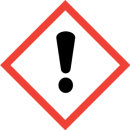 σύμφωνα 1907/2006/EE (REACH), 2015/830/EUΚΕΡΙ ΚΙΜΩΛΙΑΣVERI WAXΚΕΡΙ ΚΙΜΩΛΙΑΣVERI WAXΤΜΗΜΑ 1: ΑΝΑΓΝΩΡΙΣΤΙΚOΣ ΚΩΔΙΚΟΣ ΟΥΣΙΑΣ/ΜΕΙΓΜΑΤΟΣ ΚΑΙ ΕΤΑΙΡΕΙΑΣ/ΕΠΙΧΕΙΡΗΣΗΣΤΜΗΜΑ 1: ΑΝΑΓΝΩΡΙΣΤΙΚOΣ ΚΩΔΙΚΟΣ ΟΥΣΙΑΣ/ΜΕΙΓΜΑΤΟΣ ΚΑΙ ΕΤΑΙΡΕΙΑΣ/ΕΠΙΧΕΙΡΗΣΗΣΤΜΗΜΑ 1: ΑΝΑΓΝΩΡΙΣΤΙΚOΣ ΚΩΔΙΚΟΣ ΟΥΣΙΑΣ/ΜΕΙΓΜΑΤΟΣ ΚΑΙ ΕΤΑΙΡΕΙΑΣ/ΕΠΙΧΕΙΡΗΣΗΣΤΜΗΜΑ 1: ΑΝΑΓΝΩΡΙΣΤΙΚOΣ ΚΩΔΙΚΟΣ ΟΥΣΙΑΣ/ΜΕΙΓΜΑΤΟΣ ΚΑΙ ΕΤΑΙΡΕΙΑΣ/ΕΠΙΧΕΙΡΗΣΗΣΤΜΗΜΑ 1: ΑΝΑΓΝΩΡΙΣΤΙΚOΣ ΚΩΔΙΚΟΣ ΟΥΣΙΑΣ/ΜΕΙΓΜΑΤΟΣ ΚΑΙ ΕΤΑΙΡΕΙΑΣ/ΕΠΙΧΕΙΡΗΣΗΣ1.1Αναγνωριστικός κωδικός προϊόντος:ΚΕΡΙ ΚΙΜΩΛΙΑΣ VERI WAXΚΕΡΙ ΚΙΜΩΛΙΑΣ VERI WAX1.2Συναφείς προσδιοριζόμενες χρήσεις της ουσίας ή του μείγματος και αντενδεικνυόμενες χρήσεις:Συναφείς προσδιοριζόμενες χρήσεις της ουσίας ή του μείγματος και αντενδεικνυόμενες χρήσεις:Συναφείς προσδιοριζόμενες χρήσεις της ουσίας ή του μείγματος και αντενδεικνυόμενες χρήσεις:Ενδεδειγμένες χρήσεις: Προστασία επιφανειών βαμμένων με χρώμα κιμωλίας.Ενδεδειγμένες χρήσεις: Προστασία επιφανειών βαμμένων με χρώμα κιμωλίας.Ενδεδειγμένες χρήσεις: Προστασία επιφανειών βαμμένων με χρώμα κιμωλίας.Χρήσεις που αντενδείκνυνται: Χρήσεις οι οποίες δεν περιγράφονται ούτε στο παρόν ούτε στο εδάφιο 7.3Χρήσεις που αντενδείκνυνται: Χρήσεις οι οποίες δεν περιγράφονται ούτε στο παρόν ούτε στο εδάφιο 7.3Χρήσεις που αντενδείκνυνται: Χρήσεις οι οποίες δεν περιγράφονται ούτε στο παρόν ούτε στο εδάφιο 7.31.3Στοιχεία του προμηθευτή του δελτίου δεδομένων ασφαλείας:Στοιχεία του προμηθευτή του δελτίου δεδομένων ασφαλείας:Στοιχεία του προμηθευτή του δελτίου δεδομένων ασφαλείας:ΓΚΟΥΝΤΑΚΟΣ Γ. ΙΩΑΝΝΗΣ
ΘΕΡΜΑΪΚΟΥ 17
ΘΕΣΣΑΛΟΝΙΚΗ, ΕΛΛΑΔΑ
Τηλέφωνο: 0030 2310761826 - Φαξ: 0030 2310761826
info@gountakos.gr
www.gountakos.grΓΚΟΥΝΤΑΚΟΣ Γ. ΙΩΑΝΝΗΣ
ΘΕΡΜΑΪΚΟΥ 17
ΘΕΣΣΑΛΟΝΙΚΗ, ΕΛΛΑΔΑ
Τηλέφωνο: 0030 2310761826 - Φαξ: 0030 2310761826
info@gountakos.gr
www.gountakos.grΓΚΟΥΝΤΑΚΟΣ Γ. ΙΩΑΝΝΗΣ
ΘΕΡΜΑΪΚΟΥ 17
ΘΕΣΣΑΛΟΝΙΚΗ, ΕΛΛΑΔΑ
Τηλέφωνο: 0030 2310761826 - Φαξ: 0030 2310761826
info@gountakos.gr
www.gountakos.gr1.4Αριθμός τηλεφώνου επείγουσας ανάγκης:Αριθμός τηλεφώνου επείγουσας ανάγκης:+302107793777ΤΜΗΜΑ 2: ΠΡΟΣΔΙΟΡΙΣΜOΣ ΕΠΙΚΙΝΔΥΝOΤΗΤΑΣ ΤΜΗΜΑ 2: ΠΡΟΣΔΙΟΡΙΣΜOΣ ΕΠΙΚΙΝΔΥΝOΤΗΤΑΣ ΤΜΗΜΑ 2: ΠΡΟΣΔΙΟΡΙΣΜOΣ ΕΠΙΚΙΝΔΥΝOΤΗΤΑΣ ΤΜΗΜΑ 2: ΠΡΟΣΔΙΟΡΙΣΜOΣ ΕΠΙΚΙΝΔΥΝOΤΗΤΑΣ ΤΜΗΜΑ 2: ΠΡΟΣΔΙΟΡΙΣΜOΣ ΕΠΙΚΙΝΔΥΝOΤΗΤΑΣ ΤΜΗΜΑ 2: ΠΡΟΣΔΙΟΡΙΣΜOΣ ΕΠΙΚΙΝΔΥΝOΤΗΤΑΣ ΤΜΗΜΑ 2: ΠΡΟΣΔΙΟΡΙΣΜOΣ ΕΠΙΚΙΝΔΥΝOΤΗΤΑΣ ΤΜΗΜΑ 2: ΠΡΟΣΔΙΟΡΙΣΜOΣ ΕΠΙΚΙΝΔΥΝOΤΗΤΑΣ ΤΜΗΜΑ 2: ΠΡΟΣΔΙΟΡΙΣΜOΣ ΕΠΙΚΙΝΔΥΝOΤΗΤΑΣ ΤΜΗΜΑ 2: ΠΡΟΣΔΙΟΡΙΣΜOΣ ΕΠΙΚΙΝΔΥΝOΤΗΤΑΣ ΤΜΗΜΑ 2: ΠΡΟΣΔΙΟΡΙΣΜOΣ ΕΠΙΚΙΝΔΥΝOΤΗΤΑΣ ΤΜΗΜΑ 2: ΠΡΟΣΔΙΟΡΙΣΜOΣ ΕΠΙΚΙΝΔΥΝOΤΗΤΑΣ ΤΜΗΜΑ 2: ΠΡΟΣΔΙΟΡΙΣΜOΣ ΕΠΙΚΙΝΔΥΝOΤΗΤΑΣ ΤΜΗΜΑ 2: ΠΡΟΣΔΙΟΡΙΣΜOΣ ΕΠΙΚΙΝΔΥΝOΤΗΤΑΣ ΤΜΗΜΑ 2: ΠΡΟΣΔΙΟΡΙΣΜOΣ ΕΠΙΚΙΝΔΥΝOΤΗΤΑΣ ΤΜΗΜΑ 2: ΠΡΟΣΔΙΟΡΙΣΜOΣ ΕΠΙΚΙΝΔΥΝOΤΗΤΑΣ ΤΜΗΜΑ 2: ΠΡΟΣΔΙΟΡΙΣΜOΣ ΕΠΙΚΙΝΔΥΝOΤΗΤΑΣ ΤΜΗΜΑ 2: ΠΡΟΣΔΙΟΡΙΣΜOΣ ΕΠΙΚΙΝΔΥΝOΤΗΤΑΣ ΤΜΗΜΑ 2: ΠΡΟΣΔΙΟΡΙΣΜOΣ ΕΠΙΚΙΝΔΥΝOΤΗΤΑΣ ΤΜΗΜΑ 2: ΠΡΟΣΔΙΟΡΙΣΜOΣ ΕΠΙΚΙΝΔΥΝOΤΗΤΑΣ ΤΜΗΜΑ 2: ΠΡΟΣΔΙΟΡΙΣΜOΣ ΕΠΙΚΙΝΔΥΝOΤΗΤΑΣ 2.1Ταξινόμηση της ουσίας ή του μείγματος:Ταξινόμηση της ουσίας ή του μείγματος:Ταξινόμηση της ουσίας ή του μείγματος:Ταξινόμηση της ουσίας ή του μείγματος:Ταξινόμηση της ουσίας ή του μείγματος:Ταξινόμηση της ουσίας ή του μείγματος:Ταξινόμηση της ουσίας ή του μείγματος:Ταξινόμηση της ουσίας ή του μείγματος:Ταξινόμηση της ουσίας ή του μείγματος:Ταξινόμηση της ουσίας ή του μείγματος:Ταξινόμηση της ουσίας ή του μείγματος:Ταξινόμηση της ουσίας ή του μείγματος:Ταξινόμηση της ουσίας ή του μείγματος:Ταξινόμηση της ουσίας ή του μείγματος:Ταξινόμηση της ουσίας ή του μείγματος:Ταξινόμηση της ουσίας ή του μείγματος:Ταξινόμηση της ουσίας ή του μείγματος:Ταξινόμηση της ουσίας ή του μείγματος:Ταξινόμηση της ουσίας ή του μείγματος:Κανονισμός Νº1272/2008 (CLP):Κανονισμός Νº1272/2008 (CLP):Κανονισμός Νº1272/2008 (CLP):Κανονισμός Νº1272/2008 (CLP):Κανονισμός Νº1272/2008 (CLP):Κανονισμός Νº1272/2008 (CLP):Κανονισμός Νº1272/2008 (CLP):Κανονισμός Νº1272/2008 (CLP):Κανονισμός Νº1272/2008 (CLP):Κανονισμός Νº1272/2008 (CLP):Κανονισμός Νº1272/2008 (CLP):Κανονισμός Νº1272/2008 (CLP):Κανονισμός Νº1272/2008 (CLP):Κανονισμός Νº1272/2008 (CLP):Κανονισμός Νº1272/2008 (CLP):Κανονισμός Νº1272/2008 (CLP):Κανονισμός Νº1272/2008 (CLP):Κανονισμός Νº1272/2008 (CLP):Κανονισμός Νº1272/2008 (CLP):Η ταξινόμηση αυτού του προϊόντος έχει γίνει σύμφωνα με τον Κανονισμό Νº1272/2008 (CLP).Η ταξινόμηση αυτού του προϊόντος έχει γίνει σύμφωνα με τον Κανονισμό Νº1272/2008 (CLP).Η ταξινόμηση αυτού του προϊόντος έχει γίνει σύμφωνα με τον Κανονισμό Νº1272/2008 (CLP).Η ταξινόμηση αυτού του προϊόντος έχει γίνει σύμφωνα με τον Κανονισμό Νº1272/2008 (CLP).Η ταξινόμηση αυτού του προϊόντος έχει γίνει σύμφωνα με τον Κανονισμό Νº1272/2008 (CLP).Η ταξινόμηση αυτού του προϊόντος έχει γίνει σύμφωνα με τον Κανονισμό Νº1272/2008 (CLP).Η ταξινόμηση αυτού του προϊόντος έχει γίνει σύμφωνα με τον Κανονισμό Νº1272/2008 (CLP).Η ταξινόμηση αυτού του προϊόντος έχει γίνει σύμφωνα με τον Κανονισμό Νº1272/2008 (CLP).Η ταξινόμηση αυτού του προϊόντος έχει γίνει σύμφωνα με τον Κανονισμό Νº1272/2008 (CLP).Η ταξινόμηση αυτού του προϊόντος έχει γίνει σύμφωνα με τον Κανονισμό Νº1272/2008 (CLP).Η ταξινόμηση αυτού του προϊόντος έχει γίνει σύμφωνα με τον Κανονισμό Νº1272/2008 (CLP).Η ταξινόμηση αυτού του προϊόντος έχει γίνει σύμφωνα με τον Κανονισμό Νº1272/2008 (CLP).Η ταξινόμηση αυτού του προϊόντος έχει γίνει σύμφωνα με τον Κανονισμό Νº1272/2008 (CLP).Η ταξινόμηση αυτού του προϊόντος έχει γίνει σύμφωνα με τον Κανονισμό Νº1272/2008 (CLP).Η ταξινόμηση αυτού του προϊόντος έχει γίνει σύμφωνα με τον Κανονισμό Νº1272/2008 (CLP).Η ταξινόμηση αυτού του προϊόντος έχει γίνει σύμφωνα με τον Κανονισμό Νº1272/2008 (CLP).Η ταξινόμηση αυτού του προϊόντος έχει γίνει σύμφωνα με τον Κανονισμό Νº1272/2008 (CLP).Η ταξινόμηση αυτού του προϊόντος έχει γίνει σύμφωνα με τον Κανονισμό Νº1272/2008 (CLP).STOT SE 3: Τοξικότητα συγκεκριμένη με επιπτώσεις υπνηλίας και ζάλης (μοναδική έκθεση), Κατηγορία 3, H336STOT SE 3: Τοξικότητα συγκεκριμένη με επιπτώσεις υπνηλίας και ζάλης (μοναδική έκθεση), Κατηγορία 3, H336STOT SE 3: Τοξικότητα συγκεκριμένη με επιπτώσεις υπνηλίας και ζάλης (μοναδική έκθεση), Κατηγορία 3, H336STOT SE 3: Τοξικότητα συγκεκριμένη με επιπτώσεις υπνηλίας και ζάλης (μοναδική έκθεση), Κατηγορία 3, H336STOT SE 3: Τοξικότητα συγκεκριμένη με επιπτώσεις υπνηλίας και ζάλης (μοναδική έκθεση), Κατηγορία 3, H336STOT SE 3: Τοξικότητα συγκεκριμένη με επιπτώσεις υπνηλίας και ζάλης (μοναδική έκθεση), Κατηγορία 3, H336STOT SE 3: Τοξικότητα συγκεκριμένη με επιπτώσεις υπνηλίας και ζάλης (μοναδική έκθεση), Κατηγορία 3, H336STOT SE 3: Τοξικότητα συγκεκριμένη με επιπτώσεις υπνηλίας και ζάλης (μοναδική έκθεση), Κατηγορία 3, H336STOT SE 3: Τοξικότητα συγκεκριμένη με επιπτώσεις υπνηλίας και ζάλης (μοναδική έκθεση), Κατηγορία 3, H336STOT SE 3: Τοξικότητα συγκεκριμένη με επιπτώσεις υπνηλίας και ζάλης (μοναδική έκθεση), Κατηγορία 3, H336STOT SE 3: Τοξικότητα συγκεκριμένη με επιπτώσεις υπνηλίας και ζάλης (μοναδική έκθεση), Κατηγορία 3, H336STOT SE 3: Τοξικότητα συγκεκριμένη με επιπτώσεις υπνηλίας και ζάλης (μοναδική έκθεση), Κατηγορία 3, H336STOT SE 3: Τοξικότητα συγκεκριμένη με επιπτώσεις υπνηλίας και ζάλης (μοναδική έκθεση), Κατηγορία 3, H336STOT SE 3: Τοξικότητα συγκεκριμένη με επιπτώσεις υπνηλίας και ζάλης (μοναδική έκθεση), Κατηγορία 3, H336STOT SE 3: Τοξικότητα συγκεκριμένη με επιπτώσεις υπνηλίας και ζάλης (μοναδική έκθεση), Κατηγορία 3, H336STOT SE 3: Τοξικότητα συγκεκριμένη με επιπτώσεις υπνηλίας και ζάλης (μοναδική έκθεση), Κατηγορία 3, H336STOT SE 3: Τοξικότητα συγκεκριμένη με επιπτώσεις υπνηλίας και ζάλης (μοναδική έκθεση), Κατηγορία 3, H336STOT SE 3: Τοξικότητα συγκεκριμένη με επιπτώσεις υπνηλίας και ζάλης (μοναδική έκθεση), Κατηγορία 3, H3362.2Στοιχεία επισήμανσης:Στοιχεία επισήμανσης:Στοιχεία επισήμανσης:Στοιχεία επισήμανσης:Στοιχεία επισήμανσης:Στοιχεία επισήμανσης:Στοιχεία επισήμανσης:Στοιχεία επισήμανσης:Στοιχεία επισήμανσης:Στοιχεία επισήμανσης:Στοιχεία επισήμανσης:Στοιχεία επισήμανσης:Στοιχεία επισήμανσης:Στοιχεία επισήμανσης:Στοιχεία επισήμανσης:Στοιχεία επισήμανσης:Στοιχεία επισήμανσης:Στοιχεία επισήμανσης:Στοιχεία επισήμανσης:Κανονισμός Νº1272/2008 (CLP):Κανονισμός Νº1272/2008 (CLP):Κανονισμός Νº1272/2008 (CLP):Κανονισμός Νº1272/2008 (CLP):Κανονισμός Νº1272/2008 (CLP):Κανονισμός Νº1272/2008 (CLP):Κανονισμός Νº1272/2008 (CLP):Κανονισμός Νº1272/2008 (CLP):Κανονισμός Νº1272/2008 (CLP):Κανονισμός Νº1272/2008 (CLP):Κανονισμός Νº1272/2008 (CLP):Κανονισμός Νº1272/2008 (CLP):Κανονισμός Νº1272/2008 (CLP):Κανονισμός Νº1272/2008 (CLP):Κανονισμός Νº1272/2008 (CLP):Κανονισμός Νº1272/2008 (CLP):Κανονισμός Νº1272/2008 (CLP):Κανονισμός Νº1272/2008 (CLP):Κανονισμός Νº1272/2008 (CLP):ΠροσοχήΠροσοχήΠροσοχήΠροσοχήΠροσοχήΠροσοχήΠροσοχήΠροσοχήΠροσοχήΠροσοχήΠροσοχήΠροσοχήΠροσοχήΠροσοχήΠροσοχήΠροσοχήΠροσοχήΠροσοχή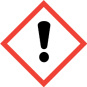 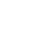 Δηλώσεις επικινδυνότητας:Δηλώσεις επικινδυνότητας:Δηλώσεις επικινδυνότητας:Δηλώσεις επικινδυνότητας:Δηλώσεις επικινδυνότητας:Δηλώσεις επικινδυνότητας:Δηλώσεις επικινδυνότητας:Δηλώσεις επικινδυνότητας:Δηλώσεις επικινδυνότητας:Δηλώσεις επικινδυνότητας:Δηλώσεις επικινδυνότητας:Δηλώσεις επικινδυνότητας:Δηλώσεις επικινδυνότητας:Δηλώσεις επικινδυνότητας:Δηλώσεις επικινδυνότητας:Δηλώσεις επικινδυνότητας:Δηλώσεις επικινδυνότητας:Δηλώσεις επικινδυνότητας:STOT SE 3: H336 - Μπορεί να προκαλέσει υπνηλία ή ζάληSTOT SE 3: H336 - Μπορεί να προκαλέσει υπνηλία ή ζάληSTOT SE 3: H336 - Μπορεί να προκαλέσει υπνηλία ή ζάληSTOT SE 3: H336 - Μπορεί να προκαλέσει υπνηλία ή ζάληSTOT SE 3: H336 - Μπορεί να προκαλέσει υπνηλία ή ζάληSTOT SE 3: H336 - Μπορεί να προκαλέσει υπνηλία ή ζάληSTOT SE 3: H336 - Μπορεί να προκαλέσει υπνηλία ή ζάληSTOT SE 3: H336 - Μπορεί να προκαλέσει υπνηλία ή ζάληSTOT SE 3: H336 - Μπορεί να προκαλέσει υπνηλία ή ζάληSTOT SE 3: H336 - Μπορεί να προκαλέσει υπνηλία ή ζάληSTOT SE 3: H336 - Μπορεί να προκαλέσει υπνηλία ή ζάληSTOT SE 3: H336 - Μπορεί να προκαλέσει υπνηλία ή ζάληSTOT SE 3: H336 - Μπορεί να προκαλέσει υπνηλία ή ζάληSTOT SE 3: H336 - Μπορεί να προκαλέσει υπνηλία ή ζάληSTOT SE 3: H336 - Μπορεί να προκαλέσει υπνηλία ή ζάληSTOT SE 3: H336 - Μπορεί να προκαλέσει υπνηλία ή ζάληSTOT SE 3: H336 - Μπορεί να προκαλέσει υπνηλία ή ζάληSTOT SE 3: H336 - Μπορεί να προκαλέσει υπνηλία ή ζάληΔηλώσεις προφυλάξεων:Δηλώσεις προφυλάξεων:Δηλώσεις προφυλάξεων:Δηλώσεις προφυλάξεων:Δηλώσεις προφυλάξεων:Δηλώσεις προφυλάξεων:Δηλώσεις προφυλάξεων:Δηλώσεις προφυλάξεων:Δηλώσεις προφυλάξεων:Δηλώσεις προφυλάξεων:Δηλώσεις προφυλάξεων:Δηλώσεις προφυλάξεων:Δηλώσεις προφυλάξεων:Δηλώσεις προφυλάξεων:Δηλώσεις προφυλάξεων:Δηλώσεις προφυλάξεων:Δηλώσεις προφυλάξεων:Δηλώσεις προφυλάξεων:P101: Εάν ζητήσετε ιατρική συμβουλή, να έχετε μαζί σας τον περιέκτη του προϊόντος ή την ετικέτα
P102: Μακριά από παιδιά
P261: Αποφεύγετε να αναπνέετε σκόνη/αναθυμιάσεις/αέρια/σταγονίδια/ατμούς/εκνεφώματα
P271: Να χρησιμοποιείται μόνο σε ανοικτό ή καλά αεριζόμενο χώρο
P304+P340: ΣΕ ΠΕΡΙΠΤΩΣΗ ΕΙΣΠΝΟΗΣ: Μεταφέρετε τον παθόντα στον καθαρό αέρα και αφήστε τον να ξεκουραστεί σε στάση που διευκολύνει την αναπνοή
P312: Καλέστε το ΚΕΝΤΡΟ ΔΗΛΗΤΗΡΙΑΣΕΩΝ/γιατρό αν αισθανθείτε αδιαθεσία
P403+P233: Αποθηκεύεται σε καλά αεριζόμενο χώρο. Ο περιέκτης διατηρείται ερμητικά κλειστός
P501: Διάθεση του περιεχομένου και / ή του περιέκτη του σύμφωνα με το σύστημα διαλογής που χρησιμοποιεί ο δήμος σαςP101: Εάν ζητήσετε ιατρική συμβουλή, να έχετε μαζί σας τον περιέκτη του προϊόντος ή την ετικέτα
P102: Μακριά από παιδιά
P261: Αποφεύγετε να αναπνέετε σκόνη/αναθυμιάσεις/αέρια/σταγονίδια/ατμούς/εκνεφώματα
P271: Να χρησιμοποιείται μόνο σε ανοικτό ή καλά αεριζόμενο χώρο
P304+P340: ΣΕ ΠΕΡΙΠΤΩΣΗ ΕΙΣΠΝΟΗΣ: Μεταφέρετε τον παθόντα στον καθαρό αέρα και αφήστε τον να ξεκουραστεί σε στάση που διευκολύνει την αναπνοή
P312: Καλέστε το ΚΕΝΤΡΟ ΔΗΛΗΤΗΡΙΑΣΕΩΝ/γιατρό αν αισθανθείτε αδιαθεσία
P403+P233: Αποθηκεύεται σε καλά αεριζόμενο χώρο. Ο περιέκτης διατηρείται ερμητικά κλειστός
P501: Διάθεση του περιεχομένου και / ή του περιέκτη του σύμφωνα με το σύστημα διαλογής που χρησιμοποιεί ο δήμος σαςP101: Εάν ζητήσετε ιατρική συμβουλή, να έχετε μαζί σας τον περιέκτη του προϊόντος ή την ετικέτα
P102: Μακριά από παιδιά
P261: Αποφεύγετε να αναπνέετε σκόνη/αναθυμιάσεις/αέρια/σταγονίδια/ατμούς/εκνεφώματα
P271: Να χρησιμοποιείται μόνο σε ανοικτό ή καλά αεριζόμενο χώρο
P304+P340: ΣΕ ΠΕΡΙΠΤΩΣΗ ΕΙΣΠΝΟΗΣ: Μεταφέρετε τον παθόντα στον καθαρό αέρα και αφήστε τον να ξεκουραστεί σε στάση που διευκολύνει την αναπνοή
P312: Καλέστε το ΚΕΝΤΡΟ ΔΗΛΗΤΗΡΙΑΣΕΩΝ/γιατρό αν αισθανθείτε αδιαθεσία
P403+P233: Αποθηκεύεται σε καλά αεριζόμενο χώρο. Ο περιέκτης διατηρείται ερμητικά κλειστός
P501: Διάθεση του περιεχομένου και / ή του περιέκτη του σύμφωνα με το σύστημα διαλογής που χρησιμοποιεί ο δήμος σαςP101: Εάν ζητήσετε ιατρική συμβουλή, να έχετε μαζί σας τον περιέκτη του προϊόντος ή την ετικέτα
P102: Μακριά από παιδιά
P261: Αποφεύγετε να αναπνέετε σκόνη/αναθυμιάσεις/αέρια/σταγονίδια/ατμούς/εκνεφώματα
P271: Να χρησιμοποιείται μόνο σε ανοικτό ή καλά αεριζόμενο χώρο
P304+P340: ΣΕ ΠΕΡΙΠΤΩΣΗ ΕΙΣΠΝΟΗΣ: Μεταφέρετε τον παθόντα στον καθαρό αέρα και αφήστε τον να ξεκουραστεί σε στάση που διευκολύνει την αναπνοή
P312: Καλέστε το ΚΕΝΤΡΟ ΔΗΛΗΤΗΡΙΑΣΕΩΝ/γιατρό αν αισθανθείτε αδιαθεσία
P403+P233: Αποθηκεύεται σε καλά αεριζόμενο χώρο. Ο περιέκτης διατηρείται ερμητικά κλειστός
P501: Διάθεση του περιεχομένου και / ή του περιέκτη του σύμφωνα με το σύστημα διαλογής που χρησιμοποιεί ο δήμος σαςP101: Εάν ζητήσετε ιατρική συμβουλή, να έχετε μαζί σας τον περιέκτη του προϊόντος ή την ετικέτα
P102: Μακριά από παιδιά
P261: Αποφεύγετε να αναπνέετε σκόνη/αναθυμιάσεις/αέρια/σταγονίδια/ατμούς/εκνεφώματα
P271: Να χρησιμοποιείται μόνο σε ανοικτό ή καλά αεριζόμενο χώρο
P304+P340: ΣΕ ΠΕΡΙΠΤΩΣΗ ΕΙΣΠΝΟΗΣ: Μεταφέρετε τον παθόντα στον καθαρό αέρα και αφήστε τον να ξεκουραστεί σε στάση που διευκολύνει την αναπνοή
P312: Καλέστε το ΚΕΝΤΡΟ ΔΗΛΗΤΗΡΙΑΣΕΩΝ/γιατρό αν αισθανθείτε αδιαθεσία
P403+P233: Αποθηκεύεται σε καλά αεριζόμενο χώρο. Ο περιέκτης διατηρείται ερμητικά κλειστός
P501: Διάθεση του περιεχομένου και / ή του περιέκτη του σύμφωνα με το σύστημα διαλογής που χρησιμοποιεί ο δήμος σαςP101: Εάν ζητήσετε ιατρική συμβουλή, να έχετε μαζί σας τον περιέκτη του προϊόντος ή την ετικέτα
P102: Μακριά από παιδιά
P261: Αποφεύγετε να αναπνέετε σκόνη/αναθυμιάσεις/αέρια/σταγονίδια/ατμούς/εκνεφώματα
P271: Να χρησιμοποιείται μόνο σε ανοικτό ή καλά αεριζόμενο χώρο
P304+P340: ΣΕ ΠΕΡΙΠΤΩΣΗ ΕΙΣΠΝΟΗΣ: Μεταφέρετε τον παθόντα στον καθαρό αέρα και αφήστε τον να ξεκουραστεί σε στάση που διευκολύνει την αναπνοή
P312: Καλέστε το ΚΕΝΤΡΟ ΔΗΛΗΤΗΡΙΑΣΕΩΝ/γιατρό αν αισθανθείτε αδιαθεσία
P403+P233: Αποθηκεύεται σε καλά αεριζόμενο χώρο. Ο περιέκτης διατηρείται ερμητικά κλειστός
P501: Διάθεση του περιεχομένου και / ή του περιέκτη του σύμφωνα με το σύστημα διαλογής που χρησιμοποιεί ο δήμος σαςP101: Εάν ζητήσετε ιατρική συμβουλή, να έχετε μαζί σας τον περιέκτη του προϊόντος ή την ετικέτα
P102: Μακριά από παιδιά
P261: Αποφεύγετε να αναπνέετε σκόνη/αναθυμιάσεις/αέρια/σταγονίδια/ατμούς/εκνεφώματα
P271: Να χρησιμοποιείται μόνο σε ανοικτό ή καλά αεριζόμενο χώρο
P304+P340: ΣΕ ΠΕΡΙΠΤΩΣΗ ΕΙΣΠΝΟΗΣ: Μεταφέρετε τον παθόντα στον καθαρό αέρα και αφήστε τον να ξεκουραστεί σε στάση που διευκολύνει την αναπνοή
P312: Καλέστε το ΚΕΝΤΡΟ ΔΗΛΗΤΗΡΙΑΣΕΩΝ/γιατρό αν αισθανθείτε αδιαθεσία
P403+P233: Αποθηκεύεται σε καλά αεριζόμενο χώρο. Ο περιέκτης διατηρείται ερμητικά κλειστός
P501: Διάθεση του περιεχομένου και / ή του περιέκτη του σύμφωνα με το σύστημα διαλογής που χρησιμοποιεί ο δήμος σαςP101: Εάν ζητήσετε ιατρική συμβουλή, να έχετε μαζί σας τον περιέκτη του προϊόντος ή την ετικέτα
P102: Μακριά από παιδιά
P261: Αποφεύγετε να αναπνέετε σκόνη/αναθυμιάσεις/αέρια/σταγονίδια/ατμούς/εκνεφώματα
P271: Να χρησιμοποιείται μόνο σε ανοικτό ή καλά αεριζόμενο χώρο
P304+P340: ΣΕ ΠΕΡΙΠΤΩΣΗ ΕΙΣΠΝΟΗΣ: Μεταφέρετε τον παθόντα στον καθαρό αέρα και αφήστε τον να ξεκουραστεί σε στάση που διευκολύνει την αναπνοή
P312: Καλέστε το ΚΕΝΤΡΟ ΔΗΛΗΤΗΡΙΑΣΕΩΝ/γιατρό αν αισθανθείτε αδιαθεσία
P403+P233: Αποθηκεύεται σε καλά αεριζόμενο χώρο. Ο περιέκτης διατηρείται ερμητικά κλειστός
P501: Διάθεση του περιεχομένου και / ή του περιέκτη του σύμφωνα με το σύστημα διαλογής που χρησιμοποιεί ο δήμος σαςP101: Εάν ζητήσετε ιατρική συμβουλή, να έχετε μαζί σας τον περιέκτη του προϊόντος ή την ετικέτα
P102: Μακριά από παιδιά
P261: Αποφεύγετε να αναπνέετε σκόνη/αναθυμιάσεις/αέρια/σταγονίδια/ατμούς/εκνεφώματα
P271: Να χρησιμοποιείται μόνο σε ανοικτό ή καλά αεριζόμενο χώρο
P304+P340: ΣΕ ΠΕΡΙΠΤΩΣΗ ΕΙΣΠΝΟΗΣ: Μεταφέρετε τον παθόντα στον καθαρό αέρα και αφήστε τον να ξεκουραστεί σε στάση που διευκολύνει την αναπνοή
P312: Καλέστε το ΚΕΝΤΡΟ ΔΗΛΗΤΗΡΙΑΣΕΩΝ/γιατρό αν αισθανθείτε αδιαθεσία
P403+P233: Αποθηκεύεται σε καλά αεριζόμενο χώρο. Ο περιέκτης διατηρείται ερμητικά κλειστός
P501: Διάθεση του περιεχομένου και / ή του περιέκτη του σύμφωνα με το σύστημα διαλογής που χρησιμοποιεί ο δήμος σαςP101: Εάν ζητήσετε ιατρική συμβουλή, να έχετε μαζί σας τον περιέκτη του προϊόντος ή την ετικέτα
P102: Μακριά από παιδιά
P261: Αποφεύγετε να αναπνέετε σκόνη/αναθυμιάσεις/αέρια/σταγονίδια/ατμούς/εκνεφώματα
P271: Να χρησιμοποιείται μόνο σε ανοικτό ή καλά αεριζόμενο χώρο
P304+P340: ΣΕ ΠΕΡΙΠΤΩΣΗ ΕΙΣΠΝΟΗΣ: Μεταφέρετε τον παθόντα στον καθαρό αέρα και αφήστε τον να ξεκουραστεί σε στάση που διευκολύνει την αναπνοή
P312: Καλέστε το ΚΕΝΤΡΟ ΔΗΛΗΤΗΡΙΑΣΕΩΝ/γιατρό αν αισθανθείτε αδιαθεσία
P403+P233: Αποθηκεύεται σε καλά αεριζόμενο χώρο. Ο περιέκτης διατηρείται ερμητικά κλειστός
P501: Διάθεση του περιεχομένου και / ή του περιέκτη του σύμφωνα με το σύστημα διαλογής που χρησιμοποιεί ο δήμος σαςP101: Εάν ζητήσετε ιατρική συμβουλή, να έχετε μαζί σας τον περιέκτη του προϊόντος ή την ετικέτα
P102: Μακριά από παιδιά
P261: Αποφεύγετε να αναπνέετε σκόνη/αναθυμιάσεις/αέρια/σταγονίδια/ατμούς/εκνεφώματα
P271: Να χρησιμοποιείται μόνο σε ανοικτό ή καλά αεριζόμενο χώρο
P304+P340: ΣΕ ΠΕΡΙΠΤΩΣΗ ΕΙΣΠΝΟΗΣ: Μεταφέρετε τον παθόντα στον καθαρό αέρα και αφήστε τον να ξεκουραστεί σε στάση που διευκολύνει την αναπνοή
P312: Καλέστε το ΚΕΝΤΡΟ ΔΗΛΗΤΗΡΙΑΣΕΩΝ/γιατρό αν αισθανθείτε αδιαθεσία
P403+P233: Αποθηκεύεται σε καλά αεριζόμενο χώρο. Ο περιέκτης διατηρείται ερμητικά κλειστός
P501: Διάθεση του περιεχομένου και / ή του περιέκτη του σύμφωνα με το σύστημα διαλογής που χρησιμοποιεί ο δήμος σαςP101: Εάν ζητήσετε ιατρική συμβουλή, να έχετε μαζί σας τον περιέκτη του προϊόντος ή την ετικέτα
P102: Μακριά από παιδιά
P261: Αποφεύγετε να αναπνέετε σκόνη/αναθυμιάσεις/αέρια/σταγονίδια/ατμούς/εκνεφώματα
P271: Να χρησιμοποιείται μόνο σε ανοικτό ή καλά αεριζόμενο χώρο
P304+P340: ΣΕ ΠΕΡΙΠΤΩΣΗ ΕΙΣΠΝΟΗΣ: Μεταφέρετε τον παθόντα στον καθαρό αέρα και αφήστε τον να ξεκουραστεί σε στάση που διευκολύνει την αναπνοή
P312: Καλέστε το ΚΕΝΤΡΟ ΔΗΛΗΤΗΡΙΑΣΕΩΝ/γιατρό αν αισθανθείτε αδιαθεσία
P403+P233: Αποθηκεύεται σε καλά αεριζόμενο χώρο. Ο περιέκτης διατηρείται ερμητικά κλειστός
P501: Διάθεση του περιεχομένου και / ή του περιέκτη του σύμφωνα με το σύστημα διαλογής που χρησιμοποιεί ο δήμος σαςP101: Εάν ζητήσετε ιατρική συμβουλή, να έχετε μαζί σας τον περιέκτη του προϊόντος ή την ετικέτα
P102: Μακριά από παιδιά
P261: Αποφεύγετε να αναπνέετε σκόνη/αναθυμιάσεις/αέρια/σταγονίδια/ατμούς/εκνεφώματα
P271: Να χρησιμοποιείται μόνο σε ανοικτό ή καλά αεριζόμενο χώρο
P304+P340: ΣΕ ΠΕΡΙΠΤΩΣΗ ΕΙΣΠΝΟΗΣ: Μεταφέρετε τον παθόντα στον καθαρό αέρα και αφήστε τον να ξεκουραστεί σε στάση που διευκολύνει την αναπνοή
P312: Καλέστε το ΚΕΝΤΡΟ ΔΗΛΗΤΗΡΙΑΣΕΩΝ/γιατρό αν αισθανθείτε αδιαθεσία
P403+P233: Αποθηκεύεται σε καλά αεριζόμενο χώρο. Ο περιέκτης διατηρείται ερμητικά κλειστός
P501: Διάθεση του περιεχομένου και / ή του περιέκτη του σύμφωνα με το σύστημα διαλογής που χρησιμοποιεί ο δήμος σαςP101: Εάν ζητήσετε ιατρική συμβουλή, να έχετε μαζί σας τον περιέκτη του προϊόντος ή την ετικέτα
P102: Μακριά από παιδιά
P261: Αποφεύγετε να αναπνέετε σκόνη/αναθυμιάσεις/αέρια/σταγονίδια/ατμούς/εκνεφώματα
P271: Να χρησιμοποιείται μόνο σε ανοικτό ή καλά αεριζόμενο χώρο
P304+P340: ΣΕ ΠΕΡΙΠΤΩΣΗ ΕΙΣΠΝΟΗΣ: Μεταφέρετε τον παθόντα στον καθαρό αέρα και αφήστε τον να ξεκουραστεί σε στάση που διευκολύνει την αναπνοή
P312: Καλέστε το ΚΕΝΤΡΟ ΔΗΛΗΤΗΡΙΑΣΕΩΝ/γιατρό αν αισθανθείτε αδιαθεσία
P403+P233: Αποθηκεύεται σε καλά αεριζόμενο χώρο. Ο περιέκτης διατηρείται ερμητικά κλειστός
P501: Διάθεση του περιεχομένου και / ή του περιέκτη του σύμφωνα με το σύστημα διαλογής που χρησιμοποιεί ο δήμος σαςP101: Εάν ζητήσετε ιατρική συμβουλή, να έχετε μαζί σας τον περιέκτη του προϊόντος ή την ετικέτα
P102: Μακριά από παιδιά
P261: Αποφεύγετε να αναπνέετε σκόνη/αναθυμιάσεις/αέρια/σταγονίδια/ατμούς/εκνεφώματα
P271: Να χρησιμοποιείται μόνο σε ανοικτό ή καλά αεριζόμενο χώρο
P304+P340: ΣΕ ΠΕΡΙΠΤΩΣΗ ΕΙΣΠΝΟΗΣ: Μεταφέρετε τον παθόντα στον καθαρό αέρα και αφήστε τον να ξεκουραστεί σε στάση που διευκολύνει την αναπνοή
P312: Καλέστε το ΚΕΝΤΡΟ ΔΗΛΗΤΗΡΙΑΣΕΩΝ/γιατρό αν αισθανθείτε αδιαθεσία
P403+P233: Αποθηκεύεται σε καλά αεριζόμενο χώρο. Ο περιέκτης διατηρείται ερμητικά κλειστός
P501: Διάθεση του περιεχομένου και / ή του περιέκτη του σύμφωνα με το σύστημα διαλογής που χρησιμοποιεί ο δήμος σαςP101: Εάν ζητήσετε ιατρική συμβουλή, να έχετε μαζί σας τον περιέκτη του προϊόντος ή την ετικέτα
P102: Μακριά από παιδιά
P261: Αποφεύγετε να αναπνέετε σκόνη/αναθυμιάσεις/αέρια/σταγονίδια/ατμούς/εκνεφώματα
P271: Να χρησιμοποιείται μόνο σε ανοικτό ή καλά αεριζόμενο χώρο
P304+P340: ΣΕ ΠΕΡΙΠΤΩΣΗ ΕΙΣΠΝΟΗΣ: Μεταφέρετε τον παθόντα στον καθαρό αέρα και αφήστε τον να ξεκουραστεί σε στάση που διευκολύνει την αναπνοή
P312: Καλέστε το ΚΕΝΤΡΟ ΔΗΛΗΤΗΡΙΑΣΕΩΝ/γιατρό αν αισθανθείτε αδιαθεσία
P403+P233: Αποθηκεύεται σε καλά αεριζόμενο χώρο. Ο περιέκτης διατηρείται ερμητικά κλειστός
P501: Διάθεση του περιεχομένου και / ή του περιέκτη του σύμφωνα με το σύστημα διαλογής που χρησιμοποιεί ο δήμος σαςP101: Εάν ζητήσετε ιατρική συμβουλή, να έχετε μαζί σας τον περιέκτη του προϊόντος ή την ετικέτα
P102: Μακριά από παιδιά
P261: Αποφεύγετε να αναπνέετε σκόνη/αναθυμιάσεις/αέρια/σταγονίδια/ατμούς/εκνεφώματα
P271: Να χρησιμοποιείται μόνο σε ανοικτό ή καλά αεριζόμενο χώρο
P304+P340: ΣΕ ΠΕΡΙΠΤΩΣΗ ΕΙΣΠΝΟΗΣ: Μεταφέρετε τον παθόντα στον καθαρό αέρα και αφήστε τον να ξεκουραστεί σε στάση που διευκολύνει την αναπνοή
P312: Καλέστε το ΚΕΝΤΡΟ ΔΗΛΗΤΗΡΙΑΣΕΩΝ/γιατρό αν αισθανθείτε αδιαθεσία
P403+P233: Αποθηκεύεται σε καλά αεριζόμενο χώρο. Ο περιέκτης διατηρείται ερμητικά κλειστός
P501: Διάθεση του περιεχομένου και / ή του περιέκτη του σύμφωνα με το σύστημα διαλογής που χρησιμοποιεί ο δήμος σαςP101: Εάν ζητήσετε ιατρική συμβουλή, να έχετε μαζί σας τον περιέκτη του προϊόντος ή την ετικέτα
P102: Μακριά από παιδιά
P261: Αποφεύγετε να αναπνέετε σκόνη/αναθυμιάσεις/αέρια/σταγονίδια/ατμούς/εκνεφώματα
P271: Να χρησιμοποιείται μόνο σε ανοικτό ή καλά αεριζόμενο χώρο
P304+P340: ΣΕ ΠΕΡΙΠΤΩΣΗ ΕΙΣΠΝΟΗΣ: Μεταφέρετε τον παθόντα στον καθαρό αέρα και αφήστε τον να ξεκουραστεί σε στάση που διευκολύνει την αναπνοή
P312: Καλέστε το ΚΕΝΤΡΟ ΔΗΛΗΤΗΡΙΑΣΕΩΝ/γιατρό αν αισθανθείτε αδιαθεσία
P403+P233: Αποθηκεύεται σε καλά αεριζόμενο χώρο. Ο περιέκτης διατηρείται ερμητικά κλειστός
P501: Διάθεση του περιεχομένου και / ή του περιέκτη του σύμφωνα με το σύστημα διαλογής που χρησιμοποιεί ο δήμος σαςΠρόσθετες πληροφορίες:Πρόσθετες πληροφορίες:Πρόσθετες πληροφορίες:Πρόσθετες πληροφορίες:Πρόσθετες πληροφορίες:Πρόσθετες πληροφορίες:Πρόσθετες πληροφορίες:Πρόσθετες πληροφορίες:Πρόσθετες πληροφορίες:Πρόσθετες πληροφορίες:Πρόσθετες πληροφορίες:Πρόσθετες πληροφορίες:Πρόσθετες πληροφορίες:Πρόσθετες πληροφορίες:Πρόσθετες πληροφορίες:Πρόσθετες πληροφορίες:Πρόσθετες πληροφορίες:Πρόσθετες πληροφορίες:EUH066: Παρατεταμένη έκθεση μπορεί να προκαλέσει ξηρότητα δέρματος ή σκάσιμο
EUH208: Περιέχει (R)-p-μενθα-1,8-διένιο. Μπορεί να προκαλέσει αλλεργική αντίδρασηEUH066: Παρατεταμένη έκθεση μπορεί να προκαλέσει ξηρότητα δέρματος ή σκάσιμο
EUH208: Περιέχει (R)-p-μενθα-1,8-διένιο. Μπορεί να προκαλέσει αλλεργική αντίδρασηEUH066: Παρατεταμένη έκθεση μπορεί να προκαλέσει ξηρότητα δέρματος ή σκάσιμο
EUH208: Περιέχει (R)-p-μενθα-1,8-διένιο. Μπορεί να προκαλέσει αλλεργική αντίδρασηEUH066: Παρατεταμένη έκθεση μπορεί να προκαλέσει ξηρότητα δέρματος ή σκάσιμο
EUH208: Περιέχει (R)-p-μενθα-1,8-διένιο. Μπορεί να προκαλέσει αλλεργική αντίδρασηEUH066: Παρατεταμένη έκθεση μπορεί να προκαλέσει ξηρότητα δέρματος ή σκάσιμο
EUH208: Περιέχει (R)-p-μενθα-1,8-διένιο. Μπορεί να προκαλέσει αλλεργική αντίδρασηEUH066: Παρατεταμένη έκθεση μπορεί να προκαλέσει ξηρότητα δέρματος ή σκάσιμο
EUH208: Περιέχει (R)-p-μενθα-1,8-διένιο. Μπορεί να προκαλέσει αλλεργική αντίδρασηEUH066: Παρατεταμένη έκθεση μπορεί να προκαλέσει ξηρότητα δέρματος ή σκάσιμο
EUH208: Περιέχει (R)-p-μενθα-1,8-διένιο. Μπορεί να προκαλέσει αλλεργική αντίδρασηEUH066: Παρατεταμένη έκθεση μπορεί να προκαλέσει ξηρότητα δέρματος ή σκάσιμο
EUH208: Περιέχει (R)-p-μενθα-1,8-διένιο. Μπορεί να προκαλέσει αλλεργική αντίδρασηEUH066: Παρατεταμένη έκθεση μπορεί να προκαλέσει ξηρότητα δέρματος ή σκάσιμο
EUH208: Περιέχει (R)-p-μενθα-1,8-διένιο. Μπορεί να προκαλέσει αλλεργική αντίδρασηEUH066: Παρατεταμένη έκθεση μπορεί να προκαλέσει ξηρότητα δέρματος ή σκάσιμο
EUH208: Περιέχει (R)-p-μενθα-1,8-διένιο. Μπορεί να προκαλέσει αλλεργική αντίδρασηEUH066: Παρατεταμένη έκθεση μπορεί να προκαλέσει ξηρότητα δέρματος ή σκάσιμο
EUH208: Περιέχει (R)-p-μενθα-1,8-διένιο. Μπορεί να προκαλέσει αλλεργική αντίδρασηEUH066: Παρατεταμένη έκθεση μπορεί να προκαλέσει ξηρότητα δέρματος ή σκάσιμο
EUH208: Περιέχει (R)-p-μενθα-1,8-διένιο. Μπορεί να προκαλέσει αλλεργική αντίδρασηEUH066: Παρατεταμένη έκθεση μπορεί να προκαλέσει ξηρότητα δέρματος ή σκάσιμο
EUH208: Περιέχει (R)-p-μενθα-1,8-διένιο. Μπορεί να προκαλέσει αλλεργική αντίδρασηEUH066: Παρατεταμένη έκθεση μπορεί να προκαλέσει ξηρότητα δέρματος ή σκάσιμο
EUH208: Περιέχει (R)-p-μενθα-1,8-διένιο. Μπορεί να προκαλέσει αλλεργική αντίδρασηEUH066: Παρατεταμένη έκθεση μπορεί να προκαλέσει ξηρότητα δέρματος ή σκάσιμο
EUH208: Περιέχει (R)-p-μενθα-1,8-διένιο. Μπορεί να προκαλέσει αλλεργική αντίδρασηEUH066: Παρατεταμένη έκθεση μπορεί να προκαλέσει ξηρότητα δέρματος ή σκάσιμο
EUH208: Περιέχει (R)-p-μενθα-1,8-διένιο. Μπορεί να προκαλέσει αλλεργική αντίδρασηEUH066: Παρατεταμένη έκθεση μπορεί να προκαλέσει ξηρότητα δέρματος ή σκάσιμο
EUH208: Περιέχει (R)-p-μενθα-1,8-διένιο. Μπορεί να προκαλέσει αλλεργική αντίδρασηEUH066: Παρατεταμένη έκθεση μπορεί να προκαλέσει ξηρότητα δέρματος ή σκάσιμο
EUH208: Περιέχει (R)-p-μενθα-1,8-διένιο. Μπορεί να προκαλέσει αλλεργική αντίδρασηΟυσίες που συμβάλλουν στην ταξινόμηση.Ουσίες που συμβάλλουν στην ταξινόμηση.Ουσίες που συμβάλλουν στην ταξινόμηση.Ουσίες που συμβάλλουν στην ταξινόμηση.Ουσίες που συμβάλλουν στην ταξινόμηση.Ουσίες που συμβάλλουν στην ταξινόμηση.Ουσίες που συμβάλλουν στην ταξινόμηση.Ουσίες που συμβάλλουν στην ταξινόμηση.Ουσίες που συμβάλλουν στην ταξινόμηση.Ουσίες που συμβάλλουν στην ταξινόμηση.Ουσίες που συμβάλλουν στην ταξινόμηση.Ουσίες που συμβάλλουν στην ταξινόμηση.Ουσίες που συμβάλλουν στην ταξινόμηση.Ουσίες που συμβάλλουν στην ταξινόμηση.Ουσίες που συμβάλλουν στην ταξινόμηση.Ουσίες που συμβάλλουν στην ταξινόμηση.Ουσίες που συμβάλλουν στην ταξινόμηση.Ουσίες που συμβάλλουν στην ταξινόμηση.Υδρογονάνθρακες, C9-C11, η-αλκάνια, ισο-αλκάνια, κυκλικά, <2% αρωματικάΥδρογονάνθρακες, C9-C11, η-αλκάνια, ισο-αλκάνια, κυκλικά, <2% αρωματικάΥδρογονάνθρακες, C9-C11, η-αλκάνια, ισο-αλκάνια, κυκλικά, <2% αρωματικάΥδρογονάνθρακες, C9-C11, η-αλκάνια, ισο-αλκάνια, κυκλικά, <2% αρωματικάΥδρογονάνθρακες, C9-C11, η-αλκάνια, ισο-αλκάνια, κυκλικά, <2% αρωματικάΥδρογονάνθρακες, C9-C11, η-αλκάνια, ισο-αλκάνια, κυκλικά, <2% αρωματικάΥδρογονάνθρακες, C9-C11, η-αλκάνια, ισο-αλκάνια, κυκλικά, <2% αρωματικάΥδρογονάνθρακες, C9-C11, η-αλκάνια, ισο-αλκάνια, κυκλικά, <2% αρωματικάΥδρογονάνθρακες, C9-C11, η-αλκάνια, ισο-αλκάνια, κυκλικά, <2% αρωματικάΥδρογονάνθρακες, C9-C11, η-αλκάνια, ισο-αλκάνια, κυκλικά, <2% αρωματικάΥδρογονάνθρακες, C9-C11, η-αλκάνια, ισο-αλκάνια, κυκλικά, <2% αρωματικάΥδρογονάνθρακες, C9-C11, η-αλκάνια, ισο-αλκάνια, κυκλικά, <2% αρωματικάΥδρογονάνθρακες, C9-C11, η-αλκάνια, ισο-αλκάνια, κυκλικά, <2% αρωματικάΥδρογονάνθρακες, C9-C11, η-αλκάνια, ισο-αλκάνια, κυκλικά, <2% αρωματικάΥδρογονάνθρακες, C9-C11, η-αλκάνια, ισο-αλκάνια, κυκλικά, <2% αρωματικάΥδρογονάνθρακες, C9-C11, η-αλκάνια, ισο-αλκάνια, κυκλικά, <2% αρωματικάΥδρογονάνθρακες, C9-C11, η-αλκάνια, ισο-αλκάνια, κυκλικά, <2% αρωματικάΥδρογονάνθρακες, C9-C11, η-αλκάνια, ισο-αλκάνια, κυκλικά, <2% αρωματικά2.3Άλλοι κίνδυνοι:Άλλοι κίνδυνοι:Άλλοι κίνδυνοι:Άλλοι κίνδυνοι:Άλλοι κίνδυνοι:Άλλοι κίνδυνοι:Άλλοι κίνδυνοι:Άλλοι κίνδυνοι:Άλλοι κίνδυνοι:Άλλοι κίνδυνοι:Άλλοι κίνδυνοι:Άλλοι κίνδυνοι:Άλλοι κίνδυνοι:Άλλοι κίνδυνοι:Άλλοι κίνδυνοι:Άλλοι κίνδυνοι:Άλλοι κίνδυνοι:Άλλοι κίνδυνοι:Άλλοι κίνδυνοι:Το προϊόν δεν πληροί τα κριτήρια ΑΒΤ/αΑαΒΤο προϊόν δεν πληροί τα κριτήρια ΑΒΤ/αΑαΒΤο προϊόν δεν πληροί τα κριτήρια ΑΒΤ/αΑαΒΤο προϊόν δεν πληροί τα κριτήρια ΑΒΤ/αΑαΒΤο προϊόν δεν πληροί τα κριτήρια ΑΒΤ/αΑαΒΤο προϊόν δεν πληροί τα κριτήρια ΑΒΤ/αΑαΒΤο προϊόν δεν πληροί τα κριτήρια ΑΒΤ/αΑαΒΤο προϊόν δεν πληροί τα κριτήρια ΑΒΤ/αΑαΒΤο προϊόν δεν πληροί τα κριτήρια ΑΒΤ/αΑαΒΤο προϊόν δεν πληροί τα κριτήρια ΑΒΤ/αΑαΒΤο προϊόν δεν πληροί τα κριτήρια ΑΒΤ/αΑαΒΤο προϊόν δεν πληροί τα κριτήρια ΑΒΤ/αΑαΒΤο προϊόν δεν πληροί τα κριτήρια ΑΒΤ/αΑαΒΤο προϊόν δεν πληροί τα κριτήρια ΑΒΤ/αΑαΒΤο προϊόν δεν πληροί τα κριτήρια ΑΒΤ/αΑαΒΤο προϊόν δεν πληροί τα κριτήρια ΑΒΤ/αΑαΒΤο προϊόν δεν πληροί τα κριτήρια ΑΒΤ/αΑαΒΤο προϊόν δεν πληροί τα κριτήρια ΑΒΤ/αΑαΒΤο προϊόν δεν πληροί τα κριτήρια ΑΒΤ/αΑαΒΤΜΗΜΑ 3: ΣYΝΘΕΣΗ/ΠΛΗΡΟΦΟΡIΕΣ ΓΙΑ ΤΑ ΣΥΣΤΑΤΙΚA ΤΜΗΜΑ 3: ΣYΝΘΕΣΗ/ΠΛΗΡΟΦΟΡIΕΣ ΓΙΑ ΤΑ ΣΥΣΤΑΤΙΚA ΤΜΗΜΑ 3: ΣYΝΘΕΣΗ/ΠΛΗΡΟΦΟΡIΕΣ ΓΙΑ ΤΑ ΣΥΣΤΑΤΙΚA ΤΜΗΜΑ 3: ΣYΝΘΕΣΗ/ΠΛΗΡΟΦΟΡIΕΣ ΓΙΑ ΤΑ ΣΥΣΤΑΤΙΚA ΤΜΗΜΑ 3: ΣYΝΘΕΣΗ/ΠΛΗΡΟΦΟΡIΕΣ ΓΙΑ ΤΑ ΣΥΣΤΑΤΙΚA ΤΜΗΜΑ 3: ΣYΝΘΕΣΗ/ΠΛΗΡΟΦΟΡIΕΣ ΓΙΑ ΤΑ ΣΥΣΤΑΤΙΚA ΤΜΗΜΑ 3: ΣYΝΘΕΣΗ/ΠΛΗΡΟΦΟΡIΕΣ ΓΙΑ ΤΑ ΣΥΣΤΑΤΙΚA ΤΜΗΜΑ 3: ΣYΝΘΕΣΗ/ΠΛΗΡΟΦΟΡIΕΣ ΓΙΑ ΤΑ ΣΥΣΤΑΤΙΚA ΤΜΗΜΑ 3: ΣYΝΘΕΣΗ/ΠΛΗΡΟΦΟΡIΕΣ ΓΙΑ ΤΑ ΣΥΣΤΑΤΙΚA ΤΜΗΜΑ 3: ΣYΝΘΕΣΗ/ΠΛΗΡΟΦΟΡIΕΣ ΓΙΑ ΤΑ ΣΥΣΤΑΤΙΚA ΤΜΗΜΑ 3: ΣYΝΘΕΣΗ/ΠΛΗΡΟΦΟΡIΕΣ ΓΙΑ ΤΑ ΣΥΣΤΑΤΙΚA ΤΜΗΜΑ 3: ΣYΝΘΕΣΗ/ΠΛΗΡΟΦΟΡIΕΣ ΓΙΑ ΤΑ ΣΥΣΤΑΤΙΚA ΤΜΗΜΑ 3: ΣYΝΘΕΣΗ/ΠΛΗΡΟΦΟΡIΕΣ ΓΙΑ ΤΑ ΣΥΣΤΑΤΙΚA ΤΜΗΜΑ 3: ΣYΝΘΕΣΗ/ΠΛΗΡΟΦΟΡIΕΣ ΓΙΑ ΤΑ ΣΥΣΤΑΤΙΚA ΤΜΗΜΑ 3: ΣYΝΘΕΣΗ/ΠΛΗΡΟΦΟΡIΕΣ ΓΙΑ ΤΑ ΣΥΣΤΑΤΙΚA ΤΜΗΜΑ 3: ΣYΝΘΕΣΗ/ΠΛΗΡΟΦΟΡIΕΣ ΓΙΑ ΤΑ ΣΥΣΤΑΤΙΚA ΤΜΗΜΑ 3: ΣYΝΘΕΣΗ/ΠΛΗΡΟΦΟΡIΕΣ ΓΙΑ ΤΑ ΣΥΣΤΑΤΙΚA ΤΜΗΜΑ 3: ΣYΝΘΕΣΗ/ΠΛΗΡΟΦΟΡIΕΣ ΓΙΑ ΤΑ ΣΥΣΤΑΤΙΚA ΤΜΗΜΑ 3: ΣYΝΘΕΣΗ/ΠΛΗΡΟΦΟΡIΕΣ ΓΙΑ ΤΑ ΣΥΣΤΑΤΙΚA ΤΜΗΜΑ 3: ΣYΝΘΕΣΗ/ΠΛΗΡΟΦΟΡIΕΣ ΓΙΑ ΤΑ ΣΥΣΤΑΤΙΚA ΤΜΗΜΑ 3: ΣYΝΘΕΣΗ/ΠΛΗΡΟΦΟΡIΕΣ ΓΙΑ ΤΑ ΣΥΣΤΑΤΙΚA 3.1Ουσίες:Ουσίες:Ουσίες:Ουσίες:Ουσίες:Ουσίες:Ουσίες:Ουσίες:Ουσίες:Ουσίες:Ουσίες:Ουσίες:Ουσίες:Ουσίες:Ουσίες:Ουσίες:Ουσίες:Ουσίες:Ουσίες:Μη εφαρμόσιμοΜη εφαρμόσιμοΜη εφαρμόσιμοΜη εφαρμόσιμοΜη εφαρμόσιμοΜη εφαρμόσιμοΜη εφαρμόσιμοΜη εφαρμόσιμοΜη εφαρμόσιμοΜη εφαρμόσιμοΜη εφαρμόσιμοΜη εφαρμόσιμοΜη εφαρμόσιμοΜη εφαρμόσιμοΜη εφαρμόσιμοΜη εφαρμόσιμοΜη εφαρμόσιμοΜη εφαρμόσιμοΜη εφαρμόσιμο- Συνεχίζεται στην επόμενη σελίδα -Ημερομηνία προηγούμενης αναθεώρησης: 12/10/2017        Αναθεώρηση:02/10/2019Έκδοση: 3Σελίδα 1/12Δελτίο Δεδομένων ΑσφαλείαςΔελτίο Δεδομένων Ασφαλείαςσύμφωνα 1907/2006/EE (REACH), 2015/830/EUΚΕΡΙ ΚΙΜΩΛΙΑΣ VERI WAXΚΕΡΙ ΚΙΜΩΛΙΑΣ VERI WAXΤΜΗΜΑ 3: ΣYΝΘΕΣΗ/ΠΛΗΡΟΦΟΡIΕΣ ΓΙΑ ΤΑ ΣΥΣΤΑΤΙΚA (συνέχεια)ΤΜΗΜΑ 3: ΣYΝΘΕΣΗ/ΠΛΗΡΟΦΟΡIΕΣ ΓΙΑ ΤΑ ΣΥΣΤΑΤΙΚA (συνέχεια)ΤΜΗΜΑ 3: ΣYΝΘΕΣΗ/ΠΛΗΡΟΦΟΡIΕΣ ΓΙΑ ΤΑ ΣΥΣΤΑΤΙΚA (συνέχεια)ΤΜΗΜΑ 3: ΣYΝΘΕΣΗ/ΠΛΗΡΟΦΟΡIΕΣ ΓΙΑ ΤΑ ΣΥΣΤΑΤΙΚA (συνέχεια)ΤΜΗΜΑ 3: ΣYΝΘΕΣΗ/ΠΛΗΡΟΦΟΡIΕΣ ΓΙΑ ΤΑ ΣΥΣΤΑΤΙΚA (συνέχεια)ΤΜΗΜΑ 3: ΣYΝΘΕΣΗ/ΠΛΗΡΟΦΟΡIΕΣ ΓΙΑ ΤΑ ΣΥΣΤΑΤΙΚA (συνέχεια)ΤΜΗΜΑ 3: ΣYΝΘΕΣΗ/ΠΛΗΡΟΦΟΡIΕΣ ΓΙΑ ΤΑ ΣΥΣΤΑΤΙΚA (συνέχεια)ΤΜΗΜΑ 3: ΣYΝΘΕΣΗ/ΠΛΗΡΟΦΟΡIΕΣ ΓΙΑ ΤΑ ΣΥΣΤΑΤΙΚA (συνέχεια)ΤΜΗΜΑ 3: ΣYΝΘΕΣΗ/ΠΛΗΡΟΦΟΡIΕΣ ΓΙΑ ΤΑ ΣΥΣΤΑΤΙΚA (συνέχεια)ΤΜΗΜΑ 3: ΣYΝΘΕΣΗ/ΠΛΗΡΟΦΟΡIΕΣ ΓΙΑ ΤΑ ΣΥΣΤΑΤΙΚA (συνέχεια)ΤΜΗΜΑ 3: ΣYΝΘΕΣΗ/ΠΛΗΡΟΦΟΡIΕΣ ΓΙΑ ΤΑ ΣΥΣΤΑΤΙΚA (συνέχεια)ΤΜΗΜΑ 3: ΣYΝΘΕΣΗ/ΠΛΗΡΟΦΟΡIΕΣ ΓΙΑ ΤΑ ΣΥΣΤΑΤΙΚA (συνέχεια)ΤΜΗΜΑ 3: ΣYΝΘΕΣΗ/ΠΛΗΡΟΦΟΡIΕΣ ΓΙΑ ΤΑ ΣΥΣΤΑΤΙΚA (συνέχεια)ΤΜΗΜΑ 3: ΣYΝΘΕΣΗ/ΠΛΗΡΟΦΟΡIΕΣ ΓΙΑ ΤΑ ΣΥΣΤΑΤΙΚA (συνέχεια)ΤΜΗΜΑ 3: ΣYΝΘΕΣΗ/ΠΛΗΡΟΦΟΡIΕΣ ΓΙΑ ΤΑ ΣΥΣΤΑΤΙΚA (συνέχεια)ΤΜΗΜΑ 3: ΣYΝΘΕΣΗ/ΠΛΗΡΟΦΟΡIΕΣ ΓΙΑ ΤΑ ΣΥΣΤΑΤΙΚA (συνέχεια)ΤΜΗΜΑ 3: ΣYΝΘΕΣΗ/ΠΛΗΡΟΦΟΡIΕΣ ΓΙΑ ΤΑ ΣΥΣΤΑΤΙΚA (συνέχεια)ΤΜΗΜΑ 3: ΣYΝΘΕΣΗ/ΠΛΗΡΟΦΟΡIΕΣ ΓΙΑ ΤΑ ΣΥΣΤΑΤΙΚA (συνέχεια)ΤΜΗΜΑ 3: ΣYΝΘΕΣΗ/ΠΛΗΡΟΦΟΡIΕΣ ΓΙΑ ΤΑ ΣΥΣΤΑΤΙΚA (συνέχεια)ΤΜΗΜΑ 3: ΣYΝΘΕΣΗ/ΠΛΗΡΟΦΟΡIΕΣ ΓΙΑ ΤΑ ΣΥΣΤΑΤΙΚA (συνέχεια)ΤΜΗΜΑ 3: ΣYΝΘΕΣΗ/ΠΛΗΡΟΦΟΡIΕΣ ΓΙΑ ΤΑ ΣΥΣΤΑΤΙΚA (συνέχεια)ΤΜΗΜΑ 3: ΣYΝΘΕΣΗ/ΠΛΗΡΟΦΟΡIΕΣ ΓΙΑ ΤΑ ΣΥΣΤΑΤΙΚA (συνέχεια)ΤΜΗΜΑ 3: ΣYΝΘΕΣΗ/ΠΛΗΡΟΦΟΡIΕΣ ΓΙΑ ΤΑ ΣΥΣΤΑΤΙΚA (συνέχεια)3.23.2Μείγματα:Μείγματα:Μείγματα:Μείγματα:Μείγματα:Μείγματα:Μείγματα:Μείγματα:Μείγματα:Μείγματα:Μείγματα:Μείγματα:Μείγματα:Μείγματα:Μείγματα:Μείγματα:Μείγματα:Μείγματα:Χημική περιγραφή:Χημική περιγραφή:Χημική περιγραφή:Κερί/ιάΚερί/ιάΚερί/ιάΚερί/ιάΚερί/ιάΚερί/ιάΚερί/ιάΚερί/ιάΚερί/ιάΚερί/ιάΚερί/ιάΚερί/ιάΚερί/ιάΚερί/ιάΚερί/ιάσυστατικά:συστατικά:συστατικά:συστατικά:συστατικά:συστατικά:συστατικά:συστατικά:συστατικά:συστατικά:συστατικά:συστατικά:συστατικά:συστατικά:συστατικά:συστατικά:συστατικά:συστατικά:Σύμφωνα με το Προσάρτημα II του Κανονισμού (ΕE) Νº1907/2006 (σημείο 3), το προϊόν περιέχει:Σύμφωνα με το Προσάρτημα II του Κανονισμού (ΕE) Νº1907/2006 (σημείο 3), το προϊόν περιέχει:Σύμφωνα με το Προσάρτημα II του Κανονισμού (ΕE) Νº1907/2006 (σημείο 3), το προϊόν περιέχει:Σύμφωνα με το Προσάρτημα II του Κανονισμού (ΕE) Νº1907/2006 (σημείο 3), το προϊόν περιέχει:Σύμφωνα με το Προσάρτημα II του Κανονισμού (ΕE) Νº1907/2006 (σημείο 3), το προϊόν περιέχει:Σύμφωνα με το Προσάρτημα II του Κανονισμού (ΕE) Νº1907/2006 (σημείο 3), το προϊόν περιέχει:Σύμφωνα με το Προσάρτημα II του Κανονισμού (ΕE) Νº1907/2006 (σημείο 3), το προϊόν περιέχει:Σύμφωνα με το Προσάρτημα II του Κανονισμού (ΕE) Νº1907/2006 (σημείο 3), το προϊόν περιέχει:Σύμφωνα με το Προσάρτημα II του Κανονισμού (ΕE) Νº1907/2006 (σημείο 3), το προϊόν περιέχει:Σύμφωνα με το Προσάρτημα II του Κανονισμού (ΕE) Νº1907/2006 (σημείο 3), το προϊόν περιέχει:Σύμφωνα με το Προσάρτημα II του Κανονισμού (ΕE) Νº1907/2006 (σημείο 3), το προϊόν περιέχει:Σύμφωνα με το Προσάρτημα II του Κανονισμού (ΕE) Νº1907/2006 (σημείο 3), το προϊόν περιέχει:Σύμφωνα με το Προσάρτημα II του Κανονισμού (ΕE) Νº1907/2006 (σημείο 3), το προϊόν περιέχει:Σύμφωνα με το Προσάρτημα II του Κανονισμού (ΕE) Νº1907/2006 (σημείο 3), το προϊόν περιέχει:Σύμφωνα με το Προσάρτημα II του Κανονισμού (ΕE) Νº1907/2006 (σημείο 3), το προϊόν περιέχει:Σύμφωνα με το Προσάρτημα II του Κανονισμού (ΕE) Νº1907/2006 (σημείο 3), το προϊόν περιέχει:Σύμφωνα με το Προσάρτημα II του Κανονισμού (ΕE) Νº1907/2006 (σημείο 3), το προϊόν περιέχει:Σύμφωνα με το Προσάρτημα II του Κανονισμού (ΕE) Νº1907/2006 (σημείο 3), το προϊόν περιέχει:ΑναγνώρισηΑναγνώρισηΑναγνώρισηΑναγνώρισηΧημικό όνομα/ταξινόμησηΧημικό όνομα/ταξινόμησηΧημικό όνομα/ταξινόμησηΧημικό όνομα/ταξινόμησηΧημικό όνομα/ταξινόμησηΧημικό όνομα/ταξινόμησηΧημικό όνομα/ταξινόμησηΧημικό όνομα/ταξινόμησηΧημικό όνομα/ταξινόμησηΧημικό όνομα/ταξινόμησηΧημικό όνομα/ταξινόμησηΣυγκέντρωσηΣυγκέντρωσηΣυγκέντρωσηΣυγκέντρωσηCAS:
EC:
Index:
REACH:CAS:
EC:
Index:
REACH:64742-48-9
919-857-5
Μη εφαρμόσιμο
01-2119463258-33-XXXX64742-48-9
919-857-5
Μη εφαρμόσιμο
01-2119463258-33-XXXXΥδρογονάνθρακες, C9-C11, η-αλκάνια, ισο-αλκάνια, κυκλικά, <2% αρωματικά⁽¹⁾Υδρογονάνθρακες, C9-C11, η-αλκάνια, ισο-αλκάνια, κυκλικά, <2% αρωματικά⁽¹⁾Υδρογονάνθρακες, C9-C11, η-αλκάνια, ισο-αλκάνια, κυκλικά, <2% αρωματικά⁽¹⁾ΑυτοταξινομημένηΑυτοταξινομημένηΑυτοταξινομημένηΑυτοταξινομημένηΑυτοταξινομημένηΑυτοταξινομημένηΑυτοταξινομημένηΑυτοταξινομημένηCAS:
EC:
Index:
REACH:CAS:
EC:
Index:
REACH:64742-48-9
919-857-5
Μη εφαρμόσιμο
01-2119463258-33-XXXX64742-48-9
919-857-5
Μη εφαρμόσιμο
01-2119463258-33-XXXXCAS:
EC:
Index:
REACH:CAS:
EC:
Index:
REACH:64742-48-9
919-857-5
Μη εφαρμόσιμο
01-2119463258-33-XXXX64742-48-9
919-857-5
Μη εφαρμόσιμο
01-2119463258-33-XXXXΚανονισμός Νº1272/2008Asp. Tox. 1: H304; Flam. Liq. 3: H226; STOT SE 3: H336; EUH066 - ΚίνδυνοςAsp. Tox. 1: H304; Flam. Liq. 3: H226; STOT SE 3: H336; EUH066 - Κίνδυνος24 - <50 %24 - <50 %24 - <50 %24 - <50 %CAS:
EC:
Index:
REACH:CAS:
EC:
Index:
REACH:64742-48-9
919-857-5
Μη εφαρμόσιμο
01-2119463258-33-XXXX64742-48-9
919-857-5
Μη εφαρμόσιμο
01-2119463258-33-XXXXΚανονισμός Νº1272/2008Asp. Tox. 1: H304; Flam. Liq. 3: H226; STOT SE 3: H336; EUH066 - ΚίνδυνοςAsp. Tox. 1: H304; Flam. Liq. 3: H226; STOT SE 3: H336; EUH066 - Κίνδυνος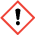 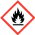 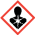 24 - <50 %24 - <50 %24 - <50 %24 - <50 %CAS:
EC:
Index:
REACH:CAS:
EC:
Index:
REACH:64742-48-9
919-857-5
Μη εφαρμόσιμο
01-2119463258-33-XXXX64742-48-9
919-857-5
Μη εφαρμόσιμο
01-2119463258-33-XXXXΚανονισμός Νº1272/2008Asp. Tox. 1: H304; Flam. Liq. 3: H226; STOT SE 3: H336; EUH066 - ΚίνδυνοςAsp. Tox. 1: H304; Flam. Liq. 3: H226; STOT SE 3: H336; EUH066 - Κίνδυνος24 - <50 %24 - <50 %24 - <50 %24 - <50 %CAS:
EC:
Index:
REACH:CAS:
EC:
Index:
REACH:64742-48-9
919-857-5
Μη εφαρμόσιμο
01-2119463258-33-XXXX64742-48-9
919-857-5
Μη εφαρμόσιμο
01-2119463258-33-XXXXΚανονισμός Νº1272/200824 - <50 %24 - <50 %24 - <50 %24 - <50 %CAS:
EC:
Index:
REACH:CAS:
EC:
Index:
REACH:1330-20-7
215-535-7
601-022-00-9
01-2119488216-32-XXXX1330-20-7
215-535-7
601-022-00-9
01-2119488216-32-XXXXΞυλόλιο, μίγμα ισομερών⁽¹⁾Ξυλόλιο, μίγμα ισομερών⁽¹⁾Ξυλόλιο, μίγμα ισομερών⁽¹⁾ATP CLP00ATP CLP00ATP CLP00ATP CLP00ATP CLP00ATP CLP00ATP CLP00ATP CLP00CAS:
EC:
Index:
REACH:CAS:
EC:
Index:
REACH:1330-20-7
215-535-7
601-022-00-9
01-2119488216-32-XXXX1330-20-7
215-535-7
601-022-00-9
01-2119488216-32-XXXXCAS:
EC:
Index:
REACH:CAS:
EC:
Index:
REACH:1330-20-7
215-535-7
601-022-00-9
01-2119488216-32-XXXX1330-20-7
215-535-7
601-022-00-9
01-2119488216-32-XXXXΚανονισμός Νº1272/2008Acute Tox. 4: H312+H332; Flam. Liq. 3: H226; Skin Irrit. 2: H315 - ΠροσοχήAcute Tox. 4: H312+H332; Flam. Liq. 3: H226; Skin Irrit. 2: H315 - ΠροσοχήAcute Tox. 4: H312+H332; Flam. Liq. 3: H226; Skin Irrit. 2: H315 - ΠροσοχήAcute Tox. 4: H312+H332; Flam. Liq. 3: H226; Skin Irrit. 2: H315 - Προσοχή4,9 - <9,9 %4,9 - <9,9 %4,9 - <9,9 %4,9 - <9,9 %CAS:
EC:
Index:
REACH:CAS:
EC:
Index:
REACH:1330-20-7
215-535-7
601-022-00-9
01-2119488216-32-XXXX1330-20-7
215-535-7
601-022-00-9
01-2119488216-32-XXXXΚανονισμός Νº1272/2008Acute Tox. 4: H312+H332; Flam. Liq. 3: H226; Skin Irrit. 2: H315 - ΠροσοχήAcute Tox. 4: H312+H332; Flam. Liq. 3: H226; Skin Irrit. 2: H315 - ΠροσοχήAcute Tox. 4: H312+H332; Flam. Liq. 3: H226; Skin Irrit. 2: H315 - ΠροσοχήAcute Tox. 4: H312+H332; Flam. Liq. 3: H226; Skin Irrit. 2: H315 - Προσοχή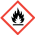 4,9 - <9,9 %4,9 - <9,9 %4,9 - <9,9 %4,9 - <9,9 %CAS:
EC:
Index:
REACH:CAS:
EC:
Index:
REACH:1330-20-7
215-535-7
601-022-00-9
01-2119488216-32-XXXX1330-20-7
215-535-7
601-022-00-9
01-2119488216-32-XXXXΚανονισμός Νº1272/2008Acute Tox. 4: H312+H332; Flam. Liq. 3: H226; Skin Irrit. 2: H315 - ΠροσοχήAcute Tox. 4: H312+H332; Flam. Liq. 3: H226; Skin Irrit. 2: H315 - ΠροσοχήAcute Tox. 4: H312+H332; Flam. Liq. 3: H226; Skin Irrit. 2: H315 - ΠροσοχήAcute Tox. 4: H312+H332; Flam. Liq. 3: H226; Skin Irrit. 2: H315 - Προσοχή4,9 - <9,9 %4,9 - <9,9 %4,9 - <9,9 %4,9 - <9,9 %CAS:
EC:
Index:
REACH:CAS:
EC:
Index:
REACH:1330-20-7
215-535-7
601-022-00-9
01-2119488216-32-XXXX1330-20-7
215-535-7
601-022-00-9
01-2119488216-32-XXXXΚανονισμός Νº1272/20084,9 - <9,9 %4,9 - <9,9 %4,9 - <9,9 %4,9 - <9,9 %CAS:
EC:
Index:
REACH:CAS:
EC:
Index:
REACH:100-41-4
202-849-4
601-023-00-4
01-2119489370-35-XXXX100-41-4
202-849-4
601-023-00-4
01-2119489370-35-XXXXΑιθυλοβενζόλιο⁽¹⁾Αιθυλοβενζόλιο⁽¹⁾Αιθυλοβενζόλιο⁽¹⁾ATP ATP06ATP ATP06ATP ATP06ATP ATP06ATP ATP06ATP ATP06ATP ATP06ATP ATP06CAS:
EC:
Index:
REACH:CAS:
EC:
Index:
REACH:100-41-4
202-849-4
601-023-00-4
01-2119489370-35-XXXX100-41-4
202-849-4
601-023-00-4
01-2119489370-35-XXXXCAS:
EC:
Index:
REACH:CAS:
EC:
Index:
REACH:100-41-4
202-849-4
601-023-00-4
01-2119489370-35-XXXX100-41-4
202-849-4
601-023-00-4
01-2119489370-35-XXXXΚανονισμός Νº1272/2008Acute Tox. 4: H332; Asp. Tox. 1: H304; Flam. Liq. 2: H225; STOT RE 2: H373 - ΚίνδυνοςAcute Tox. 4: H332; Asp. Tox. 1: H304; Flam. Liq. 2: H225; STOT RE 2: H373 - Κίνδυνος1 - <2,4 %1 - <2,4 %1 - <2,4 %1 - <2,4 %CAS:
EC:
Index:
REACH:CAS:
EC:
Index:
REACH:100-41-4
202-849-4
601-023-00-4
01-2119489370-35-XXXX100-41-4
202-849-4
601-023-00-4
01-2119489370-35-XXXXΚανονισμός Νº1272/2008Acute Tox. 4: H332; Asp. Tox. 1: H304; Flam. Liq. 2: H225; STOT RE 2: H373 - ΚίνδυνοςAcute Tox. 4: H332; Asp. Tox. 1: H304; Flam. Liq. 2: H225; STOT RE 2: H373 - Κίνδυνος1 - <2,4 %1 - <2,4 %1 - <2,4 %1 - <2,4 %CAS:
EC:
Index:
REACH:CAS:
EC:
Index:
REACH:100-41-4
202-849-4
601-023-00-4
01-2119489370-35-XXXX100-41-4
202-849-4
601-023-00-4
01-2119489370-35-XXXXΚανονισμός Νº1272/2008Acute Tox. 4: H332; Asp. Tox. 1: H304; Flam. Liq. 2: H225; STOT RE 2: H373 - ΚίνδυνοςAcute Tox. 4: H332; Asp. Tox. 1: H304; Flam. Liq. 2: H225; STOT RE 2: H373 - Κίνδυνος1 - <2,4 %1 - <2,4 %1 - <2,4 %1 - <2,4 %CAS:
EC:
Index:
REACH:CAS:
EC:
Index:
REACH:100-41-4
202-849-4
601-023-00-4
01-2119489370-35-XXXX100-41-4
202-849-4
601-023-00-4
01-2119489370-35-XXXXΚανονισμός Νº1272/20081 - <2,4 %1 - <2,4 %1 - <2,4 %1 - <2,4 %CAS:
EC:
Index:
REACH:CAS:
EC:
Index:
REACH:108-88-3
203-625-9
601-021-00-3
01-2119471310-51-XXXX108-88-3
203-625-9
601-021-00-3
01-2119471310-51-XXXXΤολουόλιο⁽¹⁾Τολουόλιο⁽¹⁾Τολουόλιο⁽¹⁾ATP CLP00ATP CLP00ATP CLP00ATP CLP00ATP CLP00ATP CLP00ATP CLP00ATP CLP00CAS:
EC:
Index:
REACH:CAS:
EC:
Index:
REACH:108-88-3
203-625-9
601-021-00-3
01-2119471310-51-XXXX108-88-3
203-625-9
601-021-00-3
01-2119471310-51-XXXXCAS:
EC:
Index:
REACH:CAS:
EC:
Index:
REACH:108-88-3
203-625-9
601-021-00-3
01-2119471310-51-XXXX108-88-3
203-625-9
601-021-00-3
01-2119471310-51-XXXXΚανονισμός Νº1272/2008Asp. Tox. 1: H304; Flam. Liq. 2: H225; Repr. 2: H361d; Skin Irrit. 2: H315; STOT RE 2: H373; STOT SE 3: H336 - ΚίνδυνοςAsp. Tox. 1: H304; Flam. Liq. 2: H225; Repr. 2: H361d; Skin Irrit. 2: H315; STOT RE 2: H373; STOT SE 3: H336 - Κίνδυνος<0,24 %<0,24 %<0,24 %<0,24 %CAS:
EC:
Index:
REACH:CAS:
EC:
Index:
REACH:108-88-3
203-625-9
601-021-00-3
01-2119471310-51-XXXX108-88-3
203-625-9
601-021-00-3
01-2119471310-51-XXXXΚανονισμός Νº1272/2008Asp. Tox. 1: H304; Flam. Liq. 2: H225; Repr. 2: H361d; Skin Irrit. 2: H315; STOT RE 2: H373; STOT SE 3: H336 - ΚίνδυνοςAsp. Tox. 1: H304; Flam. Liq. 2: H225; Repr. 2: H361d; Skin Irrit. 2: H315; STOT RE 2: H373; STOT SE 3: H336 - Κίνδυνος<0,24 %<0,24 %<0,24 %<0,24 %CAS:
EC:
Index:
REACH:CAS:
EC:
Index:
REACH:108-88-3
203-625-9
601-021-00-3
01-2119471310-51-XXXX108-88-3
203-625-9
601-021-00-3
01-2119471310-51-XXXXΚανονισμός Νº1272/2008Asp. Tox. 1: H304; Flam. Liq. 2: H225; Repr. 2: H361d; Skin Irrit. 2: H315; STOT RE 2: H373; STOT SE 3: H336 - ΚίνδυνοςAsp. Tox. 1: H304; Flam. Liq. 2: H225; Repr. 2: H361d; Skin Irrit. 2: H315; STOT RE 2: H373; STOT SE 3: H336 - Κίνδυνος<0,24 %<0,24 %<0,24 %<0,24 %CAS:
EC:
Index:
REACH:CAS:
EC:
Index:
REACH:108-88-3
203-625-9
601-021-00-3
01-2119471310-51-XXXX108-88-3
203-625-9
601-021-00-3
01-2119471310-51-XXXXΚανονισμός Νº1272/2008<0,24 %<0,24 %<0,24 %<0,24 %CAS:
EC:
Index:
REACH:CAS:
EC:
Index:
REACH:5989-27-5
227-813-5
601-029-00-7
01-2119529223-47-XXXX5989-27-5
227-813-5
601-029-00-7
01-2119529223-47-XXXX(R)-p-μενθα-1,8-διένιο⁽¹⁾(R)-p-μενθα-1,8-διένιο⁽¹⁾(R)-p-μενθα-1,8-διένιο⁽¹⁾ATP CLP00ATP CLP00ATP CLP00ATP CLP00ATP CLP00ATP CLP00ATP CLP00ATP CLP00CAS:
EC:
Index:
REACH:CAS:
EC:
Index:
REACH:5989-27-5
227-813-5
601-029-00-7
01-2119529223-47-XXXX5989-27-5
227-813-5
601-029-00-7
01-2119529223-47-XXXXCAS:
EC:
Index:
REACH:CAS:
EC:
Index:
REACH:5989-27-5
227-813-5
601-029-00-7
01-2119529223-47-XXXX5989-27-5
227-813-5
601-029-00-7
01-2119529223-47-XXXXΚανονισμός Νº1272/2008Aquatic Acute 1: H400; Aquatic Chronic 1: H410; Flam. Liq. 3: H226; Skin Irrit. 2: H315; Skin Sens. 1: H317 - ΠροσοχήAquatic Acute 1: H400; Aquatic Chronic 1: H410; Flam. Liq. 3: H226; Skin Irrit. 2: H315; Skin Sens. 1: H317 - Προσοχή<0,24 %<0,24 %<0,24 %<0,24 %CAS:
EC:
Index:
REACH:CAS:
EC:
Index:
REACH:5989-27-5
227-813-5
601-029-00-7
01-2119529223-47-XXXX5989-27-5
227-813-5
601-029-00-7
01-2119529223-47-XXXXΚανονισμός Νº1272/2008Aquatic Acute 1: H400; Aquatic Chronic 1: H410; Flam. Liq. 3: H226; Skin Irrit. 2: H315; Skin Sens. 1: H317 - ΠροσοχήAquatic Acute 1: H400; Aquatic Chronic 1: H410; Flam. Liq. 3: H226; Skin Irrit. 2: H315; Skin Sens. 1: H317 - Προσοχή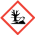 <0,24 %<0,24 %<0,24 %<0,24 %CAS:
EC:
Index:
REACH:CAS:
EC:
Index:
REACH:5989-27-5
227-813-5
601-029-00-7
01-2119529223-47-XXXX5989-27-5
227-813-5
601-029-00-7
01-2119529223-47-XXXXΚανονισμός Νº1272/2008Aquatic Acute 1: H400; Aquatic Chronic 1: H410; Flam. Liq. 3: H226; Skin Irrit. 2: H315; Skin Sens. 1: H317 - ΠροσοχήAquatic Acute 1: H400; Aquatic Chronic 1: H410; Flam. Liq. 3: H226; Skin Irrit. 2: H315; Skin Sens. 1: H317 - Προσοχή<0,24 %<0,24 %<0,24 %<0,24 %CAS:
EC:
Index:
REACH:CAS:
EC:
Index:
REACH:5989-27-5
227-813-5
601-029-00-7
01-2119529223-47-XXXX5989-27-5
227-813-5
601-029-00-7
01-2119529223-47-XXXXΚανονισμός Νº1272/2008<0,24 %<0,24 %<0,24 %<0,24 %⁽¹⁾ Η ουσία παρουσιάζει κίνδυνο για την υγεία ή το περιβάλλον καθώς πληροί τα κριτήρια που ορίζονται στον κανονισμό (ΕΕ) αριθμός 2015/830⁽¹⁾ Η ουσία παρουσιάζει κίνδυνο για την υγεία ή το περιβάλλον καθώς πληροί τα κριτήρια που ορίζονται στον κανονισμό (ΕΕ) αριθμός 2015/830⁽¹⁾ Η ουσία παρουσιάζει κίνδυνο για την υγεία ή το περιβάλλον καθώς πληροί τα κριτήρια που ορίζονται στον κανονισμό (ΕΕ) αριθμός 2015/830⁽¹⁾ Η ουσία παρουσιάζει κίνδυνο για την υγεία ή το περιβάλλον καθώς πληροί τα κριτήρια που ορίζονται στον κανονισμό (ΕΕ) αριθμός 2015/830⁽¹⁾ Η ουσία παρουσιάζει κίνδυνο για την υγεία ή το περιβάλλον καθώς πληροί τα κριτήρια που ορίζονται στον κανονισμό (ΕΕ) αριθμός 2015/830⁽¹⁾ Η ουσία παρουσιάζει κίνδυνο για την υγεία ή το περιβάλλον καθώς πληροί τα κριτήρια που ορίζονται στον κανονισμό (ΕΕ) αριθμός 2015/830⁽¹⁾ Η ουσία παρουσιάζει κίνδυνο για την υγεία ή το περιβάλλον καθώς πληροί τα κριτήρια που ορίζονται στον κανονισμό (ΕΕ) αριθμός 2015/830⁽¹⁾ Η ουσία παρουσιάζει κίνδυνο για την υγεία ή το περιβάλλον καθώς πληροί τα κριτήρια που ορίζονται στον κανονισμό (ΕΕ) αριθμός 2015/830⁽¹⁾ Η ουσία παρουσιάζει κίνδυνο για την υγεία ή το περιβάλλον καθώς πληροί τα κριτήρια που ορίζονται στον κανονισμό (ΕΕ) αριθμός 2015/830⁽¹⁾ Η ουσία παρουσιάζει κίνδυνο για την υγεία ή το περιβάλλον καθώς πληροί τα κριτήρια που ορίζονται στον κανονισμό (ΕΕ) αριθμός 2015/830⁽¹⁾ Η ουσία παρουσιάζει κίνδυνο για την υγεία ή το περιβάλλον καθώς πληροί τα κριτήρια που ορίζονται στον κανονισμό (ΕΕ) αριθμός 2015/830⁽¹⁾ Η ουσία παρουσιάζει κίνδυνο για την υγεία ή το περιβάλλον καθώς πληροί τα κριτήρια που ορίζονται στον κανονισμό (ΕΕ) αριθμός 2015/830⁽¹⁾ Η ουσία παρουσιάζει κίνδυνο για την υγεία ή το περιβάλλον καθώς πληροί τα κριτήρια που ορίζονται στον κανονισμό (ΕΕ) αριθμός 2015/830⁽¹⁾ Η ουσία παρουσιάζει κίνδυνο για την υγεία ή το περιβάλλον καθώς πληροί τα κριτήρια που ορίζονται στον κανονισμό (ΕΕ) αριθμός 2015/830⁽¹⁾ Η ουσία παρουσιάζει κίνδυνο για την υγεία ή το περιβάλλον καθώς πληροί τα κριτήρια που ορίζονται στον κανονισμό (ΕΕ) αριθμός 2015/830⁽¹⁾ Η ουσία παρουσιάζει κίνδυνο για την υγεία ή το περιβάλλον καθώς πληροί τα κριτήρια που ορίζονται στον κανονισμό (ΕΕ) αριθμός 2015/830Για περισσότερες πληροφορίες σχετικά με την επικινδυνότητα των χημικών ουσιών, διαβάστε τις επιγραφές 11, 12 και 16.Για περισσότερες πληροφορίες σχετικά με την επικινδυνότητα των χημικών ουσιών, διαβάστε τις επιγραφές 11, 12 και 16.Για περισσότερες πληροφορίες σχετικά με την επικινδυνότητα των χημικών ουσιών, διαβάστε τις επιγραφές 11, 12 και 16.Για περισσότερες πληροφορίες σχετικά με την επικινδυνότητα των χημικών ουσιών, διαβάστε τις επιγραφές 11, 12 και 16.Για περισσότερες πληροφορίες σχετικά με την επικινδυνότητα των χημικών ουσιών, διαβάστε τις επιγραφές 11, 12 και 16.Για περισσότερες πληροφορίες σχετικά με την επικινδυνότητα των χημικών ουσιών, διαβάστε τις επιγραφές 11, 12 και 16.Για περισσότερες πληροφορίες σχετικά με την επικινδυνότητα των χημικών ουσιών, διαβάστε τις επιγραφές 11, 12 και 16.Για περισσότερες πληροφορίες σχετικά με την επικινδυνότητα των χημικών ουσιών, διαβάστε τις επιγραφές 11, 12 και 16.Για περισσότερες πληροφορίες σχετικά με την επικινδυνότητα των χημικών ουσιών, διαβάστε τις επιγραφές 11, 12 και 16.Για περισσότερες πληροφορίες σχετικά με την επικινδυνότητα των χημικών ουσιών, διαβάστε τις επιγραφές 11, 12 και 16.Για περισσότερες πληροφορίες σχετικά με την επικινδυνότητα των χημικών ουσιών, διαβάστε τις επιγραφές 11, 12 και 16.Για περισσότερες πληροφορίες σχετικά με την επικινδυνότητα των χημικών ουσιών, διαβάστε τις επιγραφές 11, 12 και 16.Για περισσότερες πληροφορίες σχετικά με την επικινδυνότητα των χημικών ουσιών, διαβάστε τις επιγραφές 11, 12 και 16.Για περισσότερες πληροφορίες σχετικά με την επικινδυνότητα των χημικών ουσιών, διαβάστε τις επιγραφές 11, 12 και 16.Για περισσότερες πληροφορίες σχετικά με την επικινδυνότητα των χημικών ουσιών, διαβάστε τις επιγραφές 11, 12 και 16.Για περισσότερες πληροφορίες σχετικά με την επικινδυνότητα των χημικών ουσιών, διαβάστε τις επιγραφές 11, 12 και 16.Για περισσότερες πληροφορίες σχετικά με την επικινδυνότητα των χημικών ουσιών, διαβάστε τις επιγραφές 11, 12 και 16.Για περισσότερες πληροφορίες σχετικά με την επικινδυνότητα των χημικών ουσιών, διαβάστε τις επιγραφές 11, 12 και 16.ΤΜΗΜΑ 4: ΜEΤΡΑ ΠΡΩΤΩΝ ΒΟΗΘΕΙΩΝΤΜΗΜΑ 4: ΜEΤΡΑ ΠΡΩΤΩΝ ΒΟΗΘΕΙΩΝΤΜΗΜΑ 4: ΜEΤΡΑ ΠΡΩΤΩΝ ΒΟΗΘΕΙΩΝΤΜΗΜΑ 4: ΜEΤΡΑ ΠΡΩΤΩΝ ΒΟΗΘΕΙΩΝΤΜΗΜΑ 4: ΜEΤΡΑ ΠΡΩΤΩΝ ΒΟΗΘΕΙΩΝΤΜΗΜΑ 4: ΜEΤΡΑ ΠΡΩΤΩΝ ΒΟΗΘΕΙΩΝΤΜΗΜΑ 4: ΜEΤΡΑ ΠΡΩΤΩΝ ΒΟΗΘΕΙΩΝΤΜΗΜΑ 4: ΜEΤΡΑ ΠΡΩΤΩΝ ΒΟΗΘΕΙΩΝΤΜΗΜΑ 4: ΜEΤΡΑ ΠΡΩΤΩΝ ΒΟΗΘΕΙΩΝΤΜΗΜΑ 4: ΜEΤΡΑ ΠΡΩΤΩΝ ΒΟΗΘΕΙΩΝΤΜΗΜΑ 4: ΜEΤΡΑ ΠΡΩΤΩΝ ΒΟΗΘΕΙΩΝΤΜΗΜΑ 4: ΜEΤΡΑ ΠΡΩΤΩΝ ΒΟΗΘΕΙΩΝΤΜΗΜΑ 4: ΜEΤΡΑ ΠΡΩΤΩΝ ΒΟΗΘΕΙΩΝΤΜΗΜΑ 4: ΜEΤΡΑ ΠΡΩΤΩΝ ΒΟΗΘΕΙΩΝΤΜΗΜΑ 4: ΜEΤΡΑ ΠΡΩΤΩΝ ΒΟΗΘΕΙΩΝΤΜΗΜΑ 4: ΜEΤΡΑ ΠΡΩΤΩΝ ΒΟΗΘΕΙΩΝΤΜΗΜΑ 4: ΜEΤΡΑ ΠΡΩΤΩΝ ΒΟΗΘΕΙΩΝΤΜΗΜΑ 4: ΜEΤΡΑ ΠΡΩΤΩΝ ΒΟΗΘΕΙΩΝΤΜΗΜΑ 4: ΜEΤΡΑ ΠΡΩΤΩΝ ΒΟΗΘΕΙΩΝΤΜΗΜΑ 4: ΜEΤΡΑ ΠΡΩΤΩΝ ΒΟΗΘΕΙΩΝΤΜΗΜΑ 4: ΜEΤΡΑ ΠΡΩΤΩΝ ΒΟΗΘΕΙΩΝΤΜΗΜΑ 4: ΜEΤΡΑ ΠΡΩΤΩΝ ΒΟΗΘΕΙΩΝ4.14.1Περιγραφή των μέτρων πρώτων βοηθειών:Περιγραφή των μέτρων πρώτων βοηθειών:Περιγραφή των μέτρων πρώτων βοηθειών:Περιγραφή των μέτρων πρώτων βοηθειών:Περιγραφή των μέτρων πρώτων βοηθειών:Περιγραφή των μέτρων πρώτων βοηθειών:Περιγραφή των μέτρων πρώτων βοηθειών:Περιγραφή των μέτρων πρώτων βοηθειών:Περιγραφή των μέτρων πρώτων βοηθειών:Περιγραφή των μέτρων πρώτων βοηθειών:Περιγραφή των μέτρων πρώτων βοηθειών:Περιγραφή των μέτρων πρώτων βοηθειών:Περιγραφή των μέτρων πρώτων βοηθειών:Περιγραφή των μέτρων πρώτων βοηθειών:Περιγραφή των μέτρων πρώτων βοηθειών:Περιγραφή των μέτρων πρώτων βοηθειών:Τα συμπτώματα σαν συνέπεια μιας οξείας τοξικής δηλητηρίασης μπορεί να παρουσιαστούν μεταγενέστερα μετά την έκθεση, γι´ αυτό το λόγο σε περίπτωση αμφιβολίας ζητήστε ιατρική φροντίδα σε απευθείας έκθεση  στο χημικό προϊόν ή εάν έχετε επίμονη αδιαθεσία δείχνοντας το παρόν ΔΔΑ.Τα συμπτώματα σαν συνέπεια μιας οξείας τοξικής δηλητηρίασης μπορεί να παρουσιαστούν μεταγενέστερα μετά την έκθεση, γι´ αυτό το λόγο σε περίπτωση αμφιβολίας ζητήστε ιατρική φροντίδα σε απευθείας έκθεση  στο χημικό προϊόν ή εάν έχετε επίμονη αδιαθεσία δείχνοντας το παρόν ΔΔΑ.Τα συμπτώματα σαν συνέπεια μιας οξείας τοξικής δηλητηρίασης μπορεί να παρουσιαστούν μεταγενέστερα μετά την έκθεση, γι´ αυτό το λόγο σε περίπτωση αμφιβολίας ζητήστε ιατρική φροντίδα σε απευθείας έκθεση  στο χημικό προϊόν ή εάν έχετε επίμονη αδιαθεσία δείχνοντας το παρόν ΔΔΑ.Τα συμπτώματα σαν συνέπεια μιας οξείας τοξικής δηλητηρίασης μπορεί να παρουσιαστούν μεταγενέστερα μετά την έκθεση, γι´ αυτό το λόγο σε περίπτωση αμφιβολίας ζητήστε ιατρική φροντίδα σε απευθείας έκθεση  στο χημικό προϊόν ή εάν έχετε επίμονη αδιαθεσία δείχνοντας το παρόν ΔΔΑ.Τα συμπτώματα σαν συνέπεια μιας οξείας τοξικής δηλητηρίασης μπορεί να παρουσιαστούν μεταγενέστερα μετά την έκθεση, γι´ αυτό το λόγο σε περίπτωση αμφιβολίας ζητήστε ιατρική φροντίδα σε απευθείας έκθεση  στο χημικό προϊόν ή εάν έχετε επίμονη αδιαθεσία δείχνοντας το παρόν ΔΔΑ.Τα συμπτώματα σαν συνέπεια μιας οξείας τοξικής δηλητηρίασης μπορεί να παρουσιαστούν μεταγενέστερα μετά την έκθεση, γι´ αυτό το λόγο σε περίπτωση αμφιβολίας ζητήστε ιατρική φροντίδα σε απευθείας έκθεση  στο χημικό προϊόν ή εάν έχετε επίμονη αδιαθεσία δείχνοντας το παρόν ΔΔΑ.Τα συμπτώματα σαν συνέπεια μιας οξείας τοξικής δηλητηρίασης μπορεί να παρουσιαστούν μεταγενέστερα μετά την έκθεση, γι´ αυτό το λόγο σε περίπτωση αμφιβολίας ζητήστε ιατρική φροντίδα σε απευθείας έκθεση  στο χημικό προϊόν ή εάν έχετε επίμονη αδιαθεσία δείχνοντας το παρόν ΔΔΑ.Τα συμπτώματα σαν συνέπεια μιας οξείας τοξικής δηλητηρίασης μπορεί να παρουσιαστούν μεταγενέστερα μετά την έκθεση, γι´ αυτό το λόγο σε περίπτωση αμφιβολίας ζητήστε ιατρική φροντίδα σε απευθείας έκθεση  στο χημικό προϊόν ή εάν έχετε επίμονη αδιαθεσία δείχνοντας το παρόν ΔΔΑ.Τα συμπτώματα σαν συνέπεια μιας οξείας τοξικής δηλητηρίασης μπορεί να παρουσιαστούν μεταγενέστερα μετά την έκθεση, γι´ αυτό το λόγο σε περίπτωση αμφιβολίας ζητήστε ιατρική φροντίδα σε απευθείας έκθεση  στο χημικό προϊόν ή εάν έχετε επίμονη αδιαθεσία δείχνοντας το παρόν ΔΔΑ.Τα συμπτώματα σαν συνέπεια μιας οξείας τοξικής δηλητηρίασης μπορεί να παρουσιαστούν μεταγενέστερα μετά την έκθεση, γι´ αυτό το λόγο σε περίπτωση αμφιβολίας ζητήστε ιατρική φροντίδα σε απευθείας έκθεση  στο χημικό προϊόν ή εάν έχετε επίμονη αδιαθεσία δείχνοντας το παρόν ΔΔΑ.Τα συμπτώματα σαν συνέπεια μιας οξείας τοξικής δηλητηρίασης μπορεί να παρουσιαστούν μεταγενέστερα μετά την έκθεση, γι´ αυτό το λόγο σε περίπτωση αμφιβολίας ζητήστε ιατρική φροντίδα σε απευθείας έκθεση  στο χημικό προϊόν ή εάν έχετε επίμονη αδιαθεσία δείχνοντας το παρόν ΔΔΑ.Τα συμπτώματα σαν συνέπεια μιας οξείας τοξικής δηλητηρίασης μπορεί να παρουσιαστούν μεταγενέστερα μετά την έκθεση, γι´ αυτό το λόγο σε περίπτωση αμφιβολίας ζητήστε ιατρική φροντίδα σε απευθείας έκθεση  στο χημικό προϊόν ή εάν έχετε επίμονη αδιαθεσία δείχνοντας το παρόν ΔΔΑ.Τα συμπτώματα σαν συνέπεια μιας οξείας τοξικής δηλητηρίασης μπορεί να παρουσιαστούν μεταγενέστερα μετά την έκθεση, γι´ αυτό το λόγο σε περίπτωση αμφιβολίας ζητήστε ιατρική φροντίδα σε απευθείας έκθεση  στο χημικό προϊόν ή εάν έχετε επίμονη αδιαθεσία δείχνοντας το παρόν ΔΔΑ.Τα συμπτώματα σαν συνέπεια μιας οξείας τοξικής δηλητηρίασης μπορεί να παρουσιαστούν μεταγενέστερα μετά την έκθεση, γι´ αυτό το λόγο σε περίπτωση αμφιβολίας ζητήστε ιατρική φροντίδα σε απευθείας έκθεση  στο χημικό προϊόν ή εάν έχετε επίμονη αδιαθεσία δείχνοντας το παρόν ΔΔΑ.Τα συμπτώματα σαν συνέπεια μιας οξείας τοξικής δηλητηρίασης μπορεί να παρουσιαστούν μεταγενέστερα μετά την έκθεση, γι´ αυτό το λόγο σε περίπτωση αμφιβολίας ζητήστε ιατρική φροντίδα σε απευθείας έκθεση  στο χημικό προϊόν ή εάν έχετε επίμονη αδιαθεσία δείχνοντας το παρόν ΔΔΑ.Τα συμπτώματα σαν συνέπεια μιας οξείας τοξικής δηλητηρίασης μπορεί να παρουσιαστούν μεταγενέστερα μετά την έκθεση, γι´ αυτό το λόγο σε περίπτωση αμφιβολίας ζητήστε ιατρική φροντίδα σε απευθείας έκθεση  στο χημικό προϊόν ή εάν έχετε επίμονη αδιαθεσία δείχνοντας το παρόν ΔΔΑ.Από εισπνοή:Από εισπνοή:Από εισπνοή:Από εισπνοή:Από εισπνοή:Από εισπνοή:Από εισπνοή:Από εισπνοή:Από εισπνοή:Από εισπνοή:Από εισπνοή:Από εισπνοή:Από εισπνοή:Από εισπνοή:Από εισπνοή:Από εισπνοή:Βγάλτε τον τραυματία από το σημείο της έκθεσης έξω στον καθαρό αέρα και κρατήστε τον σε ανάπαυση. Σε σοβαρές περιπτώσεις όπως μια καρδιοαναπνευστική διακοπή να εφαρμοστούν τεχνικές τεχνητής αναπνοής (αναπνοή στόμα με στόμα, καρδιακό μασάζ, παροχή οξυγόνου, κλπ.) απαιτώντας άμεση ιατρική περίθαλψη.Βγάλτε τον τραυματία από το σημείο της έκθεσης έξω στον καθαρό αέρα και κρατήστε τον σε ανάπαυση. Σε σοβαρές περιπτώσεις όπως μια καρδιοαναπνευστική διακοπή να εφαρμοστούν τεχνικές τεχνητής αναπνοής (αναπνοή στόμα με στόμα, καρδιακό μασάζ, παροχή οξυγόνου, κλπ.) απαιτώντας άμεση ιατρική περίθαλψη.Βγάλτε τον τραυματία από το σημείο της έκθεσης έξω στον καθαρό αέρα και κρατήστε τον σε ανάπαυση. Σε σοβαρές περιπτώσεις όπως μια καρδιοαναπνευστική διακοπή να εφαρμοστούν τεχνικές τεχνητής αναπνοής (αναπνοή στόμα με στόμα, καρδιακό μασάζ, παροχή οξυγόνου, κλπ.) απαιτώντας άμεση ιατρική περίθαλψη.Βγάλτε τον τραυματία από το σημείο της έκθεσης έξω στον καθαρό αέρα και κρατήστε τον σε ανάπαυση. Σε σοβαρές περιπτώσεις όπως μια καρδιοαναπνευστική διακοπή να εφαρμοστούν τεχνικές τεχνητής αναπνοής (αναπνοή στόμα με στόμα, καρδιακό μασάζ, παροχή οξυγόνου, κλπ.) απαιτώντας άμεση ιατρική περίθαλψη.Βγάλτε τον τραυματία από το σημείο της έκθεσης έξω στον καθαρό αέρα και κρατήστε τον σε ανάπαυση. Σε σοβαρές περιπτώσεις όπως μια καρδιοαναπνευστική διακοπή να εφαρμοστούν τεχνικές τεχνητής αναπνοής (αναπνοή στόμα με στόμα, καρδιακό μασάζ, παροχή οξυγόνου, κλπ.) απαιτώντας άμεση ιατρική περίθαλψη.Βγάλτε τον τραυματία από το σημείο της έκθεσης έξω στον καθαρό αέρα και κρατήστε τον σε ανάπαυση. Σε σοβαρές περιπτώσεις όπως μια καρδιοαναπνευστική διακοπή να εφαρμοστούν τεχνικές τεχνητής αναπνοής (αναπνοή στόμα με στόμα, καρδιακό μασάζ, παροχή οξυγόνου, κλπ.) απαιτώντας άμεση ιατρική περίθαλψη.Βγάλτε τον τραυματία από το σημείο της έκθεσης έξω στον καθαρό αέρα και κρατήστε τον σε ανάπαυση. Σε σοβαρές περιπτώσεις όπως μια καρδιοαναπνευστική διακοπή να εφαρμοστούν τεχνικές τεχνητής αναπνοής (αναπνοή στόμα με στόμα, καρδιακό μασάζ, παροχή οξυγόνου, κλπ.) απαιτώντας άμεση ιατρική περίθαλψη.Βγάλτε τον τραυματία από το σημείο της έκθεσης έξω στον καθαρό αέρα και κρατήστε τον σε ανάπαυση. Σε σοβαρές περιπτώσεις όπως μια καρδιοαναπνευστική διακοπή να εφαρμοστούν τεχνικές τεχνητής αναπνοής (αναπνοή στόμα με στόμα, καρδιακό μασάζ, παροχή οξυγόνου, κλπ.) απαιτώντας άμεση ιατρική περίθαλψη.Βγάλτε τον τραυματία από το σημείο της έκθεσης έξω στον καθαρό αέρα και κρατήστε τον σε ανάπαυση. Σε σοβαρές περιπτώσεις όπως μια καρδιοαναπνευστική διακοπή να εφαρμοστούν τεχνικές τεχνητής αναπνοής (αναπνοή στόμα με στόμα, καρδιακό μασάζ, παροχή οξυγόνου, κλπ.) απαιτώντας άμεση ιατρική περίθαλψη.Βγάλτε τον τραυματία από το σημείο της έκθεσης έξω στον καθαρό αέρα και κρατήστε τον σε ανάπαυση. Σε σοβαρές περιπτώσεις όπως μια καρδιοαναπνευστική διακοπή να εφαρμοστούν τεχνικές τεχνητής αναπνοής (αναπνοή στόμα με στόμα, καρδιακό μασάζ, παροχή οξυγόνου, κλπ.) απαιτώντας άμεση ιατρική περίθαλψη.Βγάλτε τον τραυματία από το σημείο της έκθεσης έξω στον καθαρό αέρα και κρατήστε τον σε ανάπαυση. Σε σοβαρές περιπτώσεις όπως μια καρδιοαναπνευστική διακοπή να εφαρμοστούν τεχνικές τεχνητής αναπνοής (αναπνοή στόμα με στόμα, καρδιακό μασάζ, παροχή οξυγόνου, κλπ.) απαιτώντας άμεση ιατρική περίθαλψη.Βγάλτε τον τραυματία από το σημείο της έκθεσης έξω στον καθαρό αέρα και κρατήστε τον σε ανάπαυση. Σε σοβαρές περιπτώσεις όπως μια καρδιοαναπνευστική διακοπή να εφαρμοστούν τεχνικές τεχνητής αναπνοής (αναπνοή στόμα με στόμα, καρδιακό μασάζ, παροχή οξυγόνου, κλπ.) απαιτώντας άμεση ιατρική περίθαλψη.Βγάλτε τον τραυματία από το σημείο της έκθεσης έξω στον καθαρό αέρα και κρατήστε τον σε ανάπαυση. Σε σοβαρές περιπτώσεις όπως μια καρδιοαναπνευστική διακοπή να εφαρμοστούν τεχνικές τεχνητής αναπνοής (αναπνοή στόμα με στόμα, καρδιακό μασάζ, παροχή οξυγόνου, κλπ.) απαιτώντας άμεση ιατρική περίθαλψη.Βγάλτε τον τραυματία από το σημείο της έκθεσης έξω στον καθαρό αέρα και κρατήστε τον σε ανάπαυση. Σε σοβαρές περιπτώσεις όπως μια καρδιοαναπνευστική διακοπή να εφαρμοστούν τεχνικές τεχνητής αναπνοής (αναπνοή στόμα με στόμα, καρδιακό μασάζ, παροχή οξυγόνου, κλπ.) απαιτώντας άμεση ιατρική περίθαλψη.Βγάλτε τον τραυματία από το σημείο της έκθεσης έξω στον καθαρό αέρα και κρατήστε τον σε ανάπαυση. Σε σοβαρές περιπτώσεις όπως μια καρδιοαναπνευστική διακοπή να εφαρμοστούν τεχνικές τεχνητής αναπνοής (αναπνοή στόμα με στόμα, καρδιακό μασάζ, παροχή οξυγόνου, κλπ.) απαιτώντας άμεση ιατρική περίθαλψη.Βγάλτε τον τραυματία από το σημείο της έκθεσης έξω στον καθαρό αέρα και κρατήστε τον σε ανάπαυση. Σε σοβαρές περιπτώσεις όπως μια καρδιοαναπνευστική διακοπή να εφαρμοστούν τεχνικές τεχνητής αναπνοής (αναπνοή στόμα με στόμα, καρδιακό μασάζ, παροχή οξυγόνου, κλπ.) απαιτώντας άμεση ιατρική περίθαλψη.Από επαφή με το δέρμα:Από επαφή με το δέρμα:Από επαφή με το δέρμα:Από επαφή με το δέρμα:Από επαφή με το δέρμα:Από επαφή με το δέρμα:Από επαφή με το δέρμα:Από επαφή με το δέρμα:Από επαφή με το δέρμα:Από επαφή με το δέρμα:Από επαφή με το δέρμα:Από επαφή με το δέρμα:Από επαφή με το δέρμα:Από επαφή με το δέρμα:Από επαφή με το δέρμα:Από επαφή με το δέρμα:Βγάλτε τα μολυσμένα ρούχα και υποδήματα, ξεπλύνετε το δέρμα ή κάντε ντους στον πληγωμένο, με άφθονο κρύο νερό και ουδέτερο σαπούνι. Σε σοβαρές περιπτώσεις δείτε ένα γιατρό. Αν το χημικό μείγμα έχει προκαλέσει εγκαύματα ή ψύξη, τότε δεν πρέπει να βγουν τα ρούχα γιατί θα μπορούσε να χειροτερέψει η πληγή, εάν τα ρούχα έχουν κολλήσει στο δέρμα. Αν σχηματιστούν φουσκάλες στο δέρμα, αυτές δεν θα πρέπει να σπάσουν, γιατί θα αυξάνονταν ο κίνδυνος μόλυνσης.Βγάλτε τα μολυσμένα ρούχα και υποδήματα, ξεπλύνετε το δέρμα ή κάντε ντους στον πληγωμένο, με άφθονο κρύο νερό και ουδέτερο σαπούνι. Σε σοβαρές περιπτώσεις δείτε ένα γιατρό. Αν το χημικό μείγμα έχει προκαλέσει εγκαύματα ή ψύξη, τότε δεν πρέπει να βγουν τα ρούχα γιατί θα μπορούσε να χειροτερέψει η πληγή, εάν τα ρούχα έχουν κολλήσει στο δέρμα. Αν σχηματιστούν φουσκάλες στο δέρμα, αυτές δεν θα πρέπει να σπάσουν, γιατί θα αυξάνονταν ο κίνδυνος μόλυνσης.Βγάλτε τα μολυσμένα ρούχα και υποδήματα, ξεπλύνετε το δέρμα ή κάντε ντους στον πληγωμένο, με άφθονο κρύο νερό και ουδέτερο σαπούνι. Σε σοβαρές περιπτώσεις δείτε ένα γιατρό. Αν το χημικό μείγμα έχει προκαλέσει εγκαύματα ή ψύξη, τότε δεν πρέπει να βγουν τα ρούχα γιατί θα μπορούσε να χειροτερέψει η πληγή, εάν τα ρούχα έχουν κολλήσει στο δέρμα. Αν σχηματιστούν φουσκάλες στο δέρμα, αυτές δεν θα πρέπει να σπάσουν, γιατί θα αυξάνονταν ο κίνδυνος μόλυνσης.Βγάλτε τα μολυσμένα ρούχα και υποδήματα, ξεπλύνετε το δέρμα ή κάντε ντους στον πληγωμένο, με άφθονο κρύο νερό και ουδέτερο σαπούνι. Σε σοβαρές περιπτώσεις δείτε ένα γιατρό. Αν το χημικό μείγμα έχει προκαλέσει εγκαύματα ή ψύξη, τότε δεν πρέπει να βγουν τα ρούχα γιατί θα μπορούσε να χειροτερέψει η πληγή, εάν τα ρούχα έχουν κολλήσει στο δέρμα. Αν σχηματιστούν φουσκάλες στο δέρμα, αυτές δεν θα πρέπει να σπάσουν, γιατί θα αυξάνονταν ο κίνδυνος μόλυνσης.Βγάλτε τα μολυσμένα ρούχα και υποδήματα, ξεπλύνετε το δέρμα ή κάντε ντους στον πληγωμένο, με άφθονο κρύο νερό και ουδέτερο σαπούνι. Σε σοβαρές περιπτώσεις δείτε ένα γιατρό. Αν το χημικό μείγμα έχει προκαλέσει εγκαύματα ή ψύξη, τότε δεν πρέπει να βγουν τα ρούχα γιατί θα μπορούσε να χειροτερέψει η πληγή, εάν τα ρούχα έχουν κολλήσει στο δέρμα. Αν σχηματιστούν φουσκάλες στο δέρμα, αυτές δεν θα πρέπει να σπάσουν, γιατί θα αυξάνονταν ο κίνδυνος μόλυνσης.Βγάλτε τα μολυσμένα ρούχα και υποδήματα, ξεπλύνετε το δέρμα ή κάντε ντους στον πληγωμένο, με άφθονο κρύο νερό και ουδέτερο σαπούνι. Σε σοβαρές περιπτώσεις δείτε ένα γιατρό. Αν το χημικό μείγμα έχει προκαλέσει εγκαύματα ή ψύξη, τότε δεν πρέπει να βγουν τα ρούχα γιατί θα μπορούσε να χειροτερέψει η πληγή, εάν τα ρούχα έχουν κολλήσει στο δέρμα. Αν σχηματιστούν φουσκάλες στο δέρμα, αυτές δεν θα πρέπει να σπάσουν, γιατί θα αυξάνονταν ο κίνδυνος μόλυνσης.Βγάλτε τα μολυσμένα ρούχα και υποδήματα, ξεπλύνετε το δέρμα ή κάντε ντους στον πληγωμένο, με άφθονο κρύο νερό και ουδέτερο σαπούνι. Σε σοβαρές περιπτώσεις δείτε ένα γιατρό. Αν το χημικό μείγμα έχει προκαλέσει εγκαύματα ή ψύξη, τότε δεν πρέπει να βγουν τα ρούχα γιατί θα μπορούσε να χειροτερέψει η πληγή, εάν τα ρούχα έχουν κολλήσει στο δέρμα. Αν σχηματιστούν φουσκάλες στο δέρμα, αυτές δεν θα πρέπει να σπάσουν, γιατί θα αυξάνονταν ο κίνδυνος μόλυνσης.Βγάλτε τα μολυσμένα ρούχα και υποδήματα, ξεπλύνετε το δέρμα ή κάντε ντους στον πληγωμένο, με άφθονο κρύο νερό και ουδέτερο σαπούνι. Σε σοβαρές περιπτώσεις δείτε ένα γιατρό. Αν το χημικό μείγμα έχει προκαλέσει εγκαύματα ή ψύξη, τότε δεν πρέπει να βγουν τα ρούχα γιατί θα μπορούσε να χειροτερέψει η πληγή, εάν τα ρούχα έχουν κολλήσει στο δέρμα. Αν σχηματιστούν φουσκάλες στο δέρμα, αυτές δεν θα πρέπει να σπάσουν, γιατί θα αυξάνονταν ο κίνδυνος μόλυνσης.Βγάλτε τα μολυσμένα ρούχα και υποδήματα, ξεπλύνετε το δέρμα ή κάντε ντους στον πληγωμένο, με άφθονο κρύο νερό και ουδέτερο σαπούνι. Σε σοβαρές περιπτώσεις δείτε ένα γιατρό. Αν το χημικό μείγμα έχει προκαλέσει εγκαύματα ή ψύξη, τότε δεν πρέπει να βγουν τα ρούχα γιατί θα μπορούσε να χειροτερέψει η πληγή, εάν τα ρούχα έχουν κολλήσει στο δέρμα. Αν σχηματιστούν φουσκάλες στο δέρμα, αυτές δεν θα πρέπει να σπάσουν, γιατί θα αυξάνονταν ο κίνδυνος μόλυνσης.Βγάλτε τα μολυσμένα ρούχα και υποδήματα, ξεπλύνετε το δέρμα ή κάντε ντους στον πληγωμένο, με άφθονο κρύο νερό και ουδέτερο σαπούνι. Σε σοβαρές περιπτώσεις δείτε ένα γιατρό. Αν το χημικό μείγμα έχει προκαλέσει εγκαύματα ή ψύξη, τότε δεν πρέπει να βγουν τα ρούχα γιατί θα μπορούσε να χειροτερέψει η πληγή, εάν τα ρούχα έχουν κολλήσει στο δέρμα. Αν σχηματιστούν φουσκάλες στο δέρμα, αυτές δεν θα πρέπει να σπάσουν, γιατί θα αυξάνονταν ο κίνδυνος μόλυνσης.Βγάλτε τα μολυσμένα ρούχα και υποδήματα, ξεπλύνετε το δέρμα ή κάντε ντους στον πληγωμένο, με άφθονο κρύο νερό και ουδέτερο σαπούνι. Σε σοβαρές περιπτώσεις δείτε ένα γιατρό. Αν το χημικό μείγμα έχει προκαλέσει εγκαύματα ή ψύξη, τότε δεν πρέπει να βγουν τα ρούχα γιατί θα μπορούσε να χειροτερέψει η πληγή, εάν τα ρούχα έχουν κολλήσει στο δέρμα. Αν σχηματιστούν φουσκάλες στο δέρμα, αυτές δεν θα πρέπει να σπάσουν, γιατί θα αυξάνονταν ο κίνδυνος μόλυνσης.Βγάλτε τα μολυσμένα ρούχα και υποδήματα, ξεπλύνετε το δέρμα ή κάντε ντους στον πληγωμένο, με άφθονο κρύο νερό και ουδέτερο σαπούνι. Σε σοβαρές περιπτώσεις δείτε ένα γιατρό. Αν το χημικό μείγμα έχει προκαλέσει εγκαύματα ή ψύξη, τότε δεν πρέπει να βγουν τα ρούχα γιατί θα μπορούσε να χειροτερέψει η πληγή, εάν τα ρούχα έχουν κολλήσει στο δέρμα. Αν σχηματιστούν φουσκάλες στο δέρμα, αυτές δεν θα πρέπει να σπάσουν, γιατί θα αυξάνονταν ο κίνδυνος μόλυνσης.Βγάλτε τα μολυσμένα ρούχα και υποδήματα, ξεπλύνετε το δέρμα ή κάντε ντους στον πληγωμένο, με άφθονο κρύο νερό και ουδέτερο σαπούνι. Σε σοβαρές περιπτώσεις δείτε ένα γιατρό. Αν το χημικό μείγμα έχει προκαλέσει εγκαύματα ή ψύξη, τότε δεν πρέπει να βγουν τα ρούχα γιατί θα μπορούσε να χειροτερέψει η πληγή, εάν τα ρούχα έχουν κολλήσει στο δέρμα. Αν σχηματιστούν φουσκάλες στο δέρμα, αυτές δεν θα πρέπει να σπάσουν, γιατί θα αυξάνονταν ο κίνδυνος μόλυνσης.Βγάλτε τα μολυσμένα ρούχα και υποδήματα, ξεπλύνετε το δέρμα ή κάντε ντους στον πληγωμένο, με άφθονο κρύο νερό και ουδέτερο σαπούνι. Σε σοβαρές περιπτώσεις δείτε ένα γιατρό. Αν το χημικό μείγμα έχει προκαλέσει εγκαύματα ή ψύξη, τότε δεν πρέπει να βγουν τα ρούχα γιατί θα μπορούσε να χειροτερέψει η πληγή, εάν τα ρούχα έχουν κολλήσει στο δέρμα. Αν σχηματιστούν φουσκάλες στο δέρμα, αυτές δεν θα πρέπει να σπάσουν, γιατί θα αυξάνονταν ο κίνδυνος μόλυνσης.Βγάλτε τα μολυσμένα ρούχα και υποδήματα, ξεπλύνετε το δέρμα ή κάντε ντους στον πληγωμένο, με άφθονο κρύο νερό και ουδέτερο σαπούνι. Σε σοβαρές περιπτώσεις δείτε ένα γιατρό. Αν το χημικό μείγμα έχει προκαλέσει εγκαύματα ή ψύξη, τότε δεν πρέπει να βγουν τα ρούχα γιατί θα μπορούσε να χειροτερέψει η πληγή, εάν τα ρούχα έχουν κολλήσει στο δέρμα. Αν σχηματιστούν φουσκάλες στο δέρμα, αυτές δεν θα πρέπει να σπάσουν, γιατί θα αυξάνονταν ο κίνδυνος μόλυνσης.Βγάλτε τα μολυσμένα ρούχα και υποδήματα, ξεπλύνετε το δέρμα ή κάντε ντους στον πληγωμένο, με άφθονο κρύο νερό και ουδέτερο σαπούνι. Σε σοβαρές περιπτώσεις δείτε ένα γιατρό. Αν το χημικό μείγμα έχει προκαλέσει εγκαύματα ή ψύξη, τότε δεν πρέπει να βγουν τα ρούχα γιατί θα μπορούσε να χειροτερέψει η πληγή, εάν τα ρούχα έχουν κολλήσει στο δέρμα. Αν σχηματιστούν φουσκάλες στο δέρμα, αυτές δεν θα πρέπει να σπάσουν, γιατί θα αυξάνονταν ο κίνδυνος μόλυνσης.Από επαφή με τα μάτια:Από επαφή με τα μάτια:Από επαφή με τα μάτια:Από επαφή με τα μάτια:Από επαφή με τα μάτια:Από επαφή με τα μάτια:Από επαφή με τα μάτια:Από επαφή με τα μάτια:Από επαφή με τα μάτια:Από επαφή με τα μάτια:Από επαφή με τα μάτια:Από επαφή με τα μάτια:Από επαφή με τα μάτια:Από επαφή με τα μάτια:Από επαφή με τα μάτια:Από επαφή με τα μάτια:Ξεβγάλτε τα μάτια με άφθονο χλιαρό νερό τουλάχιστον για 15 λεπτά. Μην επιτρέψετε στον τραυματία να τρίψει ή να κλείσει τα μάτια του. Σε περίπτωση που ο τραυματίας φοράει φακούς επαφής, αυτοί θα πρέπει να βγουν εκτός αν είναι κολλημένοι στα μάτια γιατί θα μπορούσε να προκλιθεί μεγαλύτερη βλάβη. Σε κάθε περίπτωση, μετά την πλύση, θα πρέπει να πάτε στο γιατρό όσο γίνεται πιο γρήγορα, με το ΔΔΑ του προϊόντος.Ξεβγάλτε τα μάτια με άφθονο χλιαρό νερό τουλάχιστον για 15 λεπτά. Μην επιτρέψετε στον τραυματία να τρίψει ή να κλείσει τα μάτια του. Σε περίπτωση που ο τραυματίας φοράει φακούς επαφής, αυτοί θα πρέπει να βγουν εκτός αν είναι κολλημένοι στα μάτια γιατί θα μπορούσε να προκλιθεί μεγαλύτερη βλάβη. Σε κάθε περίπτωση, μετά την πλύση, θα πρέπει να πάτε στο γιατρό όσο γίνεται πιο γρήγορα, με το ΔΔΑ του προϊόντος.Ξεβγάλτε τα μάτια με άφθονο χλιαρό νερό τουλάχιστον για 15 λεπτά. Μην επιτρέψετε στον τραυματία να τρίψει ή να κλείσει τα μάτια του. Σε περίπτωση που ο τραυματίας φοράει φακούς επαφής, αυτοί θα πρέπει να βγουν εκτός αν είναι κολλημένοι στα μάτια γιατί θα μπορούσε να προκλιθεί μεγαλύτερη βλάβη. Σε κάθε περίπτωση, μετά την πλύση, θα πρέπει να πάτε στο γιατρό όσο γίνεται πιο γρήγορα, με το ΔΔΑ του προϊόντος.Ξεβγάλτε τα μάτια με άφθονο χλιαρό νερό τουλάχιστον για 15 λεπτά. Μην επιτρέψετε στον τραυματία να τρίψει ή να κλείσει τα μάτια του. Σε περίπτωση που ο τραυματίας φοράει φακούς επαφής, αυτοί θα πρέπει να βγουν εκτός αν είναι κολλημένοι στα μάτια γιατί θα μπορούσε να προκλιθεί μεγαλύτερη βλάβη. Σε κάθε περίπτωση, μετά την πλύση, θα πρέπει να πάτε στο γιατρό όσο γίνεται πιο γρήγορα, με το ΔΔΑ του προϊόντος.Ξεβγάλτε τα μάτια με άφθονο χλιαρό νερό τουλάχιστον για 15 λεπτά. Μην επιτρέψετε στον τραυματία να τρίψει ή να κλείσει τα μάτια του. Σε περίπτωση που ο τραυματίας φοράει φακούς επαφής, αυτοί θα πρέπει να βγουν εκτός αν είναι κολλημένοι στα μάτια γιατί θα μπορούσε να προκλιθεί μεγαλύτερη βλάβη. Σε κάθε περίπτωση, μετά την πλύση, θα πρέπει να πάτε στο γιατρό όσο γίνεται πιο γρήγορα, με το ΔΔΑ του προϊόντος.Ξεβγάλτε τα μάτια με άφθονο χλιαρό νερό τουλάχιστον για 15 λεπτά. Μην επιτρέψετε στον τραυματία να τρίψει ή να κλείσει τα μάτια του. Σε περίπτωση που ο τραυματίας φοράει φακούς επαφής, αυτοί θα πρέπει να βγουν εκτός αν είναι κολλημένοι στα μάτια γιατί θα μπορούσε να προκλιθεί μεγαλύτερη βλάβη. Σε κάθε περίπτωση, μετά την πλύση, θα πρέπει να πάτε στο γιατρό όσο γίνεται πιο γρήγορα, με το ΔΔΑ του προϊόντος.Ξεβγάλτε τα μάτια με άφθονο χλιαρό νερό τουλάχιστον για 15 λεπτά. Μην επιτρέψετε στον τραυματία να τρίψει ή να κλείσει τα μάτια του. Σε περίπτωση που ο τραυματίας φοράει φακούς επαφής, αυτοί θα πρέπει να βγουν εκτός αν είναι κολλημένοι στα μάτια γιατί θα μπορούσε να προκλιθεί μεγαλύτερη βλάβη. Σε κάθε περίπτωση, μετά την πλύση, θα πρέπει να πάτε στο γιατρό όσο γίνεται πιο γρήγορα, με το ΔΔΑ του προϊόντος.Ξεβγάλτε τα μάτια με άφθονο χλιαρό νερό τουλάχιστον για 15 λεπτά. Μην επιτρέψετε στον τραυματία να τρίψει ή να κλείσει τα μάτια του. Σε περίπτωση που ο τραυματίας φοράει φακούς επαφής, αυτοί θα πρέπει να βγουν εκτός αν είναι κολλημένοι στα μάτια γιατί θα μπορούσε να προκλιθεί μεγαλύτερη βλάβη. Σε κάθε περίπτωση, μετά την πλύση, θα πρέπει να πάτε στο γιατρό όσο γίνεται πιο γρήγορα, με το ΔΔΑ του προϊόντος.Ξεβγάλτε τα μάτια με άφθονο χλιαρό νερό τουλάχιστον για 15 λεπτά. Μην επιτρέψετε στον τραυματία να τρίψει ή να κλείσει τα μάτια του. Σε περίπτωση που ο τραυματίας φοράει φακούς επαφής, αυτοί θα πρέπει να βγουν εκτός αν είναι κολλημένοι στα μάτια γιατί θα μπορούσε να προκλιθεί μεγαλύτερη βλάβη. Σε κάθε περίπτωση, μετά την πλύση, θα πρέπει να πάτε στο γιατρό όσο γίνεται πιο γρήγορα, με το ΔΔΑ του προϊόντος.Ξεβγάλτε τα μάτια με άφθονο χλιαρό νερό τουλάχιστον για 15 λεπτά. Μην επιτρέψετε στον τραυματία να τρίψει ή να κλείσει τα μάτια του. Σε περίπτωση που ο τραυματίας φοράει φακούς επαφής, αυτοί θα πρέπει να βγουν εκτός αν είναι κολλημένοι στα μάτια γιατί θα μπορούσε να προκλιθεί μεγαλύτερη βλάβη. Σε κάθε περίπτωση, μετά την πλύση, θα πρέπει να πάτε στο γιατρό όσο γίνεται πιο γρήγορα, με το ΔΔΑ του προϊόντος.Ξεβγάλτε τα μάτια με άφθονο χλιαρό νερό τουλάχιστον για 15 λεπτά. Μην επιτρέψετε στον τραυματία να τρίψει ή να κλείσει τα μάτια του. Σε περίπτωση που ο τραυματίας φοράει φακούς επαφής, αυτοί θα πρέπει να βγουν εκτός αν είναι κολλημένοι στα μάτια γιατί θα μπορούσε να προκλιθεί μεγαλύτερη βλάβη. Σε κάθε περίπτωση, μετά την πλύση, θα πρέπει να πάτε στο γιατρό όσο γίνεται πιο γρήγορα, με το ΔΔΑ του προϊόντος.Ξεβγάλτε τα μάτια με άφθονο χλιαρό νερό τουλάχιστον για 15 λεπτά. Μην επιτρέψετε στον τραυματία να τρίψει ή να κλείσει τα μάτια του. Σε περίπτωση που ο τραυματίας φοράει φακούς επαφής, αυτοί θα πρέπει να βγουν εκτός αν είναι κολλημένοι στα μάτια γιατί θα μπορούσε να προκλιθεί μεγαλύτερη βλάβη. Σε κάθε περίπτωση, μετά την πλύση, θα πρέπει να πάτε στο γιατρό όσο γίνεται πιο γρήγορα, με το ΔΔΑ του προϊόντος.Ξεβγάλτε τα μάτια με άφθονο χλιαρό νερό τουλάχιστον για 15 λεπτά. Μην επιτρέψετε στον τραυματία να τρίψει ή να κλείσει τα μάτια του. Σε περίπτωση που ο τραυματίας φοράει φακούς επαφής, αυτοί θα πρέπει να βγουν εκτός αν είναι κολλημένοι στα μάτια γιατί θα μπορούσε να προκλιθεί μεγαλύτερη βλάβη. Σε κάθε περίπτωση, μετά την πλύση, θα πρέπει να πάτε στο γιατρό όσο γίνεται πιο γρήγορα, με το ΔΔΑ του προϊόντος.Ξεβγάλτε τα μάτια με άφθονο χλιαρό νερό τουλάχιστον για 15 λεπτά. Μην επιτρέψετε στον τραυματία να τρίψει ή να κλείσει τα μάτια του. Σε περίπτωση που ο τραυματίας φοράει φακούς επαφής, αυτοί θα πρέπει να βγουν εκτός αν είναι κολλημένοι στα μάτια γιατί θα μπορούσε να προκλιθεί μεγαλύτερη βλάβη. Σε κάθε περίπτωση, μετά την πλύση, θα πρέπει να πάτε στο γιατρό όσο γίνεται πιο γρήγορα, με το ΔΔΑ του προϊόντος.Ξεβγάλτε τα μάτια με άφθονο χλιαρό νερό τουλάχιστον για 15 λεπτά. Μην επιτρέψετε στον τραυματία να τρίψει ή να κλείσει τα μάτια του. Σε περίπτωση που ο τραυματίας φοράει φακούς επαφής, αυτοί θα πρέπει να βγουν εκτός αν είναι κολλημένοι στα μάτια γιατί θα μπορούσε να προκλιθεί μεγαλύτερη βλάβη. Σε κάθε περίπτωση, μετά την πλύση, θα πρέπει να πάτε στο γιατρό όσο γίνεται πιο γρήγορα, με το ΔΔΑ του προϊόντος.Ξεβγάλτε τα μάτια με άφθονο χλιαρό νερό τουλάχιστον για 15 λεπτά. Μην επιτρέψετε στον τραυματία να τρίψει ή να κλείσει τα μάτια του. Σε περίπτωση που ο τραυματίας φοράει φακούς επαφής, αυτοί θα πρέπει να βγουν εκτός αν είναι κολλημένοι στα μάτια γιατί θα μπορούσε να προκλιθεί μεγαλύτερη βλάβη. Σε κάθε περίπτωση, μετά την πλύση, θα πρέπει να πάτε στο γιατρό όσο γίνεται πιο γρήγορα, με το ΔΔΑ του προϊόντος.Με την κατάποση / αναρρόφηση:Με την κατάποση / αναρρόφηση:Με την κατάποση / αναρρόφηση:Με την κατάποση / αναρρόφηση:Με την κατάποση / αναρρόφηση:Με την κατάποση / αναρρόφηση:Με την κατάποση / αναρρόφηση:Με την κατάποση / αναρρόφηση:Με την κατάποση / αναρρόφηση:Με την κατάποση / αναρρόφηση:Με την κατάποση / αναρρόφηση:Με την κατάποση / αναρρόφηση:Με την κατάποση / αναρρόφηση:Με την κατάποση / αναρρόφηση:Με την κατάποση / αναρρόφηση:Με την κατάποση / αναρρόφηση:Μην προκαλέσετε εμετό αλλά σε περίπτωση που τυχαία επέλθει εμετός, τότε να διατηρηθεί κεκλιμένο προς τα κάτω το κεφάλι, για να αποφευχθεί η αναρρόφηση.  Να παραμείνει σε ανάπαυση ο τραυματίας. Ξεπλύνετε το στόμα και το λαιμό γιατί υπάρχει η πιθανότητα να έχουν επηρεαστεί από την κατάποση.Μην προκαλέσετε εμετό αλλά σε περίπτωση που τυχαία επέλθει εμετός, τότε να διατηρηθεί κεκλιμένο προς τα κάτω το κεφάλι, για να αποφευχθεί η αναρρόφηση.  Να παραμείνει σε ανάπαυση ο τραυματίας. Ξεπλύνετε το στόμα και το λαιμό γιατί υπάρχει η πιθανότητα να έχουν επηρεαστεί από την κατάποση.Μην προκαλέσετε εμετό αλλά σε περίπτωση που τυχαία επέλθει εμετός, τότε να διατηρηθεί κεκλιμένο προς τα κάτω το κεφάλι, για να αποφευχθεί η αναρρόφηση.  Να παραμείνει σε ανάπαυση ο τραυματίας. Ξεπλύνετε το στόμα και το λαιμό γιατί υπάρχει η πιθανότητα να έχουν επηρεαστεί από την κατάποση.Μην προκαλέσετε εμετό αλλά σε περίπτωση που τυχαία επέλθει εμετός, τότε να διατηρηθεί κεκλιμένο προς τα κάτω το κεφάλι, για να αποφευχθεί η αναρρόφηση.  Να παραμείνει σε ανάπαυση ο τραυματίας. Ξεπλύνετε το στόμα και το λαιμό γιατί υπάρχει η πιθανότητα να έχουν επηρεαστεί από την κατάποση.Μην προκαλέσετε εμετό αλλά σε περίπτωση που τυχαία επέλθει εμετός, τότε να διατηρηθεί κεκλιμένο προς τα κάτω το κεφάλι, για να αποφευχθεί η αναρρόφηση.  Να παραμείνει σε ανάπαυση ο τραυματίας. Ξεπλύνετε το στόμα και το λαιμό γιατί υπάρχει η πιθανότητα να έχουν επηρεαστεί από την κατάποση.Μην προκαλέσετε εμετό αλλά σε περίπτωση που τυχαία επέλθει εμετός, τότε να διατηρηθεί κεκλιμένο προς τα κάτω το κεφάλι, για να αποφευχθεί η αναρρόφηση.  Να παραμείνει σε ανάπαυση ο τραυματίας. Ξεπλύνετε το στόμα και το λαιμό γιατί υπάρχει η πιθανότητα να έχουν επηρεαστεί από την κατάποση.Μην προκαλέσετε εμετό αλλά σε περίπτωση που τυχαία επέλθει εμετός, τότε να διατηρηθεί κεκλιμένο προς τα κάτω το κεφάλι, για να αποφευχθεί η αναρρόφηση.  Να παραμείνει σε ανάπαυση ο τραυματίας. Ξεπλύνετε το στόμα και το λαιμό γιατί υπάρχει η πιθανότητα να έχουν επηρεαστεί από την κατάποση.Μην προκαλέσετε εμετό αλλά σε περίπτωση που τυχαία επέλθει εμετός, τότε να διατηρηθεί κεκλιμένο προς τα κάτω το κεφάλι, για να αποφευχθεί η αναρρόφηση.  Να παραμείνει σε ανάπαυση ο τραυματίας. Ξεπλύνετε το στόμα και το λαιμό γιατί υπάρχει η πιθανότητα να έχουν επηρεαστεί από την κατάποση.Μην προκαλέσετε εμετό αλλά σε περίπτωση που τυχαία επέλθει εμετός, τότε να διατηρηθεί κεκλιμένο προς τα κάτω το κεφάλι, για να αποφευχθεί η αναρρόφηση.  Να παραμείνει σε ανάπαυση ο τραυματίας. Ξεπλύνετε το στόμα και το λαιμό γιατί υπάρχει η πιθανότητα να έχουν επηρεαστεί από την κατάποση.Μην προκαλέσετε εμετό αλλά σε περίπτωση που τυχαία επέλθει εμετός, τότε να διατηρηθεί κεκλιμένο προς τα κάτω το κεφάλι, για να αποφευχθεί η αναρρόφηση.  Να παραμείνει σε ανάπαυση ο τραυματίας. Ξεπλύνετε το στόμα και το λαιμό γιατί υπάρχει η πιθανότητα να έχουν επηρεαστεί από την κατάποση.Μην προκαλέσετε εμετό αλλά σε περίπτωση που τυχαία επέλθει εμετός, τότε να διατηρηθεί κεκλιμένο προς τα κάτω το κεφάλι, για να αποφευχθεί η αναρρόφηση.  Να παραμείνει σε ανάπαυση ο τραυματίας. Ξεπλύνετε το στόμα και το λαιμό γιατί υπάρχει η πιθανότητα να έχουν επηρεαστεί από την κατάποση.Μην προκαλέσετε εμετό αλλά σε περίπτωση που τυχαία επέλθει εμετός, τότε να διατηρηθεί κεκλιμένο προς τα κάτω το κεφάλι, για να αποφευχθεί η αναρρόφηση.  Να παραμείνει σε ανάπαυση ο τραυματίας. Ξεπλύνετε το στόμα και το λαιμό γιατί υπάρχει η πιθανότητα να έχουν επηρεαστεί από την κατάποση.Μην προκαλέσετε εμετό αλλά σε περίπτωση που τυχαία επέλθει εμετός, τότε να διατηρηθεί κεκλιμένο προς τα κάτω το κεφάλι, για να αποφευχθεί η αναρρόφηση.  Να παραμείνει σε ανάπαυση ο τραυματίας. Ξεπλύνετε το στόμα και το λαιμό γιατί υπάρχει η πιθανότητα να έχουν επηρεαστεί από την κατάποση.Μην προκαλέσετε εμετό αλλά σε περίπτωση που τυχαία επέλθει εμετός, τότε να διατηρηθεί κεκλιμένο προς τα κάτω το κεφάλι, για να αποφευχθεί η αναρρόφηση.  Να παραμείνει σε ανάπαυση ο τραυματίας. Ξεπλύνετε το στόμα και το λαιμό γιατί υπάρχει η πιθανότητα να έχουν επηρεαστεί από την κατάποση.Μην προκαλέσετε εμετό αλλά σε περίπτωση που τυχαία επέλθει εμετός, τότε να διατηρηθεί κεκλιμένο προς τα κάτω το κεφάλι, για να αποφευχθεί η αναρρόφηση.  Να παραμείνει σε ανάπαυση ο τραυματίας. Ξεπλύνετε το στόμα και το λαιμό γιατί υπάρχει η πιθανότητα να έχουν επηρεαστεί από την κατάποση.Μην προκαλέσετε εμετό αλλά σε περίπτωση που τυχαία επέλθει εμετός, τότε να διατηρηθεί κεκλιμένο προς τα κάτω το κεφάλι, για να αποφευχθεί η αναρρόφηση.  Να παραμείνει σε ανάπαυση ο τραυματίας. Ξεπλύνετε το στόμα και το λαιμό γιατί υπάρχει η πιθανότητα να έχουν επηρεαστεί από την κατάποση.4.24.2Σημαντικότερα συμπτώματα και επιδράσεις, άμεσες ή μεταγενέστερες:Σημαντικότερα συμπτώματα και επιδράσεις, άμεσες ή μεταγενέστερες:Σημαντικότερα συμπτώματα και επιδράσεις, άμεσες ή μεταγενέστερες:Σημαντικότερα συμπτώματα και επιδράσεις, άμεσες ή μεταγενέστερες:Σημαντικότερα συμπτώματα και επιδράσεις, άμεσες ή μεταγενέστερες:Σημαντικότερα συμπτώματα και επιδράσεις, άμεσες ή μεταγενέστερες:Σημαντικότερα συμπτώματα και επιδράσεις, άμεσες ή μεταγενέστερες:Σημαντικότερα συμπτώματα και επιδράσεις, άμεσες ή μεταγενέστερες:Σημαντικότερα συμπτώματα και επιδράσεις, άμεσες ή μεταγενέστερες:Σημαντικότερα συμπτώματα και επιδράσεις, άμεσες ή μεταγενέστερες:Σημαντικότερα συμπτώματα και επιδράσεις, άμεσες ή μεταγενέστερες:Σημαντικότερα συμπτώματα και επιδράσεις, άμεσες ή μεταγενέστερες:Σημαντικότερα συμπτώματα και επιδράσεις, άμεσες ή μεταγενέστερες:Σημαντικότερα συμπτώματα και επιδράσεις, άμεσες ή μεταγενέστερες:Σημαντικότερα συμπτώματα και επιδράσεις, άμεσες ή μεταγενέστερες:Σημαντικότερα συμπτώματα και επιδράσεις, άμεσες ή μεταγενέστερες:Οι οξείες και καθυστερημένες επιπτώσεις αποτελούν τις υποδείξεις των τμημάτων 2 και 11.Οι οξείες και καθυστερημένες επιπτώσεις αποτελούν τις υποδείξεις των τμημάτων 2 και 11.Οι οξείες και καθυστερημένες επιπτώσεις αποτελούν τις υποδείξεις των τμημάτων 2 και 11.Οι οξείες και καθυστερημένες επιπτώσεις αποτελούν τις υποδείξεις των τμημάτων 2 και 11.Οι οξείες και καθυστερημένες επιπτώσεις αποτελούν τις υποδείξεις των τμημάτων 2 και 11.Οι οξείες και καθυστερημένες επιπτώσεις αποτελούν τις υποδείξεις των τμημάτων 2 και 11.Οι οξείες και καθυστερημένες επιπτώσεις αποτελούν τις υποδείξεις των τμημάτων 2 και 11.Οι οξείες και καθυστερημένες επιπτώσεις αποτελούν τις υποδείξεις των τμημάτων 2 και 11.Οι οξείες και καθυστερημένες επιπτώσεις αποτελούν τις υποδείξεις των τμημάτων 2 και 11.Οι οξείες και καθυστερημένες επιπτώσεις αποτελούν τις υποδείξεις των τμημάτων 2 και 11.Οι οξείες και καθυστερημένες επιπτώσεις αποτελούν τις υποδείξεις των τμημάτων 2 και 11.Οι οξείες και καθυστερημένες επιπτώσεις αποτελούν τις υποδείξεις των τμημάτων 2 και 11.Οι οξείες και καθυστερημένες επιπτώσεις αποτελούν τις υποδείξεις των τμημάτων 2 και 11.Οι οξείες και καθυστερημένες επιπτώσεις αποτελούν τις υποδείξεις των τμημάτων 2 και 11.Οι οξείες και καθυστερημένες επιπτώσεις αποτελούν τις υποδείξεις των τμημάτων 2 και 11.Οι οξείες και καθυστερημένες επιπτώσεις αποτελούν τις υποδείξεις των τμημάτων 2 και 11.4.34.3Ένδειξη οποιασδήποτε απαιτούμενης άμεσης ιατρικής φροντίδας και ειδικής θεραπείας:Ένδειξη οποιασδήποτε απαιτούμενης άμεσης ιατρικής φροντίδας και ειδικής θεραπείας:Ένδειξη οποιασδήποτε απαιτούμενης άμεσης ιατρικής φροντίδας και ειδικής θεραπείας:Ένδειξη οποιασδήποτε απαιτούμενης άμεσης ιατρικής φροντίδας και ειδικής θεραπείας:Ένδειξη οποιασδήποτε απαιτούμενης άμεσης ιατρικής φροντίδας και ειδικής θεραπείας:Ένδειξη οποιασδήποτε απαιτούμενης άμεσης ιατρικής φροντίδας και ειδικής θεραπείας:Ένδειξη οποιασδήποτε απαιτούμενης άμεσης ιατρικής φροντίδας και ειδικής θεραπείας:Ένδειξη οποιασδήποτε απαιτούμενης άμεσης ιατρικής φροντίδας και ειδικής θεραπείας:Ένδειξη οποιασδήποτε απαιτούμενης άμεσης ιατρικής φροντίδας και ειδικής θεραπείας:Ένδειξη οποιασδήποτε απαιτούμενης άμεσης ιατρικής φροντίδας και ειδικής θεραπείας:Ένδειξη οποιασδήποτε απαιτούμενης άμεσης ιατρικής φροντίδας και ειδικής θεραπείας:Ένδειξη οποιασδήποτε απαιτούμενης άμεσης ιατρικής φροντίδας και ειδικής θεραπείας:Ένδειξη οποιασδήποτε απαιτούμενης άμεσης ιατρικής φροντίδας και ειδικής θεραπείας:Ένδειξη οποιασδήποτε απαιτούμενης άμεσης ιατρικής φροντίδας και ειδικής θεραπείας:Ένδειξη οποιασδήποτε απαιτούμενης άμεσης ιατρικής φροντίδας και ειδικής θεραπείας:Ένδειξη οποιασδήποτε απαιτούμενης άμεσης ιατρικής φροντίδας και ειδικής θεραπείας:- Συνεχίζεται στην επόμενη σελίδα -- Συνεχίζεται στην επόμενη σελίδα -Ημερομηνία προηγούμενης αναθεώρησης: 12/10/2017        Αναθεώρηση:02/10/2019Έκδοση: 3Σελίδα 2/12Δελτίο Δεδομένων ΑσφαλείαςΔελτίο Δεδομένων Ασφαλείαςσύμφωνα 1907/2006/EE (REACH), 2015/830/EUΚΕΡΙ ΚΙΜΩΛΙΑΣ VERI WAXΚΕΡΙ ΚΙΜΩΛΙΑΣ VERI WAXΤΜΗΜΑ 4: ΜEΤΡΑ ΠΡΩΤΩΝ ΒΟΗΘΕΙΩΝ (συνέχεια)ΤΜΗΜΑ 4: ΜEΤΡΑ ΠΡΩΤΩΝ ΒΟΗΘΕΙΩΝ (συνέχεια)ΤΜΗΜΑ 4: ΜEΤΡΑ ΠΡΩΤΩΝ ΒΟΗΘΕΙΩΝ (συνέχεια)ΤΜΗΜΑ 4: ΜEΤΡΑ ΠΡΩΤΩΝ ΒΟΗΘΕΙΩΝ (συνέχεια)Άνευ αντικειμένουΤΜΗΜΑ 5: ΜΕΤΡΑ ΓΙΑ ΤΗΝ ΚΑΤΑΠΟΛΕΜΗΣΗ ΤΗΣ ΠΥΡΚΑΓΙΑΣΤΜΗΜΑ 5: ΜΕΤΡΑ ΓΙΑ ΤΗΝ ΚΑΤΑΠΟΛΕΜΗΣΗ ΤΗΣ ΠΥΡΚΑΓΙΑΣΤΜΗΜΑ 5: ΜΕΤΡΑ ΓΙΑ ΤΗΝ ΚΑΤΑΠΟΛΕΜΗΣΗ ΤΗΣ ΠΥΡΚΑΓΙΑΣ5.1Πυροσβεστικά μέσα:Το προϊόν είναι μη εύφλεκτο υπό φυσιολογικές συνθήκες αποθήκευσης, χειρισμού και χρήσης, περιέχοντας εύφλεκτες ουσίες. Σε περίπτωση ανάφλεξης ως συνέπεια ακτάλληλου χειρισμού, αποθήκευσης ή χρήσης, να χρησιμοποιήσετε κατά προτίμηση πυροσβεστήρες γενικής χρήσης (σκόνη ABC), σύμφωνα με τον Κανονισμό περί προστασίας εγκαταστάσεων κατά πυρκαγιών. ΔΕΝ ΣΥΝΙΣΤΑΤΑΙ η χρήση νερού σε πίδακα, σαν τρόπος κατάσβεσης.5.2Ειδικοί κίνδυνοι που προκύπτουν από την ουσία ή το μείγμα:Ως συνέπεια της καύσης ή της θερμικής αποσύνθεσης δημιουργούνται ενεργά υπό-προϊόντα που μπορεί να γίνουν πολύ τοξικά και κατά συνέπεια να παρουσιάσουν υψηλό κίνδυνο για την υγεία.5.3Συστάσεις για τους πυροσβέστες:Ανάλογα με το μέγεθος της πυρκαγιάς μπορεί να είναι αναγκαία η χρήση ενδυμάτων πλήρους προστασίας και αυτόνομης διάταξης αναπνοής. Κατ´ ελάχιστο να διατίθενται διατάξεις και εξοπλισμός εκτάκτου ανάγκης (πυρίμαχες κουβέρτες, φορητό φαρμακείο,...) σε συμφωνία με την Οδηγία 89/654/EC.Πρόσθετες διατάξεις:Ενεργείτε σύμφωνα με το Εσωτερικό Σχέδιο Εκτάκτου Ανάγκης και τα Πληροφοριακά Δελτία περί των ενεργειών που πρέπει να ληφθούν μετά από ατυχήματα και άλλα έκτακτα περιστατικά. Εκμηδενίστε οποιαδήποτε πηγή ανάφλεξης. Σε περίπτωση πυρκαγιάς να ψυχθούν οι περιέκτες και οι δεξαμενές αποθήκευσης των προϊόντων, που μπορεί να υποστούν ανάφλεξη, έκρηξη ή BLEVE (έκρηξη με εκτόνωση ατμού ζέοντος υγρού) ως συνέπεια των υψηλών θερμοκρασιών. Να αποφεύγεται η απόρριψη των προϊόντων που χρησιμοποιούνται στην κατάσβεση της πυρκαγιάς στο υδάτινο περιβάλλον.ΤΜΗΜΑ 6: ΜΕΤΡΑ ΓΙΑ ΤΗΝ ΑΝΤΙΜΕΤΩΠΙΣΗ ΤΥΧΑΙΑΣ ΕΚΛΥΣΗΣΤΜΗΜΑ 6: ΜΕΤΡΑ ΓΙΑ ΤΗΝ ΑΝΤΙΜΕΤΩΠΙΣΗ ΤΥΧΑΙΑΣ ΕΚΛΥΣΗΣΤΜΗΜΑ 6: ΜΕΤΡΑ ΓΙΑ ΤΗΝ ΑΝΤΙΜΕΤΩΠΙΣΗ ΤΥΧΑΙΑΣ ΕΚΛΥΣΗΣ6.1Προσωπικές προφυλάξεις, προστατευτικός εξοπλισμός και διαδικασίες έκτακτης ανάγκης:Απομάκρυνση και συλλογή του προϊόντος με φτυάρια ή άλλα μέσα και εισαγωγή του σε περιέκτη για την εκ νέου χρήση του (κατά προτίμηση) ή για την καταστροφή του.6.2Περιβαλλοντικές προφυλάξεις:Να αποφεύγεται η απόρριψη στο υδάτινο περιβάλλον, λόγω του ότι περιέχει ουσίες επικίνδυνες γι´ αυτό. Το προϊόν να εμπεριέχεται απορροφημένο σωστά εντός δοχείων που κλείνουν ερμητικά. Να ειδοποιηθεί η αρμόδια αρχή, σε περίπτωση μεγάλης διαρροής στο υδάτινο περιβάλλον.6.3Μέθοδοι και υλικά για περιορισμό και καθαρισμό:Συνιστάται:Απομάκρυνση και συλλογή του προϊόντος με φτυάρια ή άλλα μέσα και εισαγωγή του σε περιέκτη για την εκ νέου χρήση του (κατά προτίμηση) ή για την καταστροφή του.6.4Παραπομπή σε άλλα τμήματα:Βλέπε παραγράφους 8 και 13.ΤΜΗΜΑ 7: ΧΕΙΡΙΣΜΟΣ ΚΑΙ ΑΠΟΘΗΚΕΥΣΗΤΜΗΜΑ 7: ΧΕΙΡΙΣΜΟΣ ΚΑΙ ΑΠΟΘΗΚΕΥΣΗΤΜΗΜΑ 7: ΧΕΙΡΙΣΜΟΣ ΚΑΙ ΑΠΟΘΗΚΕΥΣΗΤΜΗΜΑ 7: ΧΕΙΡΙΣΜΟΣ ΚΑΙ ΑΠΟΘΗΚΕΥΣΗ7.1Προφυλάξεις για ασφαλή χειρισμό:Προφυλάξεις για ασφαλή χειρισμό:A.-Προφυλάξεις για έναν ασφαλέστερο χειρισμόΝα τηρείται η ισχύουσα νομοθεσία όσον αφορά την πρόληψη των εργασιακών κινδύνων. Να παραμένουν τα δοχεία ερμητικά κλεισμένα. Να ελέγχονται οι υπερχειλίσεις και τα κατάλοιπα καταστρέφοντας τα με ασφαλείς μεθόδους (εδάφιο 6). Να αποφεύγονται οι διαρροές από το δοχείο. Να διατηρείτε η τάξη και η καθαριότητα όπου κάποιοι χειρίζονται επικίνδυνα προϊόντα.B.-Τεχνικές συστάσεις για την πρόληψη των εκρήξεων και των πυρκαγιών.Λόγω της μη αναφλεξιμότητας του το προϊόν δεν παρουσιάζει κίνδυνο πυρκαγιάς υπό φυσιολογικές συνθήκες αποθήκευσης, χειρισμού και χρήσης.C.-Τεχνικές συστάσεις για την πρόληψη των τοξικολογικών και εργονομικών κινδύνων.Μην τρώτε, ούτε να πίνετε κατά το χειρισμό. Πλένετε τα χέρια σας μετά τη χρήση με τα κατάλληλα προϊόντα καθαρισμού.D.-Τεχνικές συστάσεις για την πρόληψη των κινδύνων στο περιβάλλον.- Συνεχίζεται στην επόμενη σελίδα -- Συνεχίζεται στην επόμενη σελίδα -Ημερομηνία προηγούμενης αναθεώρησης: 12/10/2017        Αναθεώρηση:02/10/2019Έκδοση: 3Σελίδα 3/12Δελτίο Δεδομένων ΑσφαλείαςΔελτίο Δεδομένων ΑσφαλείαςΔελτίο Δεδομένων ΑσφαλείαςΔελτίο Δεδομένων ΑσφαλείαςΔελτίο Δεδομένων ΑσφαλείαςΔελτίο Δεδομένων ΑσφαλείαςΔελτίο Δεδομένων ΑσφαλείαςΔελτίο Δεδομένων ΑσφαλείαςΔελτίο Δεδομένων ΑσφαλείαςΔελτίο Δεδομένων Ασφαλείαςσύμφωνα 1907/2006/EE (REACH), 2015/830/EUσύμφωνα 1907/2006/EE (REACH), 2015/830/EUσύμφωνα 1907/2006/EE (REACH), 2015/830/EUσύμφωνα 1907/2006/EE (REACH), 2015/830/EUσύμφωνα 1907/2006/EE (REACH), 2015/830/EUΚΕΡΙ ΚΙΜΩΛΙΑΣ VERI WAXΚΕΡΙ ΚΙΜΩΛΙΑΣ VERI WAXΚΕΡΙ ΚΙΜΩΛΙΑΣ VERI WAXΚΕΡΙ ΚΙΜΩΛΙΑΣ VERI WAXΚΕΡΙ ΚΙΜΩΛΙΑΣ VERI WAXΚΕΡΙ ΚΙΜΩΛΙΑΣ VERI WAXΚΕΡΙ ΚΙΜΩΛΙΑΣ VERI WAXΚΕΡΙ ΚΙΜΩΛΙΑΣ VERI WAXΚΕΡΙ ΚΙΜΩΛΙΑΣ VERI WAXΚΕΡΙ ΚΙΜΩΛΙΑΣ VERI WAXΤΜΗΜΑ 7: ΧΕΙΡΙΣΜΟΣ ΚΑΙ ΑΠΟΘΗΚΕΥΣΗ (συνέχεια)ΤΜΗΜΑ 7: ΧΕΙΡΙΣΜΟΣ ΚΑΙ ΑΠΟΘΗΚΕΥΣΗ (συνέχεια)ΤΜΗΜΑ 7: ΧΕΙΡΙΣΜΟΣ ΚΑΙ ΑΠΟΘΗΚΕΥΣΗ (συνέχεια)ΤΜΗΜΑ 7: ΧΕΙΡΙΣΜΟΣ ΚΑΙ ΑΠΟΘΗΚΕΥΣΗ (συνέχεια)ΤΜΗΜΑ 7: ΧΕΙΡΙΣΜΟΣ ΚΑΙ ΑΠΟΘΗΚΕΥΣΗ (συνέχεια)ΤΜΗΜΑ 7: ΧΕΙΡΙΣΜΟΣ ΚΑΙ ΑΠΟΘΗΚΕΥΣΗ (συνέχεια)ΤΜΗΜΑ 7: ΧΕΙΡΙΣΜΟΣ ΚΑΙ ΑΠΟΘΗΚΕΥΣΗ (συνέχεια)ΤΜΗΜΑ 7: ΧΕΙΡΙΣΜΟΣ ΚΑΙ ΑΠΟΘΗΚΕΥΣΗ (συνέχεια)Σκουπίστε και συλλέξτε το προϊόν με φτυάρια ή άλλα μέσα και τοποθετήστε το σε περιέκτη για την εκ νέου χρήση του (κατά προτίμηση) ή για την καταστροφή του. Βλέπε παραγράφους 8 και 13.Σκουπίστε και συλλέξτε το προϊόν με φτυάρια ή άλλα μέσα και τοποθετήστε το σε περιέκτη για την εκ νέου χρήση του (κατά προτίμηση) ή για την καταστροφή του. Βλέπε παραγράφους 8 και 13.Σκουπίστε και συλλέξτε το προϊόν με φτυάρια ή άλλα μέσα και τοποθετήστε το σε περιέκτη για την εκ νέου χρήση του (κατά προτίμηση) ή για την καταστροφή του. Βλέπε παραγράφους 8 και 13.Σκουπίστε και συλλέξτε το προϊόν με φτυάρια ή άλλα μέσα και τοποθετήστε το σε περιέκτη για την εκ νέου χρήση του (κατά προτίμηση) ή για την καταστροφή του. Βλέπε παραγράφους 8 και 13.7.2Συνθήκες ασφαλούς φύλαξης, συμπεριλαμβανομένων τυχόν ασυμβίβαστων καταστάσεων:Συνθήκες ασφαλούς φύλαξης, συμπεριλαμβανομένων τυχόν ασυμβίβαστων καταστάσεων:Συνθήκες ασφαλούς φύλαξης, συμπεριλαμβανομένων τυχόν ασυμβίβαστων καταστάσεων:Συνθήκες ασφαλούς φύλαξης, συμπεριλαμβανομένων τυχόν ασυμβίβαστων καταστάσεων:Συνθήκες ασφαλούς φύλαξης, συμπεριλαμβανομένων τυχόν ασυμβίβαστων καταστάσεων:A.-Τεχνικά μέτρα σωστής αποθήκευσης.Τεχνικά μέτρα σωστής αποθήκευσης.Τεχνικά μέτρα σωστής αποθήκευσης.Τεχνικά μέτρα σωστής αποθήκευσης.Ελάχιστη θερμοκρασία:5 ºC5 ºC5 ºCΜέγιστη θερμοκρασία:30 ºC30 ºC30 ºCΜέγιστος χρόνος:24 μήνες24 μήνες24 μήνεςB.-Γενικές συνθήκες σωστής αποθήκευσης.Γενικές συνθήκες σωστής αποθήκευσης.Γενικές συνθήκες σωστής αποθήκευσης.Γενικές συνθήκες σωστής αποθήκευσης.Αποφεύγετε τις πηγές θερμότητας, ακτινοβολίας, στατικού ηλεκτρισμού και την επαφή με τα τρόφιμα. Για περισσότερες πληροφορίες δείτε την επιγραφή παραγράφου 10.5.Αποφεύγετε τις πηγές θερμότητας, ακτινοβολίας, στατικού ηλεκτρισμού και την επαφή με τα τρόφιμα. Για περισσότερες πληροφορίες δείτε την επιγραφή παραγράφου 10.5.Αποφεύγετε τις πηγές θερμότητας, ακτινοβολίας, στατικού ηλεκτρισμού και την επαφή με τα τρόφιμα. Για περισσότερες πληροφορίες δείτε την επιγραφή παραγράφου 10.5.Αποφεύγετε τις πηγές θερμότητας, ακτινοβολίας, στατικού ηλεκτρισμού και την επαφή με τα τρόφιμα. Για περισσότερες πληροφορίες δείτε την επιγραφή παραγράφου 10.5.7.3Ειδική τελική χρήση ή χρήσεις:Ειδική τελική χρήση ή χρήσεις:Ειδική τελική χρήση ή χρήσεις:Ειδική τελική χρήση ή χρήσεις:Ειδική τελική χρήση ή χρήσεις:Εκτός από τις ενδείξεις που έχουν ήδη αναφερθεί, δεν χρειάζεται καμία ειδική σύσταση όσον αφορά τις χρήσεις αυτού του προϊόντος.Εκτός από τις ενδείξεις που έχουν ήδη αναφερθεί, δεν χρειάζεται καμία ειδική σύσταση όσον αφορά τις χρήσεις αυτού του προϊόντος.Εκτός από τις ενδείξεις που έχουν ήδη αναφερθεί, δεν χρειάζεται καμία ειδική σύσταση όσον αφορά τις χρήσεις αυτού του προϊόντος.Εκτός από τις ενδείξεις που έχουν ήδη αναφερθεί, δεν χρειάζεται καμία ειδική σύσταση όσον αφορά τις χρήσεις αυτού του προϊόντος.Εκτός από τις ενδείξεις που έχουν ήδη αναφερθεί, δεν χρειάζεται καμία ειδική σύσταση όσον αφορά τις χρήσεις αυτού του προϊόντος.ΤΜΗΜΑ 8: ΕΛΕΓΧΟΣ ΤΗΣ ΕΚΘΕΣΗΣ/ΑΤΟΜΙΚΗ ΠΡΟΣΤΑΣΙΑΤΜΗΜΑ 8: ΕΛΕΓΧΟΣ ΤΗΣ ΕΚΘΕΣΗΣ/ΑΤΟΜΙΚΗ ΠΡΟΣΤΑΣΙΑΤΜΗΜΑ 8: ΕΛΕΓΧΟΣ ΤΗΣ ΕΚΘΕΣΗΣ/ΑΤΟΜΙΚΗ ΠΡΟΣΤΑΣΙΑΤΜΗΜΑ 8: ΕΛΕΓΧΟΣ ΤΗΣ ΕΚΘΕΣΗΣ/ΑΤΟΜΙΚΗ ΠΡΟΣΤΑΣΙΑΤΜΗΜΑ 8: ΕΛΕΓΧΟΣ ΤΗΣ ΕΚΘΕΣΗΣ/ΑΤΟΜΙΚΗ ΠΡΟΣΤΑΣΙΑΤΜΗΜΑ 8: ΕΛΕΓΧΟΣ ΤΗΣ ΕΚΘΕΣΗΣ/ΑΤΟΜΙΚΗ ΠΡΟΣΤΑΣΙΑΤΜΗΜΑ 8: ΕΛΕΓΧΟΣ ΤΗΣ ΕΚΘΕΣΗΣ/ΑΤΟΜΙΚΗ ΠΡΟΣΤΑΣΙΑΤΜΗΜΑ 8: ΕΛΕΓΧΟΣ ΤΗΣ ΕΚΘΕΣΗΣ/ΑΤΟΜΙΚΗ ΠΡΟΣΤΑΣΙΑΤΜΗΜΑ 8: ΕΛΕΓΧΟΣ ΤΗΣ ΕΚΘΕΣΗΣ/ΑΤΟΜΙΚΗ ΠΡΟΣΤΑΣΙΑΤΜΗΜΑ 8: ΕΛΕΓΧΟΣ ΤΗΣ ΕΚΘΕΣΗΣ/ΑΤΟΜΙΚΗ ΠΡΟΣΤΑΣΙΑΤΜΗΜΑ 8: ΕΛΕΓΧΟΣ ΤΗΣ ΕΚΘΕΣΗΣ/ΑΤΟΜΙΚΗ ΠΡΟΣΤΑΣΙΑΤΜΗΜΑ 8: ΕΛΕΓΧΟΣ ΤΗΣ ΕΚΘΕΣΗΣ/ΑΤΟΜΙΚΗ ΠΡΟΣΤΑΣΙΑ8.1Παράμετροι ελέγχου:Παράμετροι ελέγχου:Παράμετροι ελέγχου:Παράμετροι ελέγχου:Παράμετροι ελέγχου:Παράμετροι ελέγχου:Παράμετροι ελέγχου:Παράμετροι ελέγχου:Παράμετροι ελέγχου:Ουσίες των οποίων οι οριακές τιμές για την επαγγελματική έκθεση θα πρέπει να ελέγχονται στην θέση εργασίας (Π.Δ. 307/1986, Π.Δ. 77/93, Π.Δ. 90/99, Π.Δ. 339/01, Π.Δ. 162/07, Π.Δ. 12/2012):Ουσίες των οποίων οι οριακές τιμές για την επαγγελματική έκθεση θα πρέπει να ελέγχονται στην θέση εργασίας (Π.Δ. 307/1986, Π.Δ. 77/93, Π.Δ. 90/99, Π.Δ. 339/01, Π.Δ. 162/07, Π.Δ. 12/2012):Ουσίες των οποίων οι οριακές τιμές για την επαγγελματική έκθεση θα πρέπει να ελέγχονται στην θέση εργασίας (Π.Δ. 307/1986, Π.Δ. 77/93, Π.Δ. 90/99, Π.Δ. 339/01, Π.Δ. 162/07, Π.Δ. 12/2012):Ουσίες των οποίων οι οριακές τιμές για την επαγγελματική έκθεση θα πρέπει να ελέγχονται στην θέση εργασίας (Π.Δ. 307/1986, Π.Δ. 77/93, Π.Δ. 90/99, Π.Δ. 339/01, Π.Δ. 162/07, Π.Δ. 12/2012):Ουσίες των οποίων οι οριακές τιμές για την επαγγελματική έκθεση θα πρέπει να ελέγχονται στην θέση εργασίας (Π.Δ. 307/1986, Π.Δ. 77/93, Π.Δ. 90/99, Π.Δ. 339/01, Π.Δ. 162/07, Π.Δ. 12/2012):Ουσίες των οποίων οι οριακές τιμές για την επαγγελματική έκθεση θα πρέπει να ελέγχονται στην θέση εργασίας (Π.Δ. 307/1986, Π.Δ. 77/93, Π.Δ. 90/99, Π.Δ. 339/01, Π.Δ. 162/07, Π.Δ. 12/2012):Ουσίες των οποίων οι οριακές τιμές για την επαγγελματική έκθεση θα πρέπει να ελέγχονται στην θέση εργασίας (Π.Δ. 307/1986, Π.Δ. 77/93, Π.Δ. 90/99, Π.Δ. 339/01, Π.Δ. 162/07, Π.Δ. 12/2012):Ουσίες των οποίων οι οριακές τιμές για την επαγγελματική έκθεση θα πρέπει να ελέγχονται στην θέση εργασίας (Π.Δ. 307/1986, Π.Δ. 77/93, Π.Δ. 90/99, Π.Δ. 339/01, Π.Δ. 162/07, Π.Δ. 12/2012):Ουσίες των οποίων οι οριακές τιμές για την επαγγελματική έκθεση θα πρέπει να ελέγχονται στην θέση εργασίας (Π.Δ. 307/1986, Π.Δ. 77/93, Π.Δ. 90/99, Π.Δ. 339/01, Π.Δ. 162/07, Π.Δ. 12/2012):ΑναγνώρισηΑναγνώρισηΑναγνώρισηΟριακές περιβαλλοντικές τιμέςΟριακές περιβαλλοντικές τιμέςΟριακές περιβαλλοντικές τιμέςΟριακές περιβαλλοντικές τιμέςΟριακές περιβαλλοντικές τιμέςΟριακές περιβαλλοντικές τιμέςΟριακές περιβαλλοντικές τιμέςΑιθυλοβενζόλιοΑιθυλοβενζόλιοΑιθυλοβενζόλιοΟριακή τιμή έκθεσηςΟριακή τιμή έκθεσηςΟριακή τιμή έκθεσης100 ppm100 ppm435 mg/m³435 mg/m³CAS: 100-41-4       EC: 202-849-4CAS: 100-41-4       EC: 202-849-4CAS: 100-41-4       EC: 202-849-4Ανώτατη Οριακή Τιμή έκθεσηςΑνώτατη Οριακή Τιμή έκθεσηςΑνώτατη Οριακή Τιμή έκθεσης125 ppm125 ppm545 mg/m³545 mg/m³ΤολουόλιοΤολουόλιοΤολουόλιοΟριακή τιμή έκθεσηςΟριακή τιμή έκθεσηςΟριακή τιμή έκθεσης50 ppm50 ppm192 mg/m³192 mg/m³CAS: 108-88-3       EC: 203-625-9CAS: 108-88-3       EC: 203-625-9CAS: 108-88-3       EC: 203-625-9Ανώτατη Οριακή Τιμή έκθεσηςΑνώτατη Οριακή Τιμή έκθεσηςΑνώτατη Οριακή Τιμή έκθεσης100 ppm100 ppm384 mg/m³384 mg/m³DNEL (Εργαζομένων):DNEL (Εργαζομένων):DNEL (Εργαζομένων):DNEL (Εργαζομένων):DNEL (Εργαζομένων):DNEL (Εργαζομένων):DNEL (Εργαζομένων):DNEL (Εργαζομένων):DNEL (Εργαζομένων):Έκθεση σύντομης διάρκειαςΈκθεση σύντομης διάρκειαςΈκθεση σύντομης διάρκειαςΜεγάλη έκθεσηΜεγάλη έκθεσηΜεγάλη έκθεσηΜεγάλη έκθεσηΑναγνώρισηSystemicSystemicΤοπικόSystemicSystemicΤοπικόΤοπικόΥδρογονάνθρακες, C9-C11, η-αλκάνια, ισο-αλκάνια, κυκλικά, <2% αρωματικάΑπό το στόμαΆνευ αντικειμένουΆνευ αντικειμένουΆνευ αντικειμένουΆνευ αντικειμένουΆνευ αντικειμένουΆνευ αντικειμένουΆνευ αντικειμένουCAS: 64742-48-9Από το δέρμαΆνευ αντικειμένουΆνευ αντικειμένουΆνευ αντικειμένου300 mg/kg300 mg/kgΆνευ αντικειμένουΆνευ αντικειμένουEC: 919-857-5ΕισπνοήΆνευ αντικειμένουΆνευ αντικειμένουΆνευ αντικειμένου1500 mg/m³1500 mg/m³Άνευ αντικειμένουΆνευ αντικειμένουΞυλόλιο, μίγμα ισομερώνΑπό το στόμαΆνευ αντικειμένουΆνευ αντικειμένουΆνευ αντικειμένουΆνευ αντικειμένουΆνευ αντικειμένουΆνευ αντικειμένουΆνευ αντικειμένουCAS: 1330-20-7Από το δέρμαΆνευ αντικειμένουΆνευ αντικειμένουΆνευ αντικειμένου180 mg/kg180 mg/kgΆνευ αντικειμένουΆνευ αντικειμένουEC: 215-535-7Εισπνοή289 mg/m³289 mg/m³289 mg/m³77 mg/m³77 mg/m³Άνευ αντικειμένουΆνευ αντικειμένουΑιθυλοβενζόλιοΑπό το στόμαΆνευ αντικειμένουΆνευ αντικειμένουΆνευ αντικειμένουΆνευ αντικειμένουΆνευ αντικειμένουΆνευ αντικειμένουΆνευ αντικειμένουCAS: 100-41-4Από το δέρμαΆνευ αντικειμένουΆνευ αντικειμένουΆνευ αντικειμένου180 mg/kg180 mg/kgΆνευ αντικειμένουΆνευ αντικειμένουEC: 202-849-4ΕισπνοήΆνευ αντικειμένουΆνευ αντικειμένου293 mg/m³77 mg/m³77 mg/m³Άνευ αντικειμένουΆνευ αντικειμένουΤολουόλιοΑπό το στόμαΆνευ αντικειμένουΆνευ αντικειμένουΆνευ αντικειμένουΆνευ αντικειμένουΆνευ αντικειμένουΆνευ αντικειμένουΆνευ αντικειμένουCAS: 108-88-3Από το δέρμαΆνευ αντικειμένουΆνευ αντικειμένουΆνευ αντικειμένου384 mg/kg384 mg/kgΆνευ αντικειμένουΆνευ αντικειμένουEC: 203-625-9Εισπνοή384 mg/m³384 mg/m³384 mg/m³192 mg/m³192 mg/m³192 mg/m³192 mg/m³(R)-p-μενθα-1,8-διένιοΑπό το στόμαΆνευ αντικειμένουΆνευ αντικειμένουΆνευ αντικειμένουΆνευ αντικειμένουΆνευ αντικειμένουΆνευ αντικειμένουΆνευ αντικειμένουCAS: 5989-27-5Από το δέρμαΆνευ αντικειμένουΆνευ αντικειμένουΆνευ αντικειμένουΆνευ αντικειμένουΆνευ αντικειμένουΆνευ αντικειμένουΆνευ αντικειμένουEC: 227-813-5ΕισπνοήΆνευ αντικειμένουΆνευ αντικειμένουΆνευ αντικειμένου33,3 mg/m³33,3 mg/m³Άνευ αντικειμένουΆνευ αντικειμένουDNEL (Πληθυσμού):DNEL (Πληθυσμού):DNEL (Πληθυσμού):DNEL (Πληθυσμού):DNEL (Πληθυσμού):DNEL (Πληθυσμού):DNEL (Πληθυσμού):DNEL (Πληθυσμού):DNEL (Πληθυσμού):Έκθεση σύντομης διάρκειαςΈκθεση σύντομης διάρκειαςΈκθεση σύντομης διάρκειαςΜεγάλη έκθεσηΜεγάλη έκθεσηΜεγάλη έκθεσηΜεγάλη έκθεσηΑναγνώρισηSystemicSystemicΤοπικόSystemicSystemicΤοπικόΤοπικόΥδρογονάνθρακες, C9-C11, η-αλκάνια, ισο-αλκάνια, κυκλικά, <2% αρωματικάΑπό το στόμαΆνευ αντικειμένουΆνευ αντικειμένουΆνευ αντικειμένου300 mg/kg300 mg/kgΆνευ αντικειμένουΆνευ αντικειμένουCAS: 64742-48-9Από το δέρμαΆνευ αντικειμένουΆνευ αντικειμένουΆνευ αντικειμένου300 mg/kg300 mg/kgΆνευ αντικειμένουΆνευ αντικειμένουEC: 919-857-5ΕισπνοήΆνευ αντικειμένουΆνευ αντικειμένουΆνευ αντικειμένου900 mg/m³900 mg/m³Άνευ αντικειμένουΆνευ αντικειμένου- Συνεχίζεται στην επόμενη σελίδα -- Συνεχίζεται στην επόμενη σελίδα -Ημερομηνία προηγούμενης αναθεώρησης: 12/10/2017        Αναθεώρηση:02/10/2019Έκδοση: 3Σελίδα 4/12Δελτίο Δεδομένων ΑσφαλείαςΔελτίο Δεδομένων ΑσφαλείαςΔελτίο Δεδομένων ΑσφαλείαςΔελτίο Δεδομένων ΑσφαλείαςΔελτίο Δεδομένων ΑσφαλείαςΔελτίο Δεδομένων ΑσφαλείαςΔελτίο Δεδομένων ΑσφαλείαςΔελτίο Δεδομένων ΑσφαλείαςΔελτίο Δεδομένων ΑσφαλείαςΔελτίο Δεδομένων ΑσφαλείαςΔελτίο Δεδομένων ΑσφαλείαςΔελτίο Δεδομένων ΑσφαλείαςΔελτίο Δεδομένων ΑσφαλείαςΔελτίο Δεδομένων ΑσφαλείαςΔελτίο Δεδομένων ΑσφαλείαςΔελτίο Δεδομένων ΑσφαλείαςΔελτίο Δεδομένων ΑσφαλείαςΔελτίο Δεδομένων ΑσφαλείαςΔελτίο Δεδομένων ΑσφαλείαςΔελτίο Δεδομένων ΑσφαλείαςΔελτίο Δεδομένων ΑσφαλείαςΔελτίο Δεδομένων ΑσφαλείαςΔελτίο Δεδομένων ΑσφαλείαςΔελτίο Δεδομένων ΑσφαλείαςΔελτίο Δεδομένων ΑσφαλείαςΔελτίο Δεδομένων ΑσφαλείαςΔελτίο Δεδομένων ΑσφαλείαςΔελτίο Δεδομένων ΑσφαλείαςΔελτίο Δεδομένων ΑσφαλείαςΔελτίο Δεδομένων ΑσφαλείαςΔελτίο Δεδομένων ΑσφαλείαςΔελτίο Δεδομένων ΑσφαλείαςΔελτίο Δεδομένων ΑσφαλείαςΔελτίο Δεδομένων ΑσφαλείαςΔελτίο Δεδομένων ΑσφαλείαςΔελτίο Δεδομένων ΑσφαλείαςΔελτίο Δεδομένων ΑσφαλείαςΔελτίο Δεδομένων ΑσφαλείαςΔελτίο Δεδομένων ΑσφαλείαςΔελτίο Δεδομένων ΑσφαλείαςΔελτίο Δεδομένων ΑσφαλείαςΔελτίο Δεδομένων ΑσφαλείαςΔελτίο Δεδομένων ΑσφαλείαςΔελτίο Δεδομένων ΑσφαλείαςΔελτίο Δεδομένων ΑσφαλείαςΔελτίο Δεδομένων Ασφαλείαςσύμφωνα 1907/2006/EE (REACH), 2015/830/EUσύμφωνα 1907/2006/EE (REACH), 2015/830/EUσύμφωνα 1907/2006/EE (REACH), 2015/830/EUσύμφωνα 1907/2006/EE (REACH), 2015/830/EUσύμφωνα 1907/2006/EE (REACH), 2015/830/EUσύμφωνα 1907/2006/EE (REACH), 2015/830/EUσύμφωνα 1907/2006/EE (REACH), 2015/830/EUσύμφωνα 1907/2006/EE (REACH), 2015/830/EUσύμφωνα 1907/2006/EE (REACH), 2015/830/EUσύμφωνα 1907/2006/EE (REACH), 2015/830/EUσύμφωνα 1907/2006/EE (REACH), 2015/830/EUσύμφωνα 1907/2006/EE (REACH), 2015/830/EUσύμφωνα 1907/2006/EE (REACH), 2015/830/EUσύμφωνα 1907/2006/EE (REACH), 2015/830/EUσύμφωνα 1907/2006/EE (REACH), 2015/830/EUσύμφωνα 1907/2006/EE (REACH), 2015/830/EUσύμφωνα 1907/2006/EE (REACH), 2015/830/EUσύμφωνα 1907/2006/EE (REACH), 2015/830/EUσύμφωνα 1907/2006/EE (REACH), 2015/830/EUσύμφωνα 1907/2006/EE (REACH), 2015/830/EUσύμφωνα 1907/2006/EE (REACH), 2015/830/EUσύμφωνα 1907/2006/EE (REACH), 2015/830/EUσύμφωνα 1907/2006/EE (REACH), 2015/830/EUΚΕΡΙ ΚΙΜΩΛΙΑΣ VERI WAXΚΕΡΙ ΚΙΜΩΛΙΑΣ VERI WAXΚΕΡΙ ΚΙΜΩΛΙΑΣ VERI WAXΚΕΡΙ ΚΙΜΩΛΙΑΣ VERI WAXΚΕΡΙ ΚΙΜΩΛΙΑΣ VERI WAXΚΕΡΙ ΚΙΜΩΛΙΑΣ VERI WAXΚΕΡΙ ΚΙΜΩΛΙΑΣ VERI WAXΚΕΡΙ ΚΙΜΩΛΙΑΣ VERI WAXΚΕΡΙ ΚΙΜΩΛΙΑΣ VERI WAXΚΕΡΙ ΚΙΜΩΛΙΑΣ VERI WAXΚΕΡΙ ΚΙΜΩΛΙΑΣ VERI WAXΚΕΡΙ ΚΙΜΩΛΙΑΣ VERI WAXΚΕΡΙ ΚΙΜΩΛΙΑΣ VERI WAXΚΕΡΙ ΚΙΜΩΛΙΑΣ VERI WAXΚΕΡΙ ΚΙΜΩΛΙΑΣ VERI WAXΚΕΡΙ ΚΙΜΩΛΙΑΣ VERI WAXΚΕΡΙ ΚΙΜΩΛΙΑΣ VERI WAXΚΕΡΙ ΚΙΜΩΛΙΑΣ VERI WAXΚΕΡΙ ΚΙΜΩΛΙΑΣ VERI WAXΚΕΡΙ ΚΙΜΩΛΙΑΣ VERI WAXΚΕΡΙ ΚΙΜΩΛΙΑΣ VERI WAXΚΕΡΙ ΚΙΜΩΛΙΑΣ VERI WAXΚΕΡΙ ΚΙΜΩΛΙΑΣ VERI WAXΚΕΡΙ ΚΙΜΩΛΙΑΣ VERI WAXΚΕΡΙ ΚΙΜΩΛΙΑΣ VERI WAXΚΕΡΙ ΚΙΜΩΛΙΑΣ VERI WAXΚΕΡΙ ΚΙΜΩΛΙΑΣ VERI WAXΚΕΡΙ ΚΙΜΩΛΙΑΣ VERI WAXΚΕΡΙ ΚΙΜΩΛΙΑΣ VERI WAXΚΕΡΙ ΚΙΜΩΛΙΑΣ VERI WAXΚΕΡΙ ΚΙΜΩΛΙΑΣ VERI WAXΚΕΡΙ ΚΙΜΩΛΙΑΣ VERI WAXΚΕΡΙ ΚΙΜΩΛΙΑΣ VERI WAXΚΕΡΙ ΚΙΜΩΛΙΑΣ VERI WAXΚΕΡΙ ΚΙΜΩΛΙΑΣ VERI WAXΚΕΡΙ ΚΙΜΩΛΙΑΣ VERI WAXΚΕΡΙ ΚΙΜΩΛΙΑΣ VERI WAXΚΕΡΙ ΚΙΜΩΛΙΑΣ VERI WAXΚΕΡΙ ΚΙΜΩΛΙΑΣ VERI WAXΚΕΡΙ ΚΙΜΩΛΙΑΣ VERI WAXΚΕΡΙ ΚΙΜΩΛΙΑΣ VERI WAXΚΕΡΙ ΚΙΜΩΛΙΑΣ VERI WAXΚΕΡΙ ΚΙΜΩΛΙΑΣ VERI WAXΚΕΡΙ ΚΙΜΩΛΙΑΣ VERI WAXΚΕΡΙ ΚΙΜΩΛΙΑΣ VERI WAXΚΕΡΙ ΚΙΜΩΛΙΑΣ VERI WAXΤΜΗΜΑ 8: ΕΛΕΓΧΟΣ ΤΗΣ ΕΚΘΕΣΗΣ/ΑΤΟΜΙΚΗ ΠΡΟΣΤΑΣΙΑ (συνέχεια)ΤΜΗΜΑ 8: ΕΛΕΓΧΟΣ ΤΗΣ ΕΚΘΕΣΗΣ/ΑΤΟΜΙΚΗ ΠΡΟΣΤΑΣΙΑ (συνέχεια)ΤΜΗΜΑ 8: ΕΛΕΓΧΟΣ ΤΗΣ ΕΚΘΕΣΗΣ/ΑΤΟΜΙΚΗ ΠΡΟΣΤΑΣΙΑ (συνέχεια)ΤΜΗΜΑ 8: ΕΛΕΓΧΟΣ ΤΗΣ ΕΚΘΕΣΗΣ/ΑΤΟΜΙΚΗ ΠΡΟΣΤΑΣΙΑ (συνέχεια)ΤΜΗΜΑ 8: ΕΛΕΓΧΟΣ ΤΗΣ ΕΚΘΕΣΗΣ/ΑΤΟΜΙΚΗ ΠΡΟΣΤΑΣΙΑ (συνέχεια)ΤΜΗΜΑ 8: ΕΛΕΓΧΟΣ ΤΗΣ ΕΚΘΕΣΗΣ/ΑΤΟΜΙΚΗ ΠΡΟΣΤΑΣΙΑ (συνέχεια)ΤΜΗΜΑ 8: ΕΛΕΓΧΟΣ ΤΗΣ ΕΚΘΕΣΗΣ/ΑΤΟΜΙΚΗ ΠΡΟΣΤΑΣΙΑ (συνέχεια)ΤΜΗΜΑ 8: ΕΛΕΓΧΟΣ ΤΗΣ ΕΚΘΕΣΗΣ/ΑΤΟΜΙΚΗ ΠΡΟΣΤΑΣΙΑ (συνέχεια)ΤΜΗΜΑ 8: ΕΛΕΓΧΟΣ ΤΗΣ ΕΚΘΕΣΗΣ/ΑΤΟΜΙΚΗ ΠΡΟΣΤΑΣΙΑ (συνέχεια)ΤΜΗΜΑ 8: ΕΛΕΓΧΟΣ ΤΗΣ ΕΚΘΕΣΗΣ/ΑΤΟΜΙΚΗ ΠΡΟΣΤΑΣΙΑ (συνέχεια)ΤΜΗΜΑ 8: ΕΛΕΓΧΟΣ ΤΗΣ ΕΚΘΕΣΗΣ/ΑΤΟΜΙΚΗ ΠΡΟΣΤΑΣΙΑ (συνέχεια)ΤΜΗΜΑ 8: ΕΛΕΓΧΟΣ ΤΗΣ ΕΚΘΕΣΗΣ/ΑΤΟΜΙΚΗ ΠΡΟΣΤΑΣΙΑ (συνέχεια)ΤΜΗΜΑ 8: ΕΛΕΓΧΟΣ ΤΗΣ ΕΚΘΕΣΗΣ/ΑΤΟΜΙΚΗ ΠΡΟΣΤΑΣΙΑ (συνέχεια)ΤΜΗΜΑ 8: ΕΛΕΓΧΟΣ ΤΗΣ ΕΚΘΕΣΗΣ/ΑΤΟΜΙΚΗ ΠΡΟΣΤΑΣΙΑ (συνέχεια)ΤΜΗΜΑ 8: ΕΛΕΓΧΟΣ ΤΗΣ ΕΚΘΕΣΗΣ/ΑΤΟΜΙΚΗ ΠΡΟΣΤΑΣΙΑ (συνέχεια)ΤΜΗΜΑ 8: ΕΛΕΓΧΟΣ ΤΗΣ ΕΚΘΕΣΗΣ/ΑΤΟΜΙΚΗ ΠΡΟΣΤΑΣΙΑ (συνέχεια)ΤΜΗΜΑ 8: ΕΛΕΓΧΟΣ ΤΗΣ ΕΚΘΕΣΗΣ/ΑΤΟΜΙΚΗ ΠΡΟΣΤΑΣΙΑ (συνέχεια)ΤΜΗΜΑ 8: ΕΛΕΓΧΟΣ ΤΗΣ ΕΚΘΕΣΗΣ/ΑΤΟΜΙΚΗ ΠΡΟΣΤΑΣΙΑ (συνέχεια)ΤΜΗΜΑ 8: ΕΛΕΓΧΟΣ ΤΗΣ ΕΚΘΕΣΗΣ/ΑΤΟΜΙΚΗ ΠΡΟΣΤΑΣΙΑ (συνέχεια)ΤΜΗΜΑ 8: ΕΛΕΓΧΟΣ ΤΗΣ ΕΚΘΕΣΗΣ/ΑΤΟΜΙΚΗ ΠΡΟΣΤΑΣΙΑ (συνέχεια)ΤΜΗΜΑ 8: ΕΛΕΓΧΟΣ ΤΗΣ ΕΚΘΕΣΗΣ/ΑΤΟΜΙΚΗ ΠΡΟΣΤΑΣΙΑ (συνέχεια)ΤΜΗΜΑ 8: ΕΛΕΓΧΟΣ ΤΗΣ ΕΚΘΕΣΗΣ/ΑΤΟΜΙΚΗ ΠΡΟΣΤΑΣΙΑ (συνέχεια)ΤΜΗΜΑ 8: ΕΛΕΓΧΟΣ ΤΗΣ ΕΚΘΕΣΗΣ/ΑΤΟΜΙΚΗ ΠΡΟΣΤΑΣΙΑ (συνέχεια)ΤΜΗΜΑ 8: ΕΛΕΓΧΟΣ ΤΗΣ ΕΚΘΕΣΗΣ/ΑΤΟΜΙΚΗ ΠΡΟΣΤΑΣΙΑ (συνέχεια)ΤΜΗΜΑ 8: ΕΛΕΓΧΟΣ ΤΗΣ ΕΚΘΕΣΗΣ/ΑΤΟΜΙΚΗ ΠΡΟΣΤΑΣΙΑ (συνέχεια)ΤΜΗΜΑ 8: ΕΛΕΓΧΟΣ ΤΗΣ ΕΚΘΕΣΗΣ/ΑΤΟΜΙΚΗ ΠΡΟΣΤΑΣΙΑ (συνέχεια)ΤΜΗΜΑ 8: ΕΛΕΓΧΟΣ ΤΗΣ ΕΚΘΕΣΗΣ/ΑΤΟΜΙΚΗ ΠΡΟΣΤΑΣΙΑ (συνέχεια)Έκθεση σύντομης διάρκειαςΈκθεση σύντομης διάρκειαςΈκθεση σύντομης διάρκειαςΈκθεση σύντομης διάρκειαςΈκθεση σύντομης διάρκειαςΜεγάλη έκθεσηΜεγάλη έκθεσηΜεγάλη έκθεσηΜεγάλη έκθεσηΜεγάλη έκθεσηΑναγνώρισηΑναγνώρισηΑναγνώρισηΑναγνώρισηΑναγνώρισηΑναγνώρισηΑναγνώρισηΑναγνώρισηΑναγνώρισηΑναγνώρισηSystemicSystemicΤοπικόΤοπικόΤοπικόSystemicSystemicΤοπικόΤοπικόΤοπικόΞυλόλιο, μίγμα ισομερώνΞυλόλιο, μίγμα ισομερώνΞυλόλιο, μίγμα ισομερώνΞυλόλιο, μίγμα ισομερώνΞυλόλιο, μίγμα ισομερώνΞυλόλιο, μίγμα ισομερώνΞυλόλιο, μίγμα ισομερώνΞυλόλιο, μίγμα ισομερώνΞυλόλιο, μίγμα ισομερώνΞυλόλιο, μίγμα ισομερώνΑπό το στόμαΑπό το στόμαΑπό το στόμαΆνευ αντικειμένουΆνευ αντικειμένουΆνευ αντικειμένουΆνευ αντικειμένουΆνευ αντικειμένου1,6 mg/kg1,6 mg/kgΆνευ αντικειμένουΆνευ αντικειμένουΆνευ αντικειμένουCAS: 1330-20-7CAS: 1330-20-7CAS: 1330-20-7CAS: 1330-20-7CAS: 1330-20-7CAS: 1330-20-7CAS: 1330-20-7CAS: 1330-20-7CAS: 1330-20-7CAS: 1330-20-7Από το δέρμαΑπό το δέρμαΑπό το δέρμαΆνευ αντικειμένουΆνευ αντικειμένουΆνευ αντικειμένουΆνευ αντικειμένουΆνευ αντικειμένου108 mg/kg108 mg/kgΆνευ αντικειμένουΆνευ αντικειμένουΆνευ αντικειμένουEC: 215-535-7EC: 215-535-7EC: 215-535-7EC: 215-535-7EC: 215-535-7EC: 215-535-7EC: 215-535-7EC: 215-535-7EC: 215-535-7EC: 215-535-7ΕισπνοήΕισπνοήΕισπνοήΆνευ αντικειμένουΆνευ αντικειμένουΆνευ αντικειμένουΆνευ αντικειμένουΆνευ αντικειμένου14,8 mg/m³14,8 mg/m³Άνευ αντικειμένουΆνευ αντικειμένουΆνευ αντικειμένουΑιθυλοβενζόλιοΑιθυλοβενζόλιοΑιθυλοβενζόλιοΑιθυλοβενζόλιοΑιθυλοβενζόλιοΑιθυλοβενζόλιοΑιθυλοβενζόλιοΑιθυλοβενζόλιοΑιθυλοβενζόλιοΑιθυλοβενζόλιοΑπό το στόμαΑπό το στόμαΑπό το στόμαΆνευ αντικειμένουΆνευ αντικειμένουΆνευ αντικειμένουΆνευ αντικειμένουΆνευ αντικειμένου1,6 mg/kg1,6 mg/kgΆνευ αντικειμένουΆνευ αντικειμένουΆνευ αντικειμένουCAS: 100-41-4CAS: 100-41-4CAS: 100-41-4CAS: 100-41-4CAS: 100-41-4CAS: 100-41-4CAS: 100-41-4CAS: 100-41-4CAS: 100-41-4CAS: 100-41-4Από το δέρμαΑπό το δέρμαΑπό το δέρμαΆνευ αντικειμένουΆνευ αντικειμένουΆνευ αντικειμένουΆνευ αντικειμένουΆνευ αντικειμένουΆνευ αντικειμένουΆνευ αντικειμένουΆνευ αντικειμένουΆνευ αντικειμένουΆνευ αντικειμένουEC: 202-849-4EC: 202-849-4EC: 202-849-4EC: 202-849-4EC: 202-849-4EC: 202-849-4EC: 202-849-4EC: 202-849-4EC: 202-849-4EC: 202-849-4ΕισπνοήΕισπνοήΕισπνοήΆνευ αντικειμένουΆνευ αντικειμένουΆνευ αντικειμένουΆνευ αντικειμένουΆνευ αντικειμένου15 mg/m³15 mg/m³Άνευ αντικειμένουΆνευ αντικειμένουΆνευ αντικειμένουΤολουόλιοΤολουόλιοΤολουόλιοΤολουόλιοΤολουόλιοΤολουόλιοΤολουόλιοΤολουόλιοΤολουόλιοΤολουόλιοΑπό το στόμαΑπό το στόμαΑπό το στόμαΆνευ αντικειμένουΆνευ αντικειμένουΆνευ αντικειμένουΆνευ αντικειμένουΆνευ αντικειμένου8,13 mg/kg8,13 mg/kgΆνευ αντικειμένουΆνευ αντικειμένουΆνευ αντικειμένουCAS: 108-88-3CAS: 108-88-3CAS: 108-88-3CAS: 108-88-3CAS: 108-88-3CAS: 108-88-3CAS: 108-88-3CAS: 108-88-3CAS: 108-88-3CAS: 108-88-3Από το δέρμαΑπό το δέρμαΑπό το δέρμαΆνευ αντικειμένουΆνευ αντικειμένουΆνευ αντικειμένουΆνευ αντικειμένουΆνευ αντικειμένου226 mg/kg226 mg/kgΆνευ αντικειμένουΆνευ αντικειμένουΆνευ αντικειμένουEC: 203-625-9EC: 203-625-9EC: 203-625-9EC: 203-625-9EC: 203-625-9EC: 203-625-9EC: 203-625-9EC: 203-625-9EC: 203-625-9EC: 203-625-9ΕισπνοήΕισπνοήΕισπνοή226 mg/m³226 mg/m³226 mg/m³226 mg/m³226 mg/m³56,5 mg/m³56,5 mg/m³56,5 mg/m³56,5 mg/m³56,5 mg/m³(R)-p-μενθα-1,8-διένιο(R)-p-μενθα-1,8-διένιο(R)-p-μενθα-1,8-διένιο(R)-p-μενθα-1,8-διένιο(R)-p-μενθα-1,8-διένιο(R)-p-μενθα-1,8-διένιο(R)-p-μενθα-1,8-διένιο(R)-p-μενθα-1,8-διένιο(R)-p-μενθα-1,8-διένιο(R)-p-μενθα-1,8-διένιοΑπό το στόμαΑπό το στόμαΑπό το στόμαΆνευ αντικειμένουΆνευ αντικειμένουΆνευ αντικειμένουΆνευ αντικειμένουΆνευ αντικειμένου4,76 mg/kg4,76 mg/kgΆνευ αντικειμένουΆνευ αντικειμένουΆνευ αντικειμένουCAS: 5989-27-5CAS: 5989-27-5CAS: 5989-27-5CAS: 5989-27-5CAS: 5989-27-5CAS: 5989-27-5CAS: 5989-27-5CAS: 5989-27-5CAS: 5989-27-5CAS: 5989-27-5Από το δέρμαΑπό το δέρμαΑπό το δέρμαΆνευ αντικειμένουΆνευ αντικειμένουΆνευ αντικειμένουΆνευ αντικειμένουΆνευ αντικειμένουΆνευ αντικειμένουΆνευ αντικειμένουΆνευ αντικειμένουΆνευ αντικειμένουΆνευ αντικειμένουEC: 227-813-5EC: 227-813-5EC: 227-813-5EC: 227-813-5EC: 227-813-5EC: 227-813-5EC: 227-813-5EC: 227-813-5EC: 227-813-5EC: 227-813-5ΕισπνοήΕισπνοήΕισπνοήΆνευ αντικειμένουΆνευ αντικειμένουΆνευ αντικειμένουΆνευ αντικειμένουΆνευ αντικειμένου8,33 mg/m³8,33 mg/m³Άνευ αντικειμένουΆνευ αντικειμένουΆνευ αντικειμένουPNEC:PNEC:PNEC:PNEC:PNEC:PNEC:PNEC:PNEC:PNEC:PNEC:PNEC:PNEC:PNEC:PNEC:PNEC:PNEC:PNEC:PNEC:PNEC:PNEC:PNEC:PNEC:PNEC:ΑναγνώρισηΑναγνώρισηΑναγνώρισηΑναγνώρισηΑναγνώρισηΑναγνώρισηΑναγνώρισηΑναγνώρισηΑναγνώρισηΑναγνώρισηΞυλόλιο, μίγμα ισομερώνΞυλόλιο, μίγμα ισομερώνΞυλόλιο, μίγμα ισομερώνΞυλόλιο, μίγμα ισομερώνΞυλόλιο, μίγμα ισομερώνΞυλόλιο, μίγμα ισομερώνΞυλόλιο, μίγμα ισομερώνΞυλόλιο, μίγμα ισομερώνΞυλόλιο, μίγμα ισομερώνΞυλόλιο, μίγμα ισομερώνSTPSTPSTPSTP6,58 mg/L6,58 mg/LΓλυκού νερούΓλυκού νερούΓλυκού νερού0,327 mg/L0,327 mg/L0,327 mg/L0,327 mg/LCAS: 1330-20-7CAS: 1330-20-7CAS: 1330-20-7CAS: 1330-20-7CAS: 1330-20-7CAS: 1330-20-7CAS: 1330-20-7CAS: 1330-20-7CAS: 1330-20-7CAS: 1330-20-7ΈδαφοςΈδαφοςΈδαφοςΈδαφος2,31 mg/kg2,31 mg/kgΘαλάσσιο νερόΘαλάσσιο νερόΘαλάσσιο νερό0,327 mg/L0,327 mg/L0,327 mg/L0,327 mg/LEC: 215-535-7EC: 215-535-7EC: 215-535-7EC: 215-535-7EC: 215-535-7EC: 215-535-7EC: 215-535-7EC: 215-535-7EC: 215-535-7EC: 215-535-7ΠεριοδικάΠεριοδικάΠεριοδικάΠεριοδικά0,327 mg/L0,327 mg/LΊζημα (Γλυκού νερού)Ίζημα (Γλυκού νερού)Ίζημα (Γλυκού νερού)12,46 mg/kg12,46 mg/kg12,46 mg/kg12,46 mg/kgΑπό το στόμαΑπό το στόμαΑπό το στόμαΑπό το στόμαΆνευ αντικειμένουΆνευ αντικειμένουΊζημα (Θαλάσσιο νερό)Ίζημα (Θαλάσσιο νερό)Ίζημα (Θαλάσσιο νερό)12,46 mg/kg12,46 mg/kg12,46 mg/kg12,46 mg/kgΑιθυλοβενζόλιοΑιθυλοβενζόλιοΑιθυλοβενζόλιοΑιθυλοβενζόλιοΑιθυλοβενζόλιοΑιθυλοβενζόλιοΑιθυλοβενζόλιοΑιθυλοβενζόλιοΑιθυλοβενζόλιοΑιθυλοβενζόλιοSTPSTPSTPSTP9,6 mg/L9,6 mg/LΓλυκού νερούΓλυκού νερούΓλυκού νερού0,1 mg/L0,1 mg/L0,1 mg/L0,1 mg/LCAS: 100-41-4CAS: 100-41-4CAS: 100-41-4CAS: 100-41-4CAS: 100-41-4CAS: 100-41-4CAS: 100-41-4CAS: 100-41-4CAS: 100-41-4CAS: 100-41-4ΈδαφοςΈδαφοςΈδαφοςΈδαφος2,68 mg/kg2,68 mg/kgΘαλάσσιο νερόΘαλάσσιο νερόΘαλάσσιο νερό0,01 mg/L0,01 mg/L0,01 mg/L0,01 mg/LEC: 202-849-4EC: 202-849-4EC: 202-849-4EC: 202-849-4EC: 202-849-4EC: 202-849-4EC: 202-849-4EC: 202-849-4EC: 202-849-4EC: 202-849-4ΠεριοδικάΠεριοδικάΠεριοδικάΠεριοδικά0,1 mg/L0,1 mg/LΊζημα (Γλυκού νερού)Ίζημα (Γλυκού νερού)Ίζημα (Γλυκού νερού)13,7 mg/kg13,7 mg/kg13,7 mg/kg13,7 mg/kgΑπό το στόμαΑπό το στόμαΑπό το στόμαΑπό το στόμα20 g/kg20 g/kgΊζημα (Θαλάσσιο νερό)Ίζημα (Θαλάσσιο νερό)Ίζημα (Θαλάσσιο νερό)1,37 mg/kg1,37 mg/kg1,37 mg/kg1,37 mg/kgΤολουόλιοΤολουόλιοΤολουόλιοΤολουόλιοΤολουόλιοΤολουόλιοΤολουόλιοΤολουόλιοΤολουόλιοΤολουόλιοSTPSTPSTPSTP13,61 mg/L13,61 mg/LΓλυκού νερούΓλυκού νερούΓλυκού νερού0,68 mg/L0,68 mg/L0,68 mg/L0,68 mg/LCAS: 108-88-3CAS: 108-88-3CAS: 108-88-3CAS: 108-88-3CAS: 108-88-3CAS: 108-88-3CAS: 108-88-3CAS: 108-88-3CAS: 108-88-3CAS: 108-88-3ΈδαφοςΈδαφοςΈδαφοςΈδαφος2,89 mg/kg2,89 mg/kgΘαλάσσιο νερόΘαλάσσιο νερόΘαλάσσιο νερό0,68 mg/L0,68 mg/L0,68 mg/L0,68 mg/LEC: 203-625-9EC: 203-625-9EC: 203-625-9EC: 203-625-9EC: 203-625-9EC: 203-625-9EC: 203-625-9EC: 203-625-9EC: 203-625-9EC: 203-625-9ΠεριοδικάΠεριοδικάΠεριοδικάΠεριοδικά0,68 mg/L0,68 mg/LΊζημα (Γλυκού νερού)Ίζημα (Γλυκού νερού)Ίζημα (Γλυκού νερού)16,39 mg/kg16,39 mg/kg16,39 mg/kg16,39 mg/kgΑπό το στόμαΑπό το στόμαΑπό το στόμαΑπό το στόμαΆνευ αντικειμένουΆνευ αντικειμένουΊζημα (Θαλάσσιο νερό)Ίζημα (Θαλάσσιο νερό)Ίζημα (Θαλάσσιο νερό)16,39 mg/kg16,39 mg/kg16,39 mg/kg16,39 mg/kg(R)-p-μενθα-1,8-διένιο(R)-p-μενθα-1,8-διένιο(R)-p-μενθα-1,8-διένιο(R)-p-μενθα-1,8-διένιο(R)-p-μενθα-1,8-διένιο(R)-p-μενθα-1,8-διένιο(R)-p-μενθα-1,8-διένιο(R)-p-μενθα-1,8-διένιο(R)-p-μενθα-1,8-διένιο(R)-p-μενθα-1,8-διένιοSTPSTPSTPSTP1,8 mg/L1,8 mg/LΓλυκού νερούΓλυκού νερούΓλυκού νερού0,0054 mg/L0,0054 mg/L0,0054 mg/L0,0054 mg/LCAS: 5989-27-5CAS: 5989-27-5CAS: 5989-27-5CAS: 5989-27-5CAS: 5989-27-5CAS: 5989-27-5CAS: 5989-27-5CAS: 5989-27-5CAS: 5989-27-5CAS: 5989-27-5ΈδαφοςΈδαφοςΈδαφοςΈδαφος0,262 mg/kg0,262 mg/kgΘαλάσσιο νερόΘαλάσσιο νερόΘαλάσσιο νερό0,00054 mg/L0,00054 mg/L0,00054 mg/L0,00054 mg/LEC: 227-813-5EC: 227-813-5EC: 227-813-5EC: 227-813-5EC: 227-813-5EC: 227-813-5EC: 227-813-5EC: 227-813-5EC: 227-813-5EC: 227-813-5ΠεριοδικάΠεριοδικάΠεριοδικάΠεριοδικάΆνευ αντικειμένουΆνευ αντικειμένουΊζημα (Γλυκού νερού)Ίζημα (Γλυκού νερού)Ίζημα (Γλυκού νερού)1,32 mg/kg1,32 mg/kg1,32 mg/kg1,32 mg/kgΑπό το στόμαΑπό το στόμαΑπό το στόμαΑπό το στόμα3,33 g/kg3,33 g/kgΊζημα (Θαλάσσιο νερό)Ίζημα (Θαλάσσιο νερό)Ίζημα (Θαλάσσιο νερό)0,13 mg/kg0,13 mg/kg0,13 mg/kg0,13 mg/kg8.2Έλεγχοι έκθεσης:Έλεγχοι έκθεσης:Έλεγχοι έκθεσης:Έλεγχοι έκθεσης:Έλεγχοι έκθεσης:Έλεγχοι έκθεσης:Έλεγχοι έκθεσης:Έλεγχοι έκθεσης:Έλεγχοι έκθεσης:Έλεγχοι έκθεσης:Έλεγχοι έκθεσης:Έλεγχοι έκθεσης:Έλεγχοι έκθεσης:Έλεγχοι έκθεσης:Έλεγχοι έκθεσης:Έλεγχοι έκθεσης:Έλεγχοι έκθεσης:Έλεγχοι έκθεσης:Έλεγχοι έκθεσης:Έλεγχοι έκθεσης:Έλεγχοι έκθεσης:Έλεγχοι έκθεσης:Έλεγχοι έκθεσης:A.-A.-Γενικά μέτρα ασφαλείας και υγιεινής στο περιβάλλον εργασίαςΓενικά μέτρα ασφαλείας και υγιεινής στο περιβάλλον εργασίαςΓενικά μέτρα ασφαλείας και υγιεινής στο περιβάλλον εργασίαςΓενικά μέτρα ασφαλείας και υγιεινής στο περιβάλλον εργασίαςΓενικά μέτρα ασφαλείας και υγιεινής στο περιβάλλον εργασίαςΓενικά μέτρα ασφαλείας και υγιεινής στο περιβάλλον εργασίαςΓενικά μέτρα ασφαλείας και υγιεινής στο περιβάλλον εργασίαςΓενικά μέτρα ασφαλείας και υγιεινής στο περιβάλλον εργασίαςΓενικά μέτρα ασφαλείας και υγιεινής στο περιβάλλον εργασίαςΓενικά μέτρα ασφαλείας και υγιεινής στο περιβάλλον εργασίαςΓενικά μέτρα ασφαλείας και υγιεινής στο περιβάλλον εργασίαςΓενικά μέτρα ασφαλείας και υγιεινής στο περιβάλλον εργασίαςΓενικά μέτρα ασφαλείας και υγιεινής στο περιβάλλον εργασίαςΓενικά μέτρα ασφαλείας και υγιεινής στο περιβάλλον εργασίαςΓενικά μέτρα ασφαλείας και υγιεινής στο περιβάλλον εργασίαςΓενικά μέτρα ασφαλείας και υγιεινής στο περιβάλλον εργασίαςΓενικά μέτρα ασφαλείας και υγιεινής στο περιβάλλον εργασίαςΓενικά μέτρα ασφαλείας και υγιεινής στο περιβάλλον εργασίαςΓενικά μέτρα ασφαλείας και υγιεινής στο περιβάλλον εργασίαςΓενικά μέτρα ασφαλείας και υγιεινής στο περιβάλλον εργασίαςΓενικά μέτρα ασφαλείας και υγιεινής στο περιβάλλον εργασίαςΣαν μέτρο πρόληψης συνίσταται η χρήση βασικών μέσων ατομικής προστασίας, με την αντίστοιχη σήμανση <<CE>> σύμφωνα με την Οδηγία 89/686/EC. Για περισσότερες πληροφορίες σχετικά με τα Μέσα Ατομικής Προστασίας (αποθήκευση, χρήση, καθαρισμός, συντήρηση, κλάση προστασίας, ...) συμβουλευθείτε το ενημερωτικό δελτίο που παρέχεται από τον παραγωγό. Για επιπλέον πληροφορίες δείτε το υποεδάφιο 7.1.Όλες οι πληροφορίες που περιέχονται εδώ είναι συστάσεις που χρειάζονται κάποιες εξειδικεύσεις από το εργαστήριο αποτροπής κινδύνου γιατί δεν είναι γνωστό κατά πόσο η εταιρία έχει επιπλέον μέτρα στη διάθεση της.Σαν μέτρο πρόληψης συνίσταται η χρήση βασικών μέσων ατομικής προστασίας, με την αντίστοιχη σήμανση <<CE>> σύμφωνα με την Οδηγία 89/686/EC. Για περισσότερες πληροφορίες σχετικά με τα Μέσα Ατομικής Προστασίας (αποθήκευση, χρήση, καθαρισμός, συντήρηση, κλάση προστασίας, ...) συμβουλευθείτε το ενημερωτικό δελτίο που παρέχεται από τον παραγωγό. Για επιπλέον πληροφορίες δείτε το υποεδάφιο 7.1.Όλες οι πληροφορίες που περιέχονται εδώ είναι συστάσεις που χρειάζονται κάποιες εξειδικεύσεις από το εργαστήριο αποτροπής κινδύνου γιατί δεν είναι γνωστό κατά πόσο η εταιρία έχει επιπλέον μέτρα στη διάθεση της.Σαν μέτρο πρόληψης συνίσταται η χρήση βασικών μέσων ατομικής προστασίας, με την αντίστοιχη σήμανση <<CE>> σύμφωνα με την Οδηγία 89/686/EC. Για περισσότερες πληροφορίες σχετικά με τα Μέσα Ατομικής Προστασίας (αποθήκευση, χρήση, καθαρισμός, συντήρηση, κλάση προστασίας, ...) συμβουλευθείτε το ενημερωτικό δελτίο που παρέχεται από τον παραγωγό. Για επιπλέον πληροφορίες δείτε το υποεδάφιο 7.1.Όλες οι πληροφορίες που περιέχονται εδώ είναι συστάσεις που χρειάζονται κάποιες εξειδικεύσεις από το εργαστήριο αποτροπής κινδύνου γιατί δεν είναι γνωστό κατά πόσο η εταιρία έχει επιπλέον μέτρα στη διάθεση της.Σαν μέτρο πρόληψης συνίσταται η χρήση βασικών μέσων ατομικής προστασίας, με την αντίστοιχη σήμανση <<CE>> σύμφωνα με την Οδηγία 89/686/EC. Για περισσότερες πληροφορίες σχετικά με τα Μέσα Ατομικής Προστασίας (αποθήκευση, χρήση, καθαρισμός, συντήρηση, κλάση προστασίας, ...) συμβουλευθείτε το ενημερωτικό δελτίο που παρέχεται από τον παραγωγό. Για επιπλέον πληροφορίες δείτε το υποεδάφιο 7.1.Όλες οι πληροφορίες που περιέχονται εδώ είναι συστάσεις που χρειάζονται κάποιες εξειδικεύσεις από το εργαστήριο αποτροπής κινδύνου γιατί δεν είναι γνωστό κατά πόσο η εταιρία έχει επιπλέον μέτρα στη διάθεση της.Σαν μέτρο πρόληψης συνίσταται η χρήση βασικών μέσων ατομικής προστασίας, με την αντίστοιχη σήμανση <<CE>> σύμφωνα με την Οδηγία 89/686/EC. Για περισσότερες πληροφορίες σχετικά με τα Μέσα Ατομικής Προστασίας (αποθήκευση, χρήση, καθαρισμός, συντήρηση, κλάση προστασίας, ...) συμβουλευθείτε το ενημερωτικό δελτίο που παρέχεται από τον παραγωγό. Για επιπλέον πληροφορίες δείτε το υποεδάφιο 7.1.Όλες οι πληροφορίες που περιέχονται εδώ είναι συστάσεις που χρειάζονται κάποιες εξειδικεύσεις από το εργαστήριο αποτροπής κινδύνου γιατί δεν είναι γνωστό κατά πόσο η εταιρία έχει επιπλέον μέτρα στη διάθεση της.Σαν μέτρο πρόληψης συνίσταται η χρήση βασικών μέσων ατομικής προστασίας, με την αντίστοιχη σήμανση <<CE>> σύμφωνα με την Οδηγία 89/686/EC. Για περισσότερες πληροφορίες σχετικά με τα Μέσα Ατομικής Προστασίας (αποθήκευση, χρήση, καθαρισμός, συντήρηση, κλάση προστασίας, ...) συμβουλευθείτε το ενημερωτικό δελτίο που παρέχεται από τον παραγωγό. Για επιπλέον πληροφορίες δείτε το υποεδάφιο 7.1.Όλες οι πληροφορίες που περιέχονται εδώ είναι συστάσεις που χρειάζονται κάποιες εξειδικεύσεις από το εργαστήριο αποτροπής κινδύνου γιατί δεν είναι γνωστό κατά πόσο η εταιρία έχει επιπλέον μέτρα στη διάθεση της.Σαν μέτρο πρόληψης συνίσταται η χρήση βασικών μέσων ατομικής προστασίας, με την αντίστοιχη σήμανση <<CE>> σύμφωνα με την Οδηγία 89/686/EC. Για περισσότερες πληροφορίες σχετικά με τα Μέσα Ατομικής Προστασίας (αποθήκευση, χρήση, καθαρισμός, συντήρηση, κλάση προστασίας, ...) συμβουλευθείτε το ενημερωτικό δελτίο που παρέχεται από τον παραγωγό. Για επιπλέον πληροφορίες δείτε το υποεδάφιο 7.1.Όλες οι πληροφορίες που περιέχονται εδώ είναι συστάσεις που χρειάζονται κάποιες εξειδικεύσεις από το εργαστήριο αποτροπής κινδύνου γιατί δεν είναι γνωστό κατά πόσο η εταιρία έχει επιπλέον μέτρα στη διάθεση της.Σαν μέτρο πρόληψης συνίσταται η χρήση βασικών μέσων ατομικής προστασίας, με την αντίστοιχη σήμανση <<CE>> σύμφωνα με την Οδηγία 89/686/EC. Για περισσότερες πληροφορίες σχετικά με τα Μέσα Ατομικής Προστασίας (αποθήκευση, χρήση, καθαρισμός, συντήρηση, κλάση προστασίας, ...) συμβουλευθείτε το ενημερωτικό δελτίο που παρέχεται από τον παραγωγό. Για επιπλέον πληροφορίες δείτε το υποεδάφιο 7.1.Όλες οι πληροφορίες που περιέχονται εδώ είναι συστάσεις που χρειάζονται κάποιες εξειδικεύσεις από το εργαστήριο αποτροπής κινδύνου γιατί δεν είναι γνωστό κατά πόσο η εταιρία έχει επιπλέον μέτρα στη διάθεση της.Σαν μέτρο πρόληψης συνίσταται η χρήση βασικών μέσων ατομικής προστασίας, με την αντίστοιχη σήμανση <<CE>> σύμφωνα με την Οδηγία 89/686/EC. Για περισσότερες πληροφορίες σχετικά με τα Μέσα Ατομικής Προστασίας (αποθήκευση, χρήση, καθαρισμός, συντήρηση, κλάση προστασίας, ...) συμβουλευθείτε το ενημερωτικό δελτίο που παρέχεται από τον παραγωγό. Για επιπλέον πληροφορίες δείτε το υποεδάφιο 7.1.Όλες οι πληροφορίες που περιέχονται εδώ είναι συστάσεις που χρειάζονται κάποιες εξειδικεύσεις από το εργαστήριο αποτροπής κινδύνου γιατί δεν είναι γνωστό κατά πόσο η εταιρία έχει επιπλέον μέτρα στη διάθεση της.Σαν μέτρο πρόληψης συνίσταται η χρήση βασικών μέσων ατομικής προστασίας, με την αντίστοιχη σήμανση <<CE>> σύμφωνα με την Οδηγία 89/686/EC. Για περισσότερες πληροφορίες σχετικά με τα Μέσα Ατομικής Προστασίας (αποθήκευση, χρήση, καθαρισμός, συντήρηση, κλάση προστασίας, ...) συμβουλευθείτε το ενημερωτικό δελτίο που παρέχεται από τον παραγωγό. Για επιπλέον πληροφορίες δείτε το υποεδάφιο 7.1.Όλες οι πληροφορίες που περιέχονται εδώ είναι συστάσεις που χρειάζονται κάποιες εξειδικεύσεις από το εργαστήριο αποτροπής κινδύνου γιατί δεν είναι γνωστό κατά πόσο η εταιρία έχει επιπλέον μέτρα στη διάθεση της.Σαν μέτρο πρόληψης συνίσταται η χρήση βασικών μέσων ατομικής προστασίας, με την αντίστοιχη σήμανση <<CE>> σύμφωνα με την Οδηγία 89/686/EC. Για περισσότερες πληροφορίες σχετικά με τα Μέσα Ατομικής Προστασίας (αποθήκευση, χρήση, καθαρισμός, συντήρηση, κλάση προστασίας, ...) συμβουλευθείτε το ενημερωτικό δελτίο που παρέχεται από τον παραγωγό. Για επιπλέον πληροφορίες δείτε το υποεδάφιο 7.1.Όλες οι πληροφορίες που περιέχονται εδώ είναι συστάσεις που χρειάζονται κάποιες εξειδικεύσεις από το εργαστήριο αποτροπής κινδύνου γιατί δεν είναι γνωστό κατά πόσο η εταιρία έχει επιπλέον μέτρα στη διάθεση της.Σαν μέτρο πρόληψης συνίσταται η χρήση βασικών μέσων ατομικής προστασίας, με την αντίστοιχη σήμανση <<CE>> σύμφωνα με την Οδηγία 89/686/EC. Για περισσότερες πληροφορίες σχετικά με τα Μέσα Ατομικής Προστασίας (αποθήκευση, χρήση, καθαρισμός, συντήρηση, κλάση προστασίας, ...) συμβουλευθείτε το ενημερωτικό δελτίο που παρέχεται από τον παραγωγό. Για επιπλέον πληροφορίες δείτε το υποεδάφιο 7.1.Όλες οι πληροφορίες που περιέχονται εδώ είναι συστάσεις που χρειάζονται κάποιες εξειδικεύσεις από το εργαστήριο αποτροπής κινδύνου γιατί δεν είναι γνωστό κατά πόσο η εταιρία έχει επιπλέον μέτρα στη διάθεση της.Σαν μέτρο πρόληψης συνίσταται η χρήση βασικών μέσων ατομικής προστασίας, με την αντίστοιχη σήμανση <<CE>> σύμφωνα με την Οδηγία 89/686/EC. Για περισσότερες πληροφορίες σχετικά με τα Μέσα Ατομικής Προστασίας (αποθήκευση, χρήση, καθαρισμός, συντήρηση, κλάση προστασίας, ...) συμβουλευθείτε το ενημερωτικό δελτίο που παρέχεται από τον παραγωγό. Για επιπλέον πληροφορίες δείτε το υποεδάφιο 7.1.Όλες οι πληροφορίες που περιέχονται εδώ είναι συστάσεις που χρειάζονται κάποιες εξειδικεύσεις από το εργαστήριο αποτροπής κινδύνου γιατί δεν είναι γνωστό κατά πόσο η εταιρία έχει επιπλέον μέτρα στη διάθεση της.Σαν μέτρο πρόληψης συνίσταται η χρήση βασικών μέσων ατομικής προστασίας, με την αντίστοιχη σήμανση <<CE>> σύμφωνα με την Οδηγία 89/686/EC. Για περισσότερες πληροφορίες σχετικά με τα Μέσα Ατομικής Προστασίας (αποθήκευση, χρήση, καθαρισμός, συντήρηση, κλάση προστασίας, ...) συμβουλευθείτε το ενημερωτικό δελτίο που παρέχεται από τον παραγωγό. Για επιπλέον πληροφορίες δείτε το υποεδάφιο 7.1.Όλες οι πληροφορίες που περιέχονται εδώ είναι συστάσεις που χρειάζονται κάποιες εξειδικεύσεις από το εργαστήριο αποτροπής κινδύνου γιατί δεν είναι γνωστό κατά πόσο η εταιρία έχει επιπλέον μέτρα στη διάθεση της.Σαν μέτρο πρόληψης συνίσταται η χρήση βασικών μέσων ατομικής προστασίας, με την αντίστοιχη σήμανση <<CE>> σύμφωνα με την Οδηγία 89/686/EC. Για περισσότερες πληροφορίες σχετικά με τα Μέσα Ατομικής Προστασίας (αποθήκευση, χρήση, καθαρισμός, συντήρηση, κλάση προστασίας, ...) συμβουλευθείτε το ενημερωτικό δελτίο που παρέχεται από τον παραγωγό. Για επιπλέον πληροφορίες δείτε το υποεδάφιο 7.1.Όλες οι πληροφορίες που περιέχονται εδώ είναι συστάσεις που χρειάζονται κάποιες εξειδικεύσεις από το εργαστήριο αποτροπής κινδύνου γιατί δεν είναι γνωστό κατά πόσο η εταιρία έχει επιπλέον μέτρα στη διάθεση της.Σαν μέτρο πρόληψης συνίσταται η χρήση βασικών μέσων ατομικής προστασίας, με την αντίστοιχη σήμανση <<CE>> σύμφωνα με την Οδηγία 89/686/EC. Για περισσότερες πληροφορίες σχετικά με τα Μέσα Ατομικής Προστασίας (αποθήκευση, χρήση, καθαρισμός, συντήρηση, κλάση προστασίας, ...) συμβουλευθείτε το ενημερωτικό δελτίο που παρέχεται από τον παραγωγό. Για επιπλέον πληροφορίες δείτε το υποεδάφιο 7.1.Όλες οι πληροφορίες που περιέχονται εδώ είναι συστάσεις που χρειάζονται κάποιες εξειδικεύσεις από το εργαστήριο αποτροπής κινδύνου γιατί δεν είναι γνωστό κατά πόσο η εταιρία έχει επιπλέον μέτρα στη διάθεση της.Σαν μέτρο πρόληψης συνίσταται η χρήση βασικών μέσων ατομικής προστασίας, με την αντίστοιχη σήμανση <<CE>> σύμφωνα με την Οδηγία 89/686/EC. Για περισσότερες πληροφορίες σχετικά με τα Μέσα Ατομικής Προστασίας (αποθήκευση, χρήση, καθαρισμός, συντήρηση, κλάση προστασίας, ...) συμβουλευθείτε το ενημερωτικό δελτίο που παρέχεται από τον παραγωγό. Για επιπλέον πληροφορίες δείτε το υποεδάφιο 7.1.Όλες οι πληροφορίες που περιέχονται εδώ είναι συστάσεις που χρειάζονται κάποιες εξειδικεύσεις από το εργαστήριο αποτροπής κινδύνου γιατί δεν είναι γνωστό κατά πόσο η εταιρία έχει επιπλέον μέτρα στη διάθεση της.Σαν μέτρο πρόληψης συνίσταται η χρήση βασικών μέσων ατομικής προστασίας, με την αντίστοιχη σήμανση <<CE>> σύμφωνα με την Οδηγία 89/686/EC. Για περισσότερες πληροφορίες σχετικά με τα Μέσα Ατομικής Προστασίας (αποθήκευση, χρήση, καθαρισμός, συντήρηση, κλάση προστασίας, ...) συμβουλευθείτε το ενημερωτικό δελτίο που παρέχεται από τον παραγωγό. Για επιπλέον πληροφορίες δείτε το υποεδάφιο 7.1.Όλες οι πληροφορίες που περιέχονται εδώ είναι συστάσεις που χρειάζονται κάποιες εξειδικεύσεις από το εργαστήριο αποτροπής κινδύνου γιατί δεν είναι γνωστό κατά πόσο η εταιρία έχει επιπλέον μέτρα στη διάθεση της.Σαν μέτρο πρόληψης συνίσταται η χρήση βασικών μέσων ατομικής προστασίας, με την αντίστοιχη σήμανση <<CE>> σύμφωνα με την Οδηγία 89/686/EC. Για περισσότερες πληροφορίες σχετικά με τα Μέσα Ατομικής Προστασίας (αποθήκευση, χρήση, καθαρισμός, συντήρηση, κλάση προστασίας, ...) συμβουλευθείτε το ενημερωτικό δελτίο που παρέχεται από τον παραγωγό. Για επιπλέον πληροφορίες δείτε το υποεδάφιο 7.1.Όλες οι πληροφορίες που περιέχονται εδώ είναι συστάσεις που χρειάζονται κάποιες εξειδικεύσεις από το εργαστήριο αποτροπής κινδύνου γιατί δεν είναι γνωστό κατά πόσο η εταιρία έχει επιπλέον μέτρα στη διάθεση της.Σαν μέτρο πρόληψης συνίσταται η χρήση βασικών μέσων ατομικής προστασίας, με την αντίστοιχη σήμανση <<CE>> σύμφωνα με την Οδηγία 89/686/EC. Για περισσότερες πληροφορίες σχετικά με τα Μέσα Ατομικής Προστασίας (αποθήκευση, χρήση, καθαρισμός, συντήρηση, κλάση προστασίας, ...) συμβουλευθείτε το ενημερωτικό δελτίο που παρέχεται από τον παραγωγό. Για επιπλέον πληροφορίες δείτε το υποεδάφιο 7.1.Όλες οι πληροφορίες που περιέχονται εδώ είναι συστάσεις που χρειάζονται κάποιες εξειδικεύσεις από το εργαστήριο αποτροπής κινδύνου γιατί δεν είναι γνωστό κατά πόσο η εταιρία έχει επιπλέον μέτρα στη διάθεση της.Σαν μέτρο πρόληψης συνίσταται η χρήση βασικών μέσων ατομικής προστασίας, με την αντίστοιχη σήμανση <<CE>> σύμφωνα με την Οδηγία 89/686/EC. Για περισσότερες πληροφορίες σχετικά με τα Μέσα Ατομικής Προστασίας (αποθήκευση, χρήση, καθαρισμός, συντήρηση, κλάση προστασίας, ...) συμβουλευθείτε το ενημερωτικό δελτίο που παρέχεται από τον παραγωγό. Για επιπλέον πληροφορίες δείτε το υποεδάφιο 7.1.Όλες οι πληροφορίες που περιέχονται εδώ είναι συστάσεις που χρειάζονται κάποιες εξειδικεύσεις από το εργαστήριο αποτροπής κινδύνου γιατί δεν είναι γνωστό κατά πόσο η εταιρία έχει επιπλέον μέτρα στη διάθεση της.B.-B.-Προστασία του αναπνευστικού συστήματος.Προστασία του αναπνευστικού συστήματος.Προστασία του αναπνευστικού συστήματος.Προστασία του αναπνευστικού συστήματος.Προστασία του αναπνευστικού συστήματος.Προστασία του αναπνευστικού συστήματος.Προστασία του αναπνευστικού συστήματος.Προστασία του αναπνευστικού συστήματος.Προστασία του αναπνευστικού συστήματος.Προστασία του αναπνευστικού συστήματος.Προστασία του αναπνευστικού συστήματος.Προστασία του αναπνευστικού συστήματος.Προστασία του αναπνευστικού συστήματος.Προστασία του αναπνευστικού συστήματος.Προστασία του αναπνευστικού συστήματος.Προστασία του αναπνευστικού συστήματος.Προστασία του αναπνευστικού συστήματος.Προστασία του αναπνευστικού συστήματος.Προστασία του αναπνευστικού συστήματος.Προστασία του αναπνευστικού συστήματος.Προστασία του αναπνευστικού συστήματος.ΕικονόγραμμαΕικονόγραμμαΕικονόγραμμαΕικονόγραμμαΕικονόγραμμαΕικονόγραμμαΜΑΠΣημαδεμένοΣημαδεμένοΣημαδεμένοΣημαδεμένοΚανονισμοί CENΚανονισμοί CENΚανονισμοί CENΚανονισμοί CENΚανονισμοί CENΠαρατηρήσειςΠαρατηρήσειςΠαρατηρήσειςΠαρατηρήσειςΠαρατηρήσειςΠαρατηρήσειςΠαρατηρήσειςΠροσωπίδα αυτοφιλτραρίσματος για αέρια και ατμούςEN 405:2001+A1:2009EN 405:2001+A1:2009EN 405:2001+A1:2009EN 405:2001+A1:2009EN 405:2001+A1:2009Να αντικαθίσταται όταν εντοπίζεται οσμή ή γεύση ρυπαίνουσας ουσίας στο εσωτερικό της μάσκας ή προσαρμοστή προσωπείου. Όταν η ρυπαίνουσα ουσία δεν έχει καλές ιδιότητες προειδοποίησης, συνίσταται η χρήση μονωτικών διατάξεων.Να αντικαθίσταται όταν εντοπίζεται οσμή ή γεύση ρυπαίνουσας ουσίας στο εσωτερικό της μάσκας ή προσαρμοστή προσωπείου. Όταν η ρυπαίνουσα ουσία δεν έχει καλές ιδιότητες προειδοποίησης, συνίσταται η χρήση μονωτικών διατάξεων.Να αντικαθίσταται όταν εντοπίζεται οσμή ή γεύση ρυπαίνουσας ουσίας στο εσωτερικό της μάσκας ή προσαρμοστή προσωπείου. Όταν η ρυπαίνουσα ουσία δεν έχει καλές ιδιότητες προειδοποίησης, συνίσταται η χρήση μονωτικών διατάξεων.Να αντικαθίσταται όταν εντοπίζεται οσμή ή γεύση ρυπαίνουσας ουσίας στο εσωτερικό της μάσκας ή προσαρμοστή προσωπείου. Όταν η ρυπαίνουσα ουσία δεν έχει καλές ιδιότητες προειδοποίησης, συνίσταται η χρήση μονωτικών διατάξεων.Να αντικαθίσταται όταν εντοπίζεται οσμή ή γεύση ρυπαίνουσας ουσίας στο εσωτερικό της μάσκας ή προσαρμοστή προσωπείου. Όταν η ρυπαίνουσα ουσία δεν έχει καλές ιδιότητες προειδοποίησης, συνίσταται η χρήση μονωτικών διατάξεων.Να αντικαθίσταται όταν εντοπίζεται οσμή ή γεύση ρυπαίνουσας ουσίας στο εσωτερικό της μάσκας ή προσαρμοστή προσωπείου. Όταν η ρυπαίνουσα ουσία δεν έχει καλές ιδιότητες προειδοποίησης, συνίσταται η χρήση μονωτικών διατάξεων.Να αντικαθίσταται όταν εντοπίζεται οσμή ή γεύση ρυπαίνουσας ουσίας στο εσωτερικό της μάσκας ή προσαρμοστή προσωπείου. Όταν η ρυπαίνουσα ουσία δεν έχει καλές ιδιότητες προειδοποίησης, συνίσταται η χρήση μονωτικών διατάξεων.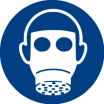 Προσωπίδα αυτοφιλτραρίσματος για αέρια και ατμούςEN 405:2001+A1:2009EN 405:2001+A1:2009EN 405:2001+A1:2009EN 405:2001+A1:2009EN 405:2001+A1:2009Να αντικαθίσταται όταν εντοπίζεται οσμή ή γεύση ρυπαίνουσας ουσίας στο εσωτερικό της μάσκας ή προσαρμοστή προσωπείου. Όταν η ρυπαίνουσα ουσία δεν έχει καλές ιδιότητες προειδοποίησης, συνίσταται η χρήση μονωτικών διατάξεων.Να αντικαθίσταται όταν εντοπίζεται οσμή ή γεύση ρυπαίνουσας ουσίας στο εσωτερικό της μάσκας ή προσαρμοστή προσωπείου. Όταν η ρυπαίνουσα ουσία δεν έχει καλές ιδιότητες προειδοποίησης, συνίσταται η χρήση μονωτικών διατάξεων.Να αντικαθίσταται όταν εντοπίζεται οσμή ή γεύση ρυπαίνουσας ουσίας στο εσωτερικό της μάσκας ή προσαρμοστή προσωπείου. Όταν η ρυπαίνουσα ουσία δεν έχει καλές ιδιότητες προειδοποίησης, συνίσταται η χρήση μονωτικών διατάξεων.Να αντικαθίσταται όταν εντοπίζεται οσμή ή γεύση ρυπαίνουσας ουσίας στο εσωτερικό της μάσκας ή προσαρμοστή προσωπείου. Όταν η ρυπαίνουσα ουσία δεν έχει καλές ιδιότητες προειδοποίησης, συνίσταται η χρήση μονωτικών διατάξεων.Να αντικαθίσταται όταν εντοπίζεται οσμή ή γεύση ρυπαίνουσας ουσίας στο εσωτερικό της μάσκας ή προσαρμοστή προσωπείου. Όταν η ρυπαίνουσα ουσία δεν έχει καλές ιδιότητες προειδοποίησης, συνίσταται η χρήση μονωτικών διατάξεων.Να αντικαθίσταται όταν εντοπίζεται οσμή ή γεύση ρυπαίνουσας ουσίας στο εσωτερικό της μάσκας ή προσαρμοστή προσωπείου. Όταν η ρυπαίνουσα ουσία δεν έχει καλές ιδιότητες προειδοποίησης, συνίσταται η χρήση μονωτικών διατάξεων.Να αντικαθίσταται όταν εντοπίζεται οσμή ή γεύση ρυπαίνουσας ουσίας στο εσωτερικό της μάσκας ή προσαρμοστή προσωπείου. Όταν η ρυπαίνουσα ουσία δεν έχει καλές ιδιότητες προειδοποίησης, συνίσταται η χρήση μονωτικών διατάξεων.Προσωπίδα αυτοφιλτραρίσματος για αέρια και ατμούς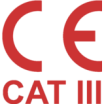 EN 405:2001+A1:2009EN 405:2001+A1:2009EN 405:2001+A1:2009EN 405:2001+A1:2009EN 405:2001+A1:2009Να αντικαθίσταται όταν εντοπίζεται οσμή ή γεύση ρυπαίνουσας ουσίας στο εσωτερικό της μάσκας ή προσαρμοστή προσωπείου. Όταν η ρυπαίνουσα ουσία δεν έχει καλές ιδιότητες προειδοποίησης, συνίσταται η χρήση μονωτικών διατάξεων.Να αντικαθίσταται όταν εντοπίζεται οσμή ή γεύση ρυπαίνουσας ουσίας στο εσωτερικό της μάσκας ή προσαρμοστή προσωπείου. Όταν η ρυπαίνουσα ουσία δεν έχει καλές ιδιότητες προειδοποίησης, συνίσταται η χρήση μονωτικών διατάξεων.Να αντικαθίσταται όταν εντοπίζεται οσμή ή γεύση ρυπαίνουσας ουσίας στο εσωτερικό της μάσκας ή προσαρμοστή προσωπείου. Όταν η ρυπαίνουσα ουσία δεν έχει καλές ιδιότητες προειδοποίησης, συνίσταται η χρήση μονωτικών διατάξεων.Να αντικαθίσταται όταν εντοπίζεται οσμή ή γεύση ρυπαίνουσας ουσίας στο εσωτερικό της μάσκας ή προσαρμοστή προσωπείου. Όταν η ρυπαίνουσα ουσία δεν έχει καλές ιδιότητες προειδοποίησης, συνίσταται η χρήση μονωτικών διατάξεων.Να αντικαθίσταται όταν εντοπίζεται οσμή ή γεύση ρυπαίνουσας ουσίας στο εσωτερικό της μάσκας ή προσαρμοστή προσωπείου. Όταν η ρυπαίνουσα ουσία δεν έχει καλές ιδιότητες προειδοποίησης, συνίσταται η χρήση μονωτικών διατάξεων.Να αντικαθίσταται όταν εντοπίζεται οσμή ή γεύση ρυπαίνουσας ουσίας στο εσωτερικό της μάσκας ή προσαρμοστή προσωπείου. Όταν η ρυπαίνουσα ουσία δεν έχει καλές ιδιότητες προειδοποίησης, συνίσταται η χρήση μονωτικών διατάξεων.Να αντικαθίσταται όταν εντοπίζεται οσμή ή γεύση ρυπαίνουσας ουσίας στο εσωτερικό της μάσκας ή προσαρμοστή προσωπείου. Όταν η ρυπαίνουσα ουσία δεν έχει καλές ιδιότητες προειδοποίησης, συνίσταται η χρήση μονωτικών διατάξεων.Προσωπίδα αυτοφιλτραρίσματος για αέρια και ατμούςEN 405:2001+A1:2009EN 405:2001+A1:2009EN 405:2001+A1:2009EN 405:2001+A1:2009EN 405:2001+A1:2009Να αντικαθίσταται όταν εντοπίζεται οσμή ή γεύση ρυπαίνουσας ουσίας στο εσωτερικό της μάσκας ή προσαρμοστή προσωπείου. Όταν η ρυπαίνουσα ουσία δεν έχει καλές ιδιότητες προειδοποίησης, συνίσταται η χρήση μονωτικών διατάξεων.Να αντικαθίσταται όταν εντοπίζεται οσμή ή γεύση ρυπαίνουσας ουσίας στο εσωτερικό της μάσκας ή προσαρμοστή προσωπείου. Όταν η ρυπαίνουσα ουσία δεν έχει καλές ιδιότητες προειδοποίησης, συνίσταται η χρήση μονωτικών διατάξεων.Να αντικαθίσταται όταν εντοπίζεται οσμή ή γεύση ρυπαίνουσας ουσίας στο εσωτερικό της μάσκας ή προσαρμοστή προσωπείου. Όταν η ρυπαίνουσα ουσία δεν έχει καλές ιδιότητες προειδοποίησης, συνίσταται η χρήση μονωτικών διατάξεων.Να αντικαθίσταται όταν εντοπίζεται οσμή ή γεύση ρυπαίνουσας ουσίας στο εσωτερικό της μάσκας ή προσαρμοστή προσωπείου. Όταν η ρυπαίνουσα ουσία δεν έχει καλές ιδιότητες προειδοποίησης, συνίσταται η χρήση μονωτικών διατάξεων.Να αντικαθίσταται όταν εντοπίζεται οσμή ή γεύση ρυπαίνουσας ουσίας στο εσωτερικό της μάσκας ή προσαρμοστή προσωπείου. Όταν η ρυπαίνουσα ουσία δεν έχει καλές ιδιότητες προειδοποίησης, συνίσταται η χρήση μονωτικών διατάξεων.Να αντικαθίσταται όταν εντοπίζεται οσμή ή γεύση ρυπαίνουσας ουσίας στο εσωτερικό της μάσκας ή προσαρμοστή προσωπείου. Όταν η ρυπαίνουσα ουσία δεν έχει καλές ιδιότητες προειδοποίησης, συνίσταται η χρήση μονωτικών διατάξεων.Να αντικαθίσταται όταν εντοπίζεται οσμή ή γεύση ρυπαίνουσας ουσίας στο εσωτερικό της μάσκας ή προσαρμοστή προσωπείου. Όταν η ρυπαίνουσα ουσία δεν έχει καλές ιδιότητες προειδοποίησης, συνίσταται η χρήση μονωτικών διατάξεων.Υποχρεωτική προστασία της αναπνευστικής οδούΥποχρεωτική προστασία της αναπνευστικής οδούΥποχρεωτική προστασία της αναπνευστικής οδούΠροσωπίδα αυτοφιλτραρίσματος για αέρια και ατμούςEN 405:2001+A1:2009EN 405:2001+A1:2009EN 405:2001+A1:2009EN 405:2001+A1:2009EN 405:2001+A1:2009Να αντικαθίσταται όταν εντοπίζεται οσμή ή γεύση ρυπαίνουσας ουσίας στο εσωτερικό της μάσκας ή προσαρμοστή προσωπείου. Όταν η ρυπαίνουσα ουσία δεν έχει καλές ιδιότητες προειδοποίησης, συνίσταται η χρήση μονωτικών διατάξεων.Να αντικαθίσταται όταν εντοπίζεται οσμή ή γεύση ρυπαίνουσας ουσίας στο εσωτερικό της μάσκας ή προσαρμοστή προσωπείου. Όταν η ρυπαίνουσα ουσία δεν έχει καλές ιδιότητες προειδοποίησης, συνίσταται η χρήση μονωτικών διατάξεων.Να αντικαθίσταται όταν εντοπίζεται οσμή ή γεύση ρυπαίνουσας ουσίας στο εσωτερικό της μάσκας ή προσαρμοστή προσωπείου. Όταν η ρυπαίνουσα ουσία δεν έχει καλές ιδιότητες προειδοποίησης, συνίσταται η χρήση μονωτικών διατάξεων.Να αντικαθίσταται όταν εντοπίζεται οσμή ή γεύση ρυπαίνουσας ουσίας στο εσωτερικό της μάσκας ή προσαρμοστή προσωπείου. Όταν η ρυπαίνουσα ουσία δεν έχει καλές ιδιότητες προειδοποίησης, συνίσταται η χρήση μονωτικών διατάξεων.Να αντικαθίσταται όταν εντοπίζεται οσμή ή γεύση ρυπαίνουσας ουσίας στο εσωτερικό της μάσκας ή προσαρμοστή προσωπείου. Όταν η ρυπαίνουσα ουσία δεν έχει καλές ιδιότητες προειδοποίησης, συνίσταται η χρήση μονωτικών διατάξεων.Να αντικαθίσταται όταν εντοπίζεται οσμή ή γεύση ρυπαίνουσας ουσίας στο εσωτερικό της μάσκας ή προσαρμοστή προσωπείου. Όταν η ρυπαίνουσα ουσία δεν έχει καλές ιδιότητες προειδοποίησης, συνίσταται η χρήση μονωτικών διατάξεων.Να αντικαθίσταται όταν εντοπίζεται οσμή ή γεύση ρυπαίνουσας ουσίας στο εσωτερικό της μάσκας ή προσαρμοστή προσωπείου. Όταν η ρυπαίνουσα ουσία δεν έχει καλές ιδιότητες προειδοποίησης, συνίσταται η χρήση μονωτικών διατάξεων.Υποχρεωτική προστασία της αναπνευστικής οδούΥποχρεωτική προστασία της αναπνευστικής οδούΥποχρεωτική προστασία της αναπνευστικής οδούΠροσωπίδα αυτοφιλτραρίσματος για αέρια και ατμούςEN 405:2001+A1:2009EN 405:2001+A1:2009EN 405:2001+A1:2009EN 405:2001+A1:2009EN 405:2001+A1:2009Να αντικαθίσταται όταν εντοπίζεται οσμή ή γεύση ρυπαίνουσας ουσίας στο εσωτερικό της μάσκας ή προσαρμοστή προσωπείου. Όταν η ρυπαίνουσα ουσία δεν έχει καλές ιδιότητες προειδοποίησης, συνίσταται η χρήση μονωτικών διατάξεων.Να αντικαθίσταται όταν εντοπίζεται οσμή ή γεύση ρυπαίνουσας ουσίας στο εσωτερικό της μάσκας ή προσαρμοστή προσωπείου. Όταν η ρυπαίνουσα ουσία δεν έχει καλές ιδιότητες προειδοποίησης, συνίσταται η χρήση μονωτικών διατάξεων.Να αντικαθίσταται όταν εντοπίζεται οσμή ή γεύση ρυπαίνουσας ουσίας στο εσωτερικό της μάσκας ή προσαρμοστή προσωπείου. Όταν η ρυπαίνουσα ουσία δεν έχει καλές ιδιότητες προειδοποίησης, συνίσταται η χρήση μονωτικών διατάξεων.Να αντικαθίσταται όταν εντοπίζεται οσμή ή γεύση ρυπαίνουσας ουσίας στο εσωτερικό της μάσκας ή προσαρμοστή προσωπείου. Όταν η ρυπαίνουσα ουσία δεν έχει καλές ιδιότητες προειδοποίησης, συνίσταται η χρήση μονωτικών διατάξεων.Να αντικαθίσταται όταν εντοπίζεται οσμή ή γεύση ρυπαίνουσας ουσίας στο εσωτερικό της μάσκας ή προσαρμοστή προσωπείου. Όταν η ρυπαίνουσα ουσία δεν έχει καλές ιδιότητες προειδοποίησης, συνίσταται η χρήση μονωτικών διατάξεων.Να αντικαθίσταται όταν εντοπίζεται οσμή ή γεύση ρυπαίνουσας ουσίας στο εσωτερικό της μάσκας ή προσαρμοστή προσωπείου. Όταν η ρυπαίνουσα ουσία δεν έχει καλές ιδιότητες προειδοποίησης, συνίσταται η χρήση μονωτικών διατάξεων.Να αντικαθίσταται όταν εντοπίζεται οσμή ή γεύση ρυπαίνουσας ουσίας στο εσωτερικό της μάσκας ή προσαρμοστή προσωπείου. Όταν η ρυπαίνουσα ουσία δεν έχει καλές ιδιότητες προειδοποίησης, συνίσταται η χρήση μονωτικών διατάξεων.Προσωπίδα αυτοφιλτραρίσματος για αέρια και ατμούςEN 405:2001+A1:2009EN 405:2001+A1:2009EN 405:2001+A1:2009EN 405:2001+A1:2009EN 405:2001+A1:2009Να αντικαθίσταται όταν εντοπίζεται οσμή ή γεύση ρυπαίνουσας ουσίας στο εσωτερικό της μάσκας ή προσαρμοστή προσωπείου. Όταν η ρυπαίνουσα ουσία δεν έχει καλές ιδιότητες προειδοποίησης, συνίσταται η χρήση μονωτικών διατάξεων.Να αντικαθίσταται όταν εντοπίζεται οσμή ή γεύση ρυπαίνουσας ουσίας στο εσωτερικό της μάσκας ή προσαρμοστή προσωπείου. Όταν η ρυπαίνουσα ουσία δεν έχει καλές ιδιότητες προειδοποίησης, συνίσταται η χρήση μονωτικών διατάξεων.Να αντικαθίσταται όταν εντοπίζεται οσμή ή γεύση ρυπαίνουσας ουσίας στο εσωτερικό της μάσκας ή προσαρμοστή προσωπείου. Όταν η ρυπαίνουσα ουσία δεν έχει καλές ιδιότητες προειδοποίησης, συνίσταται η χρήση μονωτικών διατάξεων.Να αντικαθίσταται όταν εντοπίζεται οσμή ή γεύση ρυπαίνουσας ουσίας στο εσωτερικό της μάσκας ή προσαρμοστή προσωπείου. Όταν η ρυπαίνουσα ουσία δεν έχει καλές ιδιότητες προειδοποίησης, συνίσταται η χρήση μονωτικών διατάξεων.Να αντικαθίσταται όταν εντοπίζεται οσμή ή γεύση ρυπαίνουσας ουσίας στο εσωτερικό της μάσκας ή προσαρμοστή προσωπείου. Όταν η ρυπαίνουσα ουσία δεν έχει καλές ιδιότητες προειδοποίησης, συνίσταται η χρήση μονωτικών διατάξεων.Να αντικαθίσταται όταν εντοπίζεται οσμή ή γεύση ρυπαίνουσας ουσίας στο εσωτερικό της μάσκας ή προσαρμοστή προσωπείου. Όταν η ρυπαίνουσα ουσία δεν έχει καλές ιδιότητες προειδοποίησης, συνίσταται η χρήση μονωτικών διατάξεων.Να αντικαθίσταται όταν εντοπίζεται οσμή ή γεύση ρυπαίνουσας ουσίας στο εσωτερικό της μάσκας ή προσαρμοστή προσωπείου. Όταν η ρυπαίνουσα ουσία δεν έχει καλές ιδιότητες προειδοποίησης, συνίσταται η χρήση μονωτικών διατάξεων.C.-C.-Συγκεκριμένη προστασία για τα χέρια.Συγκεκριμένη προστασία για τα χέρια.Συγκεκριμένη προστασία για τα χέρια.Συγκεκριμένη προστασία για τα χέρια.Συγκεκριμένη προστασία για τα χέρια.Συγκεκριμένη προστασία για τα χέρια.Συγκεκριμένη προστασία για τα χέρια.Συγκεκριμένη προστασία για τα χέρια.Συγκεκριμένη προστασία για τα χέρια.Συγκεκριμένη προστασία για τα χέρια.Συγκεκριμένη προστασία για τα χέρια.Συγκεκριμένη προστασία για τα χέρια.Συγκεκριμένη προστασία για τα χέρια.Συγκεκριμένη προστασία για τα χέρια.Συγκεκριμένη προστασία για τα χέρια.Συγκεκριμένη προστασία για τα χέρια.Συγκεκριμένη προστασία για τα χέρια.Συγκεκριμένη προστασία για τα χέρια.Συγκεκριμένη προστασία για τα χέρια.Συγκεκριμένη προστασία για τα χέρια.Συγκεκριμένη προστασία για τα χέρια.ΕικονόγραμμαΕικονόγραμμαΕικονόγραμμαΕικονόγραμμαΕικονόγραμμαΕικονόγραμμαΜΑΠΣημαδεμένοΣημαδεμένοΣημαδεμένοΣημαδεμένοΚανονισμοί CENΚανονισμοί CENΚανονισμοί CENΚανονισμοί CENΚανονισμοί CENΠαρατηρήσειςΠαρατηρήσειςΠαρατηρήσειςΠαρατηρήσειςΠαρατηρήσειςΠαρατηρήσειςΠαρατηρήσειςΓάντια πολλαπλών χρήσεων για χημική προστασίαEN ISO 374-1:2016
EN 16523-1:2015
EN 420:2003+A1:2009EN ISO 374-1:2016
EN 16523-1:2015
EN 420:2003+A1:2009EN ISO 374-1:2016
EN 16523-1:2015
EN 420:2003+A1:2009EN ISO 374-1:2016
EN 16523-1:2015
EN 420:2003+A1:2009EN ISO 374-1:2016
EN 16523-1:2015
EN 420:2003+A1:2009Ο ενδεικνυόμενος από τον κατασκευαστή χρόνος διέλευσης (Breakthrough Time) θα πρέπει να είναι μεγαλύτερος από το διάστημα χρήσης του προϊόντος. Μην χρησιμοποιείτε προστατευτικές κρέμες, μετά από την επαφή του προϊόντος με το δέρμα.Ο ενδεικνυόμενος από τον κατασκευαστή χρόνος διέλευσης (Breakthrough Time) θα πρέπει να είναι μεγαλύτερος από το διάστημα χρήσης του προϊόντος. Μην χρησιμοποιείτε προστατευτικές κρέμες, μετά από την επαφή του προϊόντος με το δέρμα.Ο ενδεικνυόμενος από τον κατασκευαστή χρόνος διέλευσης (Breakthrough Time) θα πρέπει να είναι μεγαλύτερος από το διάστημα χρήσης του προϊόντος. Μην χρησιμοποιείτε προστατευτικές κρέμες, μετά από την επαφή του προϊόντος με το δέρμα.Ο ενδεικνυόμενος από τον κατασκευαστή χρόνος διέλευσης (Breakthrough Time) θα πρέπει να είναι μεγαλύτερος από το διάστημα χρήσης του προϊόντος. Μην χρησιμοποιείτε προστατευτικές κρέμες, μετά από την επαφή του προϊόντος με το δέρμα.Ο ενδεικνυόμενος από τον κατασκευαστή χρόνος διέλευσης (Breakthrough Time) θα πρέπει να είναι μεγαλύτερος από το διάστημα χρήσης του προϊόντος. Μην χρησιμοποιείτε προστατευτικές κρέμες, μετά από την επαφή του προϊόντος με το δέρμα.Ο ενδεικνυόμενος από τον κατασκευαστή χρόνος διέλευσης (Breakthrough Time) θα πρέπει να είναι μεγαλύτερος από το διάστημα χρήσης του προϊόντος. Μην χρησιμοποιείτε προστατευτικές κρέμες, μετά από την επαφή του προϊόντος με το δέρμα.Ο ενδεικνυόμενος από τον κατασκευαστή χρόνος διέλευσης (Breakthrough Time) θα πρέπει να είναι μεγαλύτερος από το διάστημα χρήσης του προϊόντος. Μην χρησιμοποιείτε προστατευτικές κρέμες, μετά από την επαφή του προϊόντος με το δέρμα.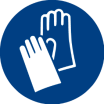 Γάντια πολλαπλών χρήσεων για χημική προστασίαEN ISO 374-1:2016
EN 16523-1:2015
EN 420:2003+A1:2009EN ISO 374-1:2016
EN 16523-1:2015
EN 420:2003+A1:2009EN ISO 374-1:2016
EN 16523-1:2015
EN 420:2003+A1:2009EN ISO 374-1:2016
EN 16523-1:2015
EN 420:2003+A1:2009EN ISO 374-1:2016
EN 16523-1:2015
EN 420:2003+A1:2009Ο ενδεικνυόμενος από τον κατασκευαστή χρόνος διέλευσης (Breakthrough Time) θα πρέπει να είναι μεγαλύτερος από το διάστημα χρήσης του προϊόντος. Μην χρησιμοποιείτε προστατευτικές κρέμες, μετά από την επαφή του προϊόντος με το δέρμα.Ο ενδεικνυόμενος από τον κατασκευαστή χρόνος διέλευσης (Breakthrough Time) θα πρέπει να είναι μεγαλύτερος από το διάστημα χρήσης του προϊόντος. Μην χρησιμοποιείτε προστατευτικές κρέμες, μετά από την επαφή του προϊόντος με το δέρμα.Ο ενδεικνυόμενος από τον κατασκευαστή χρόνος διέλευσης (Breakthrough Time) θα πρέπει να είναι μεγαλύτερος από το διάστημα χρήσης του προϊόντος. Μην χρησιμοποιείτε προστατευτικές κρέμες, μετά από την επαφή του προϊόντος με το δέρμα.Ο ενδεικνυόμενος από τον κατασκευαστή χρόνος διέλευσης (Breakthrough Time) θα πρέπει να είναι μεγαλύτερος από το διάστημα χρήσης του προϊόντος. Μην χρησιμοποιείτε προστατευτικές κρέμες, μετά από την επαφή του προϊόντος με το δέρμα.Ο ενδεικνυόμενος από τον κατασκευαστή χρόνος διέλευσης (Breakthrough Time) θα πρέπει να είναι μεγαλύτερος από το διάστημα χρήσης του προϊόντος. Μην χρησιμοποιείτε προστατευτικές κρέμες, μετά από την επαφή του προϊόντος με το δέρμα.Ο ενδεικνυόμενος από τον κατασκευαστή χρόνος διέλευσης (Breakthrough Time) θα πρέπει να είναι μεγαλύτερος από το διάστημα χρήσης του προϊόντος. Μην χρησιμοποιείτε προστατευτικές κρέμες, μετά από την επαφή του προϊόντος με το δέρμα.Ο ενδεικνυόμενος από τον κατασκευαστή χρόνος διέλευσης (Breakthrough Time) θα πρέπει να είναι μεγαλύτερος από το διάστημα χρήσης του προϊόντος. Μην χρησιμοποιείτε προστατευτικές κρέμες, μετά από την επαφή του προϊόντος με το δέρμα.Γάντια πολλαπλών χρήσεων για χημική προστασίαEN ISO 374-1:2016
EN 16523-1:2015
EN 420:2003+A1:2009EN ISO 374-1:2016
EN 16523-1:2015
EN 420:2003+A1:2009EN ISO 374-1:2016
EN 16523-1:2015
EN 420:2003+A1:2009EN ISO 374-1:2016
EN 16523-1:2015
EN 420:2003+A1:2009EN ISO 374-1:2016
EN 16523-1:2015
EN 420:2003+A1:2009Ο ενδεικνυόμενος από τον κατασκευαστή χρόνος διέλευσης (Breakthrough Time) θα πρέπει να είναι μεγαλύτερος από το διάστημα χρήσης του προϊόντος. Μην χρησιμοποιείτε προστατευτικές κρέμες, μετά από την επαφή του προϊόντος με το δέρμα.Ο ενδεικνυόμενος από τον κατασκευαστή χρόνος διέλευσης (Breakthrough Time) θα πρέπει να είναι μεγαλύτερος από το διάστημα χρήσης του προϊόντος. Μην χρησιμοποιείτε προστατευτικές κρέμες, μετά από την επαφή του προϊόντος με το δέρμα.Ο ενδεικνυόμενος από τον κατασκευαστή χρόνος διέλευσης (Breakthrough Time) θα πρέπει να είναι μεγαλύτερος από το διάστημα χρήσης του προϊόντος. Μην χρησιμοποιείτε προστατευτικές κρέμες, μετά από την επαφή του προϊόντος με το δέρμα.Ο ενδεικνυόμενος από τον κατασκευαστή χρόνος διέλευσης (Breakthrough Time) θα πρέπει να είναι μεγαλύτερος από το διάστημα χρήσης του προϊόντος. Μην χρησιμοποιείτε προστατευτικές κρέμες, μετά από την επαφή του προϊόντος με το δέρμα.Ο ενδεικνυόμενος από τον κατασκευαστή χρόνος διέλευσης (Breakthrough Time) θα πρέπει να είναι μεγαλύτερος από το διάστημα χρήσης του προϊόντος. Μην χρησιμοποιείτε προστατευτικές κρέμες, μετά από την επαφή του προϊόντος με το δέρμα.Ο ενδεικνυόμενος από τον κατασκευαστή χρόνος διέλευσης (Breakthrough Time) θα πρέπει να είναι μεγαλύτερος από το διάστημα χρήσης του προϊόντος. Μην χρησιμοποιείτε προστατευτικές κρέμες, μετά από την επαφή του προϊόντος με το δέρμα.Ο ενδεικνυόμενος από τον κατασκευαστή χρόνος διέλευσης (Breakthrough Time) θα πρέπει να είναι μεγαλύτερος από το διάστημα χρήσης του προϊόντος. Μην χρησιμοποιείτε προστατευτικές κρέμες, μετά από την επαφή του προϊόντος με το δέρμα.Γάντια πολλαπλών χρήσεων για χημική προστασίαEN ISO 374-1:2016
EN 16523-1:2015
EN 420:2003+A1:2009EN ISO 374-1:2016
EN 16523-1:2015
EN 420:2003+A1:2009EN ISO 374-1:2016
EN 16523-1:2015
EN 420:2003+A1:2009EN ISO 374-1:2016
EN 16523-1:2015
EN 420:2003+A1:2009EN ISO 374-1:2016
EN 16523-1:2015
EN 420:2003+A1:2009Ο ενδεικνυόμενος από τον κατασκευαστή χρόνος διέλευσης (Breakthrough Time) θα πρέπει να είναι μεγαλύτερος από το διάστημα χρήσης του προϊόντος. Μην χρησιμοποιείτε προστατευτικές κρέμες, μετά από την επαφή του προϊόντος με το δέρμα.Ο ενδεικνυόμενος από τον κατασκευαστή χρόνος διέλευσης (Breakthrough Time) θα πρέπει να είναι μεγαλύτερος από το διάστημα χρήσης του προϊόντος. Μην χρησιμοποιείτε προστατευτικές κρέμες, μετά από την επαφή του προϊόντος με το δέρμα.Ο ενδεικνυόμενος από τον κατασκευαστή χρόνος διέλευσης (Breakthrough Time) θα πρέπει να είναι μεγαλύτερος από το διάστημα χρήσης του προϊόντος. Μην χρησιμοποιείτε προστατευτικές κρέμες, μετά από την επαφή του προϊόντος με το δέρμα.Ο ενδεικνυόμενος από τον κατασκευαστή χρόνος διέλευσης (Breakthrough Time) θα πρέπει να είναι μεγαλύτερος από το διάστημα χρήσης του προϊόντος. Μην χρησιμοποιείτε προστατευτικές κρέμες, μετά από την επαφή του προϊόντος με το δέρμα.Ο ενδεικνυόμενος από τον κατασκευαστή χρόνος διέλευσης (Breakthrough Time) θα πρέπει να είναι μεγαλύτερος από το διάστημα χρήσης του προϊόντος. Μην χρησιμοποιείτε προστατευτικές κρέμες, μετά από την επαφή του προϊόντος με το δέρμα.Ο ενδεικνυόμενος από τον κατασκευαστή χρόνος διέλευσης (Breakthrough Time) θα πρέπει να είναι μεγαλύτερος από το διάστημα χρήσης του προϊόντος. Μην χρησιμοποιείτε προστατευτικές κρέμες, μετά από την επαφή του προϊόντος με το δέρμα.Ο ενδεικνυόμενος από τον κατασκευαστή χρόνος διέλευσης (Breakthrough Time) θα πρέπει να είναι μεγαλύτερος από το διάστημα χρήσης του προϊόντος. Μην χρησιμοποιείτε προστατευτικές κρέμες, μετά από την επαφή του προϊόντος με το δέρμα.Υποχρεωτική προστασία των χεριώνΥποχρεωτική προστασία των χεριώνΥποχρεωτική προστασία των χεριώνΓάντια πολλαπλών χρήσεων για χημική προστασίαEN ISO 374-1:2016
EN 16523-1:2015
EN 420:2003+A1:2009EN ISO 374-1:2016
EN 16523-1:2015
EN 420:2003+A1:2009EN ISO 374-1:2016
EN 16523-1:2015
EN 420:2003+A1:2009EN ISO 374-1:2016
EN 16523-1:2015
EN 420:2003+A1:2009EN ISO 374-1:2016
EN 16523-1:2015
EN 420:2003+A1:2009Ο ενδεικνυόμενος από τον κατασκευαστή χρόνος διέλευσης (Breakthrough Time) θα πρέπει να είναι μεγαλύτερος από το διάστημα χρήσης του προϊόντος. Μην χρησιμοποιείτε προστατευτικές κρέμες, μετά από την επαφή του προϊόντος με το δέρμα.Ο ενδεικνυόμενος από τον κατασκευαστή χρόνος διέλευσης (Breakthrough Time) θα πρέπει να είναι μεγαλύτερος από το διάστημα χρήσης του προϊόντος. Μην χρησιμοποιείτε προστατευτικές κρέμες, μετά από την επαφή του προϊόντος με το δέρμα.Ο ενδεικνυόμενος από τον κατασκευαστή χρόνος διέλευσης (Breakthrough Time) θα πρέπει να είναι μεγαλύτερος από το διάστημα χρήσης του προϊόντος. Μην χρησιμοποιείτε προστατευτικές κρέμες, μετά από την επαφή του προϊόντος με το δέρμα.Ο ενδεικνυόμενος από τον κατασκευαστή χρόνος διέλευσης (Breakthrough Time) θα πρέπει να είναι μεγαλύτερος από το διάστημα χρήσης του προϊόντος. Μην χρησιμοποιείτε προστατευτικές κρέμες, μετά από την επαφή του προϊόντος με το δέρμα.Ο ενδεικνυόμενος από τον κατασκευαστή χρόνος διέλευσης (Breakthrough Time) θα πρέπει να είναι μεγαλύτερος από το διάστημα χρήσης του προϊόντος. Μην χρησιμοποιείτε προστατευτικές κρέμες, μετά από την επαφή του προϊόντος με το δέρμα.Ο ενδεικνυόμενος από τον κατασκευαστή χρόνος διέλευσης (Breakthrough Time) θα πρέπει να είναι μεγαλύτερος από το διάστημα χρήσης του προϊόντος. Μην χρησιμοποιείτε προστατευτικές κρέμες, μετά από την επαφή του προϊόντος με το δέρμα.Ο ενδεικνυόμενος από τον κατασκευαστή χρόνος διέλευσης (Breakthrough Time) θα πρέπει να είναι μεγαλύτερος από το διάστημα χρήσης του προϊόντος. Μην χρησιμοποιείτε προστατευτικές κρέμες, μετά από την επαφή του προϊόντος με το δέρμα.Υποχρεωτική προστασία των χεριώνΥποχρεωτική προστασία των χεριώνΥποχρεωτική προστασία των χεριώνΓάντια πολλαπλών χρήσεων για χημική προστασίαEN ISO 374-1:2016
EN 16523-1:2015
EN 420:2003+A1:2009EN ISO 374-1:2016
EN 16523-1:2015
EN 420:2003+A1:2009EN ISO 374-1:2016
EN 16523-1:2015
EN 420:2003+A1:2009EN ISO 374-1:2016
EN 16523-1:2015
EN 420:2003+A1:2009EN ISO 374-1:2016
EN 16523-1:2015
EN 420:2003+A1:2009Ο ενδεικνυόμενος από τον κατασκευαστή χρόνος διέλευσης (Breakthrough Time) θα πρέπει να είναι μεγαλύτερος από το διάστημα χρήσης του προϊόντος. Μην χρησιμοποιείτε προστατευτικές κρέμες, μετά από την επαφή του προϊόντος με το δέρμα.Ο ενδεικνυόμενος από τον κατασκευαστή χρόνος διέλευσης (Breakthrough Time) θα πρέπει να είναι μεγαλύτερος από το διάστημα χρήσης του προϊόντος. Μην χρησιμοποιείτε προστατευτικές κρέμες, μετά από την επαφή του προϊόντος με το δέρμα.Ο ενδεικνυόμενος από τον κατασκευαστή χρόνος διέλευσης (Breakthrough Time) θα πρέπει να είναι μεγαλύτερος από το διάστημα χρήσης του προϊόντος. Μην χρησιμοποιείτε προστατευτικές κρέμες, μετά από την επαφή του προϊόντος με το δέρμα.Ο ενδεικνυόμενος από τον κατασκευαστή χρόνος διέλευσης (Breakthrough Time) θα πρέπει να είναι μεγαλύτερος από το διάστημα χρήσης του προϊόντος. Μην χρησιμοποιείτε προστατευτικές κρέμες, μετά από την επαφή του προϊόντος με το δέρμα.Ο ενδεικνυόμενος από τον κατασκευαστή χρόνος διέλευσης (Breakthrough Time) θα πρέπει να είναι μεγαλύτερος από το διάστημα χρήσης του προϊόντος. Μην χρησιμοποιείτε προστατευτικές κρέμες, μετά από την επαφή του προϊόντος με το δέρμα.Ο ενδεικνυόμενος από τον κατασκευαστή χρόνος διέλευσης (Breakthrough Time) θα πρέπει να είναι μεγαλύτερος από το διάστημα χρήσης του προϊόντος. Μην χρησιμοποιείτε προστατευτικές κρέμες, μετά από την επαφή του προϊόντος με το δέρμα.Ο ενδεικνυόμενος από τον κατασκευαστή χρόνος διέλευσης (Breakthrough Time) θα πρέπει να είναι μεγαλύτερος από το διάστημα χρήσης του προϊόντος. Μην χρησιμοποιείτε προστατευτικές κρέμες, μετά από την επαφή του προϊόντος με το δέρμα.Γάντια πολλαπλών χρήσεων για χημική προστασίαEN ISO 374-1:2016
EN 16523-1:2015
EN 420:2003+A1:2009EN ISO 374-1:2016
EN 16523-1:2015
EN 420:2003+A1:2009EN ISO 374-1:2016
EN 16523-1:2015
EN 420:2003+A1:2009EN ISO 374-1:2016
EN 16523-1:2015
EN 420:2003+A1:2009EN ISO 374-1:2016
EN 16523-1:2015
EN 420:2003+A1:2009Ο ενδεικνυόμενος από τον κατασκευαστή χρόνος διέλευσης (Breakthrough Time) θα πρέπει να είναι μεγαλύτερος από το διάστημα χρήσης του προϊόντος. Μην χρησιμοποιείτε προστατευτικές κρέμες, μετά από την επαφή του προϊόντος με το δέρμα.Ο ενδεικνυόμενος από τον κατασκευαστή χρόνος διέλευσης (Breakthrough Time) θα πρέπει να είναι μεγαλύτερος από το διάστημα χρήσης του προϊόντος. Μην χρησιμοποιείτε προστατευτικές κρέμες, μετά από την επαφή του προϊόντος με το δέρμα.Ο ενδεικνυόμενος από τον κατασκευαστή χρόνος διέλευσης (Breakthrough Time) θα πρέπει να είναι μεγαλύτερος από το διάστημα χρήσης του προϊόντος. Μην χρησιμοποιείτε προστατευτικές κρέμες, μετά από την επαφή του προϊόντος με το δέρμα.Ο ενδεικνυόμενος από τον κατασκευαστή χρόνος διέλευσης (Breakthrough Time) θα πρέπει να είναι μεγαλύτερος από το διάστημα χρήσης του προϊόντος. Μην χρησιμοποιείτε προστατευτικές κρέμες, μετά από την επαφή του προϊόντος με το δέρμα.Ο ενδεικνυόμενος από τον κατασκευαστή χρόνος διέλευσης (Breakthrough Time) θα πρέπει να είναι μεγαλύτερος από το διάστημα χρήσης του προϊόντος. Μην χρησιμοποιείτε προστατευτικές κρέμες, μετά από την επαφή του προϊόντος με το δέρμα.Ο ενδεικνυόμενος από τον κατασκευαστή χρόνος διέλευσης (Breakthrough Time) θα πρέπει να είναι μεγαλύτερος από το διάστημα χρήσης του προϊόντος. Μην χρησιμοποιείτε προστατευτικές κρέμες, μετά από την επαφή του προϊόντος με το δέρμα.Ο ενδεικνυόμενος από τον κατασκευαστή χρόνος διέλευσης (Breakthrough Time) θα πρέπει να είναι μεγαλύτερος από το διάστημα χρήσης του προϊόντος. Μην χρησιμοποιείτε προστατευτικές κρέμες, μετά από την επαφή του προϊόντος με το δέρμα.- Συνεχίζεται στην επόμενη σελίδα -- Συνεχίζεται στην επόμενη σελίδα -Ημερομηνία προηγούμενης αναθεώρησης: 12/10/2017        Αναθεώρηση:02/10/2019Έκδοση: 3Σελίδα 5/12Δελτίο Δεδομένων ΑσφαλείαςΔελτίο Δεδομένων Ασφαλείαςσύμφωνα 1907/2006/EE (REACH), 2015/830/EUΚΕΡΙ ΚΙΜΩΛΙΑΣ VERI WAXΚΕΡΙ ΚΙΜΩΛΙΑΣ VERI WAXΤΜΗΜΑ 8: ΕΛΕΓΧΟΣ ΤΗΣ ΕΚΘΕΣΗΣ/ΑΤΟΜΙΚΗ ΠΡΟΣΤΑΣΙΑ (συνέχεια)ΤΜΗΜΑ 8: ΕΛΕΓΧΟΣ ΤΗΣ ΕΚΘΕΣΗΣ/ΑΤΟΜΙΚΗ ΠΡΟΣΤΑΣΙΑ (συνέχεια)ΤΜΗΜΑ 8: ΕΛΕΓΧΟΣ ΤΗΣ ΕΚΘΕΣΗΣ/ΑΤΟΜΙΚΗ ΠΡΟΣΤΑΣΙΑ (συνέχεια)ΤΜΗΜΑ 8: ΕΛΕΓΧΟΣ ΤΗΣ ΕΚΘΕΣΗΣ/ΑΤΟΜΙΚΗ ΠΡΟΣΤΑΣΙΑ (συνέχεια)ΤΜΗΜΑ 8: ΕΛΕΓΧΟΣ ΤΗΣ ΕΚΘΕΣΗΣ/ΑΤΟΜΙΚΗ ΠΡΟΣΤΑΣΙΑ (συνέχεια)ΤΜΗΜΑ 8: ΕΛΕΓΧΟΣ ΤΗΣ ΕΚΘΕΣΗΣ/ΑΤΟΜΙΚΗ ΠΡΟΣΤΑΣΙΑ (συνέχεια)ΤΜΗΜΑ 8: ΕΛΕΓΧΟΣ ΤΗΣ ΕΚΘΕΣΗΣ/ΑΤΟΜΙΚΗ ΠΡΟΣΤΑΣΙΑ (συνέχεια)ΤΜΗΜΑ 8: ΕΛΕΓΧΟΣ ΤΗΣ ΕΚΘΕΣΗΣ/ΑΤΟΜΙΚΗ ΠΡΟΣΤΑΣΙΑ (συνέχεια)ΤΜΗΜΑ 8: ΕΛΕΓΧΟΣ ΤΗΣ ΕΚΘΕΣΗΣ/ΑΤΟΜΙΚΗ ΠΡΟΣΤΑΣΙΑ (συνέχεια)ΤΜΗΜΑ 8: ΕΛΕΓΧΟΣ ΤΗΣ ΕΚΘΕΣΗΣ/ΑΤΟΜΙΚΗ ΠΡΟΣΤΑΣΙΑ (συνέχεια)ΤΜΗΜΑ 8: ΕΛΕΓΧΟΣ ΤΗΣ ΕΚΘΕΣΗΣ/ΑΤΟΜΙΚΗ ΠΡΟΣΤΑΣΙΑ (συνέχεια)ΤΜΗΜΑ 8: ΕΛΕΓΧΟΣ ΤΗΣ ΕΚΘΕΣΗΣ/ΑΤΟΜΙΚΗ ΠΡΟΣΤΑΣΙΑ (συνέχεια)ΤΜΗΜΑ 8: ΕΛΕΓΧΟΣ ΤΗΣ ΕΚΘΕΣΗΣ/ΑΤΟΜΙΚΗ ΠΡΟΣΤΑΣΙΑ (συνέχεια)ΤΜΗΜΑ 8: ΕΛΕΓΧΟΣ ΤΗΣ ΕΚΘΕΣΗΣ/ΑΤΟΜΙΚΗ ΠΡΟΣΤΑΣΙΑ (συνέχεια)ΤΜΗΜΑ 8: ΕΛΕΓΧΟΣ ΤΗΣ ΕΚΘΕΣΗΣ/ΑΤΟΜΙΚΗ ΠΡΟΣΤΑΣΙΑ (συνέχεια)ΤΜΗΜΑ 8: ΕΛΕΓΧΟΣ ΤΗΣ ΕΚΘΕΣΗΣ/ΑΤΟΜΙΚΗ ΠΡΟΣΤΑΣΙΑ (συνέχεια)ΤΜΗΜΑ 8: ΕΛΕΓΧΟΣ ΤΗΣ ΕΚΘΕΣΗΣ/ΑΤΟΜΙΚΗ ΠΡΟΣΤΑΣΙΑ (συνέχεια)ΤΜΗΜΑ 8: ΕΛΕΓΧΟΣ ΤΗΣ ΕΚΘΕΣΗΣ/ΑΤΟΜΙΚΗ ΠΡΟΣΤΑΣΙΑ (συνέχεια)ΤΜΗΜΑ 8: ΕΛΕΓΧΟΣ ΤΗΣ ΕΚΘΕΣΗΣ/ΑΤΟΜΙΚΗ ΠΡΟΣΤΑΣΙΑ (συνέχεια)ΤΜΗΜΑ 8: ΕΛΕΓΧΟΣ ΤΗΣ ΕΚΘΕΣΗΣ/ΑΤΟΜΙΚΗ ΠΡΟΣΤΑΣΙΑ (συνέχεια)ΤΜΗΜΑ 8: ΕΛΕΓΧΟΣ ΤΗΣ ΕΚΘΕΣΗΣ/ΑΤΟΜΙΚΗ ΠΡΟΣΤΑΣΙΑ (συνέχεια)ΤΜΗΜΑ 8: ΕΛΕΓΧΟΣ ΤΗΣ ΕΚΘΕΣΗΣ/ΑΤΟΜΙΚΗ ΠΡΟΣΤΑΣΙΑ (συνέχεια)ΤΜΗΜΑ 8: ΕΛΕΓΧΟΣ ΤΗΣ ΕΚΘΕΣΗΣ/ΑΤΟΜΙΚΗ ΠΡΟΣΤΑΣΙΑ (συνέχεια)ΤΜΗΜΑ 8: ΕΛΕΓΧΟΣ ΤΗΣ ΕΚΘΕΣΗΣ/ΑΤΟΜΙΚΗ ΠΡΟΣΤΑΣΙΑ (συνέχεια)ΤΜΗΜΑ 8: ΕΛΕΓΧΟΣ ΤΗΣ ΕΚΘΕΣΗΣ/ΑΤΟΜΙΚΗ ΠΡΟΣΤΑΣΙΑ (συνέχεια)ΤΜΗΜΑ 8: ΕΛΕΓΧΟΣ ΤΗΣ ΕΚΘΕΣΗΣ/ΑΤΟΜΙΚΗ ΠΡΟΣΤΑΣΙΑ (συνέχεια)ΤΜΗΜΑ 8: ΕΛΕΓΧΟΣ ΤΗΣ ΕΚΘΕΣΗΣ/ΑΤΟΜΙΚΗ ΠΡΟΣΤΑΣΙΑ (συνέχεια)Δεδομένου ότι το προϊόν αυτό είναι ένα μείγμα από διαφορετικά υλικά, η αντίσταση του υλικού των γαντιών δεν μπορεί να υπολογιστεί με αξιοπιστία εκ των προτέρων και ως εκ τούτου θα πρέπει τα γάντια να ελέγχονται πριν από την κάθε εφαρμογή.Δεδομένου ότι το προϊόν αυτό είναι ένα μείγμα από διαφορετικά υλικά, η αντίσταση του υλικού των γαντιών δεν μπορεί να υπολογιστεί με αξιοπιστία εκ των προτέρων και ως εκ τούτου θα πρέπει τα γάντια να ελέγχονται πριν από την κάθε εφαρμογή.Δεδομένου ότι το προϊόν αυτό είναι ένα μείγμα από διαφορετικά υλικά, η αντίσταση του υλικού των γαντιών δεν μπορεί να υπολογιστεί με αξιοπιστία εκ των προτέρων και ως εκ τούτου θα πρέπει τα γάντια να ελέγχονται πριν από την κάθε εφαρμογή.Δεδομένου ότι το προϊόν αυτό είναι ένα μείγμα από διαφορετικά υλικά, η αντίσταση του υλικού των γαντιών δεν μπορεί να υπολογιστεί με αξιοπιστία εκ των προτέρων και ως εκ τούτου θα πρέπει τα γάντια να ελέγχονται πριν από την κάθε εφαρμογή.Δεδομένου ότι το προϊόν αυτό είναι ένα μείγμα από διαφορετικά υλικά, η αντίσταση του υλικού των γαντιών δεν μπορεί να υπολογιστεί με αξιοπιστία εκ των προτέρων και ως εκ τούτου θα πρέπει τα γάντια να ελέγχονται πριν από την κάθε εφαρμογή.Δεδομένου ότι το προϊόν αυτό είναι ένα μείγμα από διαφορετικά υλικά, η αντίσταση του υλικού των γαντιών δεν μπορεί να υπολογιστεί με αξιοπιστία εκ των προτέρων και ως εκ τούτου θα πρέπει τα γάντια να ελέγχονται πριν από την κάθε εφαρμογή.Δεδομένου ότι το προϊόν αυτό είναι ένα μείγμα από διαφορετικά υλικά, η αντίσταση του υλικού των γαντιών δεν μπορεί να υπολογιστεί με αξιοπιστία εκ των προτέρων και ως εκ τούτου θα πρέπει τα γάντια να ελέγχονται πριν από την κάθε εφαρμογή.Δεδομένου ότι το προϊόν αυτό είναι ένα μείγμα από διαφορετικά υλικά, η αντίσταση του υλικού των γαντιών δεν μπορεί να υπολογιστεί με αξιοπιστία εκ των προτέρων και ως εκ τούτου θα πρέπει τα γάντια να ελέγχονται πριν από την κάθε εφαρμογή.Δεδομένου ότι το προϊόν αυτό είναι ένα μείγμα από διαφορετικά υλικά, η αντίσταση του υλικού των γαντιών δεν μπορεί να υπολογιστεί με αξιοπιστία εκ των προτέρων και ως εκ τούτου θα πρέπει τα γάντια να ελέγχονται πριν από την κάθε εφαρμογή.Δεδομένου ότι το προϊόν αυτό είναι ένα μείγμα από διαφορετικά υλικά, η αντίσταση του υλικού των γαντιών δεν μπορεί να υπολογιστεί με αξιοπιστία εκ των προτέρων και ως εκ τούτου θα πρέπει τα γάντια να ελέγχονται πριν από την κάθε εφαρμογή.Δεδομένου ότι το προϊόν αυτό είναι ένα μείγμα από διαφορετικά υλικά, η αντίσταση του υλικού των γαντιών δεν μπορεί να υπολογιστεί με αξιοπιστία εκ των προτέρων και ως εκ τούτου θα πρέπει τα γάντια να ελέγχονται πριν από την κάθε εφαρμογή.Δεδομένου ότι το προϊόν αυτό είναι ένα μείγμα από διαφορετικά υλικά, η αντίσταση του υλικού των γαντιών δεν μπορεί να υπολογιστεί με αξιοπιστία εκ των προτέρων και ως εκ τούτου θα πρέπει τα γάντια να ελέγχονται πριν από την κάθε εφαρμογή.Δεδομένου ότι το προϊόν αυτό είναι ένα μείγμα από διαφορετικά υλικά, η αντίσταση του υλικού των γαντιών δεν μπορεί να υπολογιστεί με αξιοπιστία εκ των προτέρων και ως εκ τούτου θα πρέπει τα γάντια να ελέγχονται πριν από την κάθε εφαρμογή.Δεδομένου ότι το προϊόν αυτό είναι ένα μείγμα από διαφορετικά υλικά, η αντίσταση του υλικού των γαντιών δεν μπορεί να υπολογιστεί με αξιοπιστία εκ των προτέρων και ως εκ τούτου θα πρέπει τα γάντια να ελέγχονται πριν από την κάθε εφαρμογή.Δεδομένου ότι το προϊόν αυτό είναι ένα μείγμα από διαφορετικά υλικά, η αντίσταση του υλικού των γαντιών δεν μπορεί να υπολογιστεί με αξιοπιστία εκ των προτέρων και ως εκ τούτου θα πρέπει τα γάντια να ελέγχονται πριν από την κάθε εφαρμογή.Δεδομένου ότι το προϊόν αυτό είναι ένα μείγμα από διαφορετικά υλικά, η αντίσταση του υλικού των γαντιών δεν μπορεί να υπολογιστεί με αξιοπιστία εκ των προτέρων και ως εκ τούτου θα πρέπει τα γάντια να ελέγχονται πριν από την κάθε εφαρμογή.Δεδομένου ότι το προϊόν αυτό είναι ένα μείγμα από διαφορετικά υλικά, η αντίσταση του υλικού των γαντιών δεν μπορεί να υπολογιστεί με αξιοπιστία εκ των προτέρων και ως εκ τούτου θα πρέπει τα γάντια να ελέγχονται πριν από την κάθε εφαρμογή.Δεδομένου ότι το προϊόν αυτό είναι ένα μείγμα από διαφορετικά υλικά, η αντίσταση του υλικού των γαντιών δεν μπορεί να υπολογιστεί με αξιοπιστία εκ των προτέρων και ως εκ τούτου θα πρέπει τα γάντια να ελέγχονται πριν από την κάθε εφαρμογή.Δεδομένου ότι το προϊόν αυτό είναι ένα μείγμα από διαφορετικά υλικά, η αντίσταση του υλικού των γαντιών δεν μπορεί να υπολογιστεί με αξιοπιστία εκ των προτέρων και ως εκ τούτου θα πρέπει τα γάντια να ελέγχονται πριν από την κάθε εφαρμογή.Δεδομένου ότι το προϊόν αυτό είναι ένα μείγμα από διαφορετικά υλικά, η αντίσταση του υλικού των γαντιών δεν μπορεί να υπολογιστεί με αξιοπιστία εκ των προτέρων και ως εκ τούτου θα πρέπει τα γάντια να ελέγχονται πριν από την κάθε εφαρμογή.Δεδομένου ότι το προϊόν αυτό είναι ένα μείγμα από διαφορετικά υλικά, η αντίσταση του υλικού των γαντιών δεν μπορεί να υπολογιστεί με αξιοπιστία εκ των προτέρων και ως εκ τούτου θα πρέπει τα γάντια να ελέγχονται πριν από την κάθε εφαρμογή.Δεδομένου ότι το προϊόν αυτό είναι ένα μείγμα από διαφορετικά υλικά, η αντίσταση του υλικού των γαντιών δεν μπορεί να υπολογιστεί με αξιοπιστία εκ των προτέρων και ως εκ τούτου θα πρέπει τα γάντια να ελέγχονται πριν από την κάθε εφαρμογή.Δεδομένου ότι το προϊόν αυτό είναι ένα μείγμα από διαφορετικά υλικά, η αντίσταση του υλικού των γαντιών δεν μπορεί να υπολογιστεί με αξιοπιστία εκ των προτέρων και ως εκ τούτου θα πρέπει τα γάντια να ελέγχονται πριν από την κάθε εφαρμογή.D.-D.-Προστασία προσώπου και οφθαλμών.Προστασία προσώπου και οφθαλμών.Προστασία προσώπου και οφθαλμών.Προστασία προσώπου και οφθαλμών.Προστασία προσώπου και οφθαλμών.Προστασία προσώπου και οφθαλμών.Προστασία προσώπου και οφθαλμών.Προστασία προσώπου και οφθαλμών.Προστασία προσώπου και οφθαλμών.Προστασία προσώπου και οφθαλμών.Προστασία προσώπου και οφθαλμών.Προστασία προσώπου και οφθαλμών.Προστασία προσώπου και οφθαλμών.Προστασία προσώπου και οφθαλμών.Προστασία προσώπου και οφθαλμών.Προστασία προσώπου και οφθαλμών.Προστασία προσώπου και οφθαλμών.Προστασία προσώπου και οφθαλμών.Προστασία προσώπου και οφθαλμών.Προστασία προσώπου και οφθαλμών.Προστασία προσώπου και οφθαλμών.Προστασία προσώπου και οφθαλμών.Προστασία προσώπου και οφθαλμών.ΕικονόγραμμαΕικονόγραμμαΕικονόγραμμαΕικονόγραμμαΕικονόγραμμαΕικονόγραμμαΕικονόγραμμαΕικονόγραμμαΕικονόγραμμαΜΑΠΜΑΠΜΑΠΜΑΠΣημαδεμένοΣημαδεμένοΣημαδεμένοΚανονισμοί CENΚανονισμοί CENΚανονισμοί CENΚανονισμοί CENΚανονισμοί CENΠαρατηρήσειςΠαρατηρήσειςΠαρατηρήσειςΠροστατευτικό κάλυμμα προσώπουΠροστατευτικό κάλυμμα προσώπουΠροστατευτικό κάλυμμα προσώπουΠροστατευτικό κάλυμμα προσώπουEN 166:2001
EN 167:2001
EN 168:2001
EN ISO 4007:2018EN 166:2001
EN 167:2001
EN 168:2001
EN ISO 4007:2018EN 166:2001
EN 167:2001
EN 168:2001
EN ISO 4007:2018EN 166:2001
EN 167:2001
EN 168:2001
EN ISO 4007:2018EN 166:2001
EN 167:2001
EN 168:2001
EN ISO 4007:2018Καθημερινά, να καθαρίζεται και να απολυμαίνεται, σε συμφωνία με τις οδηγίες του κατασκευαστήΚαθημερινά, να καθαρίζεται και να απολυμαίνεται, σε συμφωνία με τις οδηγίες του κατασκευαστήΚαθημερινά, να καθαρίζεται και να απολυμαίνεται, σε συμφωνία με τις οδηγίες του κατασκευαστή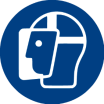 Προστατευτικό κάλυμμα προσώπουΠροστατευτικό κάλυμμα προσώπουΠροστατευτικό κάλυμμα προσώπουΠροστατευτικό κάλυμμα προσώπουEN 166:2001
EN 167:2001
EN 168:2001
EN ISO 4007:2018EN 166:2001
EN 167:2001
EN 168:2001
EN ISO 4007:2018EN 166:2001
EN 167:2001
EN 168:2001
EN ISO 4007:2018EN 166:2001
EN 167:2001
EN 168:2001
EN ISO 4007:2018EN 166:2001
EN 167:2001
EN 168:2001
EN ISO 4007:2018Καθημερινά, να καθαρίζεται και να απολυμαίνεται, σε συμφωνία με τις οδηγίες του κατασκευαστήΚαθημερινά, να καθαρίζεται και να απολυμαίνεται, σε συμφωνία με τις οδηγίες του κατασκευαστήΚαθημερινά, να καθαρίζεται και να απολυμαίνεται, σε συμφωνία με τις οδηγίες του κατασκευαστήΠροστατευτικό κάλυμμα προσώπουΠροστατευτικό κάλυμμα προσώπουΠροστατευτικό κάλυμμα προσώπουΠροστατευτικό κάλυμμα προσώπου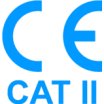 EN 166:2001
EN 167:2001
EN 168:2001
EN ISO 4007:2018EN 166:2001
EN 167:2001
EN 168:2001
EN ISO 4007:2018EN 166:2001
EN 167:2001
EN 168:2001
EN ISO 4007:2018EN 166:2001
EN 167:2001
EN 168:2001
EN ISO 4007:2018EN 166:2001
EN 167:2001
EN 168:2001
EN ISO 4007:2018Καθημερινά, να καθαρίζεται και να απολυμαίνεται, σε συμφωνία με τις οδηγίες του κατασκευαστήΚαθημερινά, να καθαρίζεται και να απολυμαίνεται, σε συμφωνία με τις οδηγίες του κατασκευαστήΚαθημερινά, να καθαρίζεται και να απολυμαίνεται, σε συμφωνία με τις οδηγίες του κατασκευαστήΠροστατευτικό κάλυμμα προσώπουΠροστατευτικό κάλυμμα προσώπουΠροστατευτικό κάλυμμα προσώπουΠροστατευτικό κάλυμμα προσώπουEN 166:2001
EN 167:2001
EN 168:2001
EN ISO 4007:2018EN 166:2001
EN 167:2001
EN 168:2001
EN ISO 4007:2018EN 166:2001
EN 167:2001
EN 168:2001
EN ISO 4007:2018EN 166:2001
EN 167:2001
EN 168:2001
EN ISO 4007:2018EN 166:2001
EN 167:2001
EN 168:2001
EN ISO 4007:2018Καθημερινά, να καθαρίζεται και να απολυμαίνεται, σε συμφωνία με τις οδηγίες του κατασκευαστήΚαθημερινά, να καθαρίζεται και να απολυμαίνεται, σε συμφωνία με τις οδηγίες του κατασκευαστήΚαθημερινά, να καθαρίζεται και να απολυμαίνεται, σε συμφωνία με τις οδηγίες του κατασκευαστήΥποχρεωτική προστασία του προσώπουΥποχρεωτική προστασία του προσώπουΥποχρεωτική προστασία του προσώπουΥποχρεωτική προστασία του προσώπουΥποχρεωτική προστασία του προσώπουΠροστατευτικό κάλυμμα προσώπουΠροστατευτικό κάλυμμα προσώπουΠροστατευτικό κάλυμμα προσώπουΠροστατευτικό κάλυμμα προσώπουEN 166:2001
EN 167:2001
EN 168:2001
EN ISO 4007:2018EN 166:2001
EN 167:2001
EN 168:2001
EN ISO 4007:2018EN 166:2001
EN 167:2001
EN 168:2001
EN ISO 4007:2018EN 166:2001
EN 167:2001
EN 168:2001
EN ISO 4007:2018EN 166:2001
EN 167:2001
EN 168:2001
EN ISO 4007:2018Καθημερινά, να καθαρίζεται και να απολυμαίνεται, σε συμφωνία με τις οδηγίες του κατασκευαστήΚαθημερινά, να καθαρίζεται και να απολυμαίνεται, σε συμφωνία με τις οδηγίες του κατασκευαστήΚαθημερινά, να καθαρίζεται και να απολυμαίνεται, σε συμφωνία με τις οδηγίες του κατασκευαστήΥποχρεωτική προστασία του προσώπουΥποχρεωτική προστασία του προσώπουΥποχρεωτική προστασία του προσώπουΥποχρεωτική προστασία του προσώπουΥποχρεωτική προστασία του προσώπουΠροστατευτικό κάλυμμα προσώπουΠροστατευτικό κάλυμμα προσώπουΠροστατευτικό κάλυμμα προσώπουΠροστατευτικό κάλυμμα προσώπουEN 166:2001
EN 167:2001
EN 168:2001
EN ISO 4007:2018EN 166:2001
EN 167:2001
EN 168:2001
EN ISO 4007:2018EN 166:2001
EN 167:2001
EN 168:2001
EN ISO 4007:2018EN 166:2001
EN 167:2001
EN 168:2001
EN ISO 4007:2018EN 166:2001
EN 167:2001
EN 168:2001
EN ISO 4007:2018Καθημερινά, να καθαρίζεται και να απολυμαίνεται, σε συμφωνία με τις οδηγίες του κατασκευαστήΚαθημερινά, να καθαρίζεται και να απολυμαίνεται, σε συμφωνία με τις οδηγίες του κατασκευαστήΚαθημερινά, να καθαρίζεται και να απολυμαίνεται, σε συμφωνία με τις οδηγίες του κατασκευαστήΠροστατευτικό κάλυμμα προσώπουΠροστατευτικό κάλυμμα προσώπουΠροστατευτικό κάλυμμα προσώπουΠροστατευτικό κάλυμμα προσώπουEN 166:2001
EN 167:2001
EN 168:2001
EN ISO 4007:2018EN 166:2001
EN 167:2001
EN 168:2001
EN ISO 4007:2018EN 166:2001
EN 167:2001
EN 168:2001
EN ISO 4007:2018EN 166:2001
EN 167:2001
EN 168:2001
EN ISO 4007:2018EN 166:2001
EN 167:2001
EN 168:2001
EN ISO 4007:2018Καθημερινά, να καθαρίζεται και να απολυμαίνεται, σε συμφωνία με τις οδηγίες του κατασκευαστήΚαθημερινά, να καθαρίζεται και να απολυμαίνεται, σε συμφωνία με τις οδηγίες του κατασκευαστήΚαθημερινά, να καθαρίζεται και να απολυμαίνεται, σε συμφωνία με τις οδηγίες του κατασκευαστήE.-E.-Προστασία του σώματοςΠροστασία του σώματοςΠροστασία του σώματοςΠροστασία του σώματοςΠροστασία του σώματοςΠροστασία του σώματοςΠροστασία του σώματοςΠροστασία του σώματοςΠροστασία του σώματοςΠροστασία του σώματοςΠροστασία του σώματοςΠροστασία του σώματοςΠροστασία του σώματοςΠροστασία του σώματοςΠροστασία του σώματοςΠροστασία του σώματοςΠροστασία του σώματοςΠροστασία του σώματοςΠροστασία του σώματοςΠροστασία του σώματοςΠροστασία του σώματοςΠροστασία του σώματοςΠροστασία του σώματοςΕικονόγραμμαΕικονόγραμμαΕικονόγραμμαΕικονόγραμμαΕικονόγραμμαΕικονόγραμμαΕικονόγραμμαΕικονόγραμμαΕικονόγραμμαΜΑΠΜΑΠΜΑΠΜΑΠΣημαδεμένοΣημαδεμένοΣημαδεμένοΚανονισμοί CENΚανονισμοί CENΚανονισμοί CENΚανονισμοί CENΚανονισμοί CENΠαρατηρήσειςΠαρατηρήσειςΠαρατηρήσειςΜιας χρήσης ένδυμα για προστασία από χημικούς κινδύνουςΜιας χρήσης ένδυμα για προστασία από χημικούς κινδύνουςΜιας χρήσης ένδυμα για προστασία από χημικούς κινδύνουςΜιας χρήσης ένδυμα για προστασία από χημικούς κινδύνουςEN 13034:2005+A1:2009
EN 168:2001
EN ISO 13982-1:2004/A1:2010 
EN ISO 6529:2013
EN ISO 6530:2005
EN 464:1994EN 13034:2005+A1:2009
EN 168:2001
EN ISO 13982-1:2004/A1:2010 
EN ISO 6529:2013
EN ISO 6530:2005
EN 464:1994EN 13034:2005+A1:2009
EN 168:2001
EN ISO 13982-1:2004/A1:2010 
EN ISO 6529:2013
EN ISO 6530:2005
EN 464:1994EN 13034:2005+A1:2009
EN 168:2001
EN ISO 13982-1:2004/A1:2010 
EN ISO 6529:2013
EN ISO 6530:2005
EN 464:1994EN 13034:2005+A1:2009
EN 168:2001
EN ISO 13982-1:2004/A1:2010 
EN ISO 6529:2013
EN ISO 6530:2005
EN 464:1994Αποκλειστική χρήση στη θέση εργασίας. Περιοδικός καθαρισμός σε συμφωνία με τις οδηγίες του κατασκευαστή.Αποκλειστική χρήση στη θέση εργασίας. Περιοδικός καθαρισμός σε συμφωνία με τις οδηγίες του κατασκευαστή.Αποκλειστική χρήση στη θέση εργασίας. Περιοδικός καθαρισμός σε συμφωνία με τις οδηγίες του κατασκευαστή.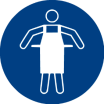 Μιας χρήσης ένδυμα για προστασία από χημικούς κινδύνουςΜιας χρήσης ένδυμα για προστασία από χημικούς κινδύνουςΜιας χρήσης ένδυμα για προστασία από χημικούς κινδύνουςΜιας χρήσης ένδυμα για προστασία από χημικούς κινδύνουςEN 13034:2005+A1:2009
EN 168:2001
EN ISO 13982-1:2004/A1:2010 
EN ISO 6529:2013
EN ISO 6530:2005
EN 464:1994EN 13034:2005+A1:2009
EN 168:2001
EN ISO 13982-1:2004/A1:2010 
EN ISO 6529:2013
EN ISO 6530:2005
EN 464:1994EN 13034:2005+A1:2009
EN 168:2001
EN ISO 13982-1:2004/A1:2010 
EN ISO 6529:2013
EN ISO 6530:2005
EN 464:1994EN 13034:2005+A1:2009
EN 168:2001
EN ISO 13982-1:2004/A1:2010 
EN ISO 6529:2013
EN ISO 6530:2005
EN 464:1994EN 13034:2005+A1:2009
EN 168:2001
EN ISO 13982-1:2004/A1:2010 
EN ISO 6529:2013
EN ISO 6530:2005
EN 464:1994Αποκλειστική χρήση στη θέση εργασίας. Περιοδικός καθαρισμός σε συμφωνία με τις οδηγίες του κατασκευαστή.Αποκλειστική χρήση στη θέση εργασίας. Περιοδικός καθαρισμός σε συμφωνία με τις οδηγίες του κατασκευαστή.Αποκλειστική χρήση στη θέση εργασίας. Περιοδικός καθαρισμός σε συμφωνία με τις οδηγίες του κατασκευαστή.Μιας χρήσης ένδυμα για προστασία από χημικούς κινδύνουςΜιας χρήσης ένδυμα για προστασία από χημικούς κινδύνουςΜιας χρήσης ένδυμα για προστασία από χημικούς κινδύνουςΜιας χρήσης ένδυμα για προστασία από χημικούς κινδύνουςEN 13034:2005+A1:2009
EN 168:2001
EN ISO 13982-1:2004/A1:2010 
EN ISO 6529:2013
EN ISO 6530:2005
EN 464:1994EN 13034:2005+A1:2009
EN 168:2001
EN ISO 13982-1:2004/A1:2010 
EN ISO 6529:2013
EN ISO 6530:2005
EN 464:1994EN 13034:2005+A1:2009
EN 168:2001
EN ISO 13982-1:2004/A1:2010 
EN ISO 6529:2013
EN ISO 6530:2005
EN 464:1994EN 13034:2005+A1:2009
EN 168:2001
EN ISO 13982-1:2004/A1:2010 
EN ISO 6529:2013
EN ISO 6530:2005
EN 464:1994EN 13034:2005+A1:2009
EN 168:2001
EN ISO 13982-1:2004/A1:2010 
EN ISO 6529:2013
EN ISO 6530:2005
EN 464:1994Αποκλειστική χρήση στη θέση εργασίας. Περιοδικός καθαρισμός σε συμφωνία με τις οδηγίες του κατασκευαστή.Αποκλειστική χρήση στη θέση εργασίας. Περιοδικός καθαρισμός σε συμφωνία με τις οδηγίες του κατασκευαστή.Αποκλειστική χρήση στη θέση εργασίας. Περιοδικός καθαρισμός σε συμφωνία με τις οδηγίες του κατασκευαστή.Υποχρεωτική προστασία του σώματοςΥποχρεωτική προστασία του σώματοςΥποχρεωτική προστασία του σώματοςΥποχρεωτική προστασία του σώματοςΥποχρεωτική προστασία του σώματοςΜιας χρήσης ένδυμα για προστασία από χημικούς κινδύνουςΜιας χρήσης ένδυμα για προστασία από χημικούς κινδύνουςΜιας χρήσης ένδυμα για προστασία από χημικούς κινδύνουςΜιας χρήσης ένδυμα για προστασία από χημικούς κινδύνουςEN 13034:2005+A1:2009
EN 168:2001
EN ISO 13982-1:2004/A1:2010 
EN ISO 6529:2013
EN ISO 6530:2005
EN 464:1994EN 13034:2005+A1:2009
EN 168:2001
EN ISO 13982-1:2004/A1:2010 
EN ISO 6529:2013
EN ISO 6530:2005
EN 464:1994EN 13034:2005+A1:2009
EN 168:2001
EN ISO 13982-1:2004/A1:2010 
EN ISO 6529:2013
EN ISO 6530:2005
EN 464:1994EN 13034:2005+A1:2009
EN 168:2001
EN ISO 13982-1:2004/A1:2010 
EN ISO 6529:2013
EN ISO 6530:2005
EN 464:1994EN 13034:2005+A1:2009
EN 168:2001
EN ISO 13982-1:2004/A1:2010 
EN ISO 6529:2013
EN ISO 6530:2005
EN 464:1994Αποκλειστική χρήση στη θέση εργασίας. Περιοδικός καθαρισμός σε συμφωνία με τις οδηγίες του κατασκευαστή.Αποκλειστική χρήση στη θέση εργασίας. Περιοδικός καθαρισμός σε συμφωνία με τις οδηγίες του κατασκευαστή.Αποκλειστική χρήση στη θέση εργασίας. Περιοδικός καθαρισμός σε συμφωνία με τις οδηγίες του κατασκευαστή.Υποχρεωτική προστασία του σώματοςΥποχρεωτική προστασία του σώματοςΥποχρεωτική προστασία του σώματοςΥποχρεωτική προστασία του σώματοςΥποχρεωτική προστασία του σώματοςΜιας χρήσης ένδυμα για προστασία από χημικούς κινδύνουςΜιας χρήσης ένδυμα για προστασία από χημικούς κινδύνουςΜιας χρήσης ένδυμα για προστασία από χημικούς κινδύνουςΜιας χρήσης ένδυμα για προστασία από χημικούς κινδύνουςEN 13034:2005+A1:2009
EN 168:2001
EN ISO 13982-1:2004/A1:2010 
EN ISO 6529:2013
EN ISO 6530:2005
EN 464:1994EN 13034:2005+A1:2009
EN 168:2001
EN ISO 13982-1:2004/A1:2010 
EN ISO 6529:2013
EN ISO 6530:2005
EN 464:1994EN 13034:2005+A1:2009
EN 168:2001
EN ISO 13982-1:2004/A1:2010 
EN ISO 6529:2013
EN ISO 6530:2005
EN 464:1994EN 13034:2005+A1:2009
EN 168:2001
EN ISO 13982-1:2004/A1:2010 
EN ISO 6529:2013
EN ISO 6530:2005
EN 464:1994EN 13034:2005+A1:2009
EN 168:2001
EN ISO 13982-1:2004/A1:2010 
EN ISO 6529:2013
EN ISO 6530:2005
EN 464:1994Αποκλειστική χρήση στη θέση εργασίας. Περιοδικός καθαρισμός σε συμφωνία με τις οδηγίες του κατασκευαστή.Αποκλειστική χρήση στη θέση εργασίας. Περιοδικός καθαρισμός σε συμφωνία με τις οδηγίες του κατασκευαστή.Αποκλειστική χρήση στη θέση εργασίας. Περιοδικός καθαρισμός σε συμφωνία με τις οδηγίες του κατασκευαστή.Μιας χρήσης ένδυμα για προστασία από χημικούς κινδύνουςΜιας χρήσης ένδυμα για προστασία από χημικούς κινδύνουςΜιας χρήσης ένδυμα για προστασία από χημικούς κινδύνουςΜιας χρήσης ένδυμα για προστασία από χημικούς κινδύνουςEN 13034:2005+A1:2009
EN 168:2001
EN ISO 13982-1:2004/A1:2010 
EN ISO 6529:2013
EN ISO 6530:2005
EN 464:1994EN 13034:2005+A1:2009
EN 168:2001
EN ISO 13982-1:2004/A1:2010 
EN ISO 6529:2013
EN ISO 6530:2005
EN 464:1994EN 13034:2005+A1:2009
EN 168:2001
EN ISO 13982-1:2004/A1:2010 
EN ISO 6529:2013
EN ISO 6530:2005
EN 464:1994EN 13034:2005+A1:2009
EN 168:2001
EN ISO 13982-1:2004/A1:2010 
EN ISO 6529:2013
EN ISO 6530:2005
EN 464:1994EN 13034:2005+A1:2009
EN 168:2001
EN ISO 13982-1:2004/A1:2010 
EN ISO 6529:2013
EN ISO 6530:2005
EN 464:1994Αποκλειστική χρήση στη θέση εργασίας. Περιοδικός καθαρισμός σε συμφωνία με τις οδηγίες του κατασκευαστή.Αποκλειστική χρήση στη θέση εργασίας. Περιοδικός καθαρισμός σε συμφωνία με τις οδηγίες του κατασκευαστή.Αποκλειστική χρήση στη θέση εργασίας. Περιοδικός καθαρισμός σε συμφωνία με τις οδηγίες του κατασκευαστή.Υποδήματα ασφαλείας προ χημικών κινδύνωνΥποδήματα ασφαλείας προ χημικών κινδύνωνΥποδήματα ασφαλείας προ χημικών κινδύνωνΥποδήματα ασφαλείας προ χημικών κινδύνωνEN ISO 20345:2011 
EN 13832-1:2019EN ISO 20345:2011 
EN 13832-1:2019EN ISO 20345:2011 
EN 13832-1:2019EN ISO 20345:2011 
EN 13832-1:2019EN ISO 20345:2011 
EN 13832-1:2019Προ οποιασδήποτε ένδειξης φθοράς, να αντικαθίστανται οι μπότεςΠρο οποιασδήποτε ένδειξης φθοράς, να αντικαθίστανται οι μπότεςΠρο οποιασδήποτε ένδειξης φθοράς, να αντικαθίστανται οι μπότες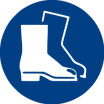 Υποδήματα ασφαλείας προ χημικών κινδύνωνΥποδήματα ασφαλείας προ χημικών κινδύνωνΥποδήματα ασφαλείας προ χημικών κινδύνωνΥποδήματα ασφαλείας προ χημικών κινδύνωνEN ISO 20345:2011 
EN 13832-1:2019EN ISO 20345:2011 
EN 13832-1:2019EN ISO 20345:2011 
EN 13832-1:2019EN ISO 20345:2011 
EN 13832-1:2019EN ISO 20345:2011 
EN 13832-1:2019Προ οποιασδήποτε ένδειξης φθοράς, να αντικαθίστανται οι μπότεςΠρο οποιασδήποτε ένδειξης φθοράς, να αντικαθίστανται οι μπότεςΠρο οποιασδήποτε ένδειξης φθοράς, να αντικαθίστανται οι μπότεςΥποδήματα ασφαλείας προ χημικών κινδύνωνΥποδήματα ασφαλείας προ χημικών κινδύνωνΥποδήματα ασφαλείας προ χημικών κινδύνωνΥποδήματα ασφαλείας προ χημικών κινδύνωνEN ISO 20345:2011 
EN 13832-1:2019EN ISO 20345:2011 
EN 13832-1:2019EN ISO 20345:2011 
EN 13832-1:2019EN ISO 20345:2011 
EN 13832-1:2019EN ISO 20345:2011 
EN 13832-1:2019Προ οποιασδήποτε ένδειξης φθοράς, να αντικαθίστανται οι μπότεςΠρο οποιασδήποτε ένδειξης φθοράς, να αντικαθίστανται οι μπότεςΠρο οποιασδήποτε ένδειξης φθοράς, να αντικαθίστανται οι μπότεςΥποχρεωτική προστασία των ποδιώνΥποχρεωτική προστασία των ποδιώνΥποχρεωτική προστασία των ποδιώνΥποχρεωτική προστασία των ποδιώνΥποχρεωτική προστασία των ποδιώνΥποδήματα ασφαλείας προ χημικών κινδύνωνΥποδήματα ασφαλείας προ χημικών κινδύνωνΥποδήματα ασφαλείας προ χημικών κινδύνωνΥποδήματα ασφαλείας προ χημικών κινδύνωνEN ISO 20345:2011 
EN 13832-1:2019EN ISO 20345:2011 
EN 13832-1:2019EN ISO 20345:2011 
EN 13832-1:2019EN ISO 20345:2011 
EN 13832-1:2019EN ISO 20345:2011 
EN 13832-1:2019Προ οποιασδήποτε ένδειξης φθοράς, να αντικαθίστανται οι μπότεςΠρο οποιασδήποτε ένδειξης φθοράς, να αντικαθίστανται οι μπότεςΠρο οποιασδήποτε ένδειξης φθοράς, να αντικαθίστανται οι μπότεςΥποχρεωτική προστασία των ποδιώνΥποχρεωτική προστασία των ποδιώνΥποχρεωτική προστασία των ποδιώνΥποχρεωτική προστασία των ποδιώνΥποχρεωτική προστασία των ποδιώνΥποδήματα ασφαλείας προ χημικών κινδύνωνΥποδήματα ασφαλείας προ χημικών κινδύνωνΥποδήματα ασφαλείας προ χημικών κινδύνωνΥποδήματα ασφαλείας προ χημικών κινδύνωνEN ISO 20345:2011 
EN 13832-1:2019EN ISO 20345:2011 
EN 13832-1:2019EN ISO 20345:2011 
EN 13832-1:2019EN ISO 20345:2011 
EN 13832-1:2019EN ISO 20345:2011 
EN 13832-1:2019Προ οποιασδήποτε ένδειξης φθοράς, να αντικαθίστανται οι μπότεςΠρο οποιασδήποτε ένδειξης φθοράς, να αντικαθίστανται οι μπότεςΠρο οποιασδήποτε ένδειξης φθοράς, να αντικαθίστανται οι μπότεςΥποδήματα ασφαλείας προ χημικών κινδύνωνΥποδήματα ασφαλείας προ χημικών κινδύνωνΥποδήματα ασφαλείας προ χημικών κινδύνωνΥποδήματα ασφαλείας προ χημικών κινδύνωνEN ISO 20345:2011 
EN 13832-1:2019EN ISO 20345:2011 
EN 13832-1:2019EN ISO 20345:2011 
EN 13832-1:2019EN ISO 20345:2011 
EN 13832-1:2019EN ISO 20345:2011 
EN 13832-1:2019Προ οποιασδήποτε ένδειξης φθοράς, να αντικαθίστανται οι μπότεςΠρο οποιασδήποτε ένδειξης φθοράς, να αντικαθίστανται οι μπότεςΠρο οποιασδήποτε ένδειξης φθοράς, να αντικαθίστανται οι μπότεςF.-F.-Συμπληρωματικά μέτρα εκτάκτου ανάγκηςΣυμπληρωματικά μέτρα εκτάκτου ανάγκηςΣυμπληρωματικά μέτρα εκτάκτου ανάγκηςΣυμπληρωματικά μέτρα εκτάκτου ανάγκηςΣυμπληρωματικά μέτρα εκτάκτου ανάγκηςΣυμπληρωματικά μέτρα εκτάκτου ανάγκηςΣυμπληρωματικά μέτρα εκτάκτου ανάγκηςΣυμπληρωματικά μέτρα εκτάκτου ανάγκηςΣυμπληρωματικά μέτρα εκτάκτου ανάγκηςΣυμπληρωματικά μέτρα εκτάκτου ανάγκηςΣυμπληρωματικά μέτρα εκτάκτου ανάγκηςΣυμπληρωματικά μέτρα εκτάκτου ανάγκηςΣυμπληρωματικά μέτρα εκτάκτου ανάγκηςΣυμπληρωματικά μέτρα εκτάκτου ανάγκηςΣυμπληρωματικά μέτρα εκτάκτου ανάγκηςΣυμπληρωματικά μέτρα εκτάκτου ανάγκηςΣυμπληρωματικά μέτρα εκτάκτου ανάγκηςΣυμπληρωματικά μέτρα εκτάκτου ανάγκηςΣυμπληρωματικά μέτρα εκτάκτου ανάγκηςΣυμπληρωματικά μέτρα εκτάκτου ανάγκηςΣυμπληρωματικά μέτρα εκτάκτου ανάγκηςΣυμπληρωματικά μέτρα εκτάκτου ανάγκηςΣυμπληρωματικά μέτρα εκτάκτου ανάγκηςΜέτρο εκτάκτου ανάγκηςΜέτρο εκτάκτου ανάγκηςΜέτρο εκτάκτου ανάγκηςΜέτρο εκτάκτου ανάγκηςΜέτρο εκτάκτου ανάγκηςΜέτρο εκτάκτου ανάγκηςΜέτρο εκτάκτου ανάγκηςΜέτρο εκτάκτου ανάγκηςΜέτρο εκτάκτου ανάγκηςΜέτρο εκτάκτου ανάγκηςΚανονισμοίΚανονισμοίΚανονισμοίΚανονισμοίΚανονισμοίΚανονισμοίΜέτρο εκτάκτου ανάγκηςΜέτρο εκτάκτου ανάγκηςΜέτρο εκτάκτου ανάγκηςΜέτρο εκτάκτου ανάγκηςΜέτρο εκτάκτου ανάγκηςΜέτρο εκτάκτου ανάγκηςΚανονισμοίANSI Z358-1
ISO 3864-1:2011, ISO 3864-4:2011ANSI Z358-1
ISO 3864-1:2011, ISO 3864-4:2011ANSI Z358-1
ISO 3864-1:2011, ISO 3864-4:2011ANSI Z358-1
ISO 3864-1:2011, ISO 3864-4:2011ANSI Z358-1
ISO 3864-1:2011, ISO 3864-4:2011ANSI Z358-1
ISO 3864-1:2011, ISO 3864-4:2011DIN 12 899
ISO 3864-1:2011, ISO 3864-4:2011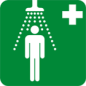 ANSI Z358-1
ISO 3864-1:2011, ISO 3864-4:2011ANSI Z358-1
ISO 3864-1:2011, ISO 3864-4:2011ANSI Z358-1
ISO 3864-1:2011, ISO 3864-4:2011ANSI Z358-1
ISO 3864-1:2011, ISO 3864-4:2011ANSI Z358-1
ISO 3864-1:2011, ISO 3864-4:2011ANSI Z358-1
ISO 3864-1:2011, ISO 3864-4:2011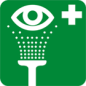 DIN 12 899
ISO 3864-1:2011, ISO 3864-4:2011ANSI Z358-1
ISO 3864-1:2011, ISO 3864-4:2011ANSI Z358-1
ISO 3864-1:2011, ISO 3864-4:2011ANSI Z358-1
ISO 3864-1:2011, ISO 3864-4:2011ANSI Z358-1
ISO 3864-1:2011, ISO 3864-4:2011ANSI Z358-1
ISO 3864-1:2011, ISO 3864-4:2011ANSI Z358-1
ISO 3864-1:2011, ISO 3864-4:2011DIN 12 899
ISO 3864-1:2011, ISO 3864-4:2011Ντους εκτάκτου ανάγκηςΝτους εκτάκτου ανάγκηςΝτους εκτάκτου ανάγκηςΝτους εκτάκτου ανάγκηςΝτους εκτάκτου ανάγκηςΝτους εκτάκτου ανάγκηςΝτους εκτάκτου ανάγκηςANSI Z358-1
ISO 3864-1:2011, ISO 3864-4:2011ANSI Z358-1
ISO 3864-1:2011, ISO 3864-4:2011ANSI Z358-1
ISO 3864-1:2011, ISO 3864-4:2011ANSI Z358-1
ISO 3864-1:2011, ISO 3864-4:2011ANSI Z358-1
ISO 3864-1:2011, ISO 3864-4:2011ANSI Z358-1
ISO 3864-1:2011, ISO 3864-4:2011ΟφθαλμόλουτροΟφθαλμόλουτροΟφθαλμόλουτροΟφθαλμόλουτροDIN 12 899
ISO 3864-1:2011, ISO 3864-4:2011ANSI Z358-1
ISO 3864-1:2011, ISO 3864-4:2011ANSI Z358-1
ISO 3864-1:2011, ISO 3864-4:2011ANSI Z358-1
ISO 3864-1:2011, ISO 3864-4:2011ANSI Z358-1
ISO 3864-1:2011, ISO 3864-4:2011ANSI Z358-1
ISO 3864-1:2011, ISO 3864-4:2011ANSI Z358-1
ISO 3864-1:2011, ISO 3864-4:2011DIN 12 899
ISO 3864-1:2011, ISO 3864-4:2011Έλεγχοι από την έκθεση στο περιβάλλον:Έλεγχοι από την έκθεση στο περιβάλλον:Έλεγχοι από την έκθεση στο περιβάλλον:Έλεγχοι από την έκθεση στο περιβάλλον:Έλεγχοι από την έκθεση στο περιβάλλον:Έλεγχοι από την έκθεση στο περιβάλλον:Έλεγχοι από την έκθεση στο περιβάλλον:Έλεγχοι από την έκθεση στο περιβάλλον:Έλεγχοι από την έκθεση στο περιβάλλον:Έλεγχοι από την έκθεση στο περιβάλλον:Έλεγχοι από την έκθεση στο περιβάλλον:Έλεγχοι από την έκθεση στο περιβάλλον:Έλεγχοι από την έκθεση στο περιβάλλον:Έλεγχοι από την έκθεση στο περιβάλλον:Έλεγχοι από την έκθεση στο περιβάλλον:Έλεγχοι από την έκθεση στο περιβάλλον:Έλεγχοι από την έκθεση στο περιβάλλον:Έλεγχοι από την έκθεση στο περιβάλλον:Έλεγχοι από την έκθεση στο περιβάλλον:Έλεγχοι από την έκθεση στο περιβάλλον:Έλεγχοι από την έκθεση στο περιβάλλον:Έλεγχοι από την έκθεση στο περιβάλλον:Έλεγχοι από την έκθεση στο περιβάλλον:Έλεγχοι από την έκθεση στο περιβάλλον:Έλεγχοι από την έκθεση στο περιβάλλον:Δυνάμει της κοινοτικής νομοθεσίας προστασίας του περιβάλλοντος συνίσταται να αποφεύγεται η απόρριψη του προϊόντος αλλά και του δοχείου του στο περιβάλλον. Για περισσότερες πληροφορίες δείτε το υποεδάφιο 7.1.D.Δυνάμει της κοινοτικής νομοθεσίας προστασίας του περιβάλλοντος συνίσταται να αποφεύγεται η απόρριψη του προϊόντος αλλά και του δοχείου του στο περιβάλλον. Για περισσότερες πληροφορίες δείτε το υποεδάφιο 7.1.D.Δυνάμει της κοινοτικής νομοθεσίας προστασίας του περιβάλλοντος συνίσταται να αποφεύγεται η απόρριψη του προϊόντος αλλά και του δοχείου του στο περιβάλλον. Για περισσότερες πληροφορίες δείτε το υποεδάφιο 7.1.D.Δυνάμει της κοινοτικής νομοθεσίας προστασίας του περιβάλλοντος συνίσταται να αποφεύγεται η απόρριψη του προϊόντος αλλά και του δοχείου του στο περιβάλλον. Για περισσότερες πληροφορίες δείτε το υποεδάφιο 7.1.D.Δυνάμει της κοινοτικής νομοθεσίας προστασίας του περιβάλλοντος συνίσταται να αποφεύγεται η απόρριψη του προϊόντος αλλά και του δοχείου του στο περιβάλλον. Για περισσότερες πληροφορίες δείτε το υποεδάφιο 7.1.D.Δυνάμει της κοινοτικής νομοθεσίας προστασίας του περιβάλλοντος συνίσταται να αποφεύγεται η απόρριψη του προϊόντος αλλά και του δοχείου του στο περιβάλλον. Για περισσότερες πληροφορίες δείτε το υποεδάφιο 7.1.D.Δυνάμει της κοινοτικής νομοθεσίας προστασίας του περιβάλλοντος συνίσταται να αποφεύγεται η απόρριψη του προϊόντος αλλά και του δοχείου του στο περιβάλλον. Για περισσότερες πληροφορίες δείτε το υποεδάφιο 7.1.D.Δυνάμει της κοινοτικής νομοθεσίας προστασίας του περιβάλλοντος συνίσταται να αποφεύγεται η απόρριψη του προϊόντος αλλά και του δοχείου του στο περιβάλλον. Για περισσότερες πληροφορίες δείτε το υποεδάφιο 7.1.D.Δυνάμει της κοινοτικής νομοθεσίας προστασίας του περιβάλλοντος συνίσταται να αποφεύγεται η απόρριψη του προϊόντος αλλά και του δοχείου του στο περιβάλλον. Για περισσότερες πληροφορίες δείτε το υποεδάφιο 7.1.D.Δυνάμει της κοινοτικής νομοθεσίας προστασίας του περιβάλλοντος συνίσταται να αποφεύγεται η απόρριψη του προϊόντος αλλά και του δοχείου του στο περιβάλλον. Για περισσότερες πληροφορίες δείτε το υποεδάφιο 7.1.D.Δυνάμει της κοινοτικής νομοθεσίας προστασίας του περιβάλλοντος συνίσταται να αποφεύγεται η απόρριψη του προϊόντος αλλά και του δοχείου του στο περιβάλλον. Για περισσότερες πληροφορίες δείτε το υποεδάφιο 7.1.D.Δυνάμει της κοινοτικής νομοθεσίας προστασίας του περιβάλλοντος συνίσταται να αποφεύγεται η απόρριψη του προϊόντος αλλά και του δοχείου του στο περιβάλλον. Για περισσότερες πληροφορίες δείτε το υποεδάφιο 7.1.D.Δυνάμει της κοινοτικής νομοθεσίας προστασίας του περιβάλλοντος συνίσταται να αποφεύγεται η απόρριψη του προϊόντος αλλά και του δοχείου του στο περιβάλλον. Για περισσότερες πληροφορίες δείτε το υποεδάφιο 7.1.D.Δυνάμει της κοινοτικής νομοθεσίας προστασίας του περιβάλλοντος συνίσταται να αποφεύγεται η απόρριψη του προϊόντος αλλά και του δοχείου του στο περιβάλλον. Για περισσότερες πληροφορίες δείτε το υποεδάφιο 7.1.D.Δυνάμει της κοινοτικής νομοθεσίας προστασίας του περιβάλλοντος συνίσταται να αποφεύγεται η απόρριψη του προϊόντος αλλά και του δοχείου του στο περιβάλλον. Για περισσότερες πληροφορίες δείτε το υποεδάφιο 7.1.D.Δυνάμει της κοινοτικής νομοθεσίας προστασίας του περιβάλλοντος συνίσταται να αποφεύγεται η απόρριψη του προϊόντος αλλά και του δοχείου του στο περιβάλλον. Για περισσότερες πληροφορίες δείτε το υποεδάφιο 7.1.D.Δυνάμει της κοινοτικής νομοθεσίας προστασίας του περιβάλλοντος συνίσταται να αποφεύγεται η απόρριψη του προϊόντος αλλά και του δοχείου του στο περιβάλλον. Για περισσότερες πληροφορίες δείτε το υποεδάφιο 7.1.D.Δυνάμει της κοινοτικής νομοθεσίας προστασίας του περιβάλλοντος συνίσταται να αποφεύγεται η απόρριψη του προϊόντος αλλά και του δοχείου του στο περιβάλλον. Για περισσότερες πληροφορίες δείτε το υποεδάφιο 7.1.D.Δυνάμει της κοινοτικής νομοθεσίας προστασίας του περιβάλλοντος συνίσταται να αποφεύγεται η απόρριψη του προϊόντος αλλά και του δοχείου του στο περιβάλλον. Για περισσότερες πληροφορίες δείτε το υποεδάφιο 7.1.D.Δυνάμει της κοινοτικής νομοθεσίας προστασίας του περιβάλλοντος συνίσταται να αποφεύγεται η απόρριψη του προϊόντος αλλά και του δοχείου του στο περιβάλλον. Για περισσότερες πληροφορίες δείτε το υποεδάφιο 7.1.D.Δυνάμει της κοινοτικής νομοθεσίας προστασίας του περιβάλλοντος συνίσταται να αποφεύγεται η απόρριψη του προϊόντος αλλά και του δοχείου του στο περιβάλλον. Για περισσότερες πληροφορίες δείτε το υποεδάφιο 7.1.D.Δυνάμει της κοινοτικής νομοθεσίας προστασίας του περιβάλλοντος συνίσταται να αποφεύγεται η απόρριψη του προϊόντος αλλά και του δοχείου του στο περιβάλλον. Για περισσότερες πληροφορίες δείτε το υποεδάφιο 7.1.D.Δυνάμει της κοινοτικής νομοθεσίας προστασίας του περιβάλλοντος συνίσταται να αποφεύγεται η απόρριψη του προϊόντος αλλά και του δοχείου του στο περιβάλλον. Για περισσότερες πληροφορίες δείτε το υποεδάφιο 7.1.D.Δυνάμει της κοινοτικής νομοθεσίας προστασίας του περιβάλλοντος συνίσταται να αποφεύγεται η απόρριψη του προϊόντος αλλά και του δοχείου του στο περιβάλλον. Για περισσότερες πληροφορίες δείτε το υποεδάφιο 7.1.D.Δυνάμει της κοινοτικής νομοθεσίας προστασίας του περιβάλλοντος συνίσταται να αποφεύγεται η απόρριψη του προϊόντος αλλά και του δοχείου του στο περιβάλλον. Για περισσότερες πληροφορίες δείτε το υποεδάφιο 7.1.D.Πτητικές οργανικές ενώσεις:Πτητικές οργανικές ενώσεις:Πτητικές οργανικές ενώσεις:Πτητικές οργανικές ενώσεις:Πτητικές οργανικές ενώσεις:Πτητικές οργανικές ενώσεις:Πτητικές οργανικές ενώσεις:Πτητικές οργανικές ενώσεις:Πτητικές οργανικές ενώσεις:Πτητικές οργανικές ενώσεις:Πτητικές οργανικές ενώσεις:Πτητικές οργανικές ενώσεις:Πτητικές οργανικές ενώσεις:Πτητικές οργανικές ενώσεις:Πτητικές οργανικές ενώσεις:Πτητικές οργανικές ενώσεις:Πτητικές οργανικές ενώσεις:Πτητικές οργανικές ενώσεις:Πτητικές οργανικές ενώσεις:Πτητικές οργανικές ενώσεις:Πτητικές οργανικές ενώσεις:Πτητικές οργανικές ενώσεις:Πτητικές οργανικές ενώσεις:Πτητικές οργανικές ενώσεις:Πτητικές οργανικές ενώσεις:Σε εφαρμογή της Οδηγίας 2010/75/EU, αυτό το προϊόν εμφανίζει τα εξής χαρακτηριστικά:Σε εφαρμογή της Οδηγίας 2010/75/EU, αυτό το προϊόν εμφανίζει τα εξής χαρακτηριστικά:Σε εφαρμογή της Οδηγίας 2010/75/EU, αυτό το προϊόν εμφανίζει τα εξής χαρακτηριστικά:Σε εφαρμογή της Οδηγίας 2010/75/EU, αυτό το προϊόν εμφανίζει τα εξής χαρακτηριστικά:Σε εφαρμογή της Οδηγίας 2010/75/EU, αυτό το προϊόν εμφανίζει τα εξής χαρακτηριστικά:Σε εφαρμογή της Οδηγίας 2010/75/EU, αυτό το προϊόν εμφανίζει τα εξής χαρακτηριστικά:Σε εφαρμογή της Οδηγίας 2010/75/EU, αυτό το προϊόν εμφανίζει τα εξής χαρακτηριστικά:Σε εφαρμογή της Οδηγίας 2010/75/EU, αυτό το προϊόν εμφανίζει τα εξής χαρακτηριστικά:Σε εφαρμογή της Οδηγίας 2010/75/EU, αυτό το προϊόν εμφανίζει τα εξής χαρακτηριστικά:Σε εφαρμογή της Οδηγίας 2010/75/EU, αυτό το προϊόν εμφανίζει τα εξής χαρακτηριστικά:Σε εφαρμογή της Οδηγίας 2010/75/EU, αυτό το προϊόν εμφανίζει τα εξής χαρακτηριστικά:Σε εφαρμογή της Οδηγίας 2010/75/EU, αυτό το προϊόν εμφανίζει τα εξής χαρακτηριστικά:Σε εφαρμογή της Οδηγίας 2010/75/EU, αυτό το προϊόν εμφανίζει τα εξής χαρακτηριστικά:Σε εφαρμογή της Οδηγίας 2010/75/EU, αυτό το προϊόν εμφανίζει τα εξής χαρακτηριστικά:Σε εφαρμογή της Οδηγίας 2010/75/EU, αυτό το προϊόν εμφανίζει τα εξής χαρακτηριστικά:Σε εφαρμογή της Οδηγίας 2010/75/EU, αυτό το προϊόν εμφανίζει τα εξής χαρακτηριστικά:Σε εφαρμογή της Οδηγίας 2010/75/EU, αυτό το προϊόν εμφανίζει τα εξής χαρακτηριστικά:Σε εφαρμογή της Οδηγίας 2010/75/EU, αυτό το προϊόν εμφανίζει τα εξής χαρακτηριστικά:Σε εφαρμογή της Οδηγίας 2010/75/EU, αυτό το προϊόν εμφανίζει τα εξής χαρακτηριστικά:Σε εφαρμογή της Οδηγίας 2010/75/EU, αυτό το προϊόν εμφανίζει τα εξής χαρακτηριστικά:Σε εφαρμογή της Οδηγίας 2010/75/EU, αυτό το προϊόν εμφανίζει τα εξής χαρακτηριστικά:Σε εφαρμογή της Οδηγίας 2010/75/EU, αυτό το προϊόν εμφανίζει τα εξής χαρακτηριστικά:Σε εφαρμογή της Οδηγίας 2010/75/EU, αυτό το προϊόν εμφανίζει τα εξής χαρακτηριστικά:Σε εφαρμογή της Οδηγίας 2010/75/EU, αυτό το προϊόν εμφανίζει τα εξής χαρακτηριστικά:Σε εφαρμογή της Οδηγίας 2010/75/EU, αυτό το προϊόν εμφανίζει τα εξής χαρακτηριστικά:Π.Ο.Ε.. (Παροχή):Π.Ο.Ε.. (Παροχή):Π.Ο.Ε.. (Παροχή):Π.Ο.Ε.. (Παροχή):Π.Ο.Ε.. (Παροχή):Π.Ο.Ε.. (Παροχή):Π.Ο.Ε.. (Παροχή):Π.Ο.Ε.. (Παροχή):Π.Ο.Ε.. (Παροχή):Π.Ο.Ε.. (Παροχή):Π.Ο.Ε.. (Παροχή):49,84 % βάρους49,84 % βάρους49,84 % βάρους49,84 % βάρους49,84 % βάρους49,84 % βάρους49,84 % βάρους49,84 % βάρους49,84 % βάρους49,84 % βάρους49,84 % βάρους49,84 % βάρουςΠεριεκτικότητα σε ΠΟΕ σε 25 ºC:Περιεκτικότητα σε ΠΟΕ σε 25 ºC:Περιεκτικότητα σε ΠΟΕ σε 25 ºC:Περιεκτικότητα σε ΠΟΕ σε 25 ºC:Περιεκτικότητα σε ΠΟΕ σε 25 ºC:Περιεκτικότητα σε ΠΟΕ σε 25 ºC:Περιεκτικότητα σε ΠΟΕ σε 25 ºC:Περιεκτικότητα σε ΠΟΕ σε 25 ºC:Περιεκτικότητα σε ΠΟΕ σε 25 ºC:Περιεκτικότητα σε ΠΟΕ σε 25 ºC:Περιεκτικότητα σε ΠΟΕ σε 25 ºC:434,16 kg/m³  (434,16 g/L)434,16 kg/m³  (434,16 g/L)434,16 kg/m³  (434,16 g/L)434,16 kg/m³  (434,16 g/L)434,16 kg/m³  (434,16 g/L)434,16 kg/m³  (434,16 g/L)434,16 kg/m³  (434,16 g/L)434,16 kg/m³  (434,16 g/L)434,16 kg/m³  (434,16 g/L)434,16 kg/m³  (434,16 g/L)434,16 kg/m³  (434,16 g/L)434,16 kg/m³  (434,16 g/L)Μέσος αριθµός ατόµων άνθρακα:Μέσος αριθµός ατόµων άνθρακα:Μέσος αριθµός ατόµων άνθρακα:Μέσος αριθµός ατόµων άνθρακα:Μέσος αριθµός ατόµων άνθρακα:Μέσος αριθµός ατόµων άνθρακα:Μέσος αριθµός ατόµων άνθρακα:Μέσος αριθµός ατόµων άνθρακα:Μέσος αριθµός ατόµων άνθρακα:Μέσος αριθµός ατόµων άνθρακα:Μέσος αριθµός ατόµων άνθρακα:9,229,229,229,229,229,229,229,229,229,229,229,22Μέσο μοριακό βάρος:Μέσο μοριακό βάρος:Μέσο μοριακό βάρος:Μέσο μοριακό βάρος:Μέσο μοριακό βάρος:Μέσο μοριακό βάρος:Μέσο μοριακό βάρος:Μέσο μοριακό βάρος:Μέσο μοριακό βάρος:Μέσο μοριακό βάρος:Μέσο μοριακό βάρος:133,21 g/mol133,21 g/mol133,21 g/mol133,21 g/mol133,21 g/mol133,21 g/mol133,21 g/mol133,21 g/mol133,21 g/mol133,21 g/mol133,21 g/mol133,21 g/molΣε εφαρμογή της Οδηγίας 2004/42/EE, αυτό το προϊόν, για την χρήση του εμφανίζει τα εξής χαρακτηριστικά:Σε εφαρμογή της Οδηγίας 2004/42/EE, αυτό το προϊόν, για την χρήση του εμφανίζει τα εξής χαρακτηριστικά:Σε εφαρμογή της Οδηγίας 2004/42/EE, αυτό το προϊόν, για την χρήση του εμφανίζει τα εξής χαρακτηριστικά:Σε εφαρμογή της Οδηγίας 2004/42/EE, αυτό το προϊόν, για την χρήση του εμφανίζει τα εξής χαρακτηριστικά:Σε εφαρμογή της Οδηγίας 2004/42/EE, αυτό το προϊόν, για την χρήση του εμφανίζει τα εξής χαρακτηριστικά:Σε εφαρμογή της Οδηγίας 2004/42/EE, αυτό το προϊόν, για την χρήση του εμφανίζει τα εξής χαρακτηριστικά:Σε εφαρμογή της Οδηγίας 2004/42/EE, αυτό το προϊόν, για την χρήση του εμφανίζει τα εξής χαρακτηριστικά:Σε εφαρμογή της Οδηγίας 2004/42/EE, αυτό το προϊόν, για την χρήση του εμφανίζει τα εξής χαρακτηριστικά:Σε εφαρμογή της Οδηγίας 2004/42/EE, αυτό το προϊόν, για την χρήση του εμφανίζει τα εξής χαρακτηριστικά:Σε εφαρμογή της Οδηγίας 2004/42/EE, αυτό το προϊόν, για την χρήση του εμφανίζει τα εξής χαρακτηριστικά:Σε εφαρμογή της Οδηγίας 2004/42/EE, αυτό το προϊόν, για την χρήση του εμφανίζει τα εξής χαρακτηριστικά:Σε εφαρμογή της Οδηγίας 2004/42/EE, αυτό το προϊόν, για την χρήση του εμφανίζει τα εξής χαρακτηριστικά:Σε εφαρμογή της Οδηγίας 2004/42/EE, αυτό το προϊόν, για την χρήση του εμφανίζει τα εξής χαρακτηριστικά:Σε εφαρμογή της Οδηγίας 2004/42/EE, αυτό το προϊόν, για την χρήση του εμφανίζει τα εξής χαρακτηριστικά:Σε εφαρμογή της Οδηγίας 2004/42/EE, αυτό το προϊόν, για την χρήση του εμφανίζει τα εξής χαρακτηριστικά:Σε εφαρμογή της Οδηγίας 2004/42/EE, αυτό το προϊόν, για την χρήση του εμφανίζει τα εξής χαρακτηριστικά:Σε εφαρμογή της Οδηγίας 2004/42/EE, αυτό το προϊόν, για την χρήση του εμφανίζει τα εξής χαρακτηριστικά:Σε εφαρμογή της Οδηγίας 2004/42/EE, αυτό το προϊόν, για την χρήση του εμφανίζει τα εξής χαρακτηριστικά:Σε εφαρμογή της Οδηγίας 2004/42/EE, αυτό το προϊόν, για την χρήση του εμφανίζει τα εξής χαρακτηριστικά:Σε εφαρμογή της Οδηγίας 2004/42/EE, αυτό το προϊόν, για την χρήση του εμφανίζει τα εξής χαρακτηριστικά:Σε εφαρμογή της Οδηγίας 2004/42/EE, αυτό το προϊόν, για την χρήση του εμφανίζει τα εξής χαρακτηριστικά:Σε εφαρμογή της Οδηγίας 2004/42/EE, αυτό το προϊόν, για την χρήση του εμφανίζει τα εξής χαρακτηριστικά:Σε εφαρμογή της Οδηγίας 2004/42/EE, αυτό το προϊόν, για την χρήση του εμφανίζει τα εξής χαρακτηριστικά:Σε εφαρμογή της Οδηγίας 2004/42/EE, αυτό το προϊόν, για την χρήση του εμφανίζει τα εξής χαρακτηριστικά:Σε εφαρμογή της Οδηγίας 2004/42/EE, αυτό το προϊόν, για την χρήση του εμφανίζει τα εξής χαρακτηριστικά:Περιεκτικότητα σε ΠΟΕ σε 25 ºC:Περιεκτικότητα σε ΠΟΕ σε 25 ºC:Περιεκτικότητα σε ΠΟΕ σε 25 ºC:Περιεκτικότητα σε ΠΟΕ σε 25 ºC:Περιεκτικότητα σε ΠΟΕ σε 25 ºC:Περιεκτικότητα σε ΠΟΕ σε 25 ºC:Περιεκτικότητα σε ΠΟΕ σε 25 ºC:Περιεκτικότητα σε ΠΟΕ σε 25 ºC:Περιεκτικότητα σε ΠΟΕ σε 25 ºC:Περιεκτικότητα σε ΠΟΕ σε 25 ºC:Περιεκτικότητα σε ΠΟΕ σε 25 ºC:434,6 kg/m³  (434,6 g/L)434,6 kg/m³  (434,6 g/L)434,6 kg/m³  (434,6 g/L)434,6 kg/m³  (434,6 g/L)434,6 kg/m³  (434,6 g/L)434,6 kg/m³  (434,6 g/L)434,6 kg/m³  (434,6 g/L)434,6 kg/m³  (434,6 g/L)434,6 kg/m³  (434,6 g/L)434,6 kg/m³  (434,6 g/L)434,6 kg/m³  (434,6 g/L)434,6 kg/m³  (434,6 g/L)την οριακή τιμή της Ε.Ε. για το προϊόν (Κατηγ. A.I): 500 g/L (2010)την οριακή τιμή της Ε.Ε. για το προϊόν (Κατηγ. A.I): 500 g/L (2010)την οριακή τιμή της Ε.Ε. για το προϊόν (Κατηγ. A.I): 500 g/L (2010)την οριακή τιμή της Ε.Ε. για το προϊόν (Κατηγ. A.I): 500 g/L (2010)την οριακή τιμή της Ε.Ε. για το προϊόν (Κατηγ. A.I): 500 g/L (2010)την οριακή τιμή της Ε.Ε. για το προϊόν (Κατηγ. A.I): 500 g/L (2010)την οριακή τιμή της Ε.Ε. για το προϊόν (Κατηγ. A.I): 500 g/L (2010)την οριακή τιμή της Ε.Ε. για το προϊόν (Κατηγ. A.I): 500 g/L (2010)την οριακή τιμή της Ε.Ε. για το προϊόν (Κατηγ. A.I): 500 g/L (2010)την οριακή τιμή της Ε.Ε. για το προϊόν (Κατηγ. A.I): 500 g/L (2010)την οριακή τιμή της Ε.Ε. για το προϊόν (Κατηγ. A.I): 500 g/L (2010)την οριακή τιμή της Ε.Ε. για το προϊόν (Κατηγ. A.I): 500 g/L (2010)την οριακή τιμή της Ε.Ε. για το προϊόν (Κατηγ. A.I): 500 g/L (2010)την οριακή τιμή της Ε.Ε. για το προϊόν (Κατηγ. A.I): 500 g/L (2010)την οριακή τιμή της Ε.Ε. για το προϊόν (Κατηγ. A.I): 500 g/L (2010)την οριακή τιμή της Ε.Ε. για το προϊόν (Κατηγ. A.I): 500 g/L (2010)την οριακή τιμή της Ε.Ε. για το προϊόν (Κατηγ. A.I): 500 g/L (2010)την οριακή τιμή της Ε.Ε. για το προϊόν (Κατηγ. A.I): 500 g/L (2010)την οριακή τιμή της Ε.Ε. για το προϊόν (Κατηγ. A.I): 500 g/L (2010)την οριακή τιμή της Ε.Ε. για το προϊόν (Κατηγ. A.I): 500 g/L (2010)την οριακή τιμή της Ε.Ε. για το προϊόν (Κατηγ. A.I): 500 g/L (2010)την οριακή τιμή της Ε.Ε. για το προϊόν (Κατηγ. A.I): 500 g/L (2010)την οριακή τιμή της Ε.Ε. για το προϊόν (Κατηγ. A.I): 500 g/L (2010)Συστατικά στοιχεία:Συστατικά στοιχεία:Συστατικά στοιχεία:Συστατικά στοιχεία:Συστατικά στοιχεία:Συστατικά στοιχεία:Συστατικά στοιχεία:Συστατικά στοιχεία:Συστατικά στοιχεία:Συστατικά στοιχεία:Συστατικά στοιχεία:Άνευ αντικειμένουΆνευ αντικειμένουΆνευ αντικειμένουΆνευ αντικειμένουΆνευ αντικειμένουΆνευ αντικειμένουΆνευ αντικειμένουΆνευ αντικειμένουΆνευ αντικειμένουΆνευ αντικειμένουΆνευ αντικειμένουΆνευ αντικειμένουΤΜΗΜΑ 9: ΦΥΣΙΚΕΣ ΚΑΙ ΧΗΜΙΚΕΣ ΙΔΙΟΤΗΤΕΣΤΜΗΜΑ 9: ΦΥΣΙΚΕΣ ΚΑΙ ΧΗΜΙΚΕΣ ΙΔΙΟΤΗΤΕΣΤΜΗΜΑ 9: ΦΥΣΙΚΕΣ ΚΑΙ ΧΗΜΙΚΕΣ ΙΔΙΟΤΗΤΕΣΤΜΗΜΑ 9: ΦΥΣΙΚΕΣ ΚΑΙ ΧΗΜΙΚΕΣ ΙΔΙΟΤΗΤΕΣΤΜΗΜΑ 9: ΦΥΣΙΚΕΣ ΚΑΙ ΧΗΜΙΚΕΣ ΙΔΙΟΤΗΤΕΣ9.1Στοιχεία για τις βασικές φυσικές και χημικές ιδιότητες:Στοιχεία για τις βασικές φυσικές και χημικές ιδιότητες:Στοιχεία για τις βασικές φυσικές και χημικές ιδιότητες:Για πλήρεις πληροφορίες δείτε το φύλλο δεδομένων προϊόντος.Για πλήρεις πληροφορίες δείτε το φύλλο δεδομένων προϊόντος.Για πλήρεις πληροφορίες δείτε το φύλλο δεδομένων προϊόντος.Φυσική εμφάνιση:Φυσική εμφάνιση:Φυσική εμφάνιση:Φυσική κατάσταση σε 20 ºC:Φυσική κατάσταση σε 20 ºC:ΣτερεόΕμφάνιση:Εμφάνιση:ΛασπώδηςΧρώμα:Μη διαθέσιμο*Δεν ισχύει, λόγω της φύσης του προϊόντος, δεν παρέχει πληροφορίες ιδιοκτησία της επικινδυνότητας του.*Δεν ισχύει, λόγω της φύσης του προϊόντος, δεν παρέχει πληροφορίες ιδιοκτησία της επικινδυνότητας του.*Δεν ισχύει, λόγω της φύσης του προϊόντος, δεν παρέχει πληροφορίες ιδιοκτησία της επικινδυνότητας του.- Συνεχίζεται στην επόμενη σελίδα -- Συνεχίζεται στην επόμενη σελίδα -Ημερομηνία προηγούμενης αναθεώρησης: 12/10/2017        Αναθεώρηση:02/10/2019Έκδοση: 3Σελίδα 6/12Δελτίο Δεδομένων ΑσφαλείαςΔελτίο Δεδομένων Ασφαλείαςσύμφωνα 1907/2006/EE (REACH), 2015/830/EUΚΕΡΙ ΚΙΜΩΛΙΑΣ VERI WAXΚΕΡΙ ΚΙΜΩΛΙΑΣ VERI WAXΤΜΗΜΑ 9: ΦΥΣΙΚΕΣ ΚΑΙ ΧΗΜΙΚΕΣ ΙΔΙΟΤΗΤΕΣ (συνέχεια)ΤΜΗΜΑ 9: ΦΥΣΙΚΕΣ ΚΑΙ ΧΗΜΙΚΕΣ ΙΔΙΟΤΗΤΕΣ (συνέχεια)ΤΜΗΜΑ 9: ΦΥΣΙΚΕΣ ΚΑΙ ΧΗΜΙΚΕΣ ΙΔΙΟΤΗΤΕΣ (συνέχεια)ΤΜΗΜΑ 9: ΦΥΣΙΚΕΣ ΚΑΙ ΧΗΜΙΚΕΣ ΙΔΙΟΤΗΤΕΣ (συνέχεια)Οσμή:Μη διαθέσιμοΌριο οσμής:Άνευ αντικειμένου *Πτητικότητα:Πτητικότητα:Θερμοκρασία βρασμού σε ατμοσφαιρική πίεση:Άνευ αντικειμένου *Πίεση  ατμών στους 25 ºC:Άνευ αντικειμένου *Πίεση  ατμών στους 50 ºC:Άνευ αντικειμένου *Ταχύτητα  εξάτμισης στους 25 ºC:Άνευ αντικειμένου *Χαρακτηρισμός επικινδυνότητας προϊόντος:Χαρακτηρισμός επικινδυνότητας προϊόντος:Πυκνότητα στους 25 ºC:800-820 kg/m³Σχετική πυκνότητα στους 25 ºC:0,8-0,82Δυναμικό ιξώδες στους 25 ºC:Άνευ αντικειμένου *Κινηματικό ιξώδες στους 25 ºC:Άνευ αντικειμένου *Κινηματικό ιξώδες στους 40 ºC:>20,5 cStΣυγκέντρωση :Άνευ αντικειμένου *pH:Άνευ αντικειμένου *Πυκνότητα ατμών στους 25 ºC:Άνευ αντικειμένου *Συντελεστής κατανομής μείγματος n-οκτανόλης/νερού στους 25 ºC:Άνευ αντικειμένου *Διαλυτότητα στο νερό στους 25 ºC:Άνευ αντικειμένου *Ιδιότητα διαλυτότητας:Άνευ αντικειμένου *Θερμοκρασία αποσύνθεσης:Άνευ αντικειμένου *Σημείο τήξεως/σημείο πήξεως:Άνευ αντικειμένου *Εκρηκτικές ιδιότητες:Άνευ αντικειμένου *Οξειδωτικές ιδιότητες:Άνευ αντικειμένου *Αναφλεξιμότητα:Αναφλεξιμότητα:Σημείο  ανάφλεξης:Μη εφαρμόσιμοΑναφλεξιμότητα (στερεό, αέριο):Άνευ αντικειμένου *Θερμοκρασία αυτοανάφλεξης:225 ºCΚάτω όριο αναφλεξιμότητας:Άνευ αντικειμένου *Άνω όριο αναφλεξιμότητας:Άνευ αντικειμένου *Εκρηκτικότητας:Εκρηκτικότητας:Χαμηλότερη εκρηκτικότητας:Άνευ αντικειμένου *Ανώτερη εκρηκτικότητας:Άνευ αντικειμένου *9.2 Άλλες πληροφορίες: Άλλες πληροφορίες:Επιφανειακή τάση στους 25 ºC:Άνευ αντικειμένου *Δείκτης διαθλάσεως:Άνευ αντικειμένου **Δεν ισχύει, λόγω της φύσης του προϊόντος, δεν παρέχει πληροφορίες ιδιοκτησία της επικινδυνότητας του.*Δεν ισχύει, λόγω της φύσης του προϊόντος, δεν παρέχει πληροφορίες ιδιοκτησία της επικινδυνότητας του.ΤΜΗΜΑ 10: ΣΤΑΘΕΡOΤΗΤΑ ΚΑΙ ΑΝΤΙΔΡΑΣΤΙΚOΤΗΤΑΤΜΗΜΑ 10: ΣΤΑΘΕΡOΤΗΤΑ ΚΑΙ ΑΝΤΙΔΡΑΣΤΙΚOΤΗΤΑΤΜΗΜΑ 10: ΣΤΑΘΕΡOΤΗΤΑ ΚΑΙ ΑΝΤΙΔΡΑΣΤΙΚOΤΗΤΑ10.1Αντιδραστικότητα:Δεν αναμένονται επικίνδυνες δράσεις, εάν ακολουθηθούν οι τεχνικές οδηγίες αποθήκευσης των χημικών ουσιών. Βλ. τμήμα 7.10.2Χημική σταθερότητα:Χημικώς σταθερό στις συγκεκριμένες συνθήκες αποθήκευσης, διαχείρισης και χρήσης10.3Πιθανότητα επικίνδυνων αντιδράσεων:Σύμφωνα με τους κανονισμούς δεν αναμένεται να προκαλέσει επικίνδυνες αντιδράσεις σε πίεση ή υπερβολικές θερμοκρασίες10.4Συνθήκες προς αποφυγήν:- Συνεχίζεται στην επόμενη σελίδα -- Συνεχίζεται στην επόμενη σελίδα -Ημερομηνία προηγούμενης αναθεώρησης: 12/10/2017        Αναθεώρηση:02/10/2019Έκδοση: 3Σελίδα 7/12Δελτίο Δεδομένων ΑσφαλείαςΔελτίο Δεδομένων Ασφαλείαςσύμφωνα 1907/2006/EE (REACH), 2015/830/EUΚΕΡΙ ΚΙΜΩΛΙΑΣ VERI WAXΚΕΡΙ ΚΙΜΩΛΙΑΣ VERI WAXΤΜΗΜΑ 10: ΣΤΑΘΕΡOΤΗΤΑ ΚΑΙ ΑΝΤΙΔΡΑΣΤΙΚOΤΗΤΑ (συνέχεια)ΤΜΗΜΑ 10: ΣΤΑΘΕΡOΤΗΤΑ ΚΑΙ ΑΝΤΙΔΡΑΣΤΙΚOΤΗΤΑ (συνέχεια)ΤΜΗΜΑ 10: ΣΤΑΘΕΡOΤΗΤΑ ΚΑΙ ΑΝΤΙΔΡΑΣΤΙΚOΤΗΤΑ (συνέχεια)ΤΜΗΜΑ 10: ΣΤΑΘΕΡOΤΗΤΑ ΚΑΙ ΑΝΤΙΔΡΑΣΤΙΚOΤΗΤΑ (συνέχεια)ΤΜΗΜΑ 10: ΣΤΑΘΕΡOΤΗΤΑ ΚΑΙ ΑΝΤΙΔΡΑΣΤΙΚOΤΗΤΑ (συνέχεια)ΤΜΗΜΑ 10: ΣΤΑΘΕΡOΤΗΤΑ ΚΑΙ ΑΝΤΙΔΡΑΣΤΙΚOΤΗΤΑ (συνέχεια)ΤΜΗΜΑ 10: ΣΤΑΘΕΡOΤΗΤΑ ΚΑΙ ΑΝΤΙΔΡΑΣΤΙΚOΤΗΤΑ (συνέχεια)ΤΜΗΜΑ 10: ΣΤΑΘΕΡOΤΗΤΑ ΚΑΙ ΑΝΤΙΔΡΑΣΤΙΚOΤΗΤΑ (συνέχεια)Κατάλληλα για χειρισμό και αποθήκευση σε θερμοκρασία περιβάλλοντος:Κατάλληλα για χειρισμό και αποθήκευση σε θερμοκρασία περιβάλλοντος:Κατάλληλα για χειρισμό και αποθήκευση σε θερμοκρασία περιβάλλοντος:Κατάλληλα για χειρισμό και αποθήκευση σε θερμοκρασία περιβάλλοντος:Κατάλληλα για χειρισμό και αποθήκευση σε θερμοκρασία περιβάλλοντος:Κατάλληλα για χειρισμό και αποθήκευση σε θερμοκρασία περιβάλλοντος:Πρόσκρουση και τριβήΕπαφή με τον αέραΘέρμανσηΗλιακό φωςΥγρασίαΜη εφαρμόσιμοΜη εφαρμόσιμοΠροειδοποίησηΠροειδοποίησηΜη εφαρμόσιμο10.5Μη συμβατά υλικά:Μη συμβατά υλικά:Μη συμβατά υλικά:Μη συμβατά υλικά:Μη συμβατά υλικά:ΟξέαΝερόΟξειδωτικά υλικάΚαύσιμα υλικάΆλλαΑποφύγετε τα ισχυρά οξέαΜη εφαρμόσιμοΝα αποφεύγεται η απευθείας επίπτωσηΜη εφαρμόσιμοΝα αποφεύγονται τα αλκάλια ή οι ισχυρές βάσεις10.6Επικίνδυνα προϊόντα αποσύνθεσης:Επικίνδυνα προϊόντα αποσύνθεσης:Επικίνδυνα προϊόντα αποσύνθεσης:Επικίνδυνα προϊόντα αποσύνθεσης:Επικίνδυνα προϊόντα αποσύνθεσης:Δείτε τα υποεδάφια 10.3, 10.4 και 10.5 για να δείτε τα προϊόντα της αποσύνθεσης. Αναλόγως των συνθηκών αποσύνθεσης μπορούν να ελευθερωθούν σύνθετα μίγματα χημικών ουσιών: διοξείδιο του άνθρακα (CO2), μονοξείδιο του άνθρακα και άλλες οργανικές ενώσεις.Δείτε τα υποεδάφια 10.3, 10.4 και 10.5 για να δείτε τα προϊόντα της αποσύνθεσης. Αναλόγως των συνθηκών αποσύνθεσης μπορούν να ελευθερωθούν σύνθετα μίγματα χημικών ουσιών: διοξείδιο του άνθρακα (CO2), μονοξείδιο του άνθρακα και άλλες οργανικές ενώσεις.Δείτε τα υποεδάφια 10.3, 10.4 και 10.5 για να δείτε τα προϊόντα της αποσύνθεσης. Αναλόγως των συνθηκών αποσύνθεσης μπορούν να ελευθερωθούν σύνθετα μίγματα χημικών ουσιών: διοξείδιο του άνθρακα (CO2), μονοξείδιο του άνθρακα και άλλες οργανικές ενώσεις.Δείτε τα υποεδάφια 10.3, 10.4 και 10.5 για να δείτε τα προϊόντα της αποσύνθεσης. Αναλόγως των συνθηκών αποσύνθεσης μπορούν να ελευθερωθούν σύνθετα μίγματα χημικών ουσιών: διοξείδιο του άνθρακα (CO2), μονοξείδιο του άνθρακα και άλλες οργανικές ενώσεις.Δείτε τα υποεδάφια 10.3, 10.4 και 10.5 για να δείτε τα προϊόντα της αποσύνθεσης. Αναλόγως των συνθηκών αποσύνθεσης μπορούν να ελευθερωθούν σύνθετα μίγματα χημικών ουσιών: διοξείδιο του άνθρακα (CO2), μονοξείδιο του άνθρακα και άλλες οργανικές ενώσεις.ΤΜΗΜΑ 11: ΤΟΞΙΚΟΛΟΓΙΚEΣ ΠΛΗΡΟΦΟΡIΕΣ ΤΜΗΜΑ 11: ΤΟΞΙΚΟΛΟΓΙΚEΣ ΠΛΗΡΟΦΟΡIΕΣ ΤΜΗΜΑ 11: ΤΟΞΙΚΟΛΟΓΙΚEΣ ΠΛΗΡΟΦΟΡIΕΣ ΤΜΗΜΑ 11: ΤΟΞΙΚΟΛΟΓΙΚEΣ ΠΛΗΡΟΦΟΡIΕΣ 11.1Πληροφορίες για τις τοξικολογικές επιπτώσεις:Πληροφορίες για τις τοξικολογικές επιπτώσεις:Δεν διατίθενται πειραματικά στοιχεία από το μείγμα μόνο του, σχετικά με τις τοξικολογικές ιδιότητες.Δεν διατίθενται πειραματικά στοιχεία από το μείγμα μόνο του, σχετικά με τις τοξικολογικές ιδιότητες.Επικίνδυνα αποτελέσματα για την υγεία:Επικίνδυνα αποτελέσματα για την υγεία:Σε περίπτωση παρατεταμένης, επαναλαμβανόμενης έκθεσης, ή σε συγκεντρώσεις υψηλότερες από τα καθορισμένα όρια έκθεσης σε επαγγελματίες, μπορούν να δημιουργηθούν δυσμενείς επιπτώσεις για την υγεία, ανάλογα με την οδό της έκθεσης:Σε περίπτωση παρατεταμένης, επαναλαμβανόμενης έκθεσης, ή σε συγκεντρώσεις υψηλότερες από τα καθορισμένα όρια έκθεσης σε επαγγελματίες, μπορούν να δημιουργηθούν δυσμενείς επιπτώσεις για την υγεία, ανάλογα με την οδό της έκθεσης:A-Κατάποση (οξεία επίπτωση):-   Οξεία τοξικότητα: Βάσει των διαθέσιμων δεδομένων, τα κριτήρια ταξινόμησης δεν πληρούνται γιατί δεν περιέχει ουσίες ταξινομημένες σαν επικίνδυνες για κατανάλωση. Για περισσότερες πληροφορίες δείτε το εδάφιο 3.
-   Διαβρωτικό / Ερεθιστικό: Βάσει των διαθέσιμων δεδομένων, τα κριτήρια ταξινόμησης δεν πληρούνται, ωστόσο περιέχει ουσίες ουσίες ταξινομημένες ως επικίνδυνες για τον λόγο αυτό. Για περισσότερες πληροφορίες δείτε το εδάφιο 3.B-Εισπνοή (οξεία επίπτωση):-   Οξεία τοξικότητα: Βάσει  των  διαθέσιμων  δεδομένων τα  κριτήρια  ταξινόμησης  δεν  πληρούνται. Εντούτοις περιέχειι ουσίες ταξινομημένες σαν επικίνδυνες από την εισπνοή. Για περισσότερες πληροφορίες δείτε το εδάφιο 3.
-   Διαβρωτικό / Ερεθιστικό: Βάσει των διαθέσιμων δεδομένων, τα κριτήρια ταξινόμησης δεν πληρούνται, γιατί δεν περιέχει ουσίες ταξινομημένες ως επικίνδυνες για τον λόγο αυτό. Για περισσότερες πληροφορίες, δείτε το εδάφιο 3.C-Επαφή με το δέρμα και τα μάτια (οξεία επίπτωση):-   Επαφή με το δέρμα: Βάσει  των  διαθέσιμων  δεδομένων τα  κριτήρια  ταξινόμησης  δεν  πληρούνται. Εντούτοις περιέχει ουσίες ταξινομημένες σαν επικίνδυνες για επαφή με το δέρμα. Για περισσότερες πληροφορίες δείτε το εδάφιο 3.
-   Επαφή με τα μάτια: Βάσει των διαθέσιμων δεδομένων, τα κριτήρια ταξινόμησης δεν πληρούνται, γιατί δεν περιέχει ουσίες ταξινομημένες ως επικίνδυνες για τον λόγο αυτό. Για περισσότερες πληροφορίες, δείτε το εδάφιο 3.D-Αποτελέσματα CMR (καρκινογένεσης, μεταλλαξιγέννεσης, τοξικότητας στην αναπαραγωγή):-   Καρκινογενές: Βάσει των διαθέσιμων δεδομένων, τα κριτήρια ταξινόμησης δεν πληρούνται γιατί δεν περιέχει ουσίες ταξινομημένες σαν επικίνδυνες για τις αναφερόμενες επιπτώσεις. Για περισσότερες πληροφορίες δείτε το εδάφιο 3.
   IARC: Ξυλόλιο, μίγμα ισομερών (3); Αιθυλοβενζόλιο (2B); Τολουόλιο (3); (R)-p-μενθα-1,8-διένιο (3)
-   Μεταλλακτικότητα: Βάσει των διαθέσιμων δεδομένων, τα κριτήρια ταξινόμησης δεν πληρούνται, γιατί δεν περιέχει ουσίες ταξινομημένες ως επικίνδυνες για τον λόγο αυτό. Για περισσότερες πληροφορίες, δείτε το εδάφιο 3.
-   Αναπαραγωγική τοξικότητα: Βάσει των διαθέσιμων δεδομένων, τα κριτήρια ταξινόμησης δεν πληρούνται, ωστόσο περιέχει ουσίες ουσίες ταξινομημένες ως επικίνδυνες για τον λόγο αυτό. Για περισσότερες πληροφορίες δείτε το εδάφιο 3.E-Αποτελέσματα της ευαισθητοποίησης :-   Αναπνευστικό σύστημα: Βάσει των  διαθέσιμων  δεδομένων,  τα  κριτήρια  ταξινόμησης  δεν  πληρούνται γιατί δεν περιέχει ουσίες ταξινομημένες σαν επικίνδυνες με ευαισθητοποιητικά αποτελέσματα.  Για περισσότερες πληροφορίες δείτε το εδάφιο 3.
-   Δερματικές διαταραχές: Βάσει των διαθέσιμων δεδομένων τα κριτήρια ταξινόμησης δεν πληρούνται, εντούτοις περιέχει ουσίες ταξινομημένες ως επικίνδυνες με ευαισθητοποιητικές επιπτώσεις. Για περισσότερες πληροφορίες δείτε το εδάφιο 3.F-Ειδική τοξικότητα στα όργανα-στόχους (STOT)-χρόνου έκθεσης:Μια έκθεση σε υψηλές συγκεντρώσεις μπορεί να κάμψει το κεντρικό νευρικό σύστημα προξενώντας πονοκέφαλο, ναυτίες, ίλιγγους, σύγχυση και σε περίπτωση σοβαρής πάθησης, ακόμα και απώλεια της συνείδησης.G-Ειδική τοξικότητα στα όργανα-στόχους (STOT)-επαναλαμβανόμενη έκθεση:- Συνεχίζεται στην επόμενη σελίδα -- Συνεχίζεται στην επόμενη σελίδα -Ημερομηνία προηγούμενης αναθεώρησης: 12/10/2017        Αναθεώρηση:02/10/2019Έκδοση: 3Σελίδα 8/12Δελτίο Δεδομένων ΑσφαλείαςΔελτίο Δεδομένων Ασφαλείαςσύμφωνα 1907/2006/EE (REACH), 2015/830/EUΚΕΡΙ ΚΙΜΩΛΙΑΣ VERI WAXΚΕΡΙ ΚΙΜΩΛΙΑΣ VERI WAXΤΜΗΜΑ 11: ΤΟΞΙΚΟΛΟΓΙΚEΣ ΠΛΗΡΟΦΟΡIΕΣ  (συνέχεια)ΤΜΗΜΑ 11: ΤΟΞΙΚΟΛΟΓΙΚEΣ ΠΛΗΡΟΦΟΡIΕΣ  (συνέχεια)ΤΜΗΜΑ 11: ΤΟΞΙΚΟΛΟΓΙΚEΣ ΠΛΗΡΟΦΟΡIΕΣ  (συνέχεια)ΤΜΗΜΑ 11: ΤΟΞΙΚΟΛΟΓΙΚEΣ ΠΛΗΡΟΦΟΡIΕΣ  (συνέχεια)ΤΜΗΜΑ 11: ΤΟΞΙΚΟΛΟΓΙΚEΣ ΠΛΗΡΟΦΟΡIΕΣ  (συνέχεια)ΤΜΗΜΑ 11: ΤΟΞΙΚΟΛΟΓΙΚEΣ ΠΛΗΡΟΦΟΡIΕΣ  (συνέχεια)ΤΜΗΜΑ 11: ΤΟΞΙΚΟΛΟΓΙΚEΣ ΠΛΗΡΟΦΟΡIΕΣ  (συνέχεια)ΤΜΗΜΑ 11: ΤΟΞΙΚΟΛΟΓΙΚEΣ ΠΛΗΡΟΦΟΡIΕΣ  (συνέχεια)-   Ειδική τοξικότητα στα όργανα-στόχους (STOT)-επαναλαμβανόμενη έκθεση: Βάσει των διαθέσιμων δεδομένων τα κριτήρια ταξινόμησης δεν πληρούνται. Ωστόσο περιέχει ουσίες ταξινομημένες ως επικίνδυνες κατά την επαναλαμβανόμενη έκθεση. Για περισσότερες πληροφορίες, δείτε το εδάφιο 3.
-   Δέρμα: Παρατεταμένη έκθεση μπορεί να προκαλέσει ξηρότητα δέρματος ή σκάσιμο-   Ειδική τοξικότητα στα όργανα-στόχους (STOT)-επαναλαμβανόμενη έκθεση: Βάσει των διαθέσιμων δεδομένων τα κριτήρια ταξινόμησης δεν πληρούνται. Ωστόσο περιέχει ουσίες ταξινομημένες ως επικίνδυνες κατά την επαναλαμβανόμενη έκθεση. Για περισσότερες πληροφορίες, δείτε το εδάφιο 3.
-   Δέρμα: Παρατεταμένη έκθεση μπορεί να προκαλέσει ξηρότητα δέρματος ή σκάσιμο-   Ειδική τοξικότητα στα όργανα-στόχους (STOT)-επαναλαμβανόμενη έκθεση: Βάσει των διαθέσιμων δεδομένων τα κριτήρια ταξινόμησης δεν πληρούνται. Ωστόσο περιέχει ουσίες ταξινομημένες ως επικίνδυνες κατά την επαναλαμβανόμενη έκθεση. Για περισσότερες πληροφορίες, δείτε το εδάφιο 3.
-   Δέρμα: Παρατεταμένη έκθεση μπορεί να προκαλέσει ξηρότητα δέρματος ή σκάσιμο-   Ειδική τοξικότητα στα όργανα-στόχους (STOT)-επαναλαμβανόμενη έκθεση: Βάσει των διαθέσιμων δεδομένων τα κριτήρια ταξινόμησης δεν πληρούνται. Ωστόσο περιέχει ουσίες ταξινομημένες ως επικίνδυνες κατά την επαναλαμβανόμενη έκθεση. Για περισσότερες πληροφορίες, δείτε το εδάφιο 3.
-   Δέρμα: Παρατεταμένη έκθεση μπορεί να προκαλέσει ξηρότητα δέρματος ή σκάσιμοH-τοξικότητα αναρρόφησης:τοξικότητα αναρρόφησης:τοξικότητα αναρρόφησης:τοξικότητα αναρρόφησης:Βάσει των διαθέσιμων δεδομένων, τα κριτήρια ταξινόμησης δεν πληρούνται, ωστόσο περιέχει ουσίες ουσίες ταξινομημένες ως επικίνδυνες για τον λόγο αυτό. Για περισσότερες πληροφορίες δείτε το εδάφιο 3.Βάσει των διαθέσιμων δεδομένων, τα κριτήρια ταξινόμησης δεν πληρούνται, ωστόσο περιέχει ουσίες ουσίες ταξινομημένες ως επικίνδυνες για τον λόγο αυτό. Για περισσότερες πληροφορίες δείτε το εδάφιο 3.Βάσει των διαθέσιμων δεδομένων, τα κριτήρια ταξινόμησης δεν πληρούνται, ωστόσο περιέχει ουσίες ουσίες ταξινομημένες ως επικίνδυνες για τον λόγο αυτό. Για περισσότερες πληροφορίες δείτε το εδάφιο 3.Βάσει των διαθέσιμων δεδομένων, τα κριτήρια ταξινόμησης δεν πληρούνται, ωστόσο περιέχει ουσίες ουσίες ταξινομημένες ως επικίνδυνες για τον λόγο αυτό. Για περισσότερες πληροφορίες δείτε το εδάφιο 3.Άλλες πληροφορίες:Άλλες πληροφορίες:Άλλες πληροφορίες:Άλλες πληροφορίες:Άλλες πληροφορίες:Άνευ αντικειμένουΆνευ αντικειμένουΆνευ αντικειμένουΆνευ αντικειμένουΆνευ αντικειμένουΣυγκεκριμένες τοξικολογικές πληροφορίες των ουσιών:Συγκεκριμένες τοξικολογικές πληροφορίες των ουσιών:Συγκεκριμένες τοξικολογικές πληροφορίες των ουσιών:Συγκεκριμένες τοξικολογικές πληροφορίες των ουσιών:Συγκεκριμένες τοξικολογικές πληροφορίες των ουσιών:ΑναγνώρισηΑναγνώρισηΟξεία τοξικότηταΟξεία τοξικότηταΕίδοςΞυλόλιο, μίγμα ισομερώνΞυλόλιο, μίγμα ισομερώνLD50 από το στόμα2100 mg/kgΠοντίκιΠοντίκιCAS: 1330-20-7CAS: 1330-20-7LD50 από το δέρμα1100 mg/kg (ATEi)ΠοντίκιΠοντίκιEC: 215-535-7EC: 215-535-7εισπνοή LC501,5 mg/L (4 h) (ATEi)ΑιθυλοβενζόλιοΑιθυλοβενζόλιοLD50 από το στόμα3500 mg/kgΠοντίκιΠοντίκιCAS: 100-41-4CAS: 100-41-4LD50 από το δέρμα15354 mg/kgΚουνέλιΚουνέλιEC: 202-849-4EC: 202-849-4εισπνοή LC5017,2 mg/L (4 h)ΠοντίκιΠοντίκιΥδρογονάνθρακες, C9-C11, η-αλκάνια, ισο-αλκάνια, κυκλικά, <2% αρωματικάΥδρογονάνθρακες, C9-C11, η-αλκάνια, ισο-αλκάνια, κυκλικά, <2% αρωματικάLD50 από το στόμα5100 mg/kgΠοντίκιΠοντίκιCAS: 64742-48-9CAS: 64742-48-9LD50 από το δέρμα>2000 mg/kgEC: 919-857-5EC: 919-857-5εισπνοή LC50>20 mg/L (4 h)ΤολουόλιοΤολουόλιοLD50 από το στόμα5580 mg/kgΠοντίκιΠοντίκιCAS: 108-88-3CAS: 108-88-3LD50 από το δέρμα12124 mg/kgΠοντίκιΠοντίκιEC: 203-625-9EC: 203-625-9εισπνοή LC5028,1 mg/L (4 h)ΠοντίκιΠοντίκι(R)-p-μενθα-1,8-διένιο(R)-p-μενθα-1,8-διένιοLD50 από το στόμα4400 mg/kgΠοντίκιΠοντίκιCAS: 5989-27-5CAS: 5989-27-5LD50 από το δέρμα5100 mg/kgΚουνέλιΚουνέλιEC: 227-813-5EC: 227-813-5εισπνοή LC50>20 mg/LΤΜΗΜΑ 12: ΟΙΚΟΛΟΓΙΚEΣ ΠΛΗΡΟΦΟΡIΕΣ ΤΜΗΜΑ 12: ΟΙΚΟΛΟΓΙΚEΣ ΠΛΗΡΟΦΟΡIΕΣ ΤΜΗΜΑ 12: ΟΙΚΟΛΟΓΙΚEΣ ΠΛΗΡΟΦΟΡIΕΣ ΤΜΗΜΑ 12: ΟΙΚΟΛΟΓΙΚEΣ ΠΛΗΡΟΦΟΡIΕΣ ΤΜΗΜΑ 12: ΟΙΚΟΛΟΓΙΚEΣ ΠΛΗΡΟΦΟΡIΕΣ ΤΜΗΜΑ 12: ΟΙΚΟΛΟΓΙΚEΣ ΠΛΗΡΟΦΟΡIΕΣ ΤΜΗΜΑ 12: ΟΙΚΟΛΟΓΙΚEΣ ΠΛΗΡΟΦΟΡIΕΣ ΤΜΗΜΑ 12: ΟΙΚΟΛΟΓΙΚEΣ ΠΛΗΡΟΦΟΡIΕΣ ΤΜΗΜΑ 12: ΟΙΚΟΛΟΓΙΚEΣ ΠΛΗΡΟΦΟΡIΕΣ ΤΜΗΜΑ 12: ΟΙΚΟΛΟΓΙΚEΣ ΠΛΗΡΟΦΟΡIΕΣ ΤΜΗΜΑ 12: ΟΙΚΟΛΟΓΙΚEΣ ΠΛΗΡΟΦΟΡIΕΣ ΤΜΗΜΑ 12: ΟΙΚΟΛΟΓΙΚEΣ ΠΛΗΡΟΦΟΡIΕΣ Δεν διατίθενται πειραματικά στοιχεία από το μίγμα καθεαυτό, σχετικά με τις οικοτοξικολογικές ιδιότητεςΔεν διατίθενται πειραματικά στοιχεία από το μίγμα καθεαυτό, σχετικά με τις οικοτοξικολογικές ιδιότητεςΔεν διατίθενται πειραματικά στοιχεία από το μίγμα καθεαυτό, σχετικά με τις οικοτοξικολογικές ιδιότητεςΔεν διατίθενται πειραματικά στοιχεία από το μίγμα καθεαυτό, σχετικά με τις οικοτοξικολογικές ιδιότητεςΔεν διατίθενται πειραματικά στοιχεία από το μίγμα καθεαυτό, σχετικά με τις οικοτοξικολογικές ιδιότητεςΔεν διατίθενται πειραματικά στοιχεία από το μίγμα καθεαυτό, σχετικά με τις οικοτοξικολογικές ιδιότητεςΔεν διατίθενται πειραματικά στοιχεία από το μίγμα καθεαυτό, σχετικά με τις οικοτοξικολογικές ιδιότητεςΔεν διατίθενται πειραματικά στοιχεία από το μίγμα καθεαυτό, σχετικά με τις οικοτοξικολογικές ιδιότητεςΔεν διατίθενται πειραματικά στοιχεία από το μίγμα καθεαυτό, σχετικά με τις οικοτοξικολογικές ιδιότητεςΔεν διατίθενται πειραματικά στοιχεία από το μίγμα καθεαυτό, σχετικά με τις οικοτοξικολογικές ιδιότητες12.1Τοξικότητα:Τοξικότητα:Τοξικότητα:Τοξικότητα:Τοξικότητα:Τοξικότητα:Τοξικότητα:Τοξικότητα:Τοξικότητα:ΑναγνώρισηΑναγνώρισηΟξεία τοξικότηταΟξεία τοξικότηταΟξεία τοξικότηταΟξεία τοξικότηταΕίδοςΕίδοςΕίδοςΕίδοςΞυλόλιο, μίγμα ισομερώνΞυλόλιο, μίγμα ισομερώνLC5013,5 mg/L (96 h)13,5 mg/L (96 h)13,5 mg/L (96 h)Oncorhynchus mykissOncorhynchus mykissΨάριΨάριCAS: 1330-20-7CAS: 1330-20-7EC503,4 mg/L (48 h)3,4 mg/L (48 h)3,4 mg/L (48 h)Ceriodaphnia dubiaCeriodaphnia dubiaΜαλακόστρακοΜαλακόστρακοEC: 215-535-7EC: 215-535-7EC5010 mg/L (72 h)10 mg/L (72 h)10 mg/L (72 h)Skeletonema costatumSkeletonema costatumΦύκιαΦύκιαΑιθυλοβενζόλιοΑιθυλοβενζόλιοLC5042,3 mg/L (96 h)42,3 mg/L (96 h)42,3 mg/L (96 h)Pimephales promelasPimephales promelasΨάριΨάριCAS: 100-41-4CAS: 100-41-4EC5075 mg/L (48 h)75 mg/L (48 h)75 mg/L (48 h)Daphnia magnaDaphnia magnaΜαλακόστρακοΜαλακόστρακοEC: 202-849-4EC: 202-849-4EC5063 mg/L (3 h)63 mg/L (3 h)63 mg/L (3 h)Chlorella vulgarisChlorella vulgarisΦύκιαΦύκιαΤολουόλιοΤολουόλιοLC5013 mg/L (96 h)13 mg/L (96 h)13 mg/L (96 h)Carassius auratusCarassius auratusΨάριΨάριCAS: 108-88-3CAS: 108-88-3EC5011,5 mg/L (48 h)11,5 mg/L (48 h)11,5 mg/L (48 h)Daphnia magnaDaphnia magnaΜαλακόστρακοΜαλακόστρακοEC: 203-625-9EC: 203-625-9EC50125 mg/L (48 h)125 mg/L (48 h)125 mg/L (48 h)Scenedesmus subspicatusScenedesmus subspicatusΦύκιαΦύκια(R)-p-μενθα-1,8-διένιο(R)-p-μενθα-1,8-διένιοLC500,702 mg/L (96 h)0,702 mg/L (96 h)0,702 mg/L (96 h)Pimephales promelasPimephales promelasΨάριΨάριCAS: 5989-27-5CAS: 5989-27-5EC500,577 mg/L (48 h)0,577 mg/L (48 h)0,577 mg/L (48 h)Daphnia magnaDaphnia magnaΜαλακόστρακοΜαλακόστρακοEC: 227-813-5EC: 227-813-5EC50Άνευ αντικειμένουΆνευ αντικειμένουΆνευ αντικειμένου12.2Ανθεκτικότητα και ικανότητα αποδόμησης:Ανθεκτικότητα και ικανότητα αποδόμησης:Ανθεκτικότητα και ικανότητα αποδόμησης:Ανθεκτικότητα και ικανότητα αποδόμησης:Ανθεκτικότητα και ικανότητα αποδόμησης:Ανθεκτικότητα και ικανότητα αποδόμησης:Ανθεκτικότητα και ικανότητα αποδόμησης:Ανθεκτικότητα και ικανότητα αποδόμησης:Ανθεκτικότητα και ικανότητα αποδόμησης:ΑναγνώρισηΔιασπασιμότηταΔιασπασιμότηταΔιασπασιμότηταΔιασπασιμότηταBιοδιασπασιμότηταBιοδιασπασιμότηταBιοδιασπασιμότηταBιοδιασπασιμότηταΥδρογονάνθρακες, C9-C11, η-αλκάνια, ισο-αλκάνια, κυκλικά, <2% αρωματικάBOD5BOD5BOD5Άνευ αντικειμένουΣυγκέντρωσηΣυγκέντρωσηΆνευ αντικειμένουΆνευ αντικειμένουCAS: 64742-48-9CODCODCODΆνευ αντικειμένουΠερίοδοςΠερίοδος28 ημέρες28 ημέρεςEC: 919-857-5BOD5/CODBOD5/CODBOD5/CODΆνευ αντικειμένου% βιοδιασπώμενο% βιοδιασπώμενο80 %80 %- Συνεχίζεται στην επόμενη σελίδα -Ημερομηνία προηγούμενης αναθεώρησης: 12/10/2017        Αναθεώρηση:02/10/2019Έκδοση: 3Σελίδα 9/12Δελτίο Δεδομένων ΑσφαλείαςΔελτίο Δεδομένων Ασφαλείαςσύμφωνα 1907/2006/EE (REACH), 2015/830/EUΚΕΡΙ ΚΙΜΩΛΙΑΣ VERI WAXΚΕΡΙ ΚΙΜΩΛΙΑΣ VERI WAXΤΜΗΜΑ 12: ΟΙΚΟΛΟΓΙΚEΣ ΠΛΗΡΟΦΟΡIΕΣ  (συνέχεια)ΤΜΗΜΑ 12: ΟΙΚΟΛΟΓΙΚEΣ ΠΛΗΡΟΦΟΡIΕΣ  (συνέχεια)ΤΜΗΜΑ 12: ΟΙΚΟΛΟΓΙΚEΣ ΠΛΗΡΟΦΟΡIΕΣ  (συνέχεια)ΤΜΗΜΑ 12: ΟΙΚΟΛΟΓΙΚEΣ ΠΛΗΡΟΦΟΡIΕΣ  (συνέχεια)ΤΜΗΜΑ 12: ΟΙΚΟΛΟΓΙΚEΣ ΠΛΗΡΟΦΟΡIΕΣ  (συνέχεια)ΤΜΗΜΑ 12: ΟΙΚΟΛΟΓΙΚEΣ ΠΛΗΡΟΦΟΡIΕΣ  (συνέχεια)ΤΜΗΜΑ 12: ΟΙΚΟΛΟΓΙΚEΣ ΠΛΗΡΟΦΟΡIΕΣ  (συνέχεια)ΤΜΗΜΑ 12: ΟΙΚΟΛΟΓΙΚEΣ ΠΛΗΡΟΦΟΡIΕΣ  (συνέχεια)ΤΜΗΜΑ 12: ΟΙΚΟΛΟΓΙΚEΣ ΠΛΗΡΟΦΟΡIΕΣ  (συνέχεια)ΤΜΗΜΑ 12: ΟΙΚΟΛΟΓΙΚEΣ ΠΛΗΡΟΦΟΡIΕΣ  (συνέχεια)ΤΜΗΜΑ 12: ΟΙΚΟΛΟΓΙΚEΣ ΠΛΗΡΟΦΟΡIΕΣ  (συνέχεια)ΤΜΗΜΑ 12: ΟΙΚΟΛΟΓΙΚEΣ ΠΛΗΡΟΦΟΡIΕΣ  (συνέχεια)ΤΜΗΜΑ 12: ΟΙΚΟΛΟΓΙΚEΣ ΠΛΗΡΟΦΟΡIΕΣ  (συνέχεια)ΤΜΗΜΑ 12: ΟΙΚΟΛΟΓΙΚEΣ ΠΛΗΡΟΦΟΡIΕΣ  (συνέχεια)ΑναγνώρισηΑναγνώρισηΔιασπασιμότηταΔιασπασιμότηταΔιασπασιμότηταBιοδιασπασιμότηταBιοδιασπασιμότηταBιοδιασπασιμότηταBιοδιασπασιμότηταBιοδιασπασιμότηταBιοδιασπασιμότηταΞυλόλιο, μίγμα ισομερώνΞυλόλιο, μίγμα ισομερώνBOD5Άνευ αντικειμένουΆνευ αντικειμένουΣυγκέντρωσηΣυγκέντρωσηΣυγκέντρωσηΣυγκέντρωσηΣυγκέντρωσηΆνευ αντικειμένουCAS: 1330-20-7CAS: 1330-20-7CODΆνευ αντικειμένουΆνευ αντικειμένουΠερίοδοςΠερίοδοςΠερίοδοςΠερίοδοςΠερίοδος28 ημέρεςEC: 215-535-7EC: 215-535-7BOD5/CODΆνευ αντικειμένουΆνευ αντικειμένου% βιοδιασπώμενο% βιοδιασπώμενο% βιοδιασπώμενο% βιοδιασπώμενο% βιοδιασπώμενο88 %ΑιθυλοβενζόλιοΑιθυλοβενζόλιοBOD5Άνευ αντικειμένουΆνευ αντικειμένουΣυγκέντρωσηΣυγκέντρωσηΣυγκέντρωσηΣυγκέντρωσηΣυγκέντρωση100 mg/LCAS: 100-41-4CAS: 100-41-4CODΆνευ αντικειμένουΆνευ αντικειμένουΠερίοδοςΠερίοδοςΠερίοδοςΠερίοδοςΠερίοδος14 ημέρεςEC: 202-849-4EC: 202-849-4BOD5/CODΆνευ αντικειμένουΆνευ αντικειμένου% βιοδιασπώμενο% βιοδιασπώμενο% βιοδιασπώμενο% βιοδιασπώμενο% βιοδιασπώμενο90 %ΤολουόλιοΤολουόλιοBOD52.5 g O2/g2.5 g O2/gΣυγκέντρωσηΣυγκέντρωσηΣυγκέντρωσηΣυγκέντρωσηΣυγκέντρωση100 mg/LCAS: 108-88-3CAS: 108-88-3CODΆνευ αντικειμένουΆνευ αντικειμένουΠερίοδοςΠερίοδοςΠερίοδοςΠερίοδοςΠερίοδος14 ημέρεςEC: 203-625-9EC: 203-625-9BOD5/CODΆνευ αντικειμένουΆνευ αντικειμένου% βιοδιασπώμενο% βιοδιασπώμενο% βιοδιασπώμενο% βιοδιασπώμενο% βιοδιασπώμενο100 %(R)-p-μενθα-1,8-διένιο(R)-p-μενθα-1,8-διένιοBOD5Άνευ αντικειμένουΆνευ αντικειμένουΣυγκέντρωσηΣυγκέντρωσηΣυγκέντρωσηΣυγκέντρωσηΣυγκέντρωσηΆνευ αντικειμένουCAS: 5989-27-5CAS: 5989-27-5CODΆνευ αντικειμένουΆνευ αντικειμένουΠερίοδοςΠερίοδοςΠερίοδοςΠερίοδοςΠερίοδος28 ημέρεςEC: 227-813-5EC: 227-813-5BOD5/CODΆνευ αντικειμένουΆνευ αντικειμένου% βιοδιασπώμενο% βιοδιασπώμενο% βιοδιασπώμενο% βιοδιασπώμενο% βιοδιασπώμενο100 %12.3Δυνατότητα βιοσυσσώρευσης:Δυνατότητα βιοσυσσώρευσης:Δυνατότητα βιοσυσσώρευσης:Δυνατότητα βιοσυσσώρευσης:Δυνατότητα βιοσυσσώρευσης:Δυνατότητα βιοσυσσώρευσης:Δυνατότητα βιοσυσσώρευσης:Δυνατότητα βιοσυσσώρευσης:Δυνατότητα βιοσυσσώρευσης:Δυνατότητα βιοσυσσώρευσης:Δυνατότητα βιοσυσσώρευσης:ΑναγνώρισηΑναγνώρισηΑναγνώρισηΑναγνώρισηΑναγνώρισηΑναγνώρισηΔυνατότητα βιοσυσσώρευσηςΔυνατότητα βιοσυσσώρευσηςΔυνατότητα βιοσυσσώρευσηςΔυνατότητα βιοσυσσώρευσηςΔυνατότητα βιοσυσσώρευσηςΔυνατότητα βιοσυσσώρευσηςΞυλόλιο, μίγμα ισομερώνΞυλόλιο, μίγμα ισομερώνΞυλόλιο, μίγμα ισομερώνΞυλόλιο, μίγμα ισομερώνΞυλόλιο, μίγμα ισομερώνΞυλόλιο, μίγμα ισομερώνBCFBCFBCF999CAS: 1330-20-7CAS: 1330-20-7CAS: 1330-20-7CAS: 1330-20-7CAS: 1330-20-7CAS: 1330-20-7Log POWLog POWLog POW2,772,772,77EC: 215-535-7EC: 215-535-7EC: 215-535-7EC: 215-535-7EC: 215-535-7EC: 215-535-7ΔυνατότηταΔυνατότηταΔυνατότηταΧαμηλόΧαμηλόΧαμηλόΑιθυλοβενζόλιοΑιθυλοβενζόλιοΑιθυλοβενζόλιοΑιθυλοβενζόλιοΑιθυλοβενζόλιοΑιθυλοβενζόλιοBCFBCFBCF111CAS: 100-41-4CAS: 100-41-4CAS: 100-41-4CAS: 100-41-4CAS: 100-41-4CAS: 100-41-4Log POWLog POWLog POW3,153,153,15EC: 202-849-4EC: 202-849-4EC: 202-849-4EC: 202-849-4EC: 202-849-4EC: 202-849-4ΔυνατότηταΔυνατότηταΔυνατότηταΧαμηλόΧαμηλόΧαμηλόΤολουόλιοΤολουόλιοΤολουόλιοΤολουόλιοΤολουόλιοΤολουόλιοBCFBCFBCF131313CAS: 108-88-3CAS: 108-88-3CAS: 108-88-3CAS: 108-88-3CAS: 108-88-3CAS: 108-88-3Log POWLog POWLog POW2,732,732,73EC: 203-625-9EC: 203-625-9EC: 203-625-9EC: 203-625-9EC: 203-625-9EC: 203-625-9ΔυνατότηταΔυνατότηταΔυνατότηταΧαμηλόΧαμηλόΧαμηλό(R)-p-μενθα-1,8-διένιο(R)-p-μενθα-1,8-διένιο(R)-p-μενθα-1,8-διένιο(R)-p-μενθα-1,8-διένιο(R)-p-μενθα-1,8-διένιο(R)-p-μενθα-1,8-διένιοBCFBCFBCF660660660CAS: 5989-27-5CAS: 5989-27-5CAS: 5989-27-5CAS: 5989-27-5CAS: 5989-27-5CAS: 5989-27-5Log POWLog POWLog POW4,834,834,83EC: 227-813-5EC: 227-813-5EC: 227-813-5EC: 227-813-5EC: 227-813-5EC: 227-813-5ΔυνατότηταΔυνατότηταΔυνατότηταΥψηλόΥψηλόΥψηλό12.4Κινητικότητα στο έδαφος:Κινητικότητα στο έδαφος:Κινητικότητα στο έδαφος:Κινητικότητα στο έδαφος:Κινητικότητα στο έδαφος:Κινητικότητα στο έδαφος:Κινητικότητα στο έδαφος:Κινητικότητα στο έδαφος:Κινητικότητα στο έδαφος:Κινητικότητα στο έδαφος:Κινητικότητα στο έδαφος:ΑναγνώρισηΑναγνώρισητην απορρόφηση/εκρόφησητην απορρόφηση/εκρόφησητην απορρόφηση/εκρόφησητην απορρόφηση/εκρόφησητην απορρόφηση/εκρόφησηΑστάθειαΑστάθειαΑστάθειαΑστάθειαΞυλόλιο, μίγμα ισομερώνΞυλόλιο, μίγμα ισομερώνKocKoc202202202HenryHenryHenry524,86 Pa·m³/molCAS: 1330-20-7CAS: 1330-20-7ΣυμπέρασμαΣυμπέρασμαΜέτριοΜέτριοΜέτριοΞηρού εδάφουςΞηρού εδάφουςΞηρού εδάφουςΝαιEC: 215-535-7EC: 215-535-7Επιφανειακή τάσηΕπιφανειακή τάσηΆνευ αντικειμένουΆνευ αντικειμένουΆνευ αντικειμένουΥγρό χώμαΥγρό χώμαΥγρό χώμαΝαιΑιθυλοβενζόλιοΑιθυλοβενζόλιοKocKoc520520520HenryHenryHenry798,44 Pa·m³/molCAS: 100-41-4CAS: 100-41-4ΣυμπέρασμαΣυμπέρασμαΜέτριοΜέτριοΜέτριοΞηρού εδάφουςΞηρού εδάφουςΞηρού εδάφουςΝαιEC: 202-849-4EC: 202-849-4Επιφανειακή τάσηΕπιφανειακή τάση2,859E-2 N/m  (25 ºC)2,859E-2 N/m  (25 ºC)2,859E-2 N/m  (25 ºC)Υγρό χώμαΥγρό χώμαΥγρό χώμαΝαιΤολουόλιοΤολουόλιοKocKoc178178178HenryHenryHenry672,8 Pa·m³/molCAS: 108-88-3CAS: 108-88-3ΣυμπέρασμαΣυμπέρασμαΜέτριοΜέτριοΜέτριοΞηρού εδάφουςΞηρού εδάφουςΞηρού εδάφουςΝαιEC: 203-625-9EC: 203-625-9Επιφανειακή τάσηΕπιφανειακή τάση2,793E-2 N/m  (25 ºC)2,793E-2 N/m  (25 ºC)2,793E-2 N/m  (25 ºC)Υγρό χώμαΥγρό χώμαΥγρό χώμαΝαι(R)-p-μενθα-1,8-διένιο(R)-p-μενθα-1,8-διένιοKocKoc632463246324HenryHenryHenry2533,13 Pa·m³/molCAS: 5989-27-5CAS: 5989-27-5ΣυμπέρασμαΣυμπέρασμαΑκινητοποιημέναΑκινητοποιημέναΑκινητοποιημέναΞηρού εδάφουςΞηρού εδάφουςΞηρού εδάφουςΝαιEC: 227-813-5EC: 227-813-5Επιφανειακή τάσηΕπιφανειακή τάση2,675E-2 N/m  (25 ºC)2,675E-2 N/m  (25 ºC)2,675E-2 N/m  (25 ºC)Υγρό χώμαΥγρό χώμαΥγρό χώμαΝαι12.5Αποτελέσματα της αξιολόγησης ΑΒΤ και αΑαΒ:Αποτελέσματα της αξιολόγησης ΑΒΤ και αΑαΒ:Αποτελέσματα της αξιολόγησης ΑΒΤ και αΑαΒ:Αποτελέσματα της αξιολόγησης ΑΒΤ και αΑαΒ:Αποτελέσματα της αξιολόγησης ΑΒΤ και αΑαΒ:Αποτελέσματα της αξιολόγησης ΑΒΤ και αΑαΒ:Αποτελέσματα της αξιολόγησης ΑΒΤ και αΑαΒ:Αποτελέσματα της αξιολόγησης ΑΒΤ και αΑαΒ:Αποτελέσματα της αξιολόγησης ΑΒΤ και αΑαΒ:Αποτελέσματα της αξιολόγησης ΑΒΤ και αΑαΒ:Αποτελέσματα της αξιολόγησης ΑΒΤ και αΑαΒ:Το προϊόν δεν πληροί τα κριτήρια ΑΒΤ/αΑαΒΤο προϊόν δεν πληροί τα κριτήρια ΑΒΤ/αΑαΒΤο προϊόν δεν πληροί τα κριτήρια ΑΒΤ/αΑαΒΤο προϊόν δεν πληροί τα κριτήρια ΑΒΤ/αΑαΒΤο προϊόν δεν πληροί τα κριτήρια ΑΒΤ/αΑαΒΤο προϊόν δεν πληροί τα κριτήρια ΑΒΤ/αΑαΒΤο προϊόν δεν πληροί τα κριτήρια ΑΒΤ/αΑαΒΤο προϊόν δεν πληροί τα κριτήρια ΑΒΤ/αΑαΒΤο προϊόν δεν πληροί τα κριτήρια ΑΒΤ/αΑαΒΤο προϊόν δεν πληροί τα κριτήρια ΑΒΤ/αΑαΒΤο προϊόν δεν πληροί τα κριτήρια ΑΒΤ/αΑαΒ12.6Άλλες αρνητικές επιπτώσεις:Άλλες αρνητικές επιπτώσεις:Άλλες αρνητικές επιπτώσεις:Άλλες αρνητικές επιπτώσεις:Άλλες αρνητικές επιπτώσεις:Άλλες αρνητικές επιπτώσεις:Άλλες αρνητικές επιπτώσεις:Άλλες αρνητικές επιπτώσεις:Άλλες αρνητικές επιπτώσεις:Άλλες αρνητικές επιπτώσεις:Άλλες αρνητικές επιπτώσεις:Μη περιγραφόμεναΜη περιγραφόμεναΜη περιγραφόμεναΜη περιγραφόμεναΜη περιγραφόμεναΜη περιγραφόμεναΜη περιγραφόμεναΜη περιγραφόμεναΜη περιγραφόμεναΜη περιγραφόμεναΜη περιγραφόμεναΤΜΗΜΑ 13: ΣΤΟΙΧΕIΑ ΣΧΕΤΙΚA ΜΕ ΤΗ ΔΙΑΘΕΣΗΤΜΗΜΑ 13: ΣΤΟΙΧΕIΑ ΣΧΕΤΙΚA ΜΕ ΤΗ ΔΙΑΘΕΣΗΤΜΗΜΑ 13: ΣΤΟΙΧΕIΑ ΣΧΕΤΙΚA ΜΕ ΤΗ ΔΙΑΘΕΣΗΤΜΗΜΑ 13: ΣΤΟΙΧΕIΑ ΣΧΕΤΙΚA ΜΕ ΤΗ ΔΙΑΘΕΣΗΤΜΗΜΑ 13: ΣΤΟΙΧΕIΑ ΣΧΕΤΙΚA ΜΕ ΤΗ ΔΙΑΘΕΣΗΤΜΗΜΑ 13: ΣΤΟΙΧΕIΑ ΣΧΕΤΙΚA ΜΕ ΤΗ ΔΙΑΘΕΣΗΤΜΗΜΑ 13: ΣΤΟΙΧΕIΑ ΣΧΕΤΙΚA ΜΕ ΤΗ ΔΙΑΘΕΣΗΤΜΗΜΑ 13: ΣΤΟΙΧΕIΑ ΣΧΕΤΙΚA ΜΕ ΤΗ ΔΙΑΘΕΣΗΤΜΗΜΑ 13: ΣΤΟΙΧΕIΑ ΣΧΕΤΙΚA ΜΕ ΤΗ ΔΙΑΘΕΣΗΤΜΗΜΑ 13: ΣΤΟΙΧΕIΑ ΣΧΕΤΙΚA ΜΕ ΤΗ ΔΙΑΘΕΣΗΤΜΗΜΑ 13: ΣΤΟΙΧΕIΑ ΣΧΕΤΙΚA ΜΕ ΤΗ ΔΙΑΘΕΣΗΤΜΗΜΑ 13: ΣΤΟΙΧΕIΑ ΣΧΕΤΙΚA ΜΕ ΤΗ ΔΙΑΘΕΣΗΤΜΗΜΑ 13: ΣΤΟΙΧΕIΑ ΣΧΕΤΙΚA ΜΕ ΤΗ ΔΙΑΘΕΣΗΤΜΗΜΑ 13: ΣΤΟΙΧΕIΑ ΣΧΕΤΙΚA ΜΕ ΤΗ ΔΙΑΘΕΣΗ13.1Μέθοδοι διαχείρισης αποβλήτων:Μέθοδοι διαχείρισης αποβλήτων:Μέθοδοι διαχείρισης αποβλήτων:Μέθοδοι διαχείρισης αποβλήτων:Μέθοδοι διαχείρισης αποβλήτων:Μέθοδοι διαχείρισης αποβλήτων:Μέθοδοι διαχείρισης αποβλήτων:Μέθοδοι διαχείρισης αποβλήτων:Μέθοδοι διαχείρισης αποβλήτων:Μέθοδοι διαχείρισης αποβλήτων:Μέθοδοι διαχείρισης αποβλήτων:ΚωδικόςΠεριγραφήΠεριγραφήΠεριγραφήΠεριγραφήΠεριγραφήΠεριγραφήΠεριγραφήΕίδος κατάλοιπου  (Κανονισμός (ΕΕ) αριθ. 1357/2014)Είδος κατάλοιπου  (Κανονισμός (ΕΕ) αριθ. 1357/2014)Είδος κατάλοιπου  (Κανονισμός (ΕΕ) αριθ. 1357/2014)08 01 11*απόβλητα από χρώματα και βερνίκια που περιέχουν οργανικούς διαλύτες ή άλλες επικίνδυνες ουσίεςαπόβλητα από χρώματα και βερνίκια που περιέχουν οργανικούς διαλύτες ή άλλες επικίνδυνες ουσίεςαπόβλητα από χρώματα και βερνίκια που περιέχουν οργανικούς διαλύτες ή άλλες επικίνδυνες ουσίεςαπόβλητα από χρώματα και βερνίκια που περιέχουν οργανικούς διαλύτες ή άλλες επικίνδυνες ουσίεςαπόβλητα από χρώματα και βερνίκια που περιέχουν οργανικούς διαλύτες ή άλλες επικίνδυνες ουσίεςαπόβλητα από χρώματα και βερνίκια που περιέχουν οργανικούς διαλύτες ή άλλες επικίνδυνες ουσίεςαπόβλητα από χρώματα και βερνίκια που περιέχουν οργανικούς διαλύτες ή άλλες επικίνδυνες ουσίεςΕπικίνδυνοΕπικίνδυνοΕπικίνδυνο- Συνεχίζεται στην επόμενη σελίδα -- Συνεχίζεται στην επόμενη σελίδα -Ημερομηνία προηγούμενης αναθεώρησης: 12/10/2017        Αναθεώρηση:02/10/2019Έκδοση: 3Σελίδα 10/12Δελτίο Δεδομένων ΑσφαλείαςΔελτίο Δεδομένων Ασφαλείαςσύμφωνα 1907/2006/EE (REACH), 2015/830/EUΚΕΡΙ ΚΙΜΩΛΙΑΣ VERI WAXΚΕΡΙ ΚΙΜΩΛΙΑΣ VERI WAXΤΜΗΜΑ 13: ΣΤΟΙΧΕIΑ ΣΧΕΤΙΚA ΜΕ ΤΗ ΔΙΑΘΕΣΗ (συνέχεια)ΤΜΗΜΑ 13: ΣΤΟΙΧΕIΑ ΣΧΕΤΙΚA ΜΕ ΤΗ ΔΙΑΘΕΣΗ (συνέχεια)ΤΜΗΜΑ 13: ΣΤΟΙΧΕIΑ ΣΧΕΤΙΚA ΜΕ ΤΗ ΔΙΑΘΕΣΗ (συνέχεια)Είδη / Τύποι Αποβλήτων (Κανονισμός (ΕΕ) αριθ. 1357/2014):HP5 Ειδική τοξικότητα στα όργανα-στόχους (ΕΤΟΣ)/Τοξικότητα από αναρρόφησηΔιαχείριση των αποβλήτων (διάθεση και αξιοποίηση):Συμβουλευτείτε τον εξουσιοδοτημένο φορέα ανάκτησης και διάθεσης αποβλήτων σύμφωνα με το Παράρτημα 1 και το Παράρτημα 2 (Οδηγία 2008/98/ΕΚ). Σύμφωνα με τους κωδικούς 15 01 (2014/955/ΕE), στην περίπτωση που η συσκευασία έχει έρθει σε άμεση επαφή με το προϊόν, πρέπει να αντιμετωπίζεται με τον ίδιο τρόπο, όπως το ίδιο το προϊόν. Σε αντίθετη περίπτωση, πρέπει να αντιμετωπίζεται ως μη επικίνδυνο απόβλητο. Δεν συνιστάται η απόρριψή της σε πλωτές οδούς. Βλ. παράγραφο 6.2.Διατάξεις σχετιζόμενες με την διαχείριση των καταλοίπων:Σε συμφωνία με το Προσάρτημα II του Κανονισμού (ΕΕ) Νº1907/2006 (REACH),  όπου συλλέγονται οι κοινοτικές ή κρατικές διατάξεις, σχετιζόμενες με την διαχείριση των καταλοίπων.Κοινοτική νομοθεσία: Οδηγία 2008/98/ΕΚ, 2014/955/ΕE, Κανονισμός (ΕΕ) αριθ. 1357/2014
Ελληνική νομοθεσία: YPEKΑ -Ν. 4042/2012( ΦΕΚ 24/Α/13-2-2012)ΤΜΗΜΑ 14: ΠΛΗΡΟΦΟΡIΕΣ ΣΧΕΤΙΚA ΜΕ ΤΗ ΜΕΤΑΦΟΡAΤΜΗΜΑ 14: ΠΛΗΡΟΦΟΡIΕΣ ΣΧΕΤΙΚA ΜΕ ΤΗ ΜΕΤΑΦΟΡAΤΜΗΜΑ 14: ΠΛΗΡΟΦΟΡIΕΣ ΣΧΕΤΙΚA ΜΕ ΤΗ ΜΕΤΑΦΟΡAΤΜΗΜΑ 14: ΠΛΗΡΟΦΟΡIΕΣ ΣΧΕΤΙΚA ΜΕ ΤΗ ΜΕΤΑΦΟΡAΓια το προϊόν αυτό δεν υπάρχουν ειδικές ρυθμίσεις για την μεταφορά του (ADR/RID,IMDG,IATA)ΤΜΗΜΑ 15: ΣΤΟΙΧΕΙΑ ΝΟΜΟΘΕΤΙΚΟΥ ΧΑΡΑΚΤΗΡΑΤΜΗΜΑ 15: ΣΤΟΙΧΕΙΑ ΝΟΜΟΘΕΤΙΚΟΥ ΧΑΡΑΚΤΗΡΑΤΜΗΜΑ 15: ΣΤΟΙΧΕΙΑ ΝΟΜΟΘΕΤΙΚΟΥ ΧΑΡΑΚΤΗΡΑ15.1Κανονισμοί/νομοθεσία σχετικά με την ασφάλεια, την υγεία και το περιβάλλον για την ουσία ή το μείγμα:Κανονισμός (ΕΚ) αρ. 528/2012: περιέχει συντηρητικό για την προστασία των αρχικών ιδιοτήτων του κατεργασμένου αντικειμένου. Περιέχει Αιθανόλη.Ουσίες υποψήφιες προς έγκριση στον Κανονισμό (ΕΚ) 1907/2006 (REACH): Άνευ αντικειμένουΟυσίες που περιλαμβάνονται στο Παράρτημα XIV του κανονισμού REACH (Κατάλογος Αδειοδότησης) και ημερομηνία λήξης: Άνευ αντικειμένουΚανονισμός (ΕΚ) 1005/2009, για τις ουσίες που καταστρέφουν τη στιβάδα του όζοντος: Άνευ αντικειμένουΆρθρο 95, ΚΑΝΟΝΙΣΜΌΣ (ΕΕ) αριθ. 528/2012: Άνευ αντικειμένουΚΑΝΟΝΙΣΜΟΣ (ΕΕ) αριθ. 649/2012, σχετικά με τις εξαγωγές και τις εισαγωγές επικίνδυνων χημικών προϊόντων: Άνευ αντικειμένουSeveso III:Άνευ αντικειμένουΠεριορισμοί στην εμπορία, διάθεση και χρήση ορισμένων επικίνδυνων ουσιών και μιγμάτων (Παράρτημα XVII REACH, ….):Περιέχει Τολουόλιο σε ποσότητα μεγαλύτερη από το 0,1 % βάρους. Δεν πρέπει να διατίθεται στην αγορά ούτε να χρησιμοποιείται ως ουσία ή σε μείγμα, σε συγκέντρωση ίση ή μεγαλύτερη από 0,1 % κατά βάρος, εφόσον η ουσία ή το μείγμα χρησιμοποιείται για κολλητικές ουσίες ή βαφές ψεκασμού που προορίζονται για διάθεση στο ευρύ κοινό.Συγκεκριμένες διατάξεις όσον αφορά την προστασία των προσώπων ή του περιβάλλοντος:Συνίσταται η χρήση των συνοψισμένων πληροφοριών στο παρόν δελτίο στοιχείων ασφαλείας, σαν στοιχεία εισόδου σε μια αξιολόγηση κινδύνων των τοπικών περιστάσεων, με στόχο τον καθορισμό των αναγκαίων μέτρων για την πρόληψη των κινδύνων, στον χειρισμό, χρήση, αποθήκευση και απόρριψη αυτού του προϊόντος.Άλλες νομοθεσίες:YPEKΑ Ν. 4042/2012( ΦΕΚ 24/Α/1322012) «Ποινική προστασία του περιβάλλοντος − Εναρμόνιση με την Οδηγία 2008/99/ΕΚ − Πλαίσιο παραγωγής και διαχείρισης αποβλήτων − Εναρμόνιση με την Οδηγία 2008/98/ΕΚ − Ρύθμιση θεμάτων Υπουργείου Περιβάλλοντος, Ενέργειας και Κλιματικής Αλλαγής
Π.Δ. 307/1986 Προστασία της Υγείας των Εργαζομένων που εκτίθενται σε ορισμένους χημικούς παράγοντες κατά τη διάρκεια της εργασίας τους15.2Αξιολόγηση χημικής ασφάλειας:Ο πάροχος δεν διεξήγαγε αξιολόγηση χημικής ασφάλειας.ΤΜΗΜΑ 16: AΛΛΕΣ ΠΛΗΡΟΦΟΡIΕΣΤΜΗΜΑ 16: AΛΛΕΣ ΠΛΗΡΟΦΟΡIΕΣΤΜΗΜΑ 16: AΛΛΕΣ ΠΛΗΡΟΦΟΡIΕΣΝομοθεσία εφαρμόσιμη στα δελτία δεδομένων ασφαλείας  :Αυτό το δελτίο δεδομένων ασφαλείας, έχει αναπτυχθεί σε συμφωνία με το  ΠΡΟΣΑΡΤΗΜΑ II- Οδηγός για την σύνθεση των δελτίων στοιχείων ασφαλείας του κανονισμού (ΕE) Nº 1907/2006 (κανονισμού (ΕΕ) Nº 2015/830)- Συνεχίζεται στην επόμενη σελίδα -- Συνεχίζεται στην επόμενη σελίδα -Ημερομηνία προηγούμενης αναθεώρησης: 12/10/2017        Αναθεώρηση:02/10/2019Έκδοση: 3Σελίδα 11/12Δελτίο Δεδομένων ΑσφαλείαςΔελτίο Δεδομένων Ασφαλείαςσύμφωνα 1907/2006/EE (REACH), 2015/830/EUΚΕΡΙ ΚΙΜΩΛΙΑΣ VERI WAXΚΕΡΙ ΚΙΜΩΛΙΑΣ VERI WAXΤΜΗΜΑ 16: AΛΛΕΣ ΠΛΗΡΟΦΟΡIΕΣ (συνέχεια)ΤΜΗΜΑ 16: AΛΛΕΣ ΠΛΗΡΟΦΟΡIΕΣ (συνέχεια)ΤΜΗΜΑ 16: AΛΛΕΣ ΠΛΗΡΟΦΟΡIΕΣ (συνέχεια)ΤΜΗΜΑ 16: AΛΛΕΣ ΠΛΗΡΟΦΟΡIΕΣ (συνέχεια)Τροποποίηση σε σχέση με το προηγούμενο δελτίο ασφαλείας που επηρεάζουν τον τρόπο διαχείρισης κινδύνου:Τροποποίηση σε σχέση με το προηγούμενο δελτίο ασφαλείας που επηρεάζουν τον τρόπο διαχείρισης κινδύνου:ΠΡΟΣΔΙΟΡΙΣΜΟΣ ΕΠΙΚΙΝΔΥΝΟΤΗΤΑΣ. (ΤΜΗΜΑ 2)
Κανονισμός Νº1272/2008 (CLP) (ΤΜΗΜΑ 2, ΤΜΗΜΑ 16)ΠΡΟΣΔΙΟΡΙΣΜΟΣ ΕΠΙΚΙΝΔΥΝΟΤΗΤΑΣ. (ΤΜΗΜΑ 2)
Κανονισμός Νº1272/2008 (CLP) (ΤΜΗΜΑ 2, ΤΜΗΜΑ 16)Κείμενα σχετικής νομοθεσίας και νομοθετικών διατάξεων αναφέρονται στο κεφάλαιο 2:Κείμενα σχετικής νομοθεσίας και νομοθετικών διατάξεων αναφέρονται στο κεφάλαιο 2:H336: Μπορεί να προκαλέσει υπνηλία ή ζάληH336: Μπορεί να προκαλέσει υπνηλία ή ζάληΚείμενα σχετικής νομοθεσίας και νομοθετικών διατάξεων αναφέρονται στο κεφάλαιο 3:Κείμενα σχετικής νομοθεσίας και νομοθετικών διατάξεων αναφέρονται στο κεφάλαιο 3:Οι φράσεις που αναφέρονται δεν αφορούν στο ίδιο το προϊόν. Παρέχονται μόνο για σκοπούς ενημέρωσης και αναφέρονται στα επιμέρους συστατικά που εμφανίζονται στην ενότητα 3Οι φράσεις που αναφέρονται δεν αφορούν στο ίδιο το προϊόν. Παρέχονται μόνο για σκοπούς ενημέρωσης και αναφέρονται στα επιμέρους συστατικά που εμφανίζονται στην ενότητα 3Κανονισμός Νº1272/2008 (CLP):Κανονισμός Νº1272/2008 (CLP):Acute Tox. 4: H312+H332 - Επιβλαβές σε επαφή με το δέρμα ή σε περίπτωση εισπνοής
Acute Tox. 4: H332 - Επιβλαβές σε περίπτωση εισπνοής
Aquatic Acute 1: H400 - Πολύ τοξικό για τους υδρόβιους οργανισμούς
Aquatic Chronic 1: H410 - Πολύ τοξικό για τους υδρόβιους οργανισμούς, με μακροχρόνιες επιπτώσεις
Asp. Tox. 1: H304 - Μπορεί να προκαλέσει θάνατο σε περίπτωση κατάποσης και διείσδυσης στις αναπνευστικές οδούς
Flam. Liq. 2: H225 - Υγρό και ατμοί πολύ εύφλεκτα
Flam. Liq. 3: H226 - Υγρό και ατμοί εύφλεκτα
Repr. 2: H361d -  Ύποπτο για πρόκληση βλάβης στο έμβρυο.
Skin Irrit. 2: H315 - Προκαλεί ερεθισμό του δέρματος
Skin Sens. 1: H317 - Μπορεί να προκαλέσει αλλεργική δερματική αντίδραση
STOT RE 2: H373 - Μπορεί να προκαλέσει βλάβες στα όργανα ύστερα από παρατεταμένη ή επανειλημμένη έκθεση
STOT SE 3: H336 - Μπορεί να προκαλέσει υπνηλία ή ζάληΔιαδικασία ταξινόμησης:Διαδικασία ταξινόμησης:STOT SE 3: Μέθοδος υπολογισμούSTOT SE 3: Μέθοδος υπολογισμούΣυστάσεις σχετικές με την εκπαίδευση:Συστάσεις σχετικές με την εκπαίδευση:Συνίσταται μια ελάχιστη κατάρτιση σχετικά με την πρόληψη και αντιμετώπιση των εργασιακών κινδύνων του προσωπικού που θα χειριστεί αυτό το προϊόν, με στόχο την διευκόλυνση της κατανόησης και ερμηνείας αυτού του δελτίου στοιχείων ασφαλείας, όπως επίσης και των ετικετών του προϊόντος.Συνίσταται μια ελάχιστη κατάρτιση σχετικά με την πρόληψη και αντιμετώπιση των εργασιακών κινδύνων του προσωπικού που θα χειριστεί αυτό το προϊόν, με στόχο την διευκόλυνση της κατανόησης και ερμηνείας αυτού του δελτίου στοιχείων ασφαλείας, όπως επίσης και των ετικετών του προϊόντος.Κυριότερες πηγές λογοτεχνία:Κυριότερες πηγές λογοτεχνία:http://echa.europa.eu
http://eur-lex.europa.euhttp://echa.europa.eu
http://eur-lex.europa.euΣυντομογραφίες και ακρωνύμια:Συντομογραφίες και ακρωνύμια:- ADR: Ευρωπαϊκή συμφωνία για διεθνείς οδικές μεταφορές εμπορευμάτων υψηλής επικινδυνότητας
-IMDG: Διεθνής Ναυτιλιακός Κώδικας Επικίνδυνων Εμπορευμάτων
-IATA: Διεθνής Ένωση Αερομεταφορών
-ICAO: Διεθνής Οργανισμός Πολιτικής Αεροπορίας
-COD:  Χημικά απαιτούμενο οξυγόνο
-BOD5: βιολογική ανάγκη οξυγόνου μετά από 5 ημέρες
-BCF: συντελεστής βιοσυσσώρευσης
-LD50: θανατηφόρος δόση 50
-LC50: θανατηφόρος συγκέντρωση 50
-EC50: αποτελεσματική συγκέντρωση 50
-Log POW: λογάριθμος συντελεστή κατανομής C82 οκτανόλης-νερού
-Koc: συντελεστής κατανομής οργανικού άνθρακα- ADR: Ευρωπαϊκή συμφωνία για διεθνείς οδικές μεταφορές εμπορευμάτων υψηλής επικινδυνότητας
-IMDG: Διεθνής Ναυτιλιακός Κώδικας Επικίνδυνων Εμπορευμάτων
-IATA: Διεθνής Ένωση Αερομεταφορών
-ICAO: Διεθνής Οργανισμός Πολιτικής Αεροπορίας
-COD:  Χημικά απαιτούμενο οξυγόνο
-BOD5: βιολογική ανάγκη οξυγόνου μετά από 5 ημέρες
-BCF: συντελεστής βιοσυσσώρευσης
-LD50: θανατηφόρος δόση 50
-LC50: θανατηφόρος συγκέντρωση 50
-EC50: αποτελεσματική συγκέντρωση 50
-Log POW: λογάριθμος συντελεστή κατανομής C82 οκτανόλης-νερού
-Koc: συντελεστής κατανομής οργανικού άνθρακαΟι πληροφορίες που περιέχονται στο παρόν δελτίο στοιχείων ασφαλείας βασίζονται σε πηγές, τεχνικές γνώσεις και στη νομοθεσία, που ισχύει σε Ευρωπαϊκό και σε εθνικό επίπεδο, ενώ δεν μπορεί να εγγυηθεί η ακρίβεια των ιδίων. Αυτές οι πληροφορίες δεν μπορούν να θεωρηθούν σαν μια εγγύηση των ιδιοτήτων του προϊόντος. Πρόκειται απλά για μια περιγραφή σχετικά με τις απαιτήσεις και προϋποθέσεις, όσον αφορά την ασφάλεια. Η μεθοδολογία και οι όροι εργασίας για τους χρήστες αυτού του προϊόντος βρίσκονται εκτός της γνώσης και του έλεγχού μας, ενώ πάντα είναι η τελευταία ευθύνη του χρήστη το να λάβει τα αναγκαία μέτρα για να συμφωνεί με τις νομικές απαιτήσεις, όσον αφορά τον χειρισμό, αποθήκευση, χρήση και απόρριψη των χημικών προϊόντων. Οι πληροφορίες αυτής της κάρτας ασφαλείας αναφέρονται μονάχα σε αυτό το προϊόν, το οποίο δεν θα πρέπει να χρησιμοποιείται με σκοπούς άλλους από αυτούς που προσδιορίζονται.- ΤΕΛΟΣ δελτίου δεδομένων ασφαλείας -Ημερομηνία προηγούμενης αναθεώρησης: 12/10/2017        Αναθεώρηση:02/10/2019Έκδοση: 3Σελίδα 12/12